СодержаниеТема 1 Что такое "умная" жизнь?	3Тема 2 Умная настольная лампа	10Тема 3 Умный вентилятор	24Тема 4 Умная мусорка	34Тема 5 Соревнование - Улучшаем мебель	45Тема 6 Мой умный сад	46Тема 7 Умная сушилка для одежды	54Тема 8 Соревнование - Мой умный дом	61Тема 9 Фонограф	63Тема 10 Умный звонок	75Тема 11 Умная уборочная машина	85Тема 12 Помощник на дороге	94Тема 13 Соревнование — Датчики	104Тема 14 Электрическая дверь	106Тема 15 Сортирующий робот - манипулятор	116Тема 16 Соревнование — технология искусственного интеллекта	123Тема 1 Что такое "умная" жизнь?Умная жизнь — это новый образ жизни, основанный на современных технологиях, которые делают нашу жизнь разумной во всех аспектах. Люди могут свободно подключаться к Интернету через Wi-Fi и наслаждаться удивительной умной жизнью.Удивительный мирРазнообразие интеллектуальных продуктов в жизни предлагает нам больше удобств, например, интеллектуальные колонки позволяют голосом управлять устройствами домашней автоматизации, выбирать музыку для воспроизведения или озвучивать прогноз погоды, роботы-пылесосы используют искусственный интеллект для автоматической уборки помещений, умные дверные замки можно открыть с помощью мобильного приложения или отпечатка пальца, умные фитнес-трекеры не только показывают время, но и измеряют шаги и отслеживают другие показателиздоровья.Счастливое обучениеДавайте начнем с изучения сервоприводов и контроллеров, которые будут использоваться в этом курсе!СервоприводУправление направлением сервопривода может быть повернуто или подключено к слоту.△□☆○указывают различные направления, в которых подключен сервопривод.Сервопривод работает в двух режимахУгловой режим, в котором сервопривод вращается -118°～118°. Как показано на рисунке ниже, когда "△» направления контрольных точек на метку, угол сервопривода равен 0°.КонтроллерПодобно мозгу, контроллер может не только обрабатывать данные, полученные датчиком, но также управлять включением и выключением светодиода и вращением сервопривода.Примечания: Допустимые сигнальные порты контроллера: 1-5.Установка компонентовКак показано на рисунках 1.10 и 1.11, разъем должен «щелкнуть», чтобы он застрял.Как показано на рис. 1.12, штифт можно вставить в компонент с отверстиями. Как показано на рис. 1.13, для извлечения неправильно вставленных штифтов можно использовать съемник штифтов.Строительный заводДавайте построим стол со стульями. Пожалуйста, обратитесь к следующему списку материалов и этапам сборки.МатериалыТаблица 1.1 Список материаловСтроительствоТаблицаСтульяДругой мирДополнительные знанияУмная жизнь опирается на такие технологии, как Интернет вещей, облачные вычисления и мобильный Интернет, которые обеспечивают людям безопасную, комфортную и удобную среду обитания.Так какой же должна быть умная жизнь?Устройства домашней автоматизации. Бытовая техника и мебель — это умные продукты, которыми можно управлять с мобильного телефона. Выходя из дома, люди могут выключать свет, телевизоры и кондиционеры, а также закрывать шторы одним прикосновением. Люди также могут контролировать свой дом в любое время и будут своевременно уведомлены о любых охранных, газовых и дымовых сигнализациях.Удобство: людям больше не нужно носить с собой огромную связку ключей, выходя на улицу, а двери можно открывать с помощью отпечатка пальца, пароля или распознавания лица. При поездке на экскурсию люди могут проверить текущую доступность парковочных мест поблизости с помощью мобильного телефона и зарезервировать парковочное место, экономя время, затрачиваемое на поиск парковочного места.Практические инновацииДополнительная инновационная задачаНайдите другие компоненты и внесите некоторые изменения в наш стол.Тема 2 Умная настольная лампаНастольная лампа, маленькая и изысканная, обычно размещается на письменном или обеденном столе для освещения. Сегодня существует большое разнообразие настольных ламп - металлические лампы, хрустальные лампы и деревянные лампы.Удивительный мирСчастливое обучениеПрежде чем проектировать настольную лампу с голосовым управлением, давайте сначала узнаем о звуковом датчике, светодиоде и условном выражении, необходимых для создания настольной лампы с голосовым управлением.Применение звуковых датчиковХарактеристики светодиодовфункциональный модуль «если-сделать»Например, если завтра не будет дождя, я пойду в зоопарк. «Завтра дождя не будет» — условие, а «Я пойду в зоопарк» — действие, которое будет выполнено.Строительный заводДавайте построим умную настольную лампу. Пожалуйста, обратитесь к следующему списку материалов и этапам сборки.МатериалыТаблица 2.1 Список материаловСборкаОснованиеПрограммированиеЗадача:Подумайте, как включить умную настольную лампу с помощью человеческого голоса.ПрограммированиеПрограммирование умной настольной лампы включает в себя 3 этапа: создание модели умной настольной лампы, написание программы для включения лампы и написание программы для голосового управления.Создание модели умной настольной лампыКак показано на рисунке ниже, нажмите «Мои модели».Нажмите Новые моделиВыберите «Другие», а затем нажмите «Далее».Нажмите КамераНажмите Снять фотоСнять фотоВведите название моделиПодключите uKit и проверьте, совпадает ли идентификатор uKit с идентификатором, указанным на задней панели контроллера.Нажмите «Создать Пару»Проверьте, подключены ли светодиод и звуковой датчик к контроллеру.Написание программы включения лампыНажмите Логическое программированиеПерейдите к экрану программированияНажмите «Дисплей» и выберите функциональный модуль «Показать освещение».Нажмите «Пуск», а затем перетащите модуль «Перезапустить».Коснитесь ID-1: Вкл.Изменить освещениеНажмите «Выполнить», чтобы увидеть результаты.Нажмите «Стоп», чтобы остановить запуск программы.Написание программы для голосового управленияНажмите «Управление» и выберите функциональный модуль if-do.Нажмите «События» и перетащите функциональный модуль датчика звука на экран.Установите пороговое значение уровня звука для звукового датчикаЕсли датчик звука обнаружит звук громче 150, лампа включится.Другой мирДополнительная информацияАльфа Этот — это умный образовательный робот-гуманоид, выполняющий несколько функций:Предоставляет образовательные ресурсы, предназначенные для детей разных возрастных групп,  настраиваемые уведомления, а также помогает учащимся выработать хорошие привычки в жизни и учебе.Позволяет общаться в голосовом чате, искать информацию в энциклопедии и спрашивать о погоде.Предоставляет множество образовательных ресурсов, включая поэзию, английский язык, рассказы и курсы, предназначенные для разных классов.Позволяет использовать в сочетании с различными датчиками для выполнения множества мощных функций.Предлагает простое графическое программирование и расширенное программирование кода, а также помогает улучшить логическое мышление за счет взаимодействия с роботом.16 высокоточных шарниров позволяют роботу танцевать.Практические инновацииДополнительная инновационная задачаПожалуйста, измените нашу лампу с голосовым управлением, добавив светодиод и переписав программу.Тема 3 Умный вентиляторВентиляторы необходимы для охлаждения летом. Большинство вентиляторов позволяют измерять временные интервалы и регулировать воздушный поток.Удивительный мирВ нашей повседневной жизни есть множество вентиляторов, таких как традиционные вентиляторы, которые имеют лопасти и выдувают мощные потоки воздуха; башенные вентиляторы, которые имеют небольшие размеры и обдувают мягкими воздушными потоками, подходят для пожилых людей и детей; и безлопастные вентиляторы, которые безопасны и легко очищаются, и создают потоки воздуха, подобные естественному ветру.Счастливое обучениеДля создания умного вентилятора требуется инфракрасный датчик дальности. Начнем с изучения инфракрасных датчиков дальности.Принцип работы инфракрасного датчика дальностиИнфракрасный датчик дальности состоит из передатчика инфракрасного сигнала и приемника инфракрасного сигнала. Он определяет расстояние по тому принципу, что степень отражения ИК-сигнала от препятствия зависит от его расстояния до препятствия.Функциональный модуль «если-сделать-иначе»Строительный заводДавайте построим умный вентилятор. Пожалуйста, обратитесь к следующему списку материалов и этапам сборки.МатериалыТаблица 3.1 Список материаловСборкаЛопастиПриводСтойкаОснованиеПрограммированиеЗадание: Подумайте, как инфракрасный датчик дальности заставляет вентилятор работать и отключаться.ПрограммированиеПрограммирование интеллектуального вентилятора включает в себя 3 этапа: создание модели умного вентилятора, написание программы, позволяющей двигателю постоянного тока вращаться по часовой стрелке, и написание программы для умного вентилятора.Построение модели умного вентилятораПроверьте, подключены ли к контроллеру инфракрасный датчик дальности и двигатель постоянного тока.Написание программы, позволяющей двигателю постоянного тока вращаться по часовой стрелке.Перейдите к экрану программирования.Нажмите «Выполнить», перетащите функциональный модуль, управляющий двигателем постоянного тока, на экран и измените скорость вращения (скорость вращения находится в диапазоне от 0 до 140 оборотов в минуту).Перетащите модуль перезапускаНаписание программы для умного вентилятораСначала нажмите «Управление» и перетащите функциональный модуль «если-иначе» в программу. Затем нажмите «События» и перетащите модуль «Инфракрасный датчик измерения расстояния» на экран. Затем измените параметр на "<10"Когда расстояние между инфракрасным датчиком дальности и препятствием меньше 10, вентилятор будет вращаться, в противном случае он остановится.Другой мирДополнительная информацияРобот-пылесос — это умный бытовой прибор, который может выполнять автоматическую уборку. Есть два типа роботов-уборщиков: механические метлы и пылесосы. Очистка осуществляется путем перемещения грязи в специальный отсек.В роботах-пылесосах используется инфракрасная технология. Например, робот-пылесос автоматически возвращается к зарядке при низком уровне заряда батареи. Когда уровень заряда батареи ниже порогового значения, робот-пылесос будет излучать инфракрасное излучение во всех направлениях. Зарядная база оснащена инфракрасным датчиком. После получения инфракрасного излучения, излучаемого роботом-пылесосом, зарядная база будет излучать инфракрасное излучение на робот-пылесос. Получив сигнал, робот-пылесос выберет направление, откуда исходит сигнал, чтобы найти зарядную станцию ​​и автоматически вернется к зарядке.Практические инновацииДополнительная инновационная задачаСоздание вентилятора, который позволяет регулировать скоростьКогда расстояние от инфракрасного датчика дальности до препятствия больше 0 и меньше 9, вентилятор вращается со скоростью 50.Когда расстояние от инфракрасного датчика дальности до препятствия больше 9 и меньше 19, вентилятор вращается со скоростью 100.Когда расстояние от инфракрасного датчика дальности до препятствия больше 19, вентилятор перестает вращаться.Тема 4 Умная мусоркаС ростом популярности искусственного интеллекта мусорные баки становятся все более умными!Удивительный мирВ повседневной жизни мы начали использовать мусорные баки с крышками из эстетических и гигиенических соображений. Мусорные баки с крышкой обычно делятся на мусорные баки со съемной крышкой, мусорные баки с откидной крышкой и мусорные баки с педалями. Однако открывать их нужно рукой или ногой, что неудобно и чревато вторичным загрязнением! Итак, как спроектировать умную корзину для мусора, которая автоматически открывается?Счастливое обучениеМы можем построить умный мусорный бак, оснастив его ультразвуковым датчиком, который позволяет ему обнаруживать человека, который приближается, чтобы выбросить мусор, а затем запрограммировать его на открытие и закрытие.Ультразвуковой датчикПрограммирование PRPФункцию PRP (Pose, Record, Play) можно использовать для сохранения угла поворота сервопривода, и робот будет выполнять заданные действия. (Функция PRP позволяет переключать направление вращения между±118°, то есть угловой режим.)Выберите программирование действийНажмите кнопку PRPПоверните регулятор направления в указанное положение, а затем коснитесь красной точки, чтобы завершить PRP.Попробуйте запустить и сохранитьНазовите программу и выберите подходящий значокСтроительный заводДавайте построим умный мусорный бак. Пожалуйста, обратитесь к следующему списку материалов и этапам сборки.МатериалыТаблица 4.1 Список материаловСборкаУмный мусорный бак состоит в основном из четырех частей: основания, крышки, передней стороны и трех других сторон, как показано на рис. 4.11.ОснованиеКрышкаЛицевая сторонаДругие три стороныПримечания:ПрограммированиеЗадача: Придумайте, как сделать так, чтобы мусорное ведро открывалось и закрывалось автоматически.ПрограммированиеПрограммирование умного мусорного бака включает в себя 3 этапа: создание модели умного мусорного бака, написание программы, позволяющей открывать/закрывать мусорное ведро, и написание программы для умного мусорного бака.Создание модели умного мусорного бакаПроверьте, подключены ли сервопривод и ультразвуковой датчик к контроллеру.Написание программы, позволяющей автоматически открывать и закрывать корзину для мусора.Нажмите PRPУстановите угол, на который будет открываться мусорное ведроСохраните и назовите его «Открыть».Написание программы, которая позволяет автоматически закрывать корзину для мусора, повторяя описанный выше шаг, и назовите ее «закрыть».Написание программы для умной корзиныВыберите функциональные модулиНапишите программу, которая позволяет открывать мусорное ведро только тогда, когда расстояние между ультразвуковым датчиком и препятствием меньше 10.Другой мирДополнительная информацияУмеете ли вы правильно классифицировать отходы? Теперь есть умный мусорный бак, который использует датчик и камеру для автоматической классификации отходов.Он прост в использовании. Мусорное ведро автоматически откроется после того, как мусор будет помещен перед ним и просканирован им, а после того, как в него будут брошены отходы, он автоматически классифицирует отходы. Кроме того, данные об отходах, хранящихся в мусорном ведре, и оставшемся в нем месте будут автоматически подгружаться, а перерабатывающая компания может в любой момент проверить данные через приложение. Мусорная корзина также может автоматически анализировать потребительскую деятельность людей, данные о которой представляют большую ценность для бизнес-пользователей.Практические инновацииДополнительная инновационная задача: запрограммируйте умный мусорный бак, чтобы он излучал мигающий свет, поскольку он автоматически открывается, когда кто-то приближается к нему, чтобы выбросить мусор.Совет: обратитесь к следующей программе.Тема 5 Соревнование - Улучшаем мебельМозговой штурмМы узнали о функции ультразвуковых датчиков, и сегодня мы узнаем о принципе работы ультразвукового датчика.Как показано на рис. 5.2, передатчик излучает ультразвуковую волну, а приемник принимает волну, отраженную от препятствия. Ультразвуковой датчик измеряет расстояние до препятствия, измеряя время между излучением и приемом.Ультразвуковая волна распространяется в воздухе со скоростью 340 м/с. Расстояние до препятствия может быть получено из записанного времени, т.е. S=340*t/2.Тема: Улучшаем мебельТребования: поработайте в группах, выбрав одно из следующих заданий.Задание 1: Использование комплекта для создания модели, относящейся к этой теме.Спроектировать и изготовить мебель.Задание 2: Измените мебель, чтобы сделать жизнь лучше.Опишите задуманную креативную мебель в виде короткого текста или рисунка.Тема 6 Мой умный садПо поводу садов Бэкон пишет, что «это чистейшее из человеческих удовольствий. Это величайшее освежение человеческого духа, без которого здания и места - всего лишь грубая ручная работа». Сегодня люди могут положиться на технологии, чтобы построить собственный умный сад.Удивительный мирЦветы, трава и деревья в саду прекрасны, например, Венерина мухоловка может поймать любых насекомых, Эпифиллум оксипетальный цветет в течение нескольких часов, подсолнухи олицетворяют оптимизм и солнце. Сегодня мы будем изучать подсолнухи.Счастливое обучениеПочему подсолнухи смотрят на солнце?Подсолнухи производят вещество под названием «ауксины», которое помогает растениям расти выше, но боится солнца. Ауксины в стебле подсолнуха прячутся за головкой цветка при воздействии солнечного света. Когда солнце движется по небу, ауксины также перемещаются, чтобы спрятаться от солнечного света, открывая сам цветок солнцу.Применение датчиков светаПрименение датчиков света включает в себя следующее:Лестничные светильники включаются или выключаются в зависимости от внешней освещенности.Мобильные телефоны регулируют яркость экрана в зависимости от яркости окружающей среды.Умные шторы поднимаются или опускаются в зависимости от внешней освещенности.Программирование функционального модуля действияНажмите «Действие»Установите угол с помощью функции PRPСохраните программу и назовите ееСтроительный заводДавайте построим подсолнух. Пожалуйста, обратитесь к следующему списку материалов и этапам сборки.МатериалыТаблица 6.1 Список материаловСборкаОснованиеСтебельГолова цветкаПримечания: Подрулевой переключатель должен быть вставлен в o регулятора направления.ПрограммированиеЗадание: Подумай, как заставить подсолнух следовать за солнцем.ПрограммированиеПрограммирование подсолнуха включает в себя 2 этапа: создание модели подсолнуха и ее программирование.Изготовление модели подсолнуха.Проверьте, подключены ли датчики освещенности и сервопривод к контроллеру.Программирование подсолнухаКогда значение датчика освещенности 1 больше значения датчика освещенности 2Когда значение датчика освещенности 2 больше значения датчика освещенности 1Если значение датчика освещенности 1 минус значение датчика освещенности 2 больше 50, подсолнух будет обращен к датчику освещенности 1. В противном случае он будет направлен к датчику освещенности 2.Другой мирДополнительная информацияНеудобно задергивать шторы перед сном ночью. Если мы забудем задернуть шторы перед выходом на улицу, мы будем беспокоиться о безопасности нашего дома. Умные шторы могут решить эти проблемы. Мы можем использовать беспроводной контроллер для управления шторами или установить временные интервалы для штор.В дополнение к преимуществам, упомянутым выше, умные шторы поднимаются или опускаются в зависимости от установленного вами коэффициента пропускания, который достигается с помощью датчика освещенности.Практические инновацииДополнительная инновационная задача: Помимо выращивания цветов в нашем умном саду, мы можем оборудовать наш умный сад сенсорным светом или мусорным баком. Пожалуйста, спроектируйте их.Тема 7 Умная сушилка для одеждыУмная сушилка для одежды — это новый тип сушилки для белья, разработанный на основе традиционных сушилок для белья. Он имеет функции освещения, стерилизации, сушку воздухом и автоматическое выдвижение и сборка.Удивительный мирВ повседневной жизни люди обычно предпочитают развешивать и сушить одежду на внутреннем балконе. Однако, если на улице пасмурно или идет дождь, на сушку одежды уйдет несколько дней, а одежда может даже источать запах плесени. Если мы сушим одежду на улице, она намокнет, если вдруг пойдет дождь, а дома никого нет. Давайте изобретем умную сушилку для белья, которая автоматически выдвигается или убирается в зависимости от погодных условий!Счастливое обучениеСушка для белья, оснащенная датчиком температуры и влажности, может автоматически определять погодные условия. Теперь мы познакомимся с датчиками температуры и влажности и функциональным модулем «И».Датчики температуры и влажностиЛогическое ИСтроительный заводДавайте построим умную сушилку для белья! Пожалуйста, обратитесь к следующему списку материалов и этапам сборки.МатериалыТаблица 7.1 Список материаловСборкаОснованиеСтойкаТелескопическая стойкаПримечания: Место, где телескопическая стойка должна быть вставлена ​​в регулятор направленияПрограммированиеУмная стойка для белья построена, но она не может автоматически выдвигаться и убираться в зависимости от погодных условий. Давайте напишем программу, чтобы сделать его умным!1. Задание: Подумайте, когда убирается сушилка для белья.2. ПрограммированиеПрограммирование умной сушилки для белья включает в себя 2 этапа: создание модели сушилки для белья и ее программирование.Сборка модели сушилки для белья.Проверьте, подключены ли к контроллеру датчик температуры и влажности, датчик освещенности и сервоприводы.ПрограммированиеЕсли значение влажности меньше 55, а значение освещенности больше 100, сушилка для белья выдвинется, в противном случае она втянется.Другой мирДополнительная информацияУмные роботы для развешивания одеждыУмный робот для подвешивания одежды прост в использовании. Просто повесьте одежду на сушилку для белья, и мы сможем управлять ею с помощью пульта дистанционного управления или мобильного приложения. Робот для развешивания одежды взаимодействует с окном. После того, как он повесит одежду на сушилку для белья, окно автоматически откроется, и сушилка для белья выдвинется из окна. В случае изменения погоды сушилка для белья автоматически убирается. Одежду можно стерилизовать, включив ультрафиолетовую стерилизацию через мобильное приложение.Практические инновацииДополнительная инновационная задача: Умную сушилку для белья также можно запрограммировать на складывание нажатием кнопки. Давайте напишем программу для достижения этого! Совет: обратитесь к следующей программе.Тема 8 Соревнование - Мой умный домМозговой штурмКакие датчики можно использовать для реализации следующих жизненных ситуаций? Пожалуйста, сопоставьте элементы в левой колонке с элементами в правой колонке.Тема деятельностиТема: Мой умный домТребования: поработайте в группах, выбрав одно из следующих заданий.Задание 1: Используя набор, построить модель, относящуюся к этой теме, и запрограммировать ее.Спроектируйте и постройте модель дома или домашнего устройства и запрограммируйте его, чтобы сделать его умным.Задание 2: Умный дом делает мою семью счастливой.Выберите как минимум 2 модели, созданные в этом семестре(умная настольная лампа, умный вентилятор, умная корзина для мусора, умный сад или умная полка для белья) и модифицируйте их.Тема 9 ФонографВ 1877 году Эдисон изобрел фонограф, первый в мире музыкальный проигрыватель. С развитием технологий современные фонографы объединили современные технологии и классическую конструкцию.Удивительный мирМузыка воспроизводится на различных устройствах, таких как мобильные телефоны и MP3-плееры.Счастливое обучениеДля разработки фонографа будет использоваться колесный режим сервопривода и Bluetooth-динамик. Давайте начнем с изучения их!Установка режима колеса сервоприводаВ режиме колеса сервопривод может вращаться до 360°и может использоваться как колесо или пропеллер.Найдите «Повернуть сервопривод на 360 градусов».°функциональный модульНажмите, чтобы установитьНажмите «Начать», чтобы установитьПеретащите сервопривод, который будет установлен в качестве режима колеса, в режим колеса и коснитесь√продолжить, как показано на рисунке ниже.Нажмите OK, чтобы завершить настройку.Bluetooth-динамикСтроительный завод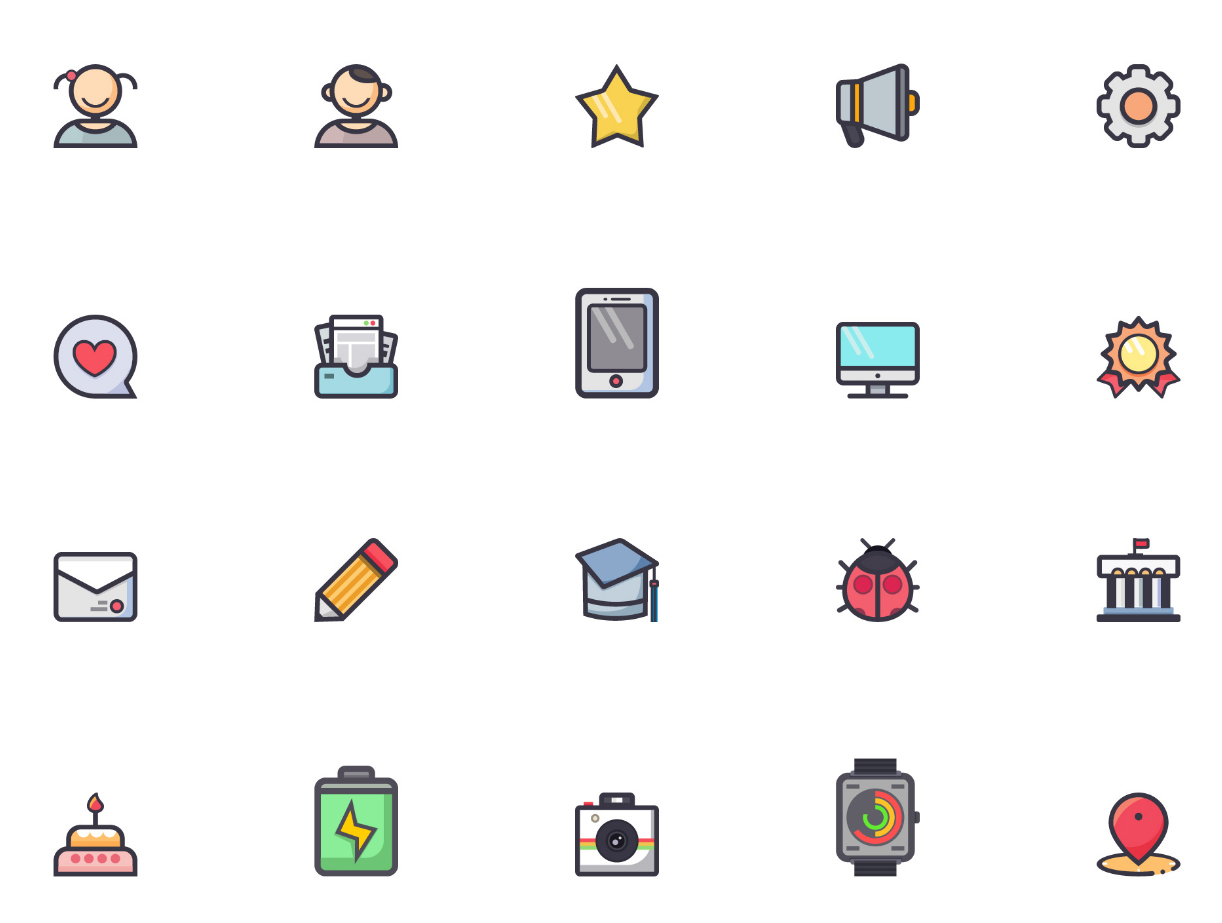 Давайте построим фонограф! Пожалуйста, обратитесь к следующему списку материалов и этапам сборки.МатериалыТаблица 9.1 Список материаловСтроительствоПроигрывательГромкоговорительТонармОснованиеПрограммированиеЗадание: Подумайте, как заставить фонограф играть музыку.Дизайн программыПрограммирование фонографа включает три этапа: создание модели фонографа, написание программы для песни Painter и установка сервопривода в режим колеса.Построение модели фонографаНажмите ОКПроверьте, подключены ли Bluetooth-динамик и сервопривод к контроллеру.Нажмите, чтобы подключить динамик BluetoothНаписание программы на песню PainterЗапрограммируйте мелодии песни Painter. Оценка показана в Приложении 2. (Программы должны быть встроены вместе.)Установка сервопривода в качестве режима колесаПеретащите «Повернуть сервопривод на 360 градусов».°" в указанное место и установите сервопривод в режим колеса, как подробно описано в разделе "Счастливое обучение".Настройте сервопривод на вращение по часовой стрелке со средней скоростью.Итоговая программа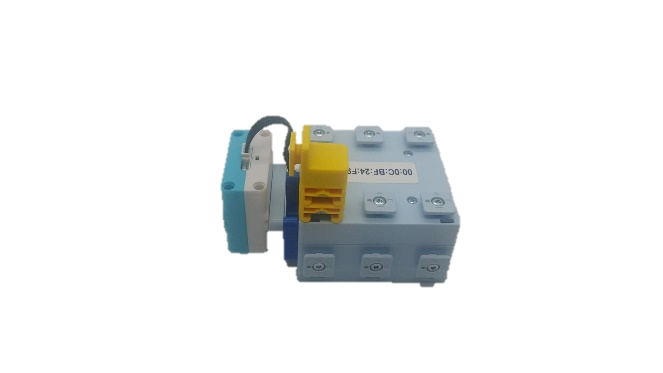 Другой мирДополнительная информацияЭдисон и фонографОднажды в 1877 году Эдисон испытывал угольный микрофон. Из-за плохого слуха  он использовал иглу для проверки вибрации диафрагмы. Однако, коснувшись иглой диафрагмы, он обнаружил, что микрофон воспроизводит регулярные вибрато в ответ на изменение высоты тона речи. Эдисону пришла в голову идея: «Можно ли воспроизвести звук вибрацией иглы?», которая его взволновала.Через 4 дня Эдисон добился прорыва в эксперименте. Эдисон был взволнован. В своих заметках он писал: «Я использовал диафрагму с иглой и кончиком иглы касался быстро вращающейся вощеной бумаги. Колебания звука были четко выгравированы на вощеной бумаге. Эксперимент доказал, что можно полностью сохранять человеческие голоса и воспроизводить их, когда это необходимо».Практические инновацииДополнительная инновационная задача:Солнечным утром мы идем в школу со школьной сумкой под чириканье птиц. Как мы счастливы. Давайте напишем программу для Школьной песни, чтобы отразить наше счастливое настроение! Оценка показана в Приложении 2. (Программы должны быть встроены вместе.)Тема 10 Умный звонок Звонки широко распространены в нашей повседневной жизни. В основном они используются в качестве оповещения.Удивительный мирЗвонки можно найти повсюду в повседневной жизни, в разных случаях они имеют разное значение. Дома мы можем слышать телефонные звонки, звонки в дверь и звонки будильника; в школе мы слышим звук школьного звонка; а по дороге мы слышим вой сирен полицейских машин и машин скорой помощи.Счастливое обучениеДля создания умного звонка будут использоваться функция воспроизведения звука динамика Bluetooth и функция отображения смайликов светодиода. Давайте начнем с изучения их!Функция «Воспроизвести звук» динамика BluetoothПомимо воспроизведения звуков, динамики Bluetooth могут воспроизводить звук. Модуль воспроизведения звука содержит звуки животных, звуки машин, эмоциональные звуки, звуки команд и записи, которые можно выбрать во время программирования. Модуль записи можно использовать для записи любых аудиофайлов, например, всего, что вы хотите сказать, вашей любимой музыки и звуков вокруг вас.Перетащите функциональный модуль записи и нажмите «Записи».Выберите записиКоснитесь значка микрофона, чтобы начать запись, и коснитесь ОК, чтобы завершить запись.Обратите внимание на продолжительность записи и нажмите «Готово».Назовите запись, а затем нажмите OK.Функция «Отображать смайлики» светодиодаВ модуле «Отображать смайлики» есть двенадцать смайликов, таких как «Подмигивающее лицо», «Покрасневшее лицо» и «Лицо со слезами радости». Если используются два светодиода, их можно настроить отдельно для отображения двух разных эмодзи.Нажмите «Дисплей» и выберите функциональный модуль «Отображать эмодзи».Выберите смайликСтроительный заводДавайте построим умный звонок! Пожалуйста, обратитесь к следующему списку материалов и этапам сборки.МатериалыТаблица 10.1 Список материаловСтроительствоКорпусОснованиеПрограммирование1. Задача: Подумайте, как настроить персональный звонок.2. ПрограммированиеПрограммирование звонка включает в себя 3 этапа: создание модели звонка, написание программы для отображения эмодзи в соответствии с кольцами и написание программы для персонализированного звонка.Построение модели звонкаПроверьте, подключены ли Bluetooth-динамик и светодиоды к контроллеру.Написание программы для отображения эмодзи по кольцамНаписание программы для записи и воспроизведения звука (см. процесс записи в разделе Happy Learning)Другой мирДополнительные знанияМузыкальные фонтаны. Музыкальные фонтаны обычно используются на больших площадях, в тематических парках, искусственных озерах и на игровых площадках.Практические инновацииДополнительное инновационное задание: Придумать сказку, использовать функцию «Запись» для записи рассказа и добавить к каждому сюжету рассказа звук, такой как звуки животных, звуки машин, эмоциональные звуки и звуки команд. Разве такая программа не удивительна! Давайте спроектируем и построим его!Совет: обратитесь к следующей программе.Тема 11 Умная уборочная машинаУборочные машины совмещают в себе уборку и удаление пыли, а благодаря высокой эффективности и хорошей уборочной способности широко используются для уборки городских улиц. Некоторые уборочные машины способны поливать улицы и помогают подавлять пыль во время уборки.Удивительный мирСуществует множество уборочных машин, типичными из которых являются ручные уборочные машины и уборочные машины с ездой на велосипеде. Ручные подметальные машины, как правило, небольшие и подходят для использования внутри помещений, таких как супермаркеты, фабрики и аудитории. Уличные подметальные машины обычно используются для уборки улиц и детских площадок.Счастливое обучениеУстановка направления вращения метелкиЧтобы переместить грязь на пути вакуумного сопла, щетку 1 нужно настроить на вращение против часовой стрелки, а щетку 2 — по часовой стрелке.Рулевое управление дворникаКогда дворник движется вперед, колесо 1 вращается против часовой стрелки, а колесо 2 вращается по часовой стрелке.Когда дворник поворачивает налево, колесо 1 вращается по часовой стрелке, а колесо 2 вращается по часовой стрелке.Когда дворник поворачивает направо, колесо 1 вращается против часовой стрелки, а колесо 2 вращается против часовой стрелки.Строительный заводДавайте построим дворник! Пожалуйста, обратитесь к следующему списку материалов и этапам сборки.МатериалыТаблица 11.1 Список материаловСтроительствоСиловой механизмУстройство очисткиОтсек для сбора мусораПрограммирование1. Задание: Подумайте, как сделать так, чтобы умная уборочная машина обходила препятствия.2. ПрограммированиеПрограммирование умной уборочной машины включает в себя 3 этапа: создание модели умной уборочной машины, написание программы, которая позволяет умной уборочной машине двигаться вперед, и написание программы для обхода препятствий.Построение модели умной уборочной машиныПроверьте, подключены ли ультразвуковой датчик и сервоприводы к контроллеру.Написание программы, позволяющей умной уборочной машине двигаться впередПрограммированиеУстановите направление вращения и скорость каждого сервопривода.Написание программы обхода препятствийДругой мирДополнительная информацияПрактические инновацииДополнительная инновационная задачаТема 12 Помощник на дорогеДорожная полиция в первую очередь отвечает за управление движением на дорогах, поддержание порядка на дорогах, исправление и наказание за нарушения правил дорожного движения, устранение дорожно-транспортных происшествий и поддержание общественной безопасности. У дорожной полиции много обязанностей, но количество сотрудников дорожной полиции ограничено. Давайте создадим Помощника ГИБДД, который поможет сотрудникам  ГИБДД управлять движением!Удивительный мирИнженеры разработали множество сервисных роботов с разными функциями. Роботы-гиды по покупкам могут давать покупателям советы о том, что покупать. Роботы для обработки материалов могут заменить человеческий труд при обработке материалов. Роботы для раздачи еды могут обслуживать клиентов едой.Счастливое обучениеЧтобы построить Помощника ГИБДД, нам нужно научиться использовать несколько сервоприводов в комбинации. Давайте начнем с изучения этого!Комбинированное использование сервоприводов.Помощник ГИБДДСтроительный заводСоздадим Помощника ГИБДД! Пожалуйста, обратитесь к следующему списку материалов и этапам сборки.МатериалыТаблица 12.1 Список материаловСборкаПостроение головыСборка рукПримечания: Убедитесь, что сервоприводы установлены правильно.Построение телаСтроительные ногПрограммированиеЗадачаПодумайте, как сделать так, чтобы Помощник ГИБДД руководил движением, как ГАИ.ПрограммированиеПрограммирование Помощника ГИБДД включает четыре шага: построение модели Помощника ГИБДД, написание программы для сброса, написание программы для сигнала поворота автомобиля направо и добавление таких функций, как воспроизведение звука Автомобильный гудок и мигание.Построение модели Помощника ГИБДДНаписание программы для сбросаПоставьте Помощника ГИБДД по стойке смирно и запрограммируйте углы сервоприводов с помощью функции PRP, как показано на рисунке ниже.Назовите действие «сброс».Написание программы подачи сигнала транспортному средству о повороте направоПоставить помощника ГИБДД на действие 1, запрограммировать углы сервоприводов с помощью функции PRP и точно установить углы сервоприводов на действие 1, как показано на рисунке ниже;Запрограммируйте следующие 5 действий, повторив вышеописанные шаги;Запустите программу, чтобы проверить, может ли она подать полный сигнал для поворота автомобиля направо;Сохраните сигнал и назовите его «повернуть направо».Реализовать сигнал для транспортного средства, чтобы повернуть направо и добавить такие функции, как воспроизведение звука автомобильного гудка и миганиеВыберите функциональные модули «Повернуть направо» и «Сброс».Окончательная программа показана на рисунке ниже. После сброса, проигрывания звука и мигания Помощник ГИБДД подает сигнал транспортному средству для поворота направо.Другой мирДополнительная информацияМногие водители страдают от пробок на дорогах. При возникновении пробок некоторые водители будут нарушать правила дорожного движения или даже занимать обочины.Для решения этой проблемы был введен в эксплуатацию новый мобильный патрульный робот правоохранительных органов. Он весит около 20 кг и может быть легко перенесен и установлен сотрудником полиции.Патрульные роботы правоохранительных органов могут фотографировать и собирать доказательства нарушений правил дорожного движения, удаленно следить за всеми проезжающими транспортными средствами. Они могут фотографировать занятость плеч, превышение скорости и смену полосы движения, а также позволяют регулировать угол обзора. Патрульные роботы правоохранительных органов также могут информировать водителей о дорожной обстановке с помощью голосового вещания. Когда уровень заряда батареи ниже 30%, робот автоматически вернется, чтобы найти зарядную станцию.Практические инновацииДополнительная инновационная задача: Использовать Bluetooth-динамик для записи и воспроизведения того, что мы хотим сказать сотрудникам ГИБДД.Тема 13 Соревнование — ДатчикиЛюдям приходится полагаться на свои органы чувств для получения информации. Существование и развитие сенсоров позволяет объектам иметь такие чувства, как осязание, вкус и запах.Мозговой штурмСегодня мы собираемся узнать о некоторых датчиках, которые мы не изучали.Датчики цвета: они могут определять цвет объекта.Газовые датчики - тип датчика, который может преобразовывать обнаруженный газ и концентрацию газа в электрический сигнал. Различные газовые датчики могут обнаруживать разные газы.Датчики пламени, которые могут обнаруживать наличие пламени.Датчики веса - тип устройства, которое преобразует сигнал массы в измеримый электрический сигнал.Датчики уровня воды, которые определяют уровень воды.ЦельПолучить знания о распространенных датчиках в жизни и узнать об их применении.ПроцессНайдите информацию на основе вопросов, заданных учителем (например, в учебнике, внеклассных книгах или в Интернете), сделайте заметки и подготовьте отчет.ВопросОбычные датчики в жизни.Тема 14 Электрическая дверьЭлектрическая дверь — это дверь, которая приводятся в движение моторами и очень распространена в нашей жизни. Они безопасны, красивы и удобны.Удивительный мирСуществует множество электрических дверей, которые используются в разных случаях, например, выдвижные двери, которые обычно используются при входе в населенные пункты, школы и фабрики, а также вращающиеся двери и раздвижные двери, которые обычно используются в торговых центрах и супермаркетах.Счастливое обучениеПеред проектированием электрической двери нам сначала нужно узнать о функциональных модулях, необходимых для создания электронных ворот.Функциональный модуль для установки угла сервоприводаЭтот функциональный модуль используется для поворота сервопривода на заданный угол в диапазоне -118°.°до 118°.Установите уголФункциональный модуль «Повторить до»Функциональный модуль repeat-until используется для выполнения B до тех пор, пока не произойдет событие A.Например, я буду читать книги, пока мама не попросит меня поесть.Строительный заводДавайте построим электронные ворота! Пожалуйста, обратитесь к следующему списку материалов и этапам сборки.МатериалыТаблица 14.1 Список материаловСтроительствоЭлектрическая дверь состоит в основном из трех частей: основания, дверей и декоративных частей, как показано на рис. 14.6.ОснованиеДвериПримечанияДекоративные деталиПрограммирование1. Задача: Подумайте, как запрограммировать электрическую дверь?2. ПрограммированиеПрограммирование электрических дверей включает в себя 2 этапа: создание модели электрических дверей и написание для нее программы.Построение модели электрических дверейПроверьте, подключены ли к контроллеру динамик Bluetooth, сервоприводы, инфракрасный датчик дальности, кнопки и ультразвуковой датчик.Написание программы для электрических дверейНапишите программу, чтобы электрические двери открывались автоматически, когда кто-то стоит за дверью, и управлялись с помощью сенсорного датчика, когда кто-то находится внутри здания.Как показано на рисунке 12.16 ниже, 1:0°,2:0°означает, что сервопривод 1 вращается до 0°и сервопривод 2 вращается до 0°в пределах 400 миллисекунды.Другой мир Дополнительная информацияУмная система контроля доступа является неотъемлемой частью умной системы безопасности. Он контролирует вход и выход и помогает обеспечить нашу безопасность.Умная система контроля доступа имеет следующие особенности:Ограничивает и разрешает доступ с помощью пароля, отпечатка пальца, карты или распознавания лица.Контролируйте вход и выход в режиме реального времени. Система записи и запроса входа и выхода может хранить все записи входа и выхода.Подает сигнал тревоги, если дверь открывается принудительно или остается открытой слишком долго после отпирания.Защищает людей от слежки. Владелец карты должен закрыть дверь, которую он только что прошел, прежде чем открыть следующую дверь.Контролирует пожарную сигнализацию. Когда звучит пожарная сигнализация, система контроля доступа автоматически открывает все электронные замки, позволяя людям покинуть помещение.Практические инновацииДополнительная инновационная задачаНапишите программу, чтобы две двери открывались одновременно двойным нажатием на кнопку.Тема 15 Сортирующий робот - манипуляторРоботы-манипуляторы — это устройства, которые запрограммированы на захват материалов или работу с такими инструментами, как человеческая рука, могут частично заменить человеческий труд при выполнении скучных, повторяющихся задач в жарких или опасных условиях.Удивительный мирРоботизированные руки могут выполнять разные функции. Например, манипулятор, оснащенный отверткой, может завинчивать и отвинчивать винты. Роботизированная рука, оснащенная паяльником, может выполнять задачи по пайке. В этом уроке мы собираемся спроектировать робота-манипулятора для сортировки черных и белых объектов.Счастливое обучениеПрежде чем разрабатывать сортирующую роботизированную руку, нам сначала нужно узнать, как инфракрасный датчик дальности отличает белый объект от черного.В предыдущих уроках мы узнали, что инфракрасный дальномер определяет расстояние по принципу, согласно которому степень отражения ИК-сигнала от препятствия зависит от его расстояния до препятствия.Упомянутый здесь ИК-сигнал на самом деле является инфракрасным светом, разновидностью невидимого света. Когда инфракрасный свет падает на черный объект, большая его часть поглощается, и лишь небольшая его часть отражается. Когда инфракрасный свет падает на белый объект, большая его часть отражается от объекта. Следовательно, от черного объекта и белого объекта, находящихся на одинаковом расстоянии, будет отражаться разное количество инфракрасного сигнала, как показано на рисунке ниже.Строительный заводДавайте построим сортирующую роботизированную руку! Пожалуйста, обратитесь к следующему списку материалов и этапам сборки.МатериалыТаблица 15.1 Список материаловСборкаСортировочный манипулятор состоит в основном из двух частей: основания и манипулятора, как показано на рис. 15.5.Основание сортирующего робота-манипулятораРука сортирующего робота-манипулятораПримечания: 1. Убедитесь, что сервоприводы установлены правильно.2: Убедитесь, что квадратный кронштейн сервопривода установлен правильно.Примечания: 3. Убедитесь, что соединительные блоки с отверстиями установлены правильно.Программирование1. Задание: Подумайте, как запрограммировать сортирующую роботизированную руку.2. ПрограммированиеПрограммирование манипулятора-сортировщика включает 3 этапа: создание модели манипулятора-сортировщика, поиск подходящего значения для инфракрасного датчика дальности и написание программы для манипулятора-сортировщика.Создание модели сортирующего робота-манипулятораПроверьте, подключены ли сервоприводы и инфракрасный датчик дальности к контроллеру.Написание программы для сортирующего робота-манипулятораДругой мирДополнительная информацияПрактические инновацииДополнительная инновационная задачаПожалуйста, установите светодиод на манипуляторе робота и напишите программу, которая позволяет светодиоду становиться красным, когда манипулятор захватывает черный объект, и становится белым, когда манипулятор захватывает белый объект.Тема 16 Соревнование — технология искусственного интеллекта Мозговой штурмПрежде чем приступить к разработке, давайте сначала рассмотрим электронные компоненты, которые мы изучили, их функции, и заполним следующую таблицу.Таблица 16.1 ДатчикиТемаТема мероприятия: Жизнь с искусственным интеллектомТребования: поработайте в группах, выбрав одно из следующих заданий.Задание 1: Используя набор, построить модель, относящуюся к этой теме, и запрограммировать ее.Спроектируйте и создайте интеллектуальный продукт, который вы ожидаете, и сделайте его интеллектуальным с помощью программирования.Задание 2: Представьте себе будущую жизнь и сделайте ее более комфортной.Представьте умную жизнь, основанную на знаниях, которые вы узнали, на просмотренных фантастических фильмах и прочитанных книгах, постройте ее модель и запрограммируйте.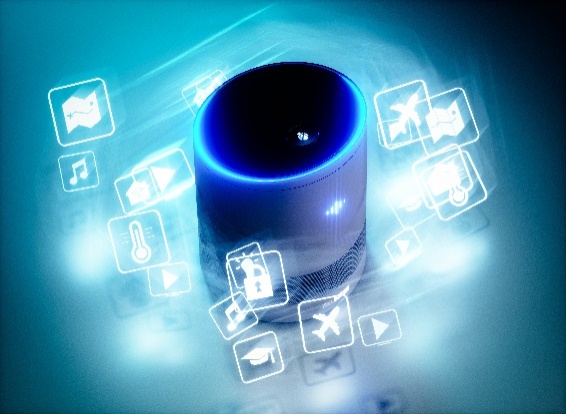 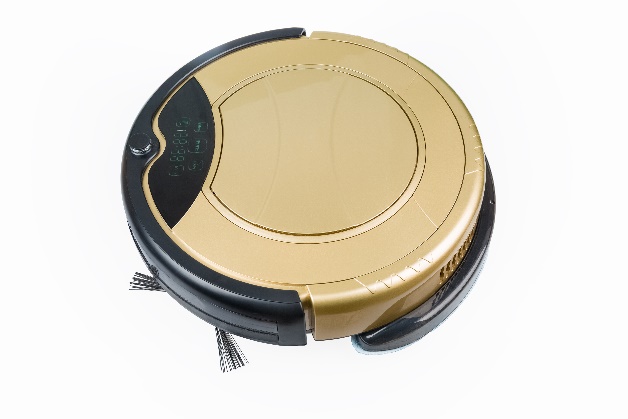 Рис. 1.1 Умная колонкаРис. 1.2 Умный робот-пылесос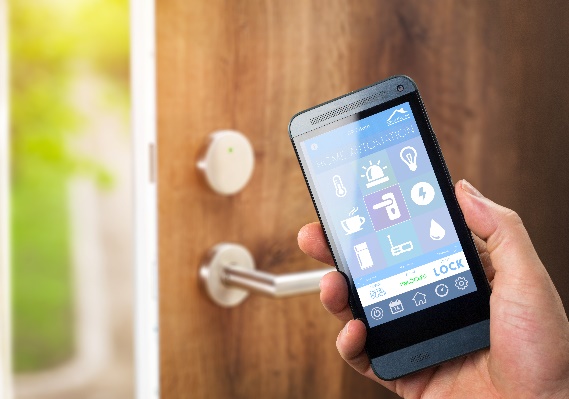 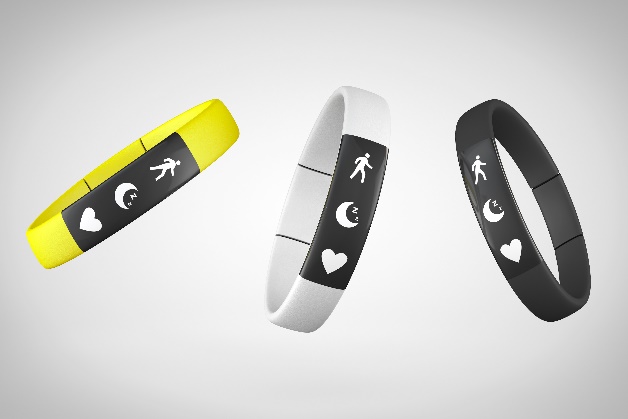 Рис. 1.3 Умный дверной замокРис. 1.4 Умный фитнес-трекерСервопривод — это привод, который подходит для систем управления, требующих постоянного изменения и поддержания углов.Введение в идентификаторы сервоприводов: Каждый сервопривод имеет уникальный идентификатор.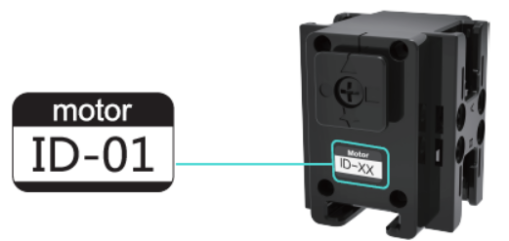 Сервопривод — это привод, который подходит для систем управления, требующих постоянного изменения и поддержания углов.Введение в идентификаторы сервоприводов: Каждый сервопривод имеет уникальный идентификатор.Рис. 1.5 Идентификатор сервопривода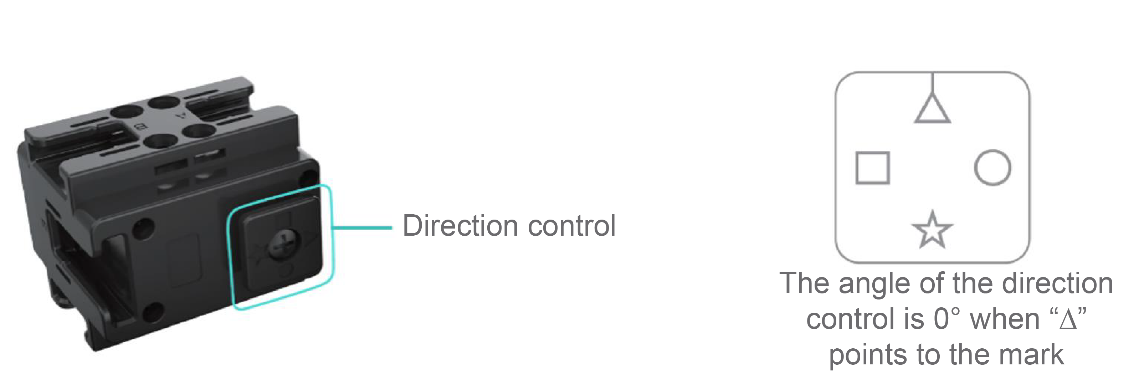 Рис. 1.6 Управление направлениемРежим колеса, в котором сервопривод вращается на 360 градусов.°. Как показано на рисунке ниже, полный оборот составляет 360°.°.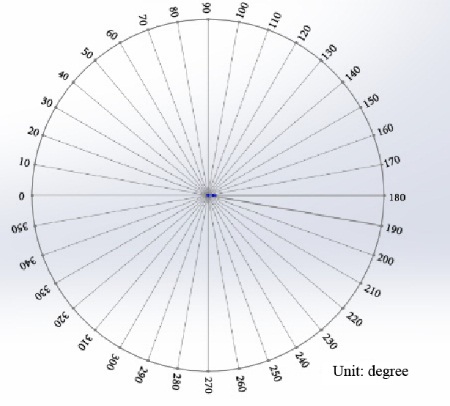 Режим колеса, в котором сервопривод вращается на 360 градусов.°. Как показано на рисунке ниже, полный оборот составляет 360°.°.Рис. 1.7 Режим колеса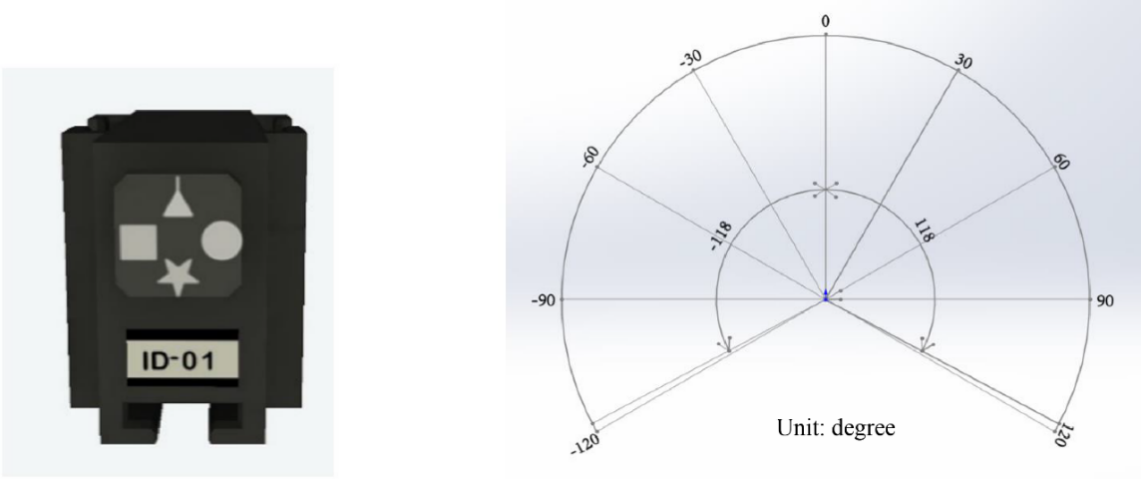 Рис. 1.8 Угловой режим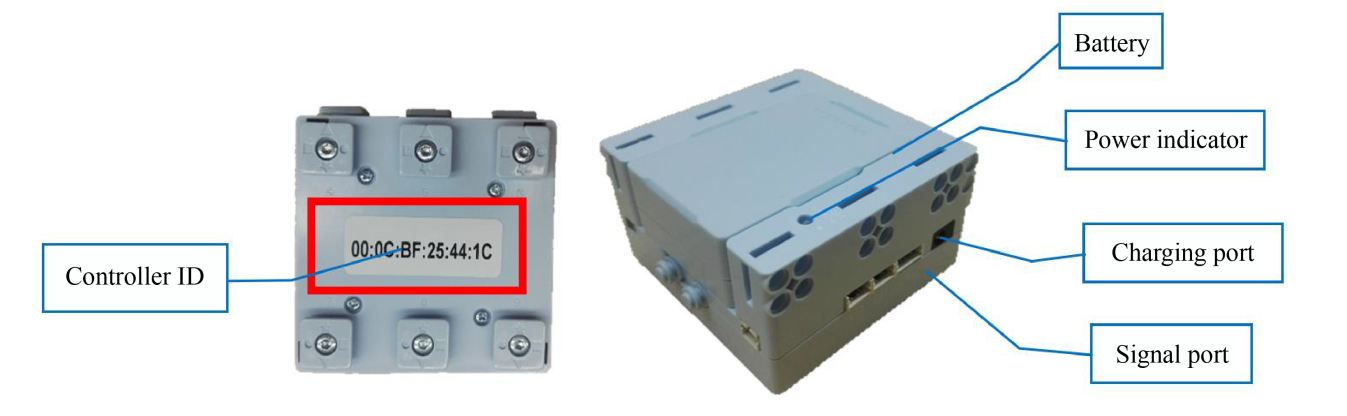 Рис. 1.9 Контроллер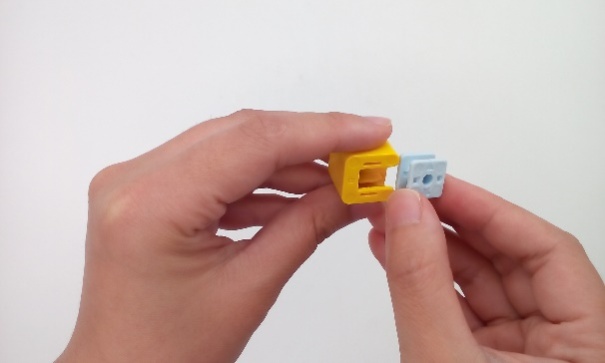 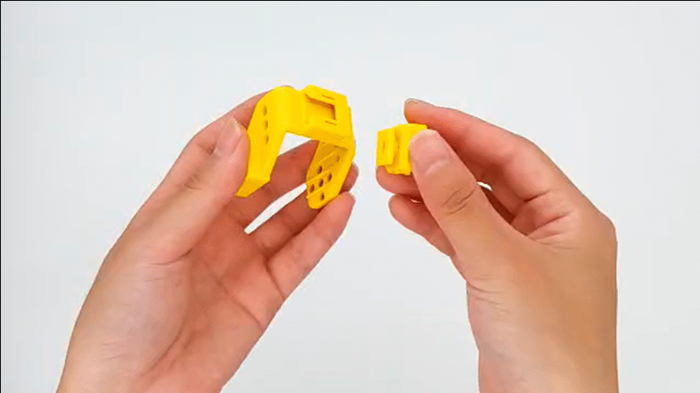 Рис. 1.10 Установка разъема (1)Рис. 1.11 Установка разъема (2)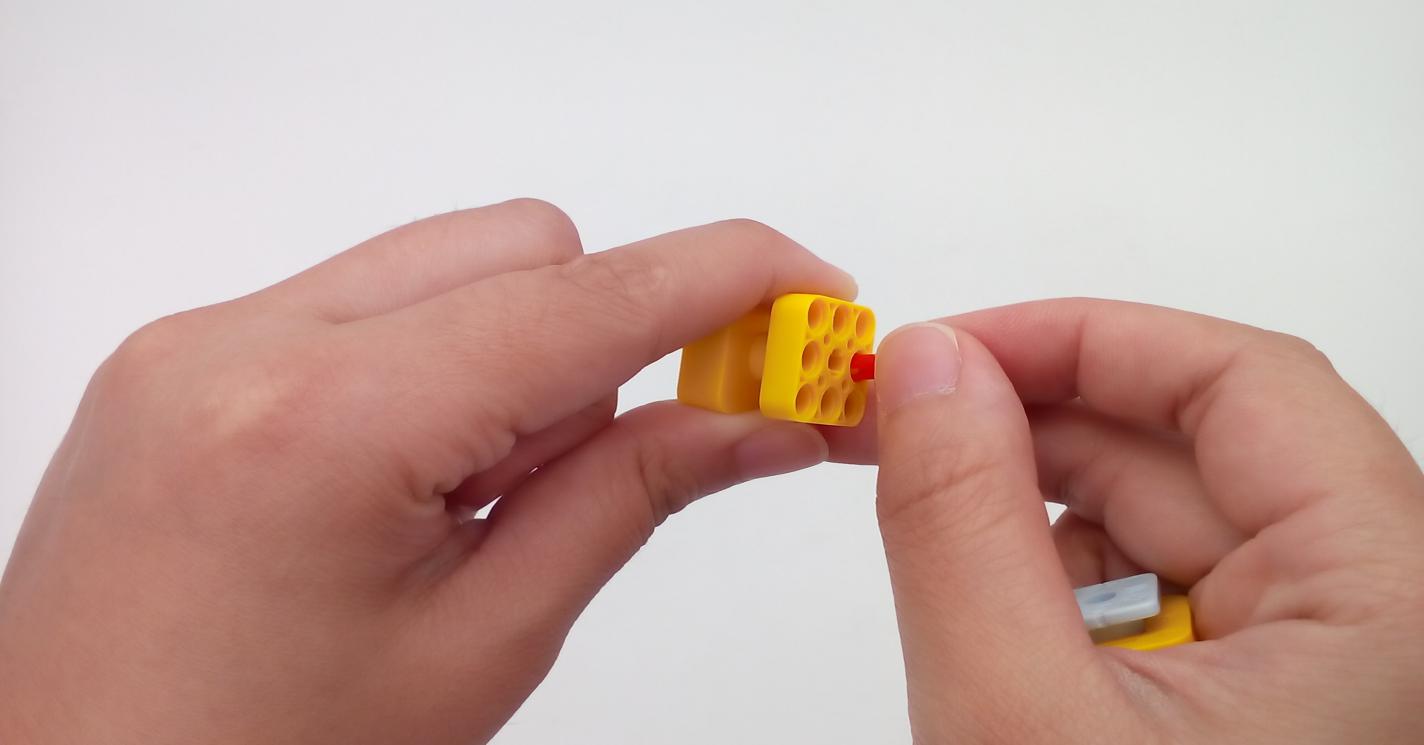 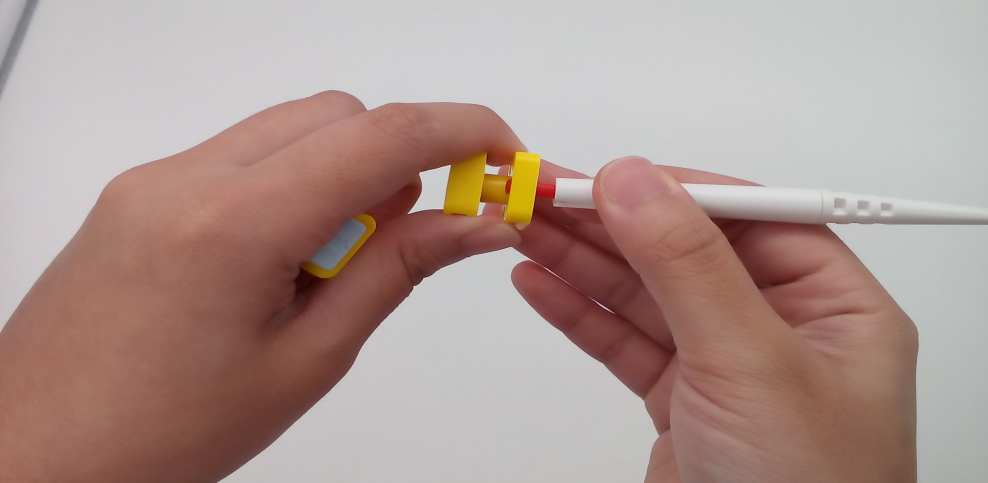 Рис. 1.12 Вставка штифтаРис. 1.13 Съемник штифтаСерийный номерНазвание материалаНазвание материалаКол-воСерийный номерНазвание материалаНазвание материалаКол-во1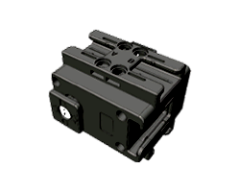 Сервопривод45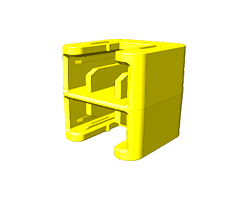 Двойной квадратный блок42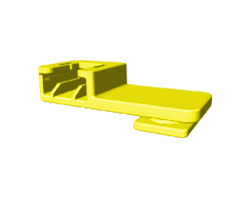 Удлинительный блок46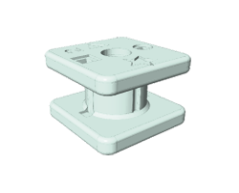 Блокиратор43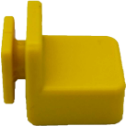 Поворотный блок47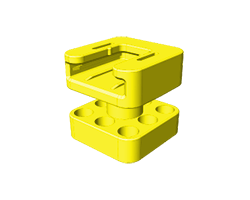 соединительный блок 3*3 отверстия44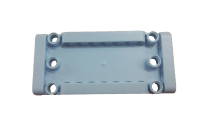 Прямоугольная панель68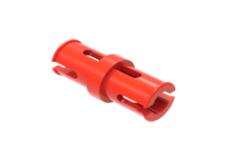 Красная булавка22Стол со стульями состоит из стола и стульев, как показано на рис. 1.14.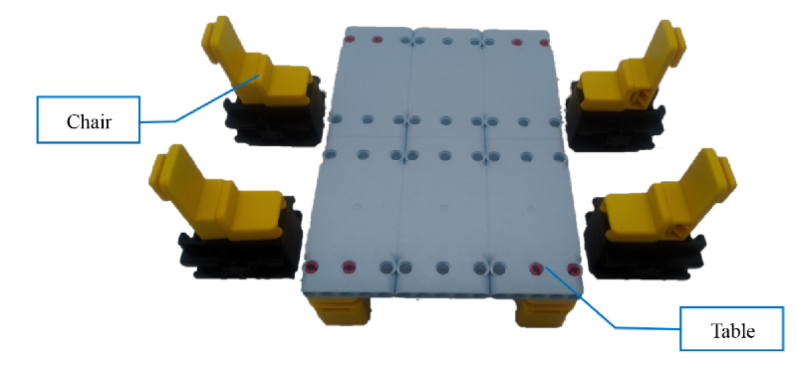 Стол со стульями состоит из стола и стульев, как показано на рис. 1.14.Рис. 1.14 Стол со стульями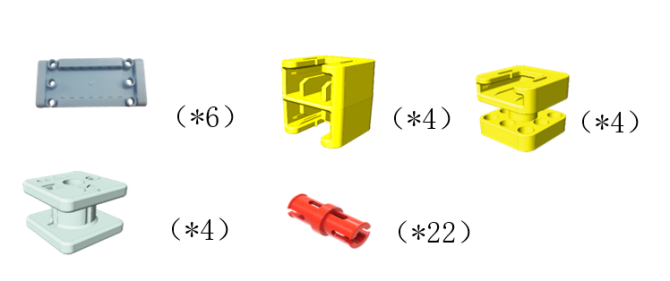 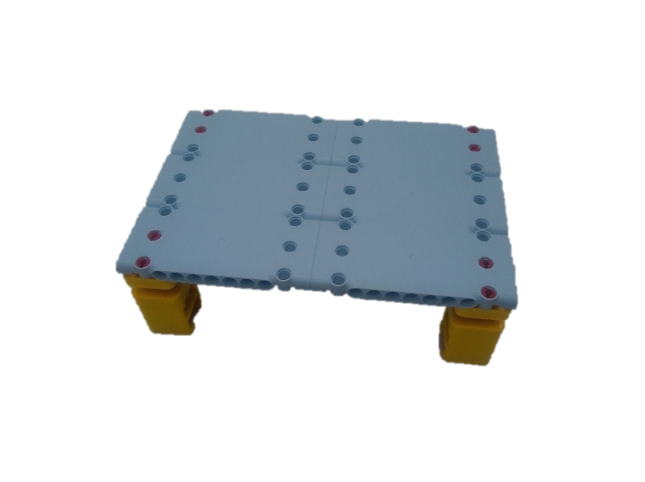 Рис. 1.15 Компоненты, необходимые для построения таблицыРис. 1.16 Стол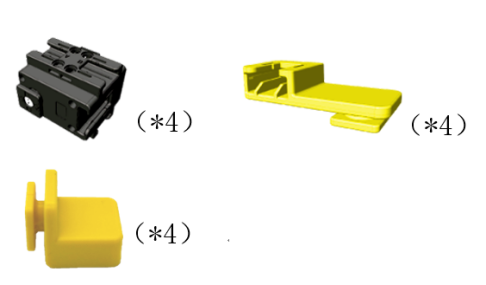 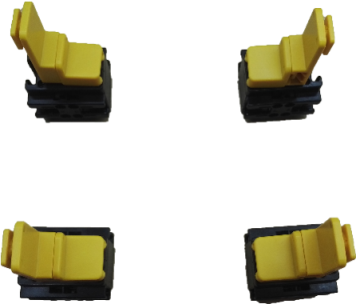 Рис. 1.17 Компоненты, необходимые для изготовления стульевРис. 1.18 СтульяИнтеллектуальное управление здоровьем: ежедневные данные о состоянии здоровья автоматически загружаются в облако через интеллектуальное устройство сбора данных. Система разрабатывает персонализированные планы фитнеса, диеты и медицинского обслуживания для людей на основе данных об их здоровье и помогает людям вести разумную и здоровую жизнь.Кроме того, существует множество других аспектов умной жизни, которые будут рассмотрены в последующих уроках.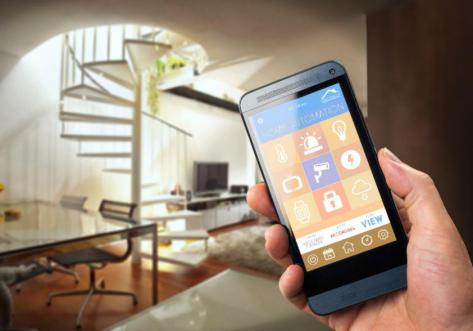 Интеллектуальное управление здоровьем: ежедневные данные о состоянии здоровья автоматически загружаются в облако через интеллектуальное устройство сбора данных. Система разрабатывает персонализированные планы фитнеса, диеты и медицинского обслуживания для людей на основе данных об их здоровье и помогает людям вести разумную и здоровую жизнь.Кроме того, существует множество других аспектов умной жизни, которые будут рассмотрены в последующих уроках.Рис. 1.19 Умная жизньВ нашей повседневной жизни очень много настольных ламп. Различные типы настольных ламп управляются по-разному. Настольные лампы обычно управляются кнопкой, но когда стемнеет, включать настольную лампу в темноте неудобно. Настольные лампы с голосовым управлением вполне могут решить эту проблему, реагируя на звук.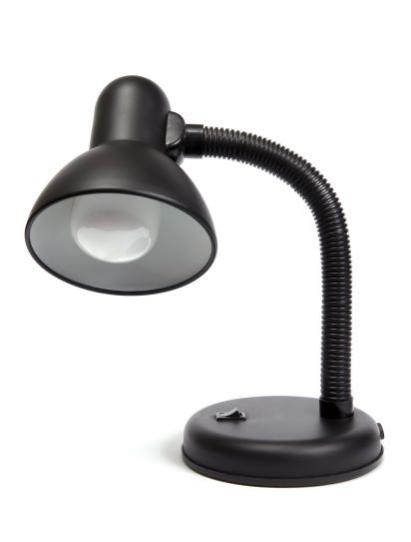 Рис. 2.1 Настольная лампа с кнопочным управлением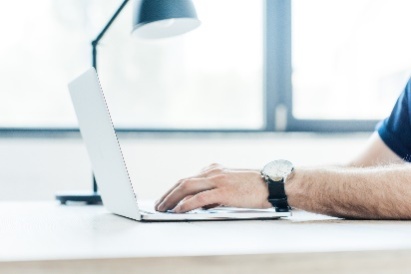 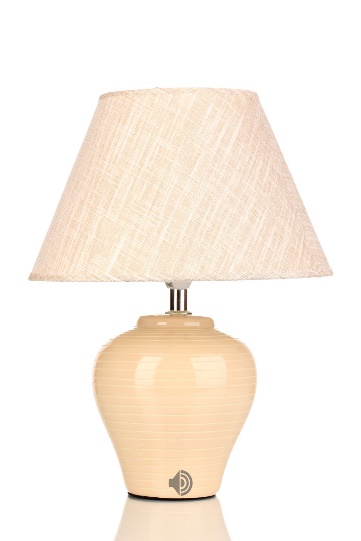 Рис. 2.2 Настольная лампа с датчиком присутствияДавайте разработаем умную настольную лампу с голосовым управлением!Давайте разработаем умную настольную лампу с голосовым управлением!Рис. 2.3 Настольная лампа с голосовым управлениемЗвуковой датчик может измерять громкость звука, и, подобно человеческому уху, его можно использовать для создания управляемого голосом освещения, детектора вторжения или измерения уровня звука.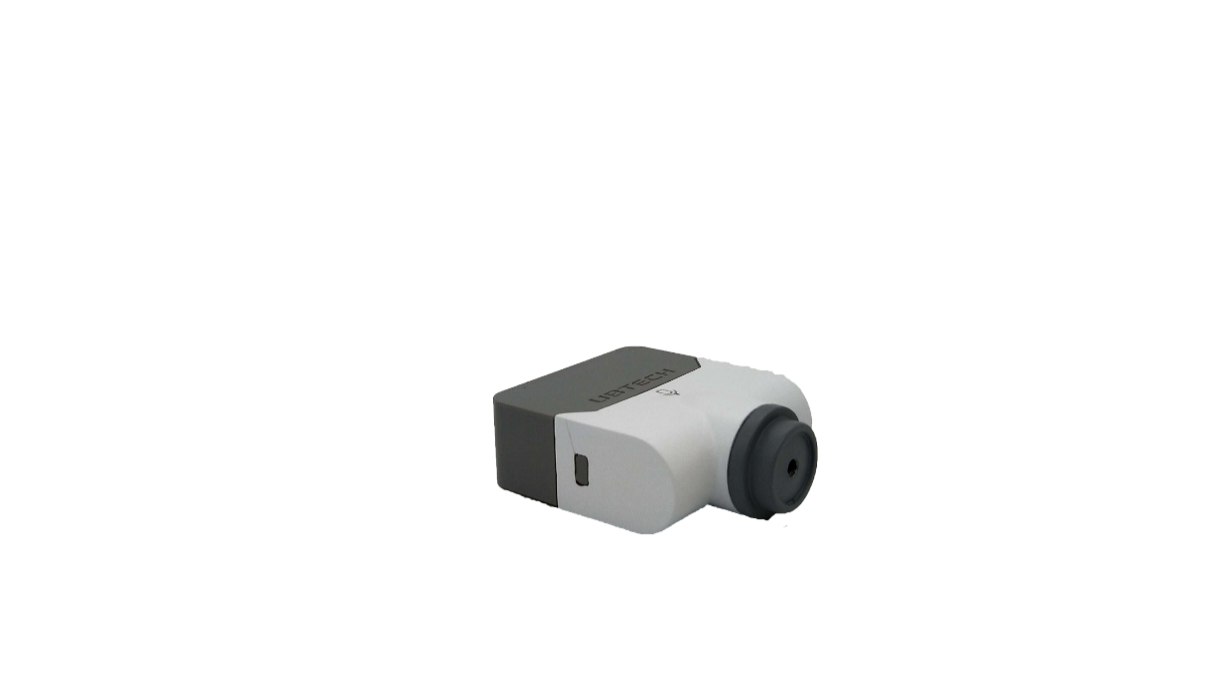 Звуковой датчик может измерять громкость звука, и, подобно человеческому уху, его можно использовать для создания управляемого голосом освещения, детектора вторжения или измерения уровня звука.Рис. 2.4 Датчик звука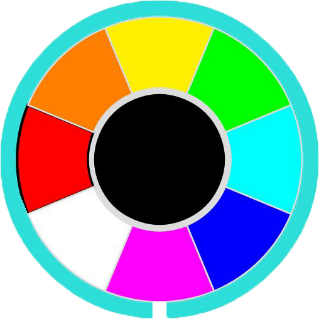 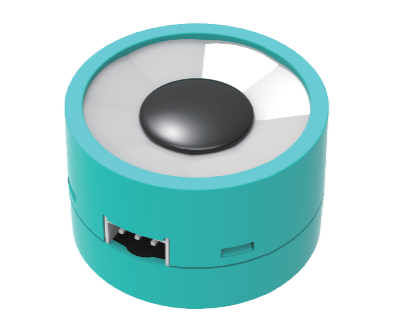 Рис. 2.5 Светодиодный дисплейРис. 2.6 СветодиодПочему светодиод, который мы используем, может излучать свет столь разных цветов? Потому что это специальный светодиод, который состоит из 8 ячеек, и в каждой ячейке находится светодиод RGB. Каждый светодиод RGB («R» означает «красный», «G» означает «зеленый» и «B» означает «синий») представляет собой комбинацию из 3 светодиодов, излучающих красный, зеленый и синий свет соответственно. Как показано на рис. 2.7, красный, зеленый и синий свет можно комбинировать различными способами, чтобы получить свет разных цветов.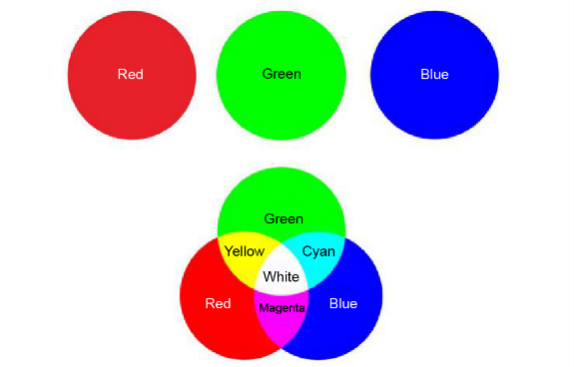 Почему светодиод, который мы используем, может излучать свет столь разных цветов? Потому что это специальный светодиод, который состоит из 8 ячеек, и в каждой ячейке находится светодиод RGB. Каждый светодиод RGB («R» означает «красный», «G» означает «зеленый» и «B» означает «синий») представляет собой комбинацию из 3 светодиодов, излучающих красный, зеленый и синий свет соответственно. Как показано на рис. 2.7, красный, зеленый и синий свет можно комбинировать различными способами, чтобы получить свет разных цветов.Рис. 2.7 Сочетание цветовФункциональный модуль, показанный на рис. 2.8, представляет собой функциональный модуль «если-сделать», что означает, что если условие выполнено, то действие будет выполнено.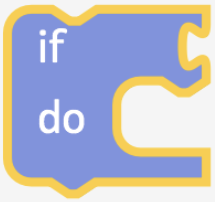 Функциональный модуль, показанный на рис. 2.8, представляет собой функциональный модуль «если-сделать», что означает, что если условие выполнено, то действие будет выполнено.Рис. 2.8если-делатьСерийный номерНазвание материалаНазвание материалаКол-воСерийный номерНазвание материалаНазвание материалаКол-во1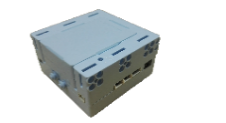 Контроллер18Двойной квадратный блок42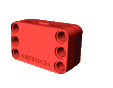 Выключатель19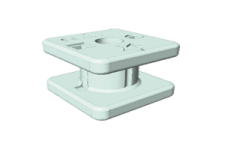 блокировщик43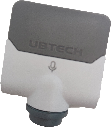 Датчик звука110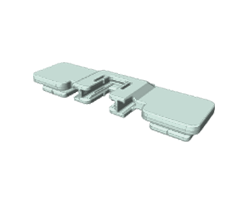 Плоский симметричный удлинитель14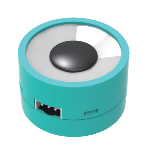 Светодиод111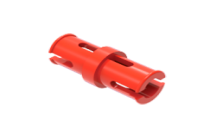 Красная булавка95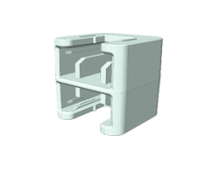 Двойной квадратный блок412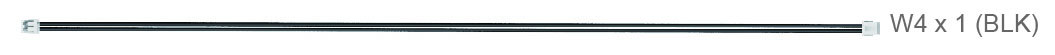 2-контактный кабель16соединительный блок 3*3 отверстия313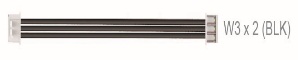 3-контактный кабель27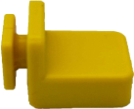 Поворотный блок1Умная настольная лампа состоит в основном из двух частей: основания и стойки, как показано на рис. 2.9.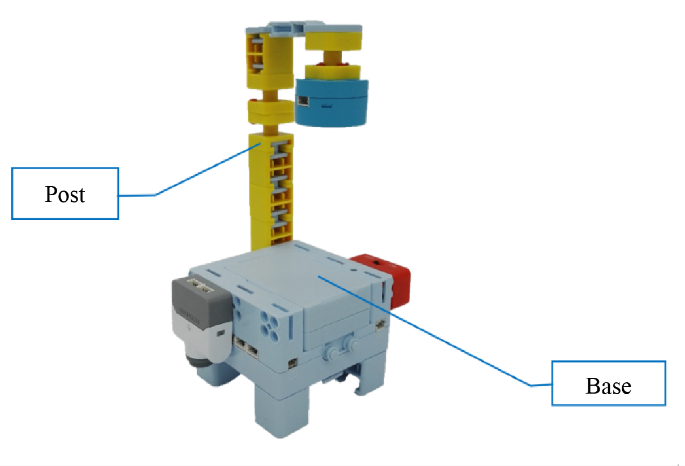 Умная настольная лампа состоит в основном из двух частей: основания и стойки, как показано на рис. 2.9.Рис. 2.9 Умная настольная лампа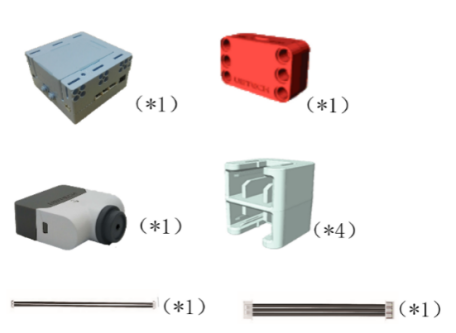 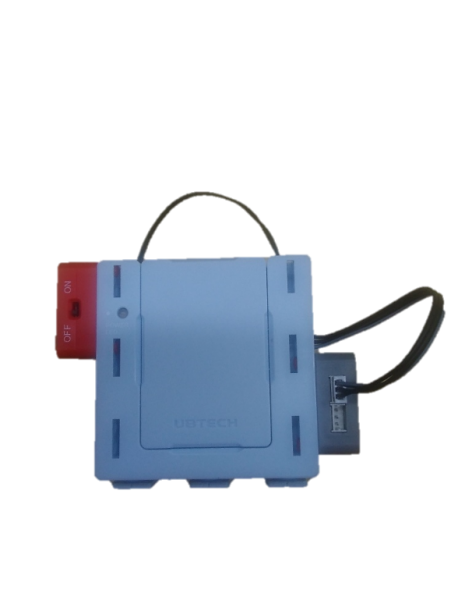 Рис. 2.10 Компоненты, необходимые для сборки основанияРис. 2.11 Основание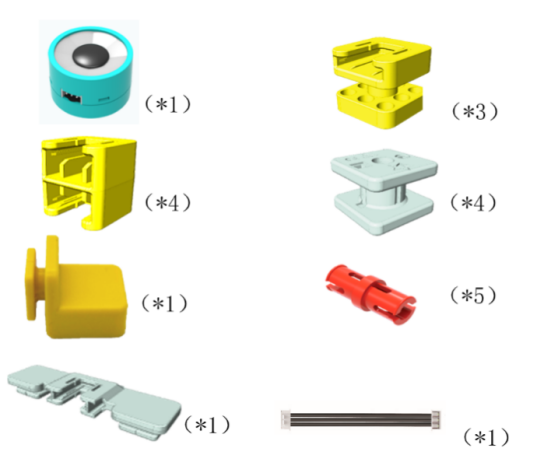 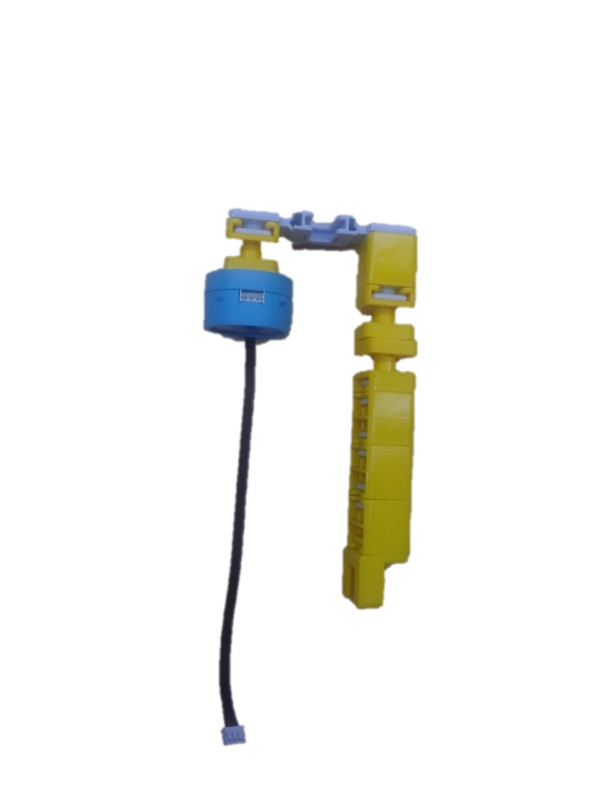 Рис. 2.12 Компоненты, необходимые для сборки столбаРис. 2.13 Cтвол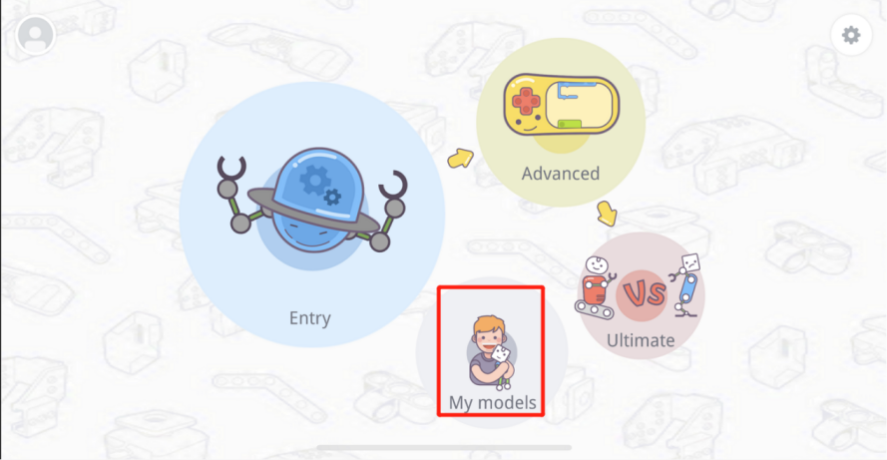 Рис. 2.14 Моя модель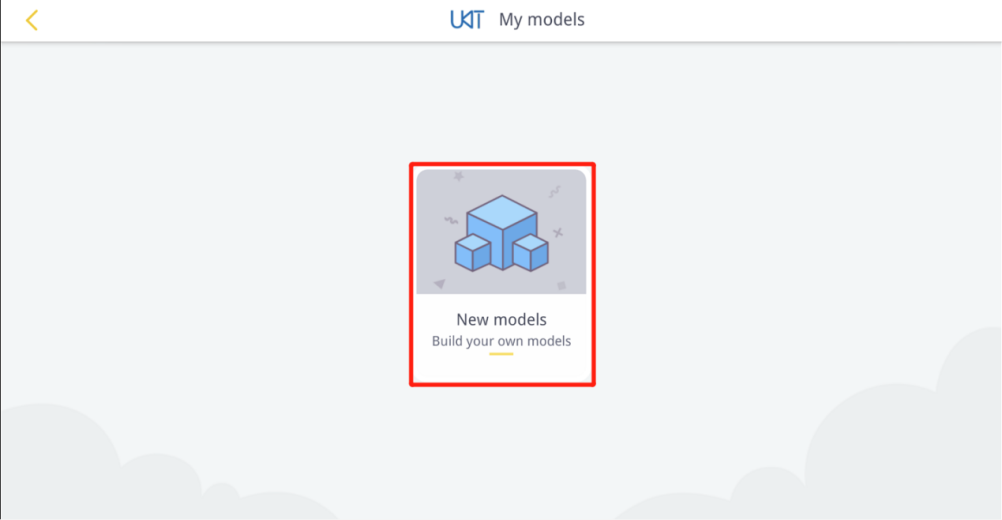 Рис. 2.15 Новая модель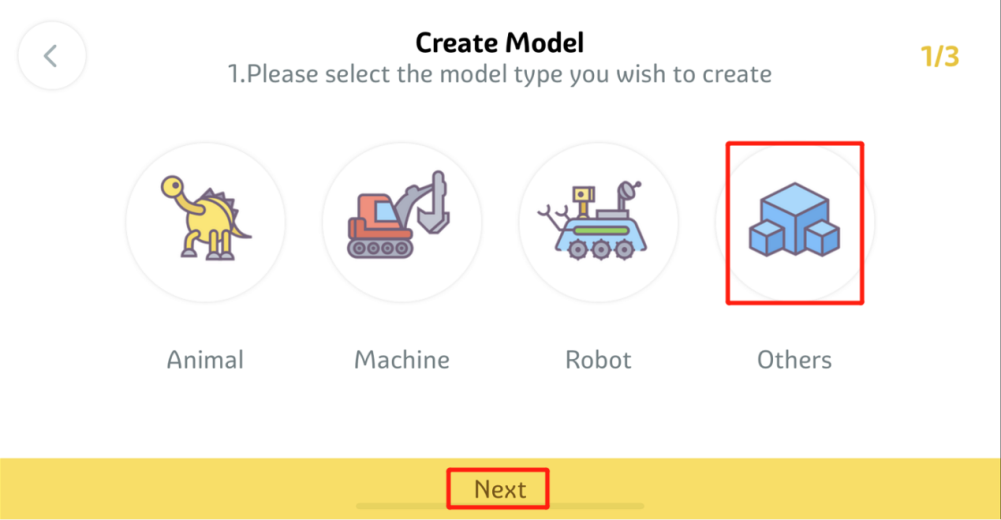 Рис. 2.16 Выбор типа модели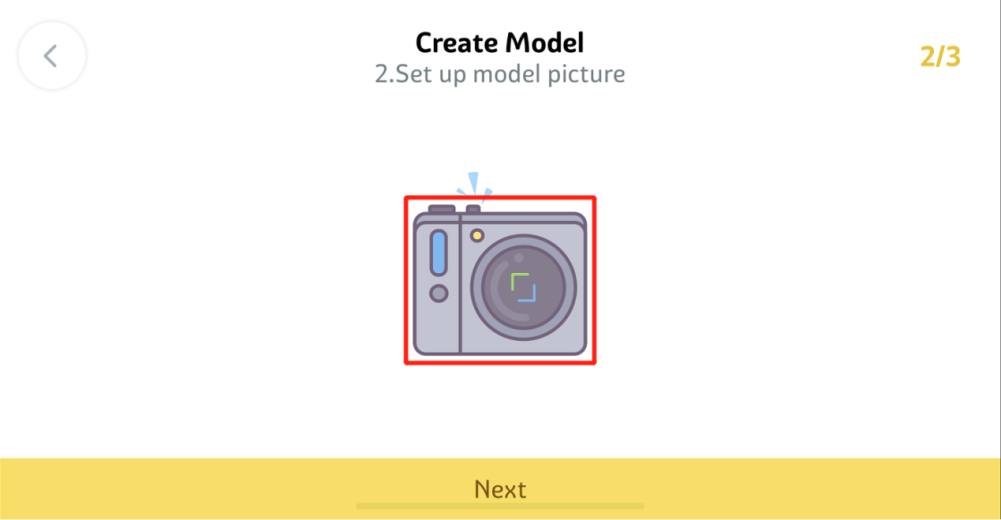 Рис. 2.17 Камера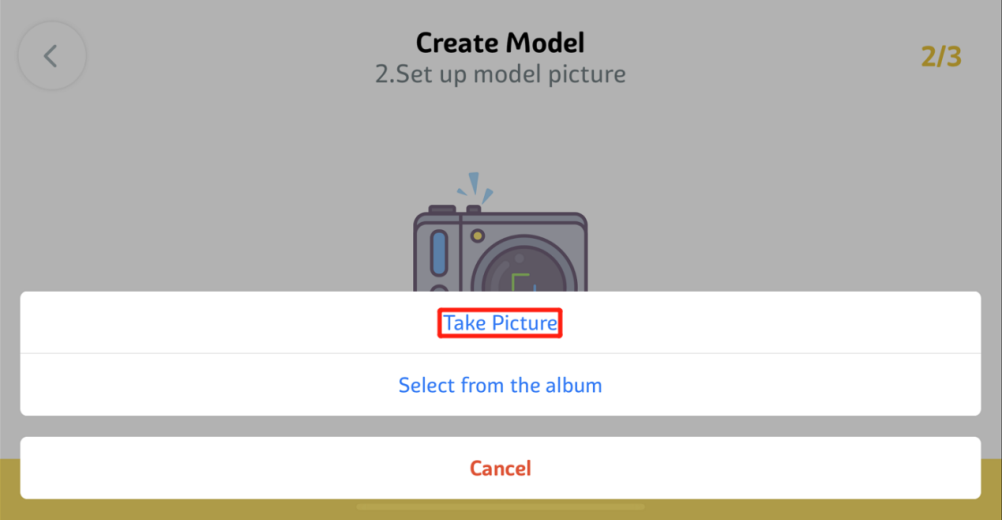 Рис. 2.18 Камера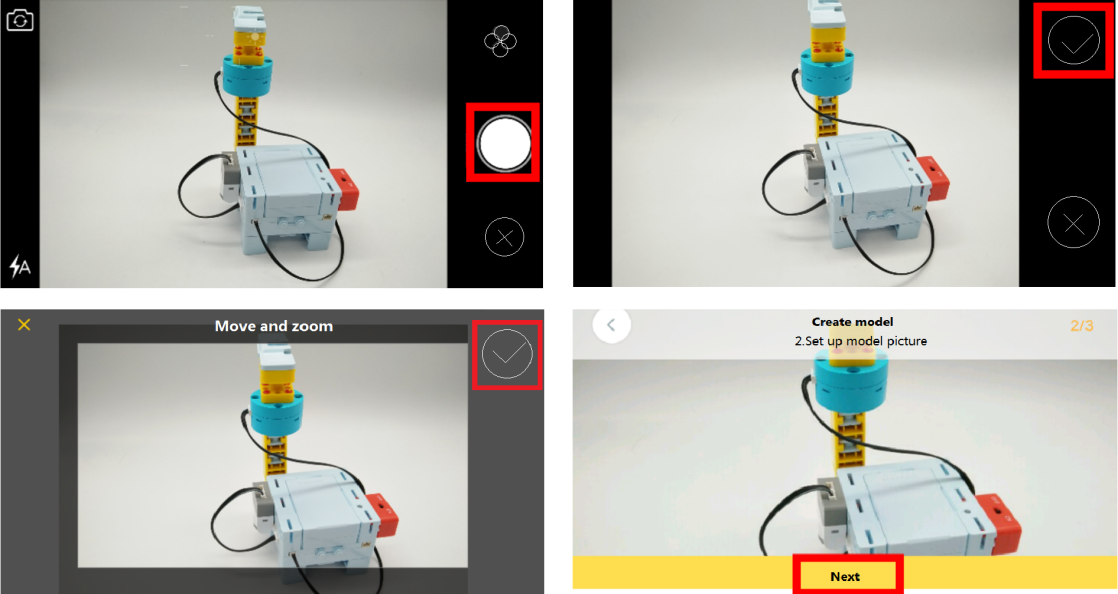 Рис. 2.19 Снять фото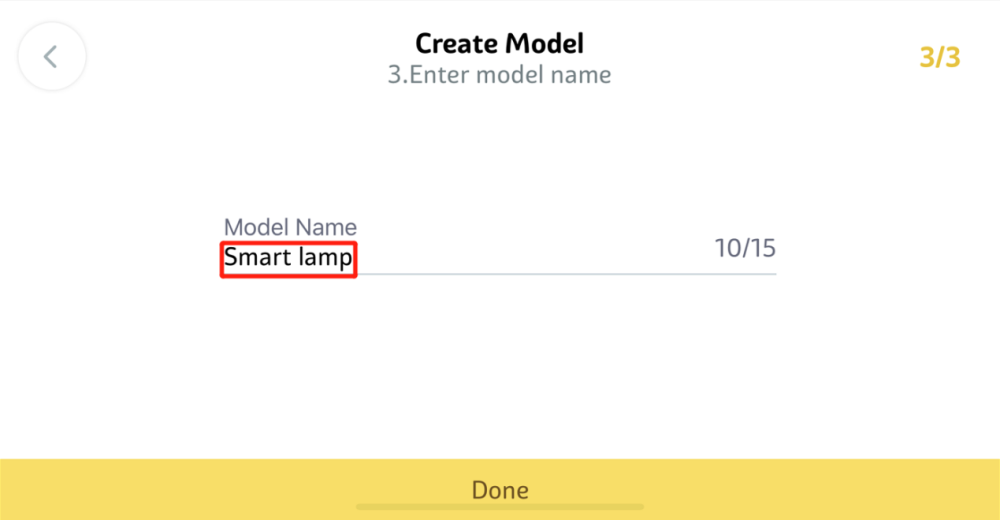 Рис. 2.20 Наименование модели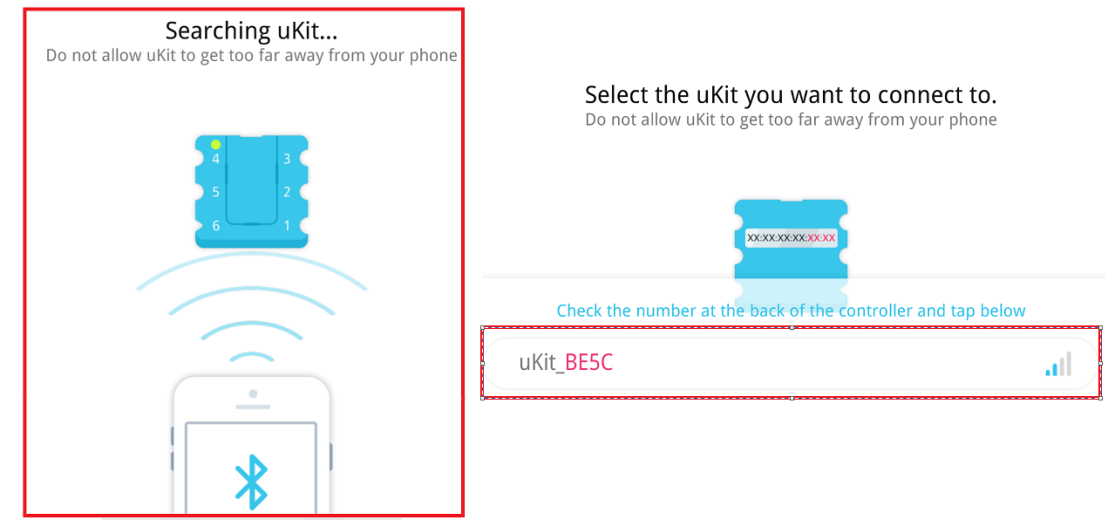 Рис. 2.21 Идентификатор контроллера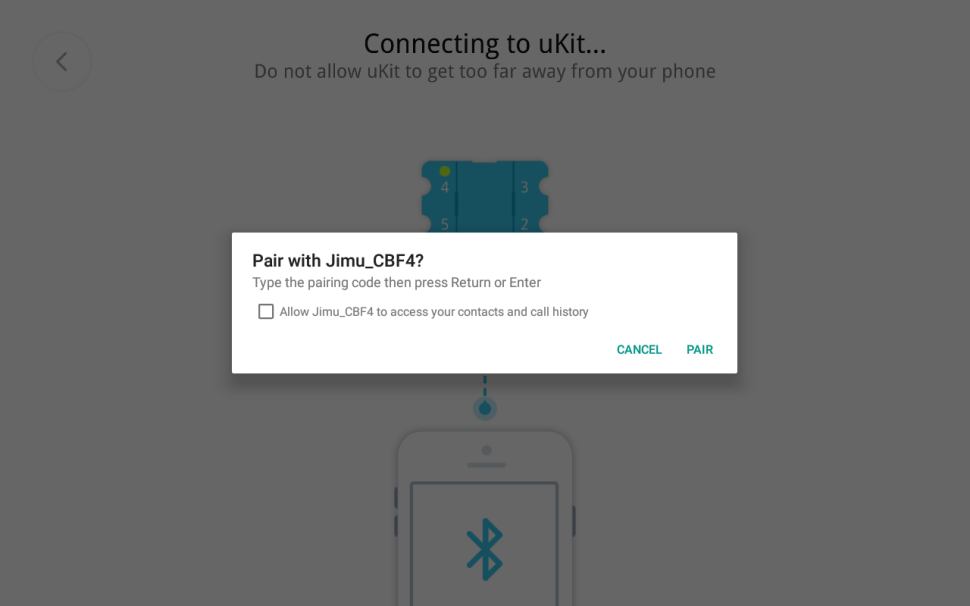 Рис. 2.22 Подключение Bluetooth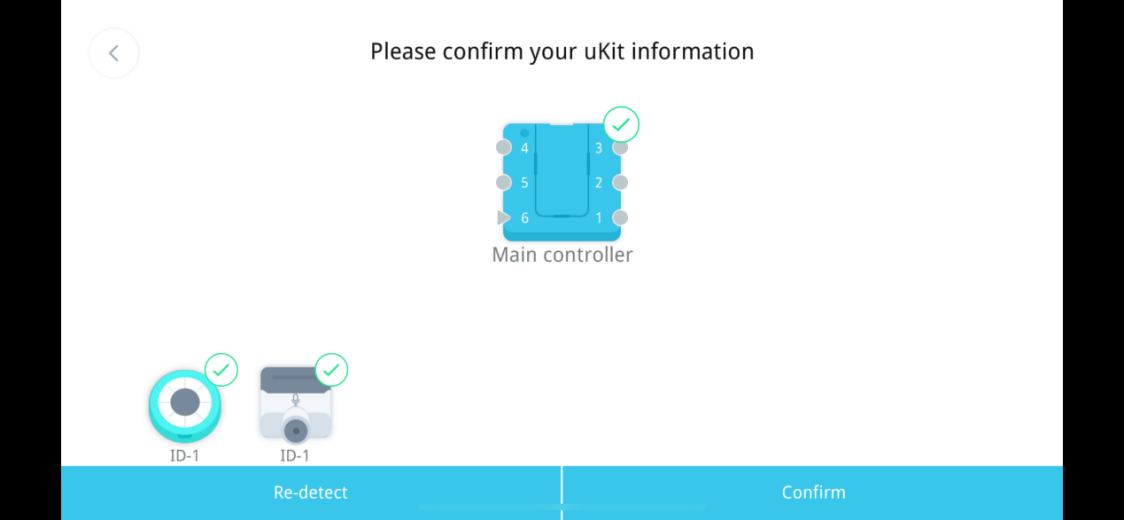 Рис. 2.23 Проверка датчиков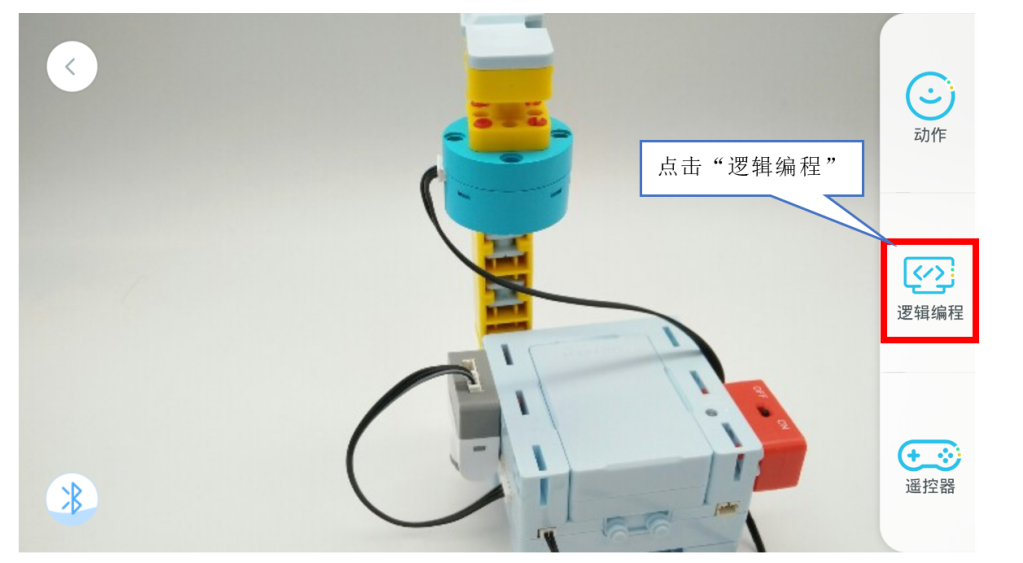 Рис. 2.24 Логическое программирование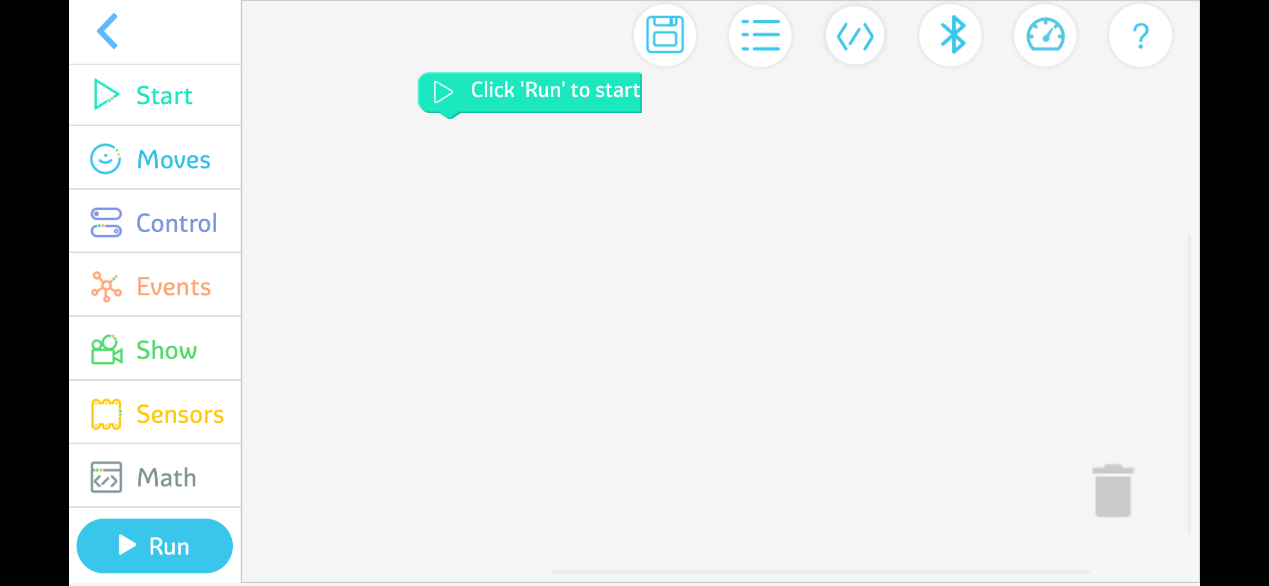 Рис. 2.25 Экран программирования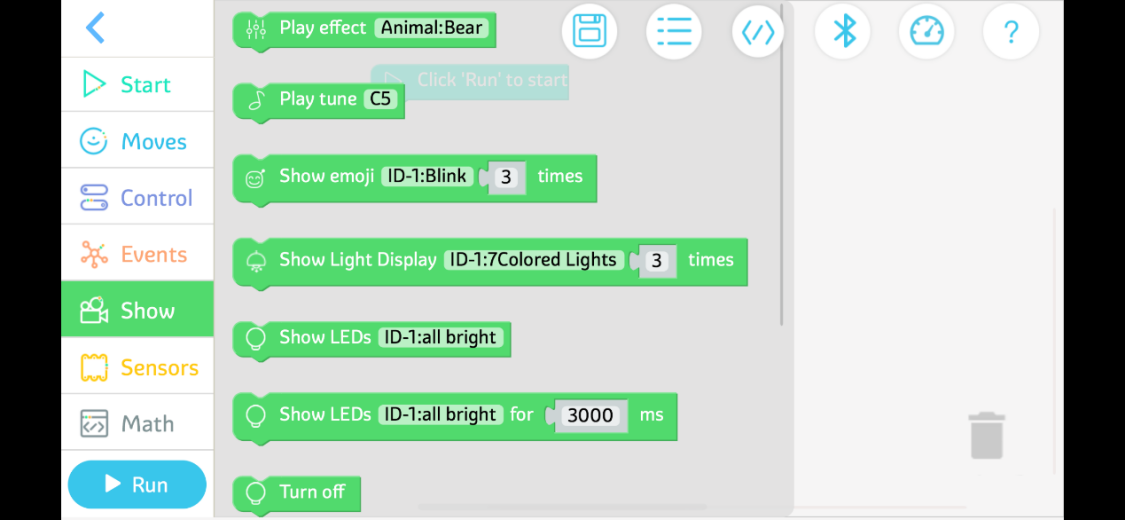 Рис. 2.26 — Выбор функционального модуля Show Lighting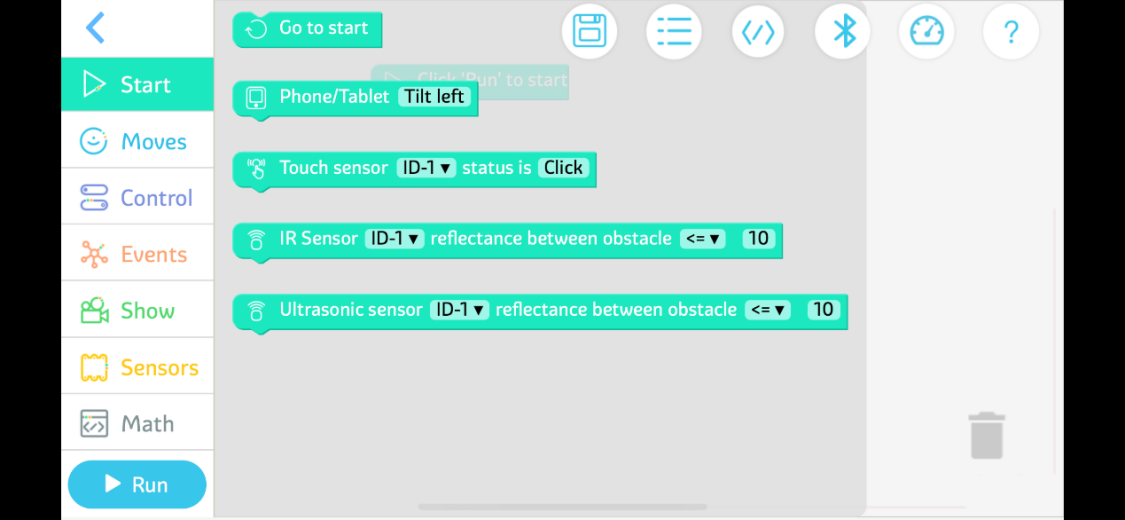 Рис. 2.27 — Выбор функционального модуля «Перезагрузить»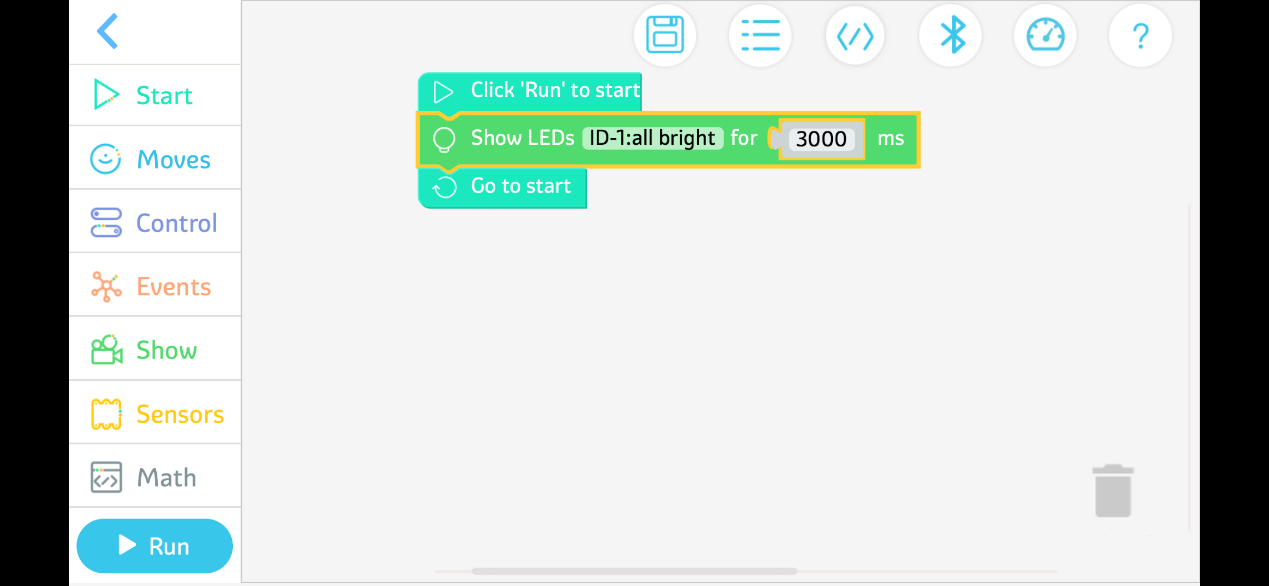 Рис. 2.28 Настройки освещения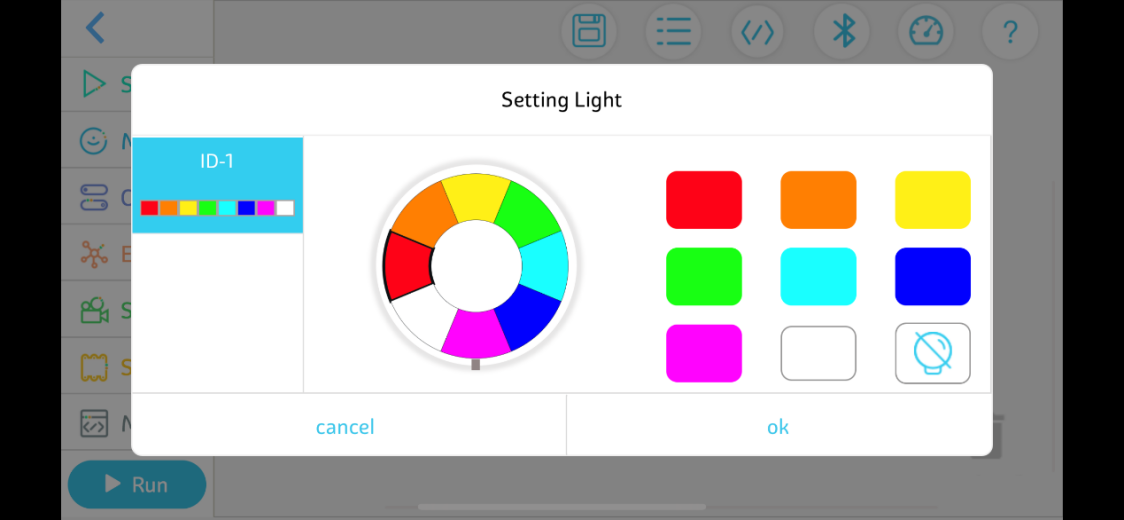 Рис. 2.29 Редактирование освещенияРис. 2.30 Запуск программы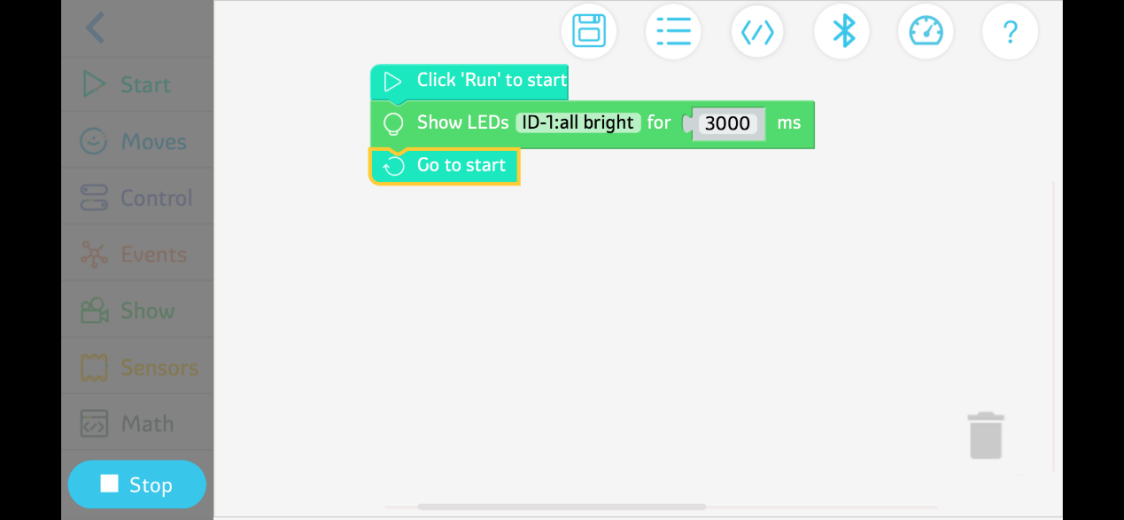 Рис. 2.31 Остановка работы программы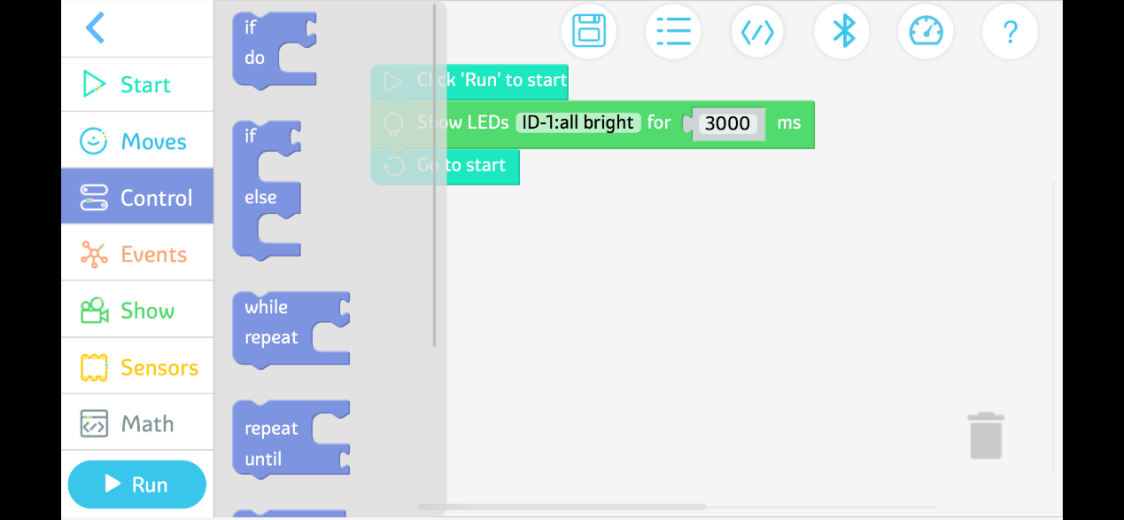 Рис. 2.32 Выбор функционального модуля if-do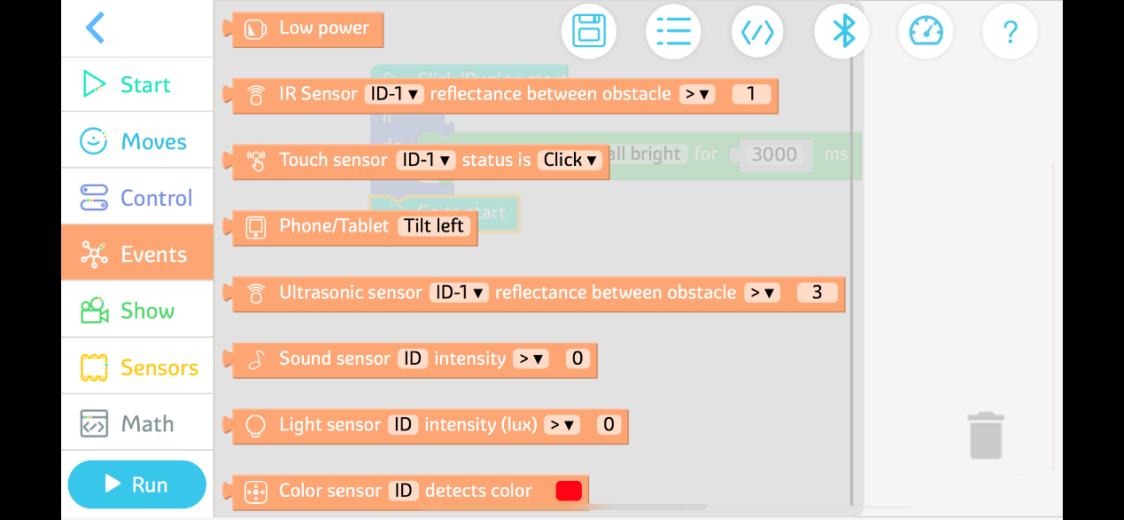 Рис. 2.33 — Выбор функционального модуля датчика звука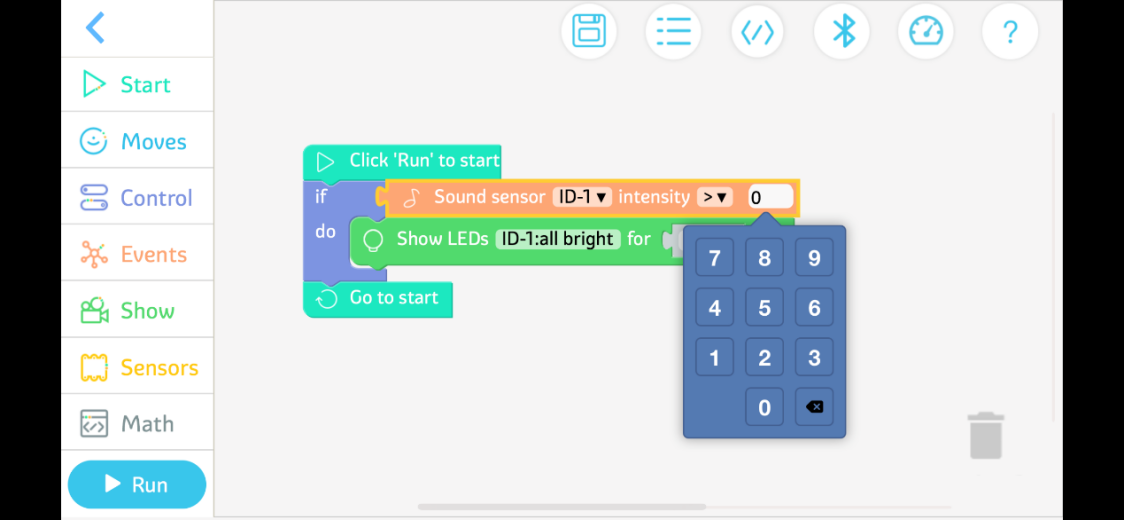 Рис. 2.34 Установка порогового значения уровня звука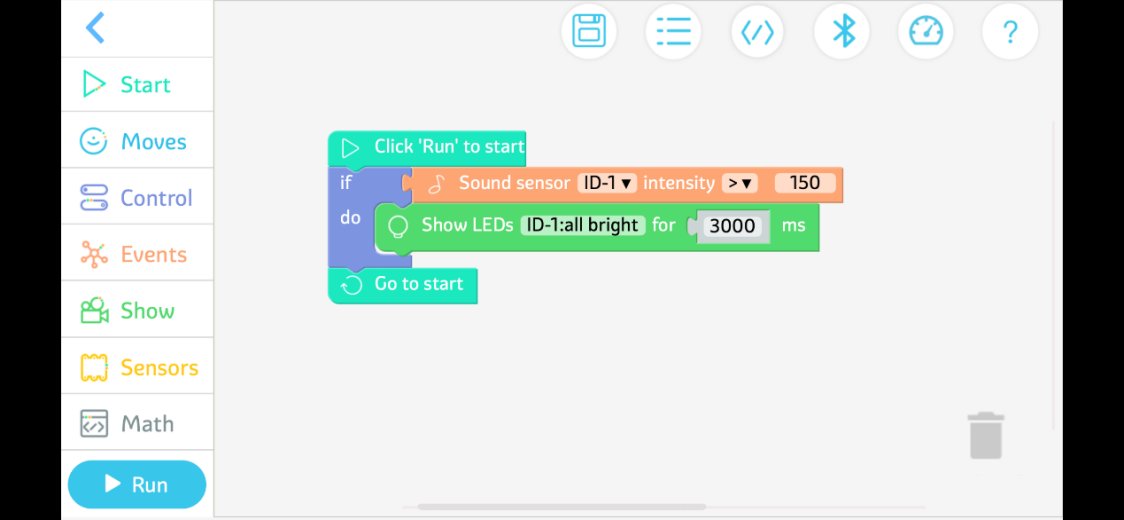 Рис. 2.35 Итоговая программаУ умного и забавного Alpha Ebot есть светодиоды, которые являются его глазами. Его глаза могут мигать или излучать разные цвета.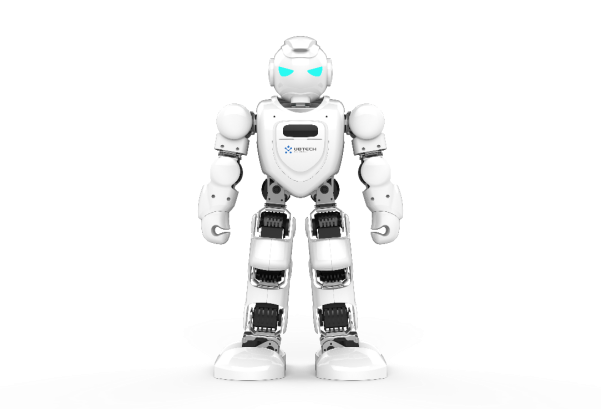 Рис. 2.36 Альфа Эбот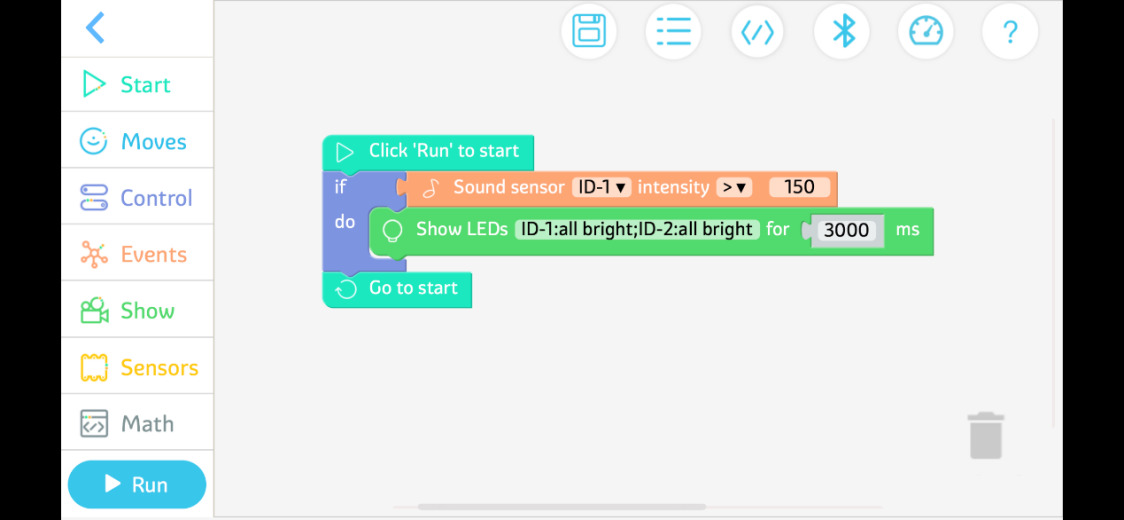 Рис. 2.37 Пример программы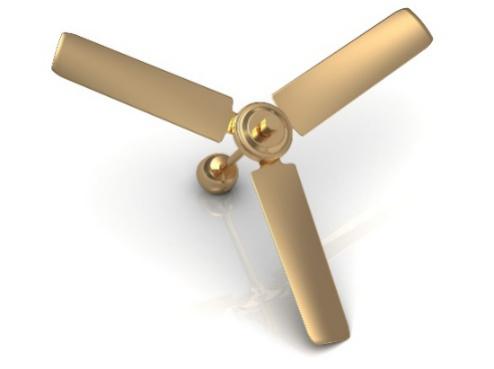 Если вентилятор продолжает работать, это будет пустой тратой электроэнергии, и возникнет угроза безопасности. Мы собираемся разработать умный вентилятор, который автоматически вращается, когда кто-то приближается к нему, и автоматически останавливается, когда кто-то от него уходит.Рис. 3.1 Традиционный вентилятор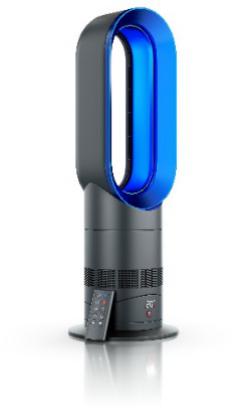 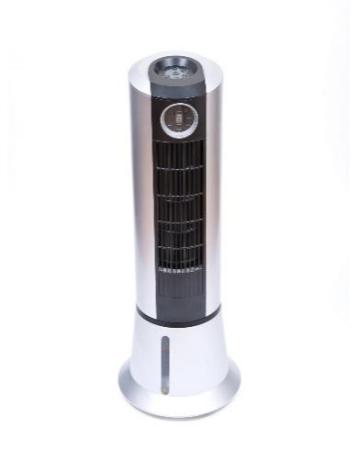 Рис. 3.2 Безлопастный вентиляторРис. 3.3 Башенный вентилятор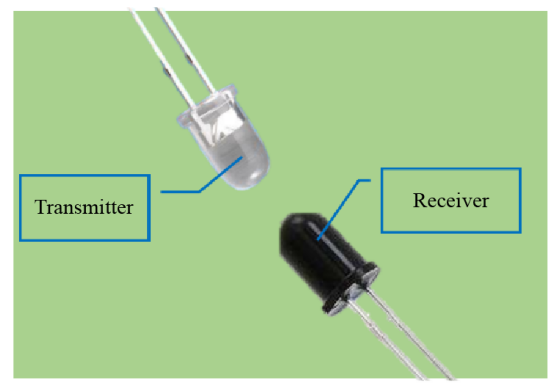 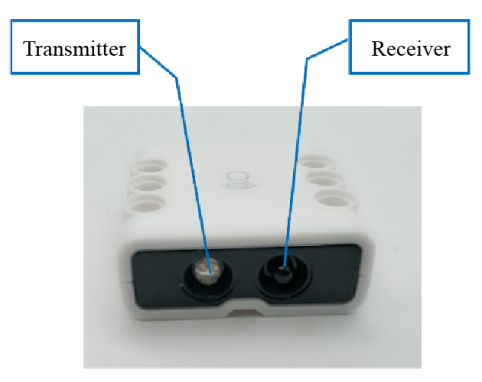 Рис. 3.4 Инфракрасный передатчик и инфракрасный приемникРис. 3.5 Инфракрасный датчик дальности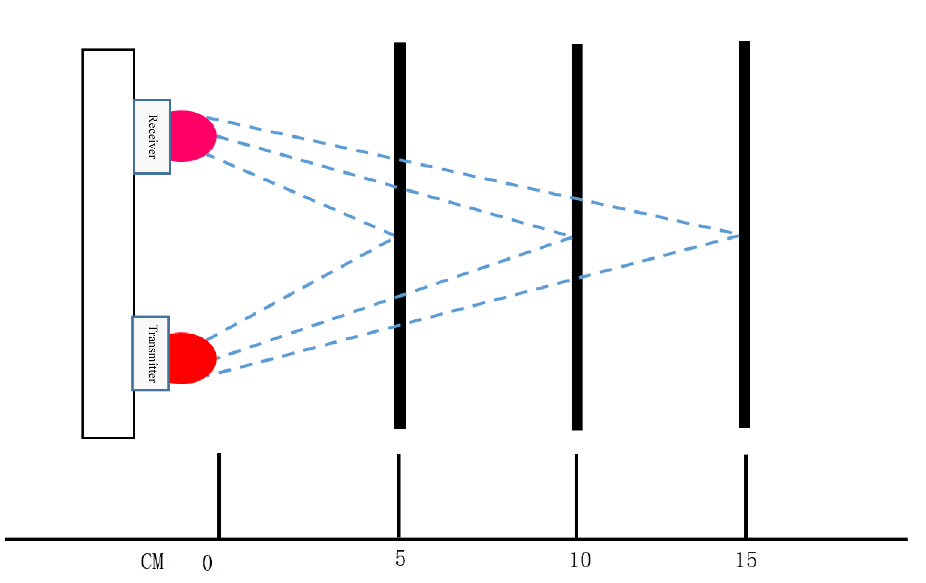 Рис. 3.6 Диаграмма отраженияРис. 3.6 Диаграмма отраженияФункциональный модуль, показанный на рис. 3.7, является функциональным модулем «если-сделать-иначе», что означает, что если условие выполнено, то действие будет выполнено; если он не удовлетворен, то будет выполнено другое действие.Например, если сегодня температура на улице ниже 20 градусов, я пойду в парк на пикник, в противном случае я пойду в бассейн поплавать.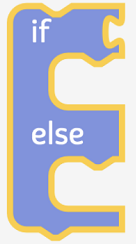 Функциональный модуль, показанный на рис. 3.7, является функциональным модулем «если-сделать-иначе», что означает, что если условие выполнено, то действие будет выполнено; если он не удовлетворен, то будет выполнено другое действие.Например, если сегодня температура на улице ниже 20 градусов, я пойду в парк на пикник, в противном случае я пойду в бассейн поплавать.Рис. 3.7 Функциональный модуль «если-сделать-иначе»Серийный номерНазвание материалаНазвание материалаКол-воСерийный номерНазвание материалаНазвание материалаКол-во1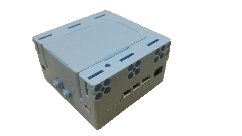 Контроллер18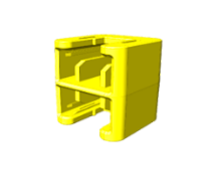 Двойной квадратный блок12Выключатель19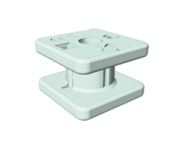 Блокировщик43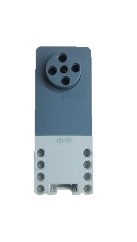 Двигатель постоянного тока110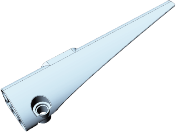 Прямоугольная изогнутая панель (справа)44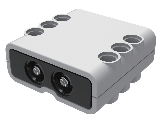 Инфракрасный датчик дальности111Красная булавка245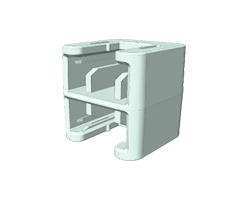 Двойной квадратный блок412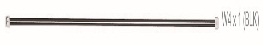 2-контактный кабель16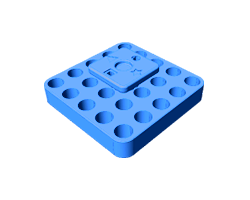 соединительный блок 5*5 отверстий213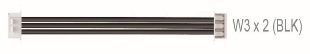 3-контактный кабель27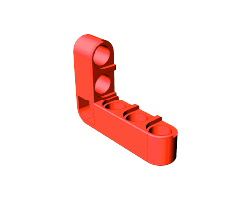 2*3 двухсторонний прямоугольный элемент4Интеллектуальный вентилятор состоит в основном из четырех частей: лопастей, привода, стойки и основания, как показано на рис. 3.8.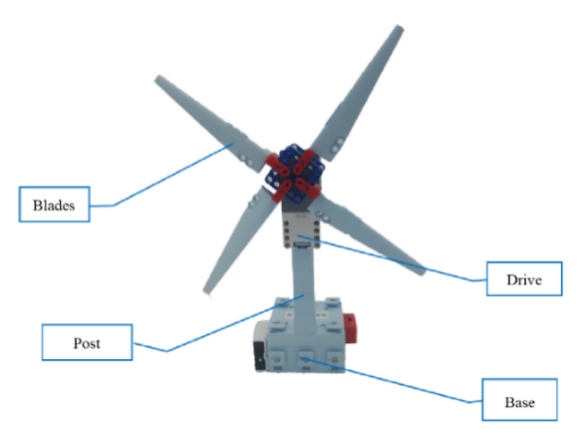 Интеллектуальный вентилятор состоит в основном из четырех частей: лопастей, привода, стойки и основания, как показано на рис. 3.8.Рис. 3.8 Умный вентилятор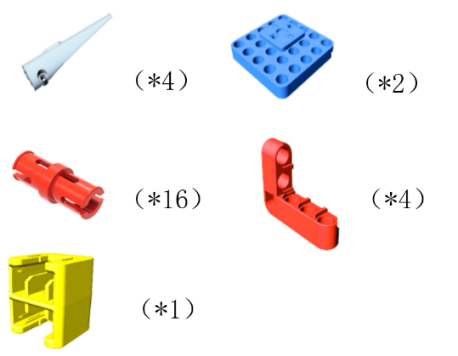 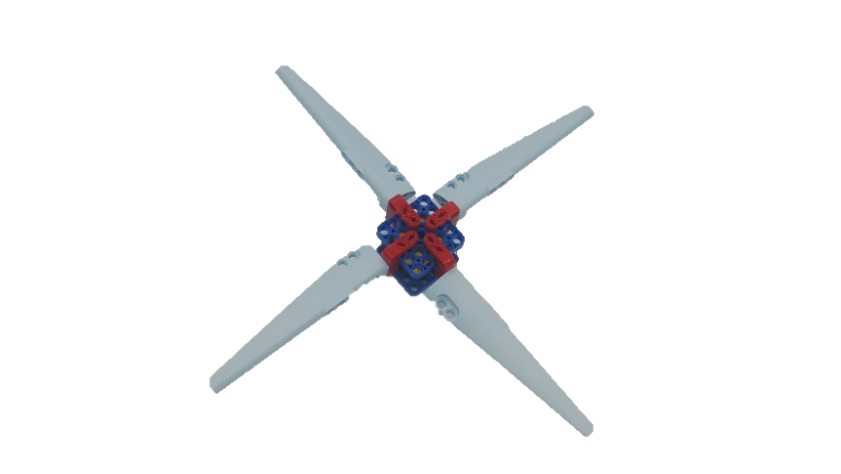 Рис. 3.9 Элементы, необходимые для построения лопастейРис. 3.10 Лопасти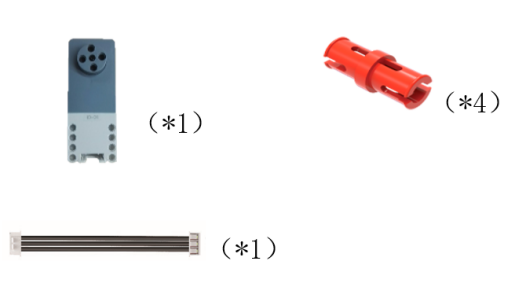 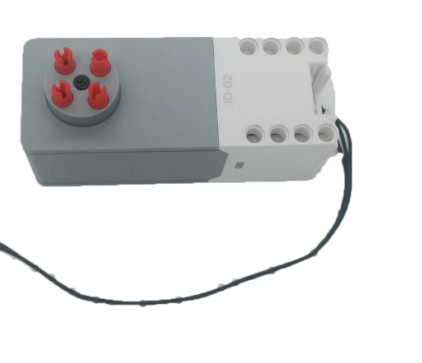 Рис. 3.11 Элементы, необходимые для сборки приводаРис. 3.12 Привод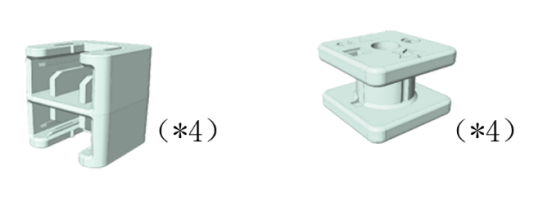 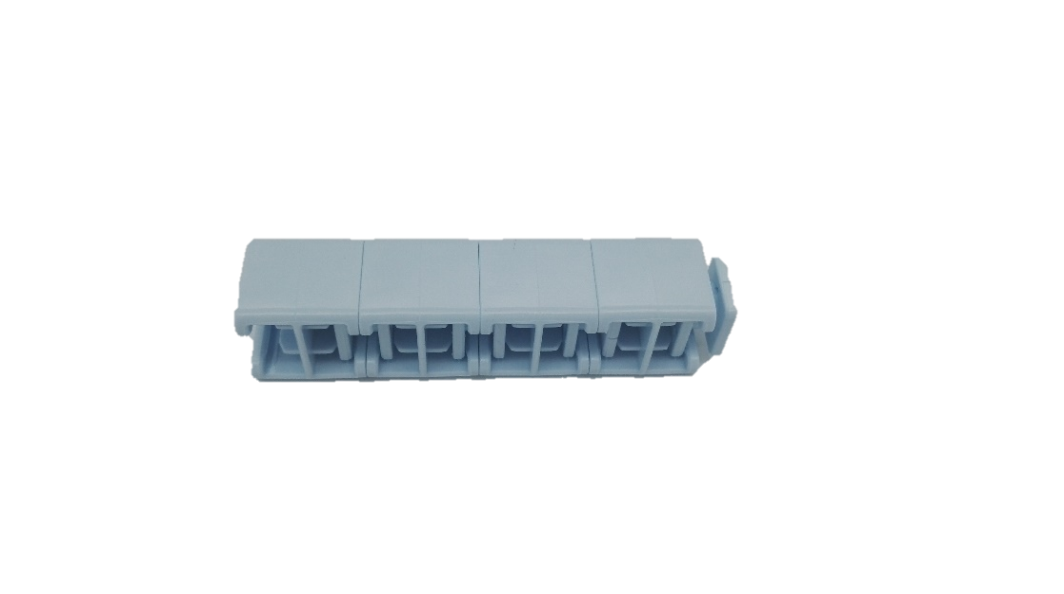 Рис. 3.13 Элементы, необходимые для сборки стойкиРис. 3.14 Стойка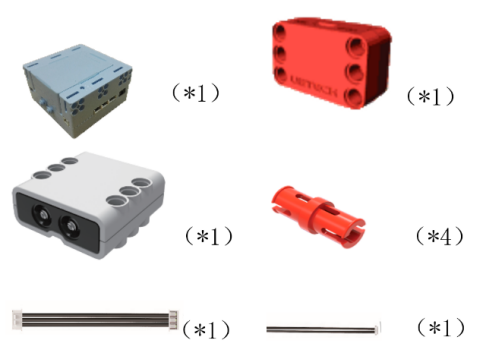 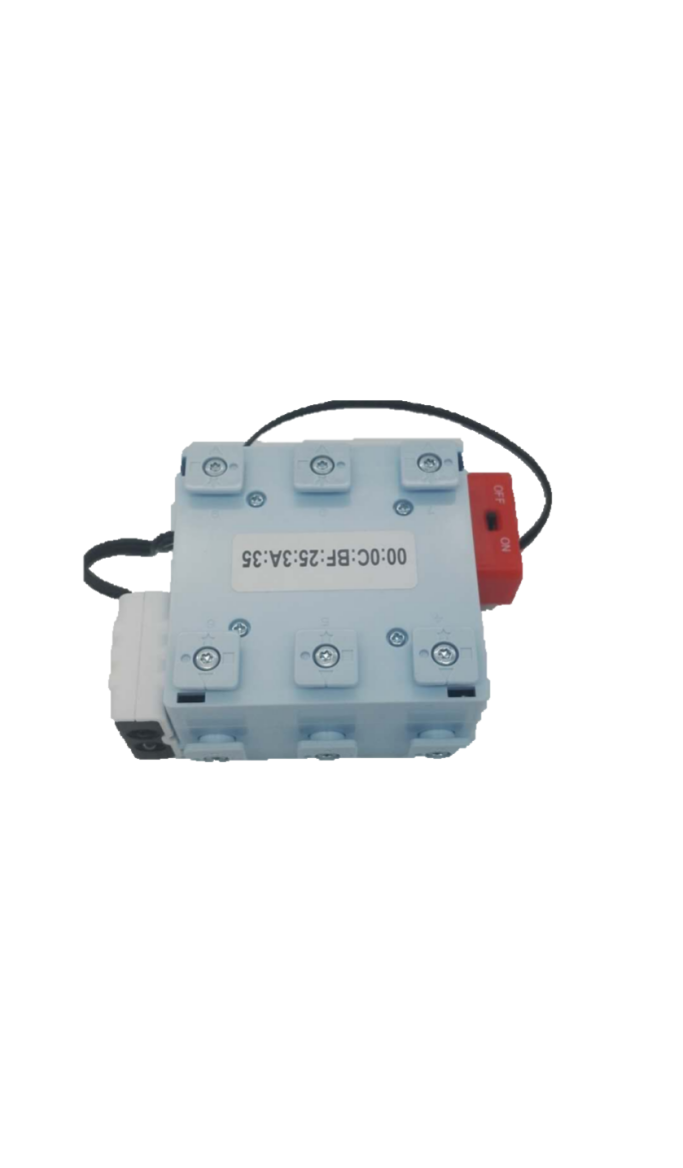 Рис. 3.15 Компоненты, необходимые для сборки основанияРис. 3.16 Основание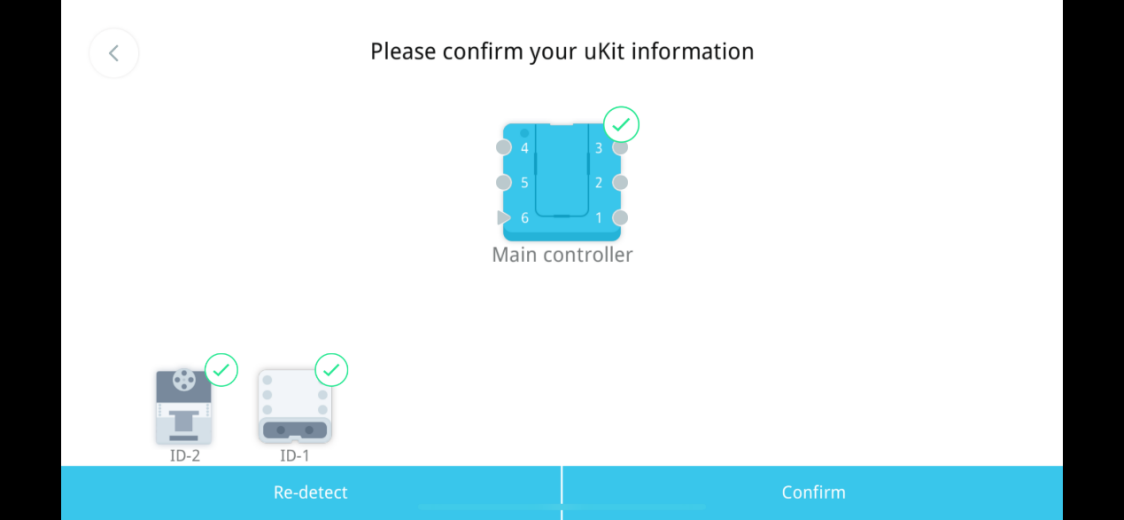 Рис. 3.17 Проверка датчиковРис. 3.18 Экран программирования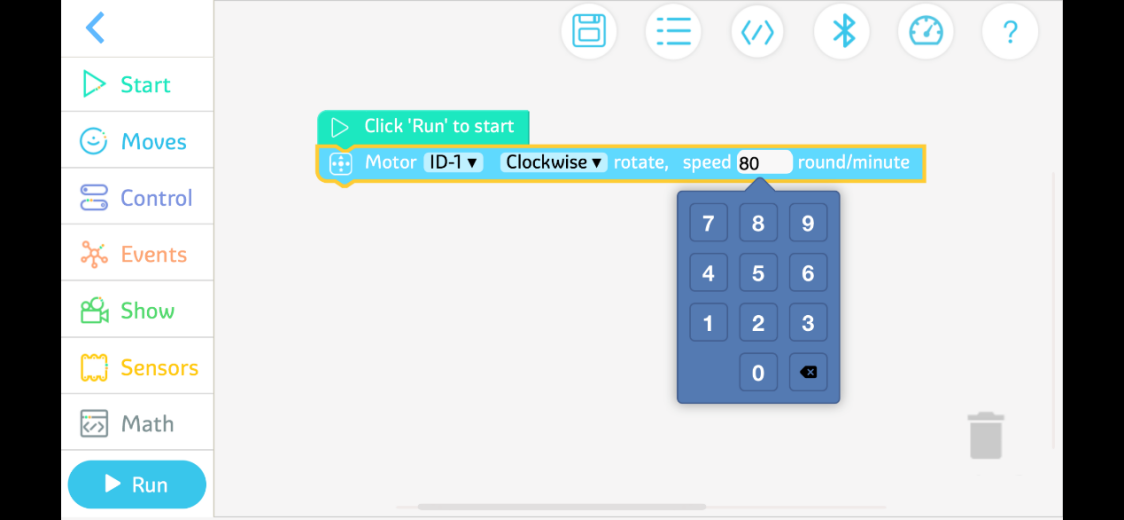 Рис. 3.19 Изменение скорости вращения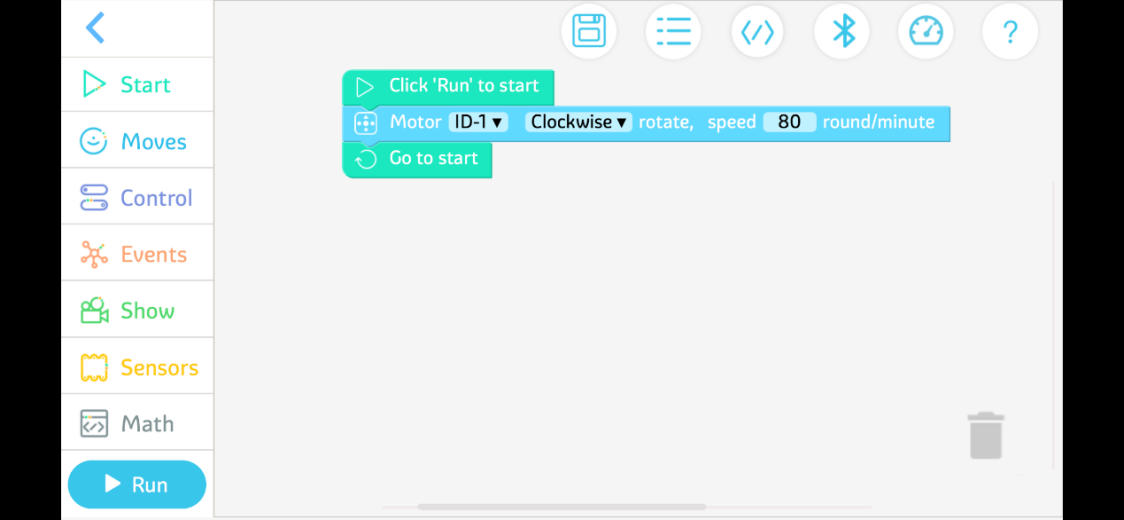 Рис. 3.20 Программа, позволяющая двигателю постоянного тока вращаться по часовой стрелке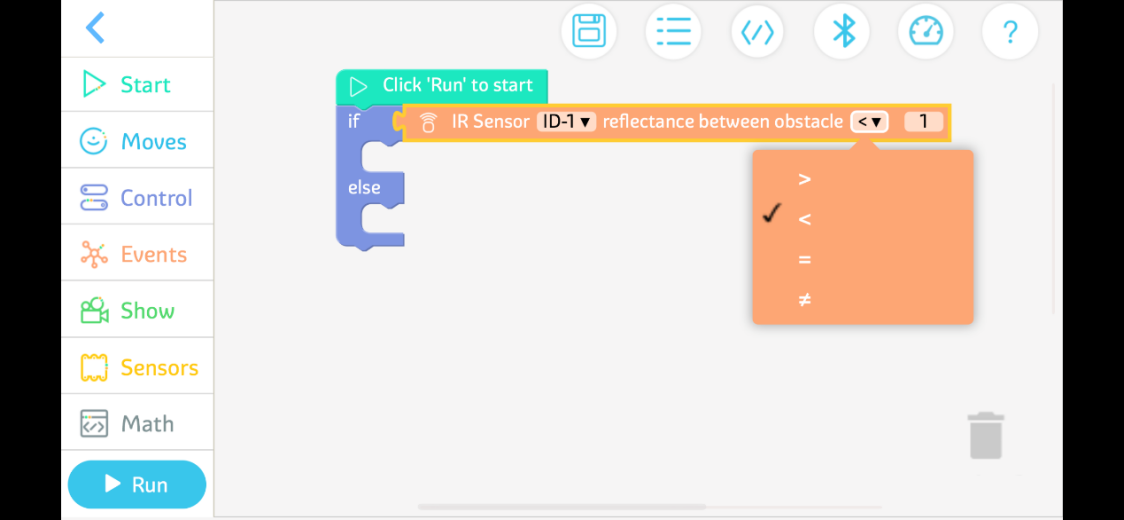 Рис. 3.21 Установка расстояния до инфракрасного дальномера (1)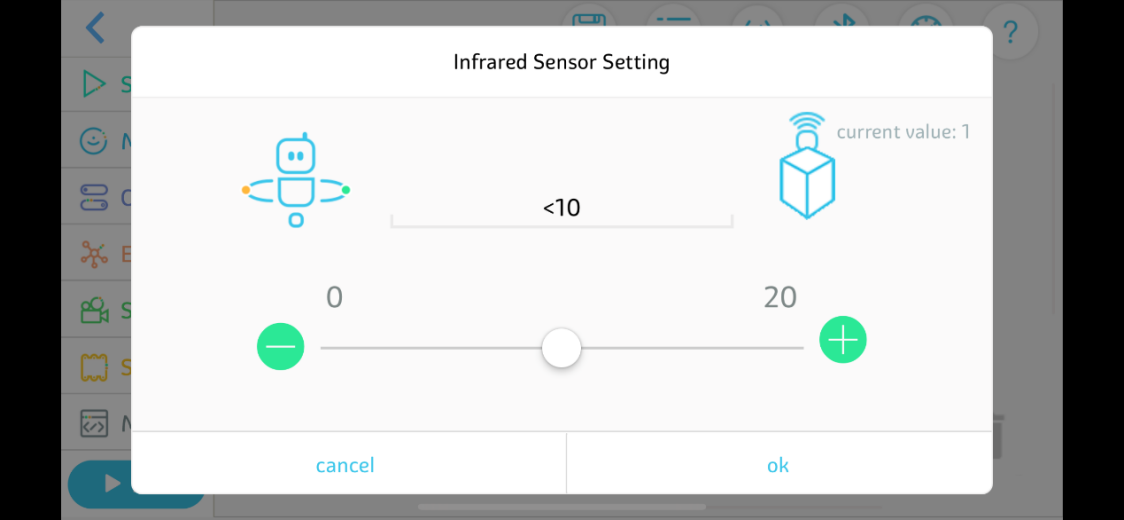 Рис. 3.22 Установка расстояния до инфракрасного дальномера (2)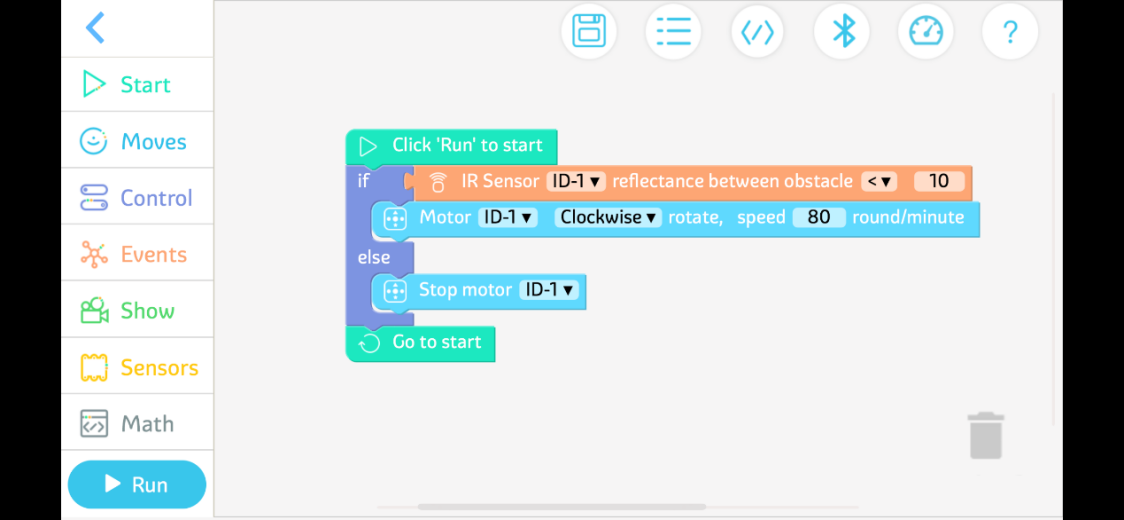 Рис. 3.23 Итоговая программа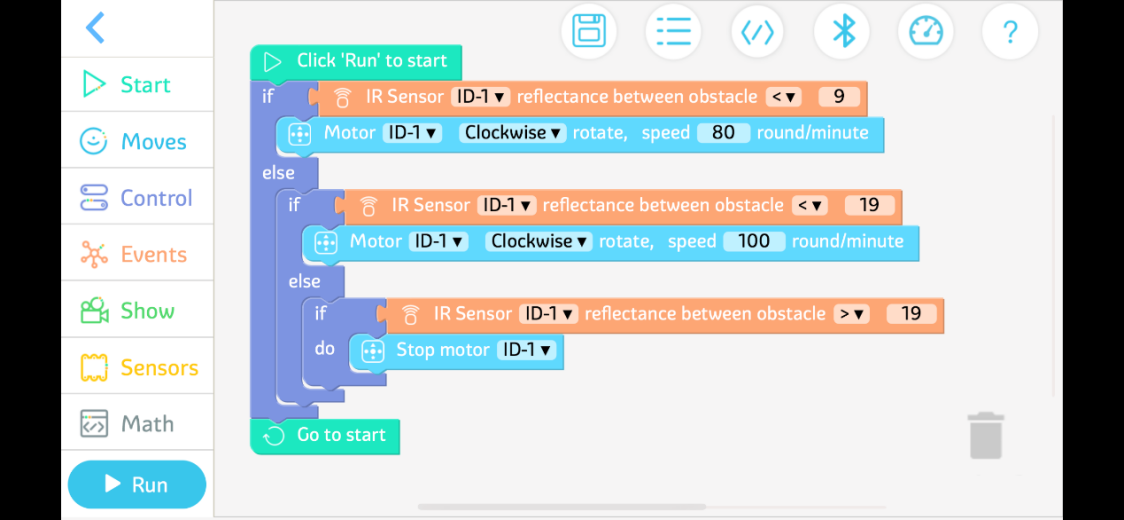 Рис. 3.24 Пример программы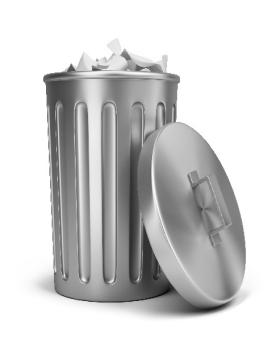 Как сделать мусорное ведро, способное обнаружить человека, приближающегося к ней?Рис. 4.1 Мусорное ведро со съемной крышкой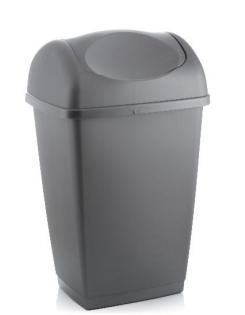 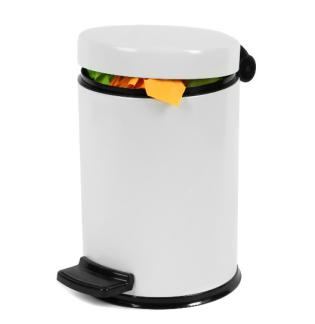 Рис. 4.2 Откидной мусорный бакРис. 4.3 Педальный мусорный бакУльтразвуковой датчик — это датчик, который использует ультразвуковой сигнал для определения расстояния. Что такое УЗИ?Звук — это тип волны, называемый «звуковыми волнами». Ультразвук — это тип звуковой волны, который не слышен человеческому уху, но может быть слышен многими животными, такими как летучие мыши и дельфины.Каковы области применения ультразвуковых датчиков?Датчики парковкиУльтразвуковые дальномерыТранспортные средства, объезжающие препятствия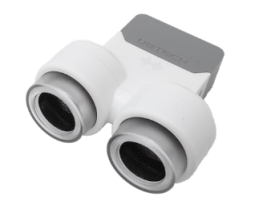 Ультразвуковой датчик — это датчик, который использует ультразвуковой сигнал для определения расстояния. Что такое УЗИ?Звук — это тип волны, называемый «звуковыми волнами». Ультразвук — это тип звуковой волны, который не слышен человеческому уху, но может быть слышен многими животными, такими как летучие мыши и дельфины.Каковы области применения ультразвуковых датчиков?Датчики парковкиУльтразвуковые дальномерыТранспортные средства, объезжающие препятствияРис. 4.4 Ультразвуковой датчикУльтразвуковой датчик — это датчик, который использует ультразвуковой сигнал для определения расстояния. Что такое УЗИ?Звук — это тип волны, называемый «звуковыми волнами». Ультразвук — это тип звуковой волны, который не слышен человеческому уху, но может быть слышен многими животными, такими как летучие мыши и дельфины.Каковы области применения ультразвуковых датчиков?Датчики парковкиУльтразвуковые дальномерыТранспортные средства, объезжающие препятствия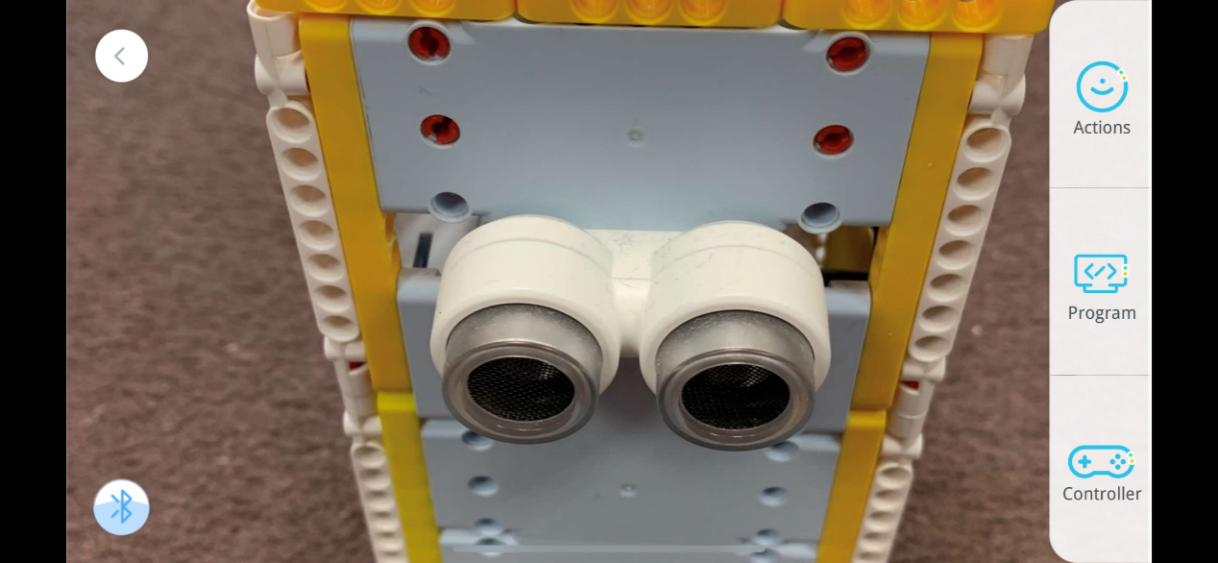 Рис. 4.5 Программирование действий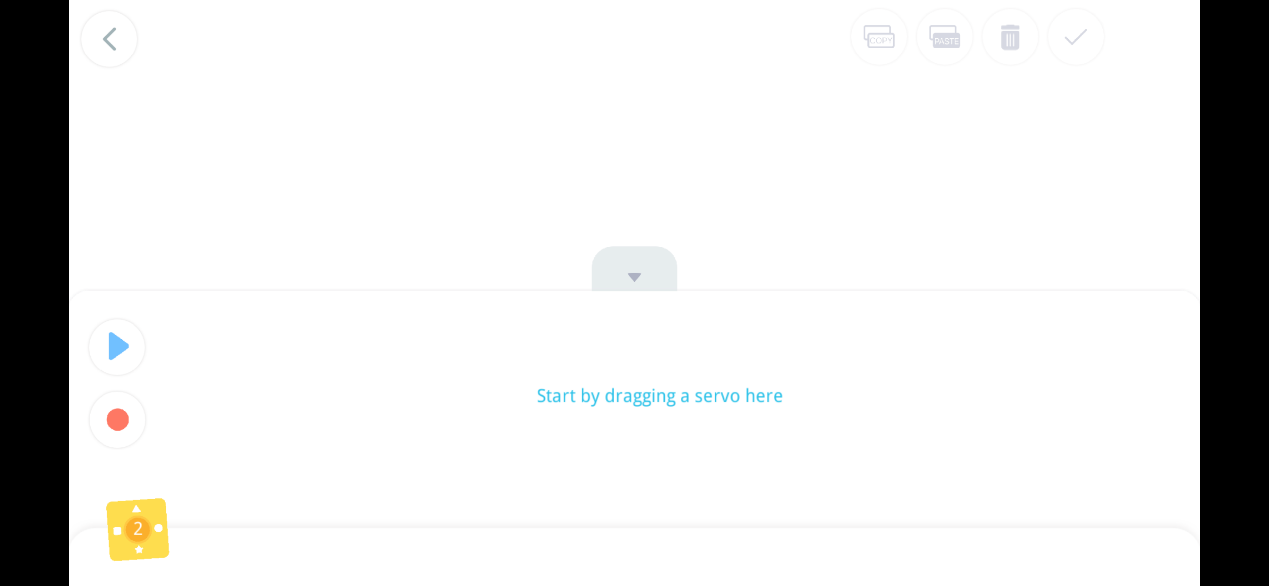 Рис. 4.6 ПРП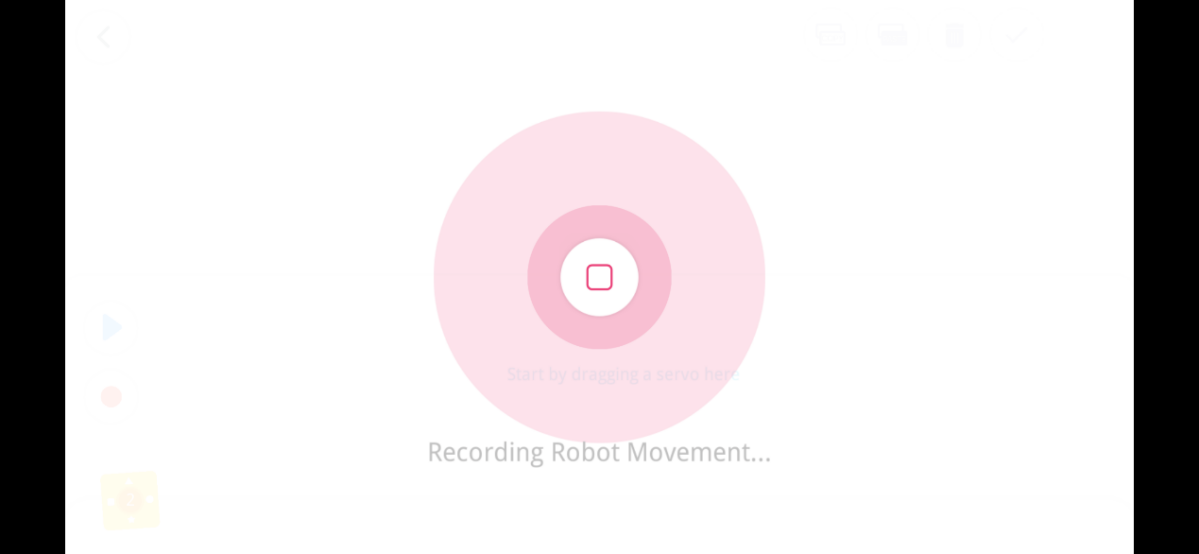 Рис. 4.7 PRP выполнена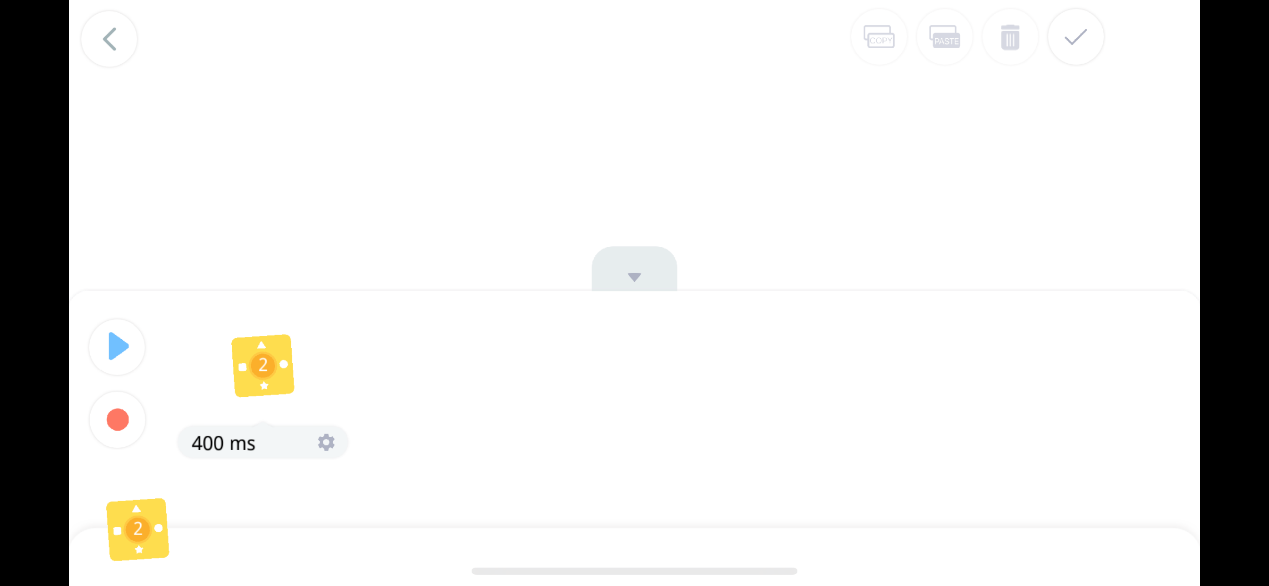 Рис. 4.8 Попробуйте запустить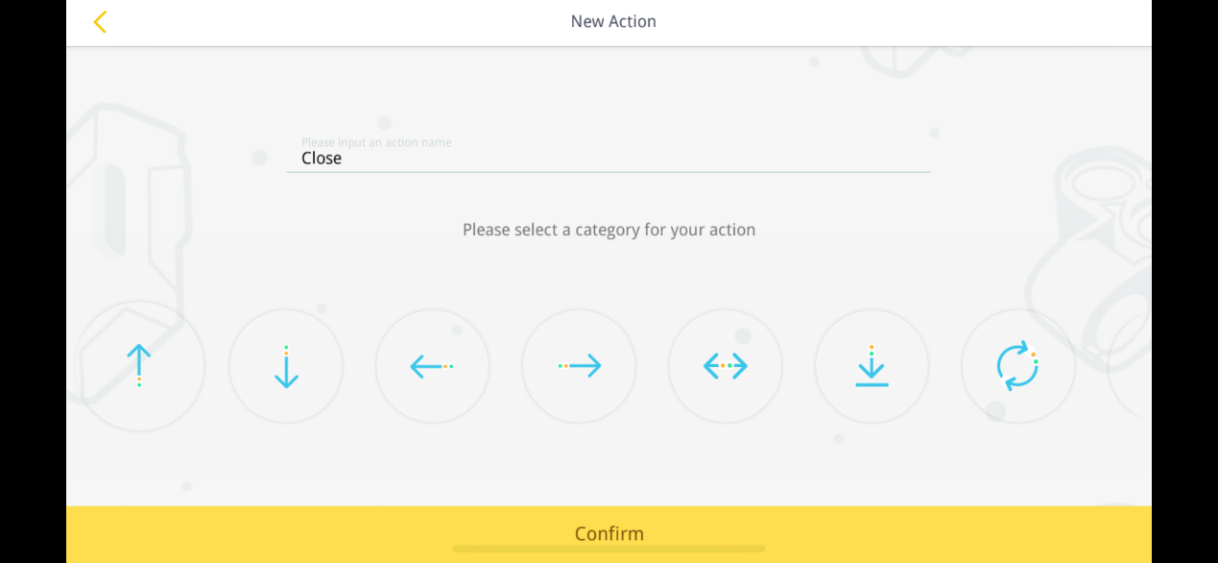 Рис. 4.9 Наименование программы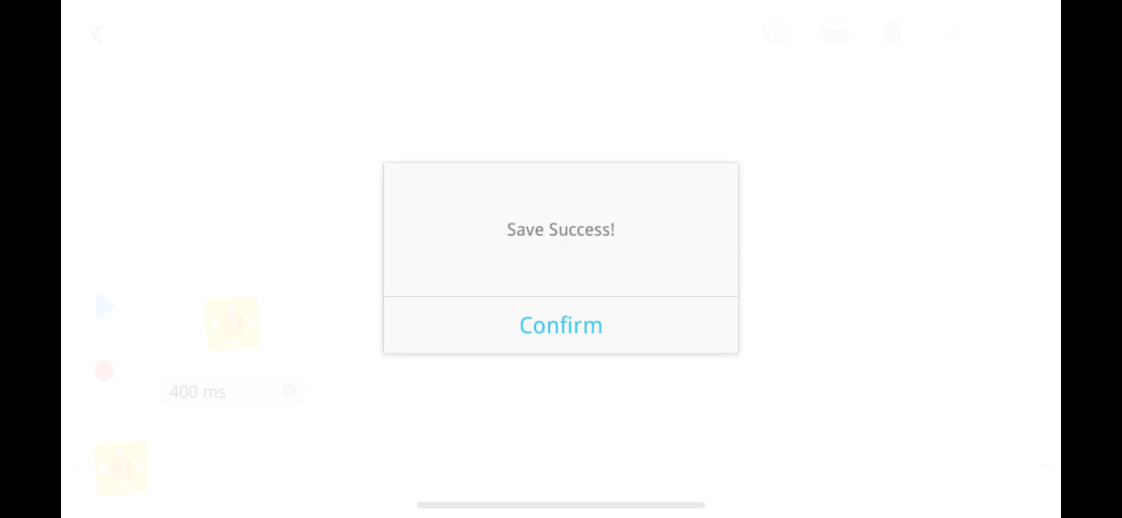 Рис. 4.10 ПодтердитьСерийный номерНазвание материалаНазвание материалаКол-воСерийный номерНазвание материалаНазвание материалаКол-во1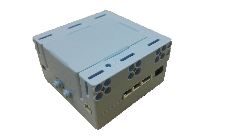 Контроллер112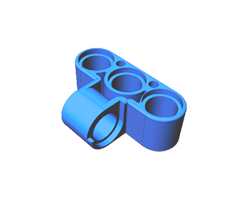 1*3 двухсторонний элемент22Выключатель113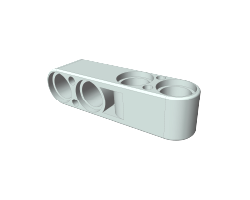 2*2 двухсторонний элемент 23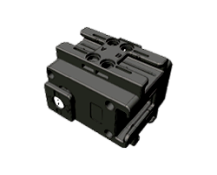 Сервопривод114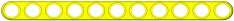 балка с 11 отверстиями64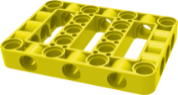 Прямоугольная рама с несколькими отверстиями1215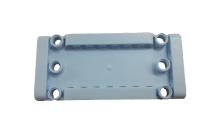 Прямоугольная панель (синяя)85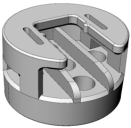 Разъем привода (колесо)116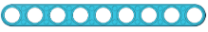 балка с 9 отверстиями16соединительный блок 3*3 отверстия217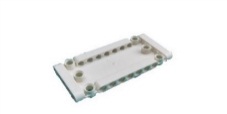 Прямоугольная панель (белая)127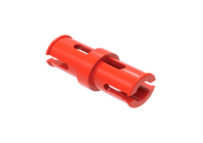 Красная булавка8518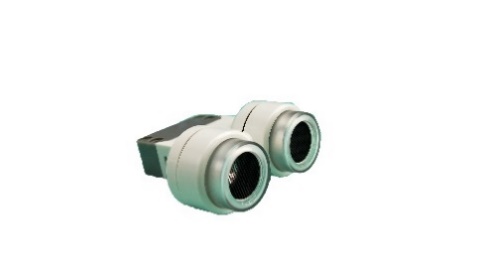 Ультразвуковой датчик18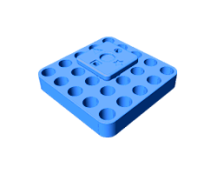 соединительный блок 5*5 отверстий119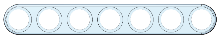 балка с 7 отверстиями292*3 двухсторонний прямоугольный элемент320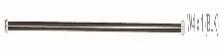 2-контактный кабель110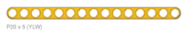 балка с 15 отверстиями421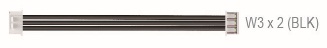 3-контактный кабель211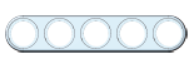 балка с 5 отверстиями122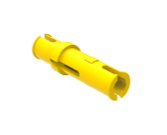 Длинная желтая булавка3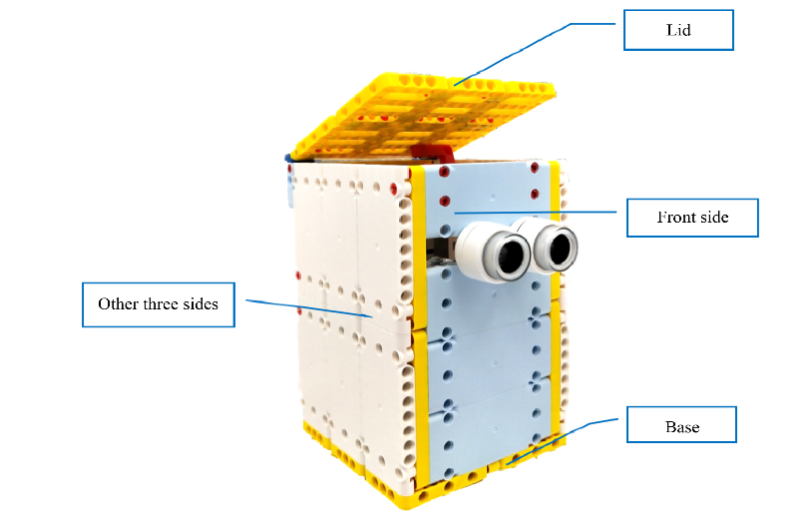 Рис. 4.11 Структура умного мусорного бака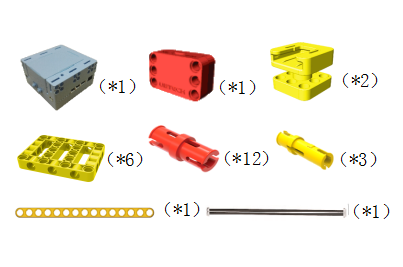 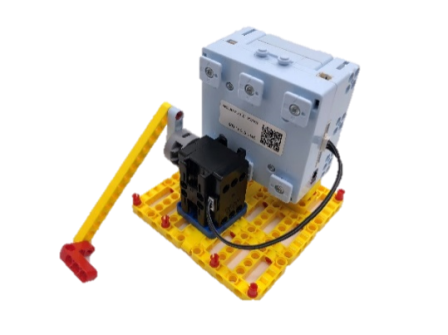 Рис. 4.12 Компоненты, необходимые для сборки основанияРис. 4.13 Основание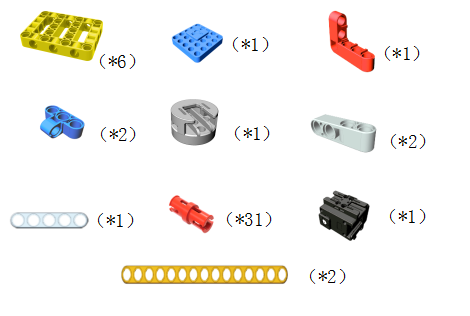 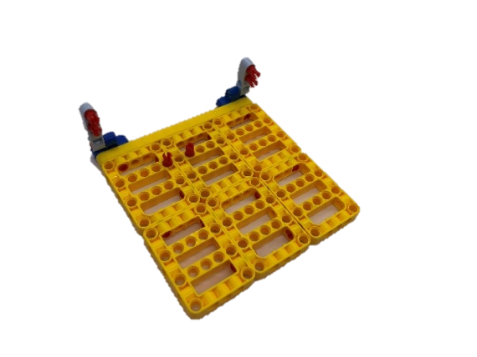 Рис. 4.14 Компоненты, необходимые для сборки крышкиРис. 4.15 Крышка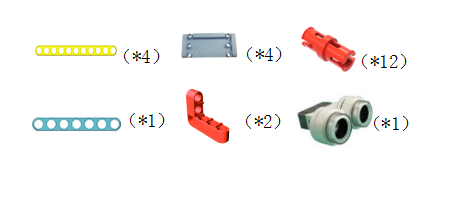 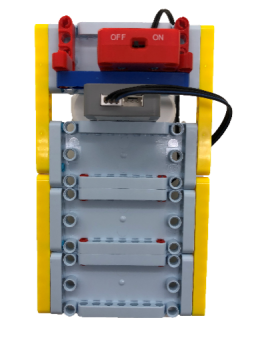 Рис. 4.16 Компоненты, необходимые для сборки лицевой стороныРис. 4.17 Передняя сторона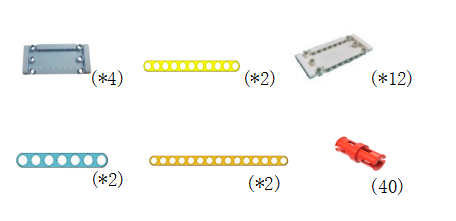 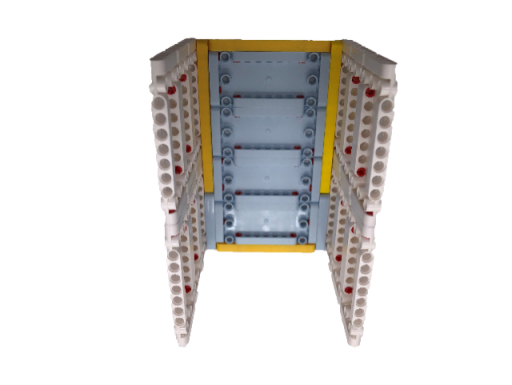 Рис. 4.18 Компоненты, необходимые для построения трех других сторонРис. 4.19 Другие три стороны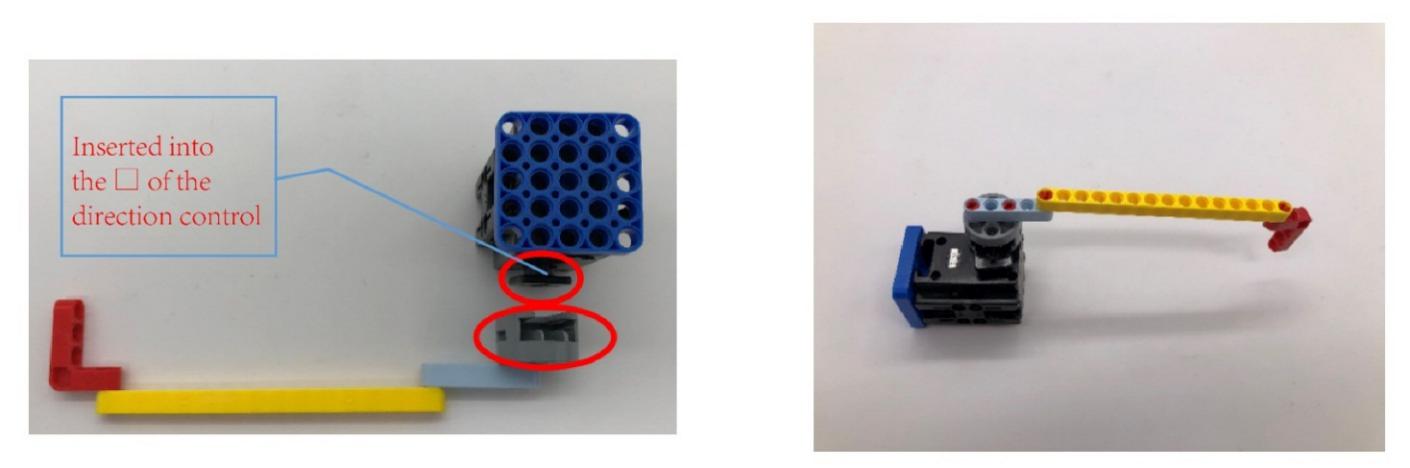 Рис. 4.20 Примечания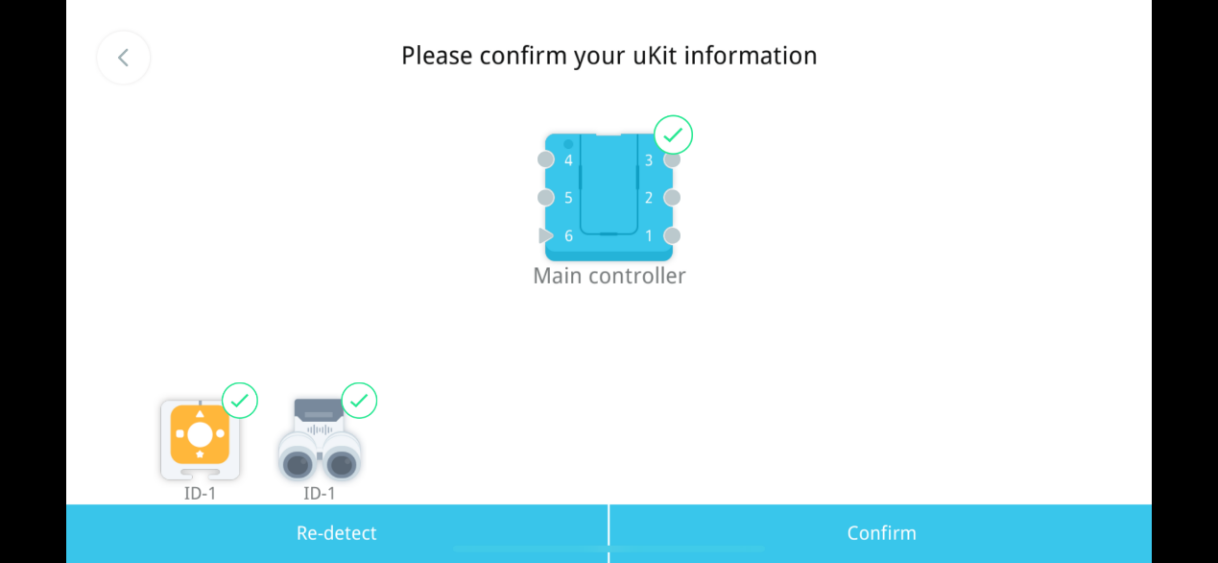 Рис. 4.21 Проверка датчиковРис. 4.22 ПРПРис. 4.23 Установка угла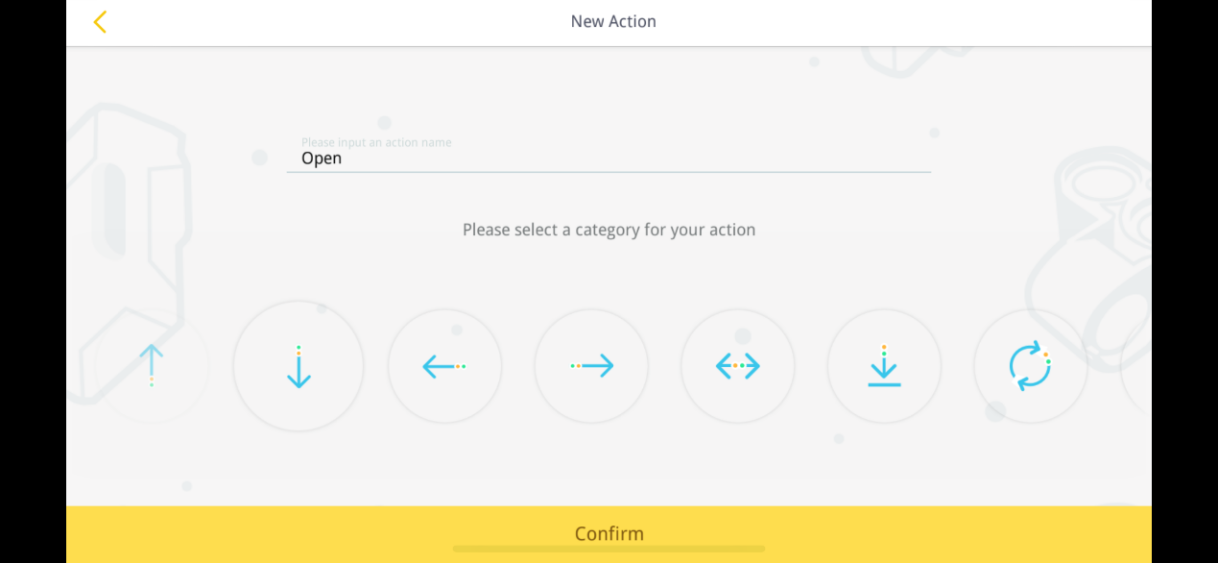 Рис. 4.24 Сохранение и наименование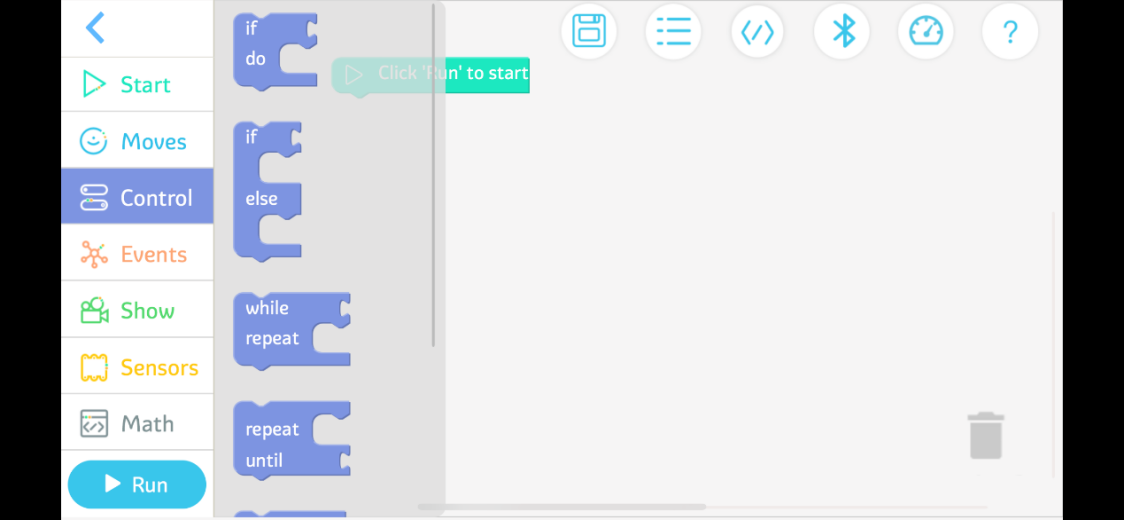 Рис. 4.25 — Выбор функционального модуля «если-иначе»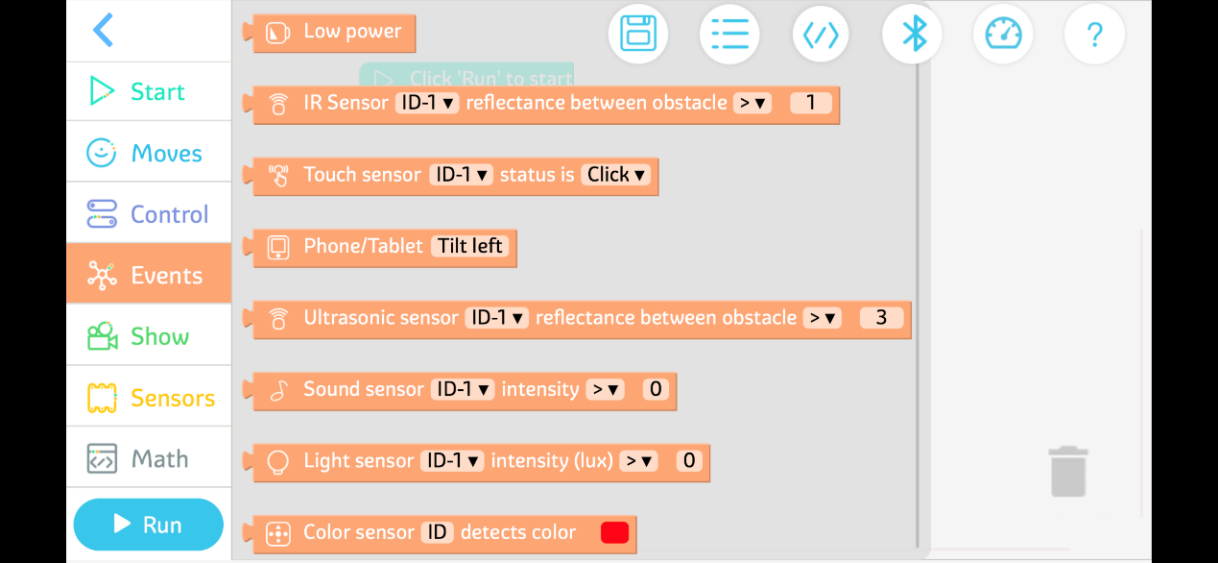 Рис. 4.26 Выбор ультразвукового функционального модуля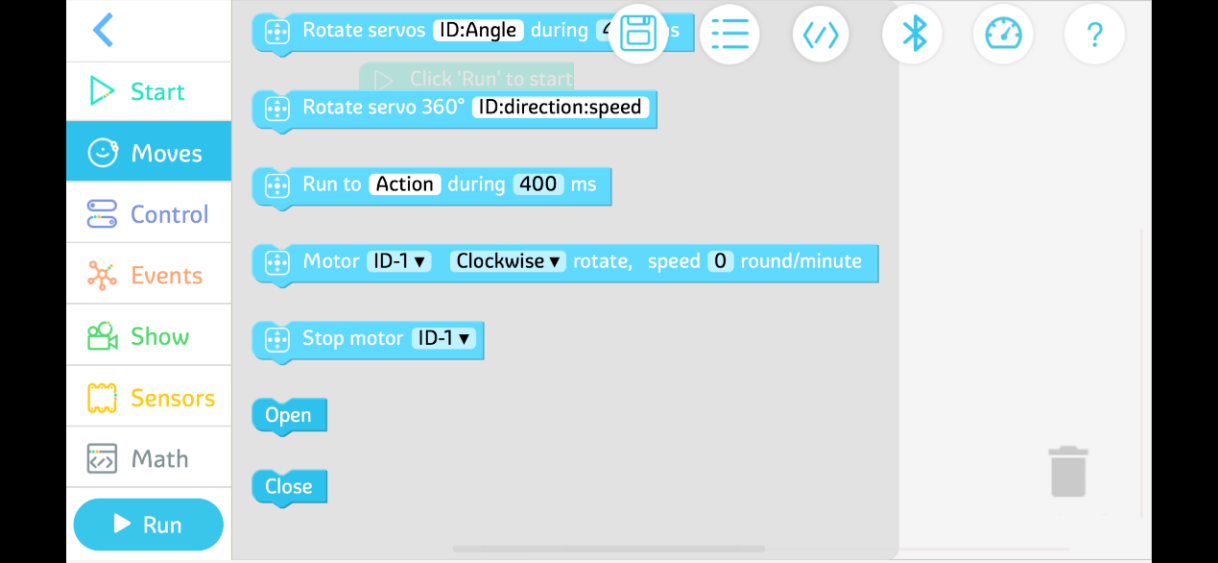 Рис. 4.27 Выбор функционального модуля действия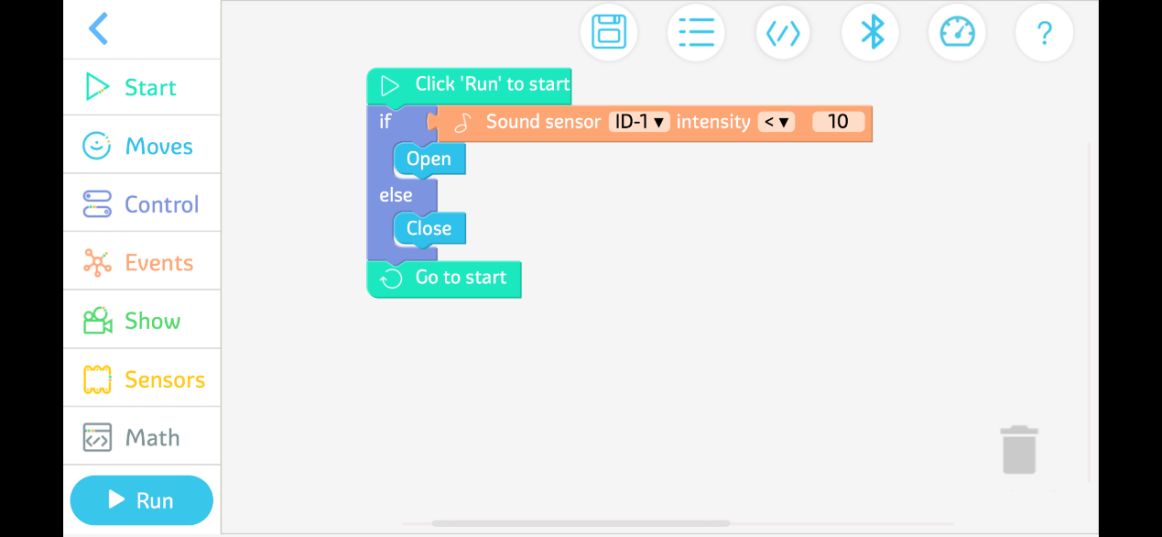 Рис. 4.28 Итоговая программа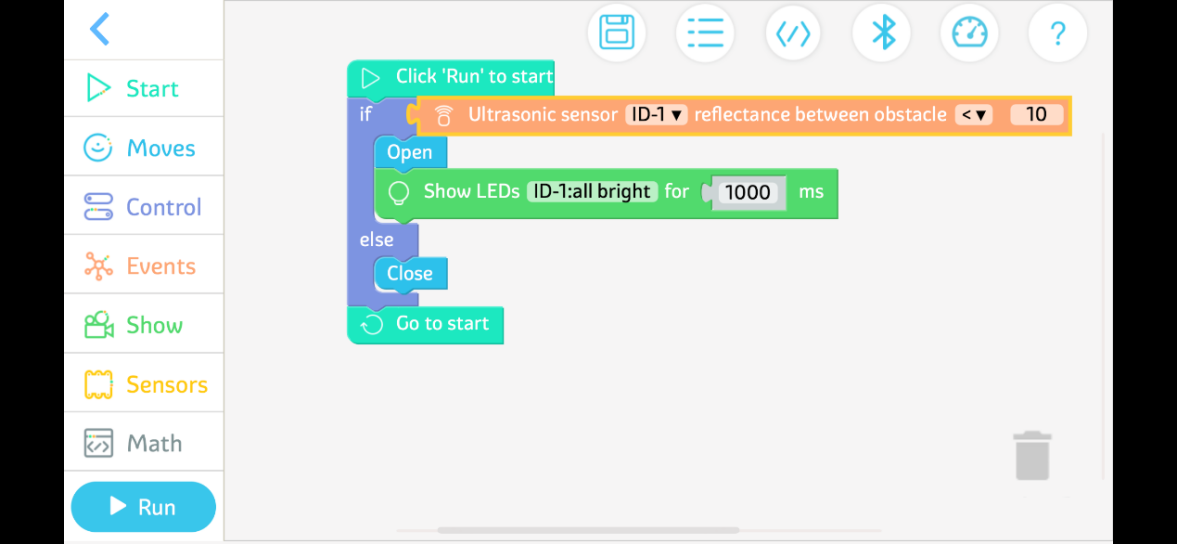 Рис. 4.29 Пример программы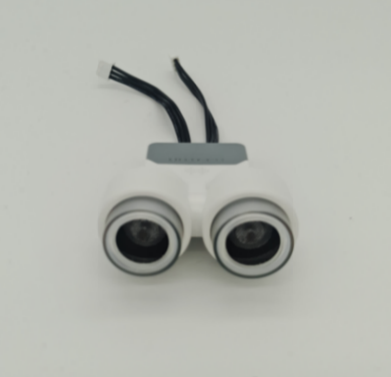 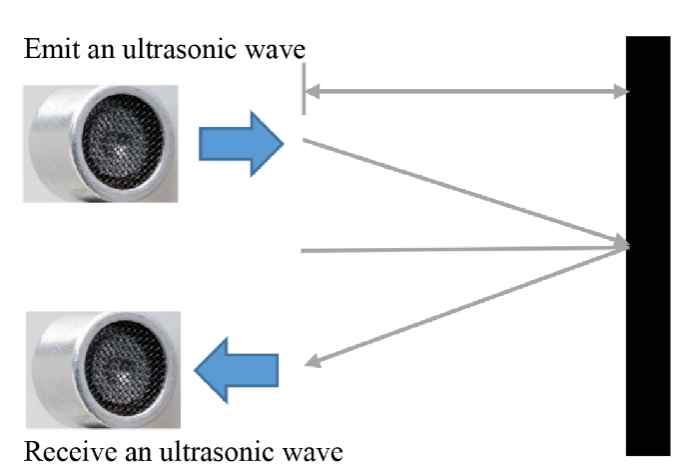 Рис. 5.1 Ультразвуковой датчикРис. 5.2 Диаграмма, показывающая, как ультразвуковая волна измеряет расстояние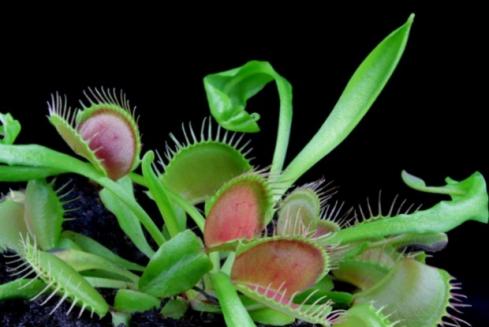 Давайте соберем позитивный подсолнух, который следует за солнцем!Рис. 6.1 Венерина мухоловка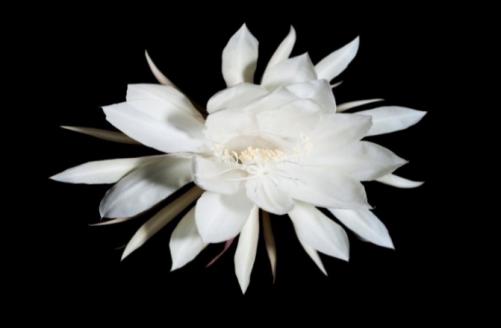 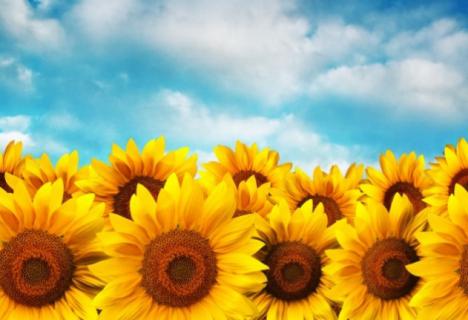 Рис. 6.2 Эпифиллум оксипетальныйРис. 6.3 ПодсолнухиДатчик освещенности, изучаемый в этом курсе, представляет собой датчик, который может определять яркость света.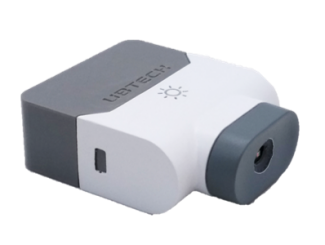 Датчик освещенности, изучаемый в этом курсе, представляет собой датчик, который может определять яркость света.Рис. 6.4 Датчик освещенности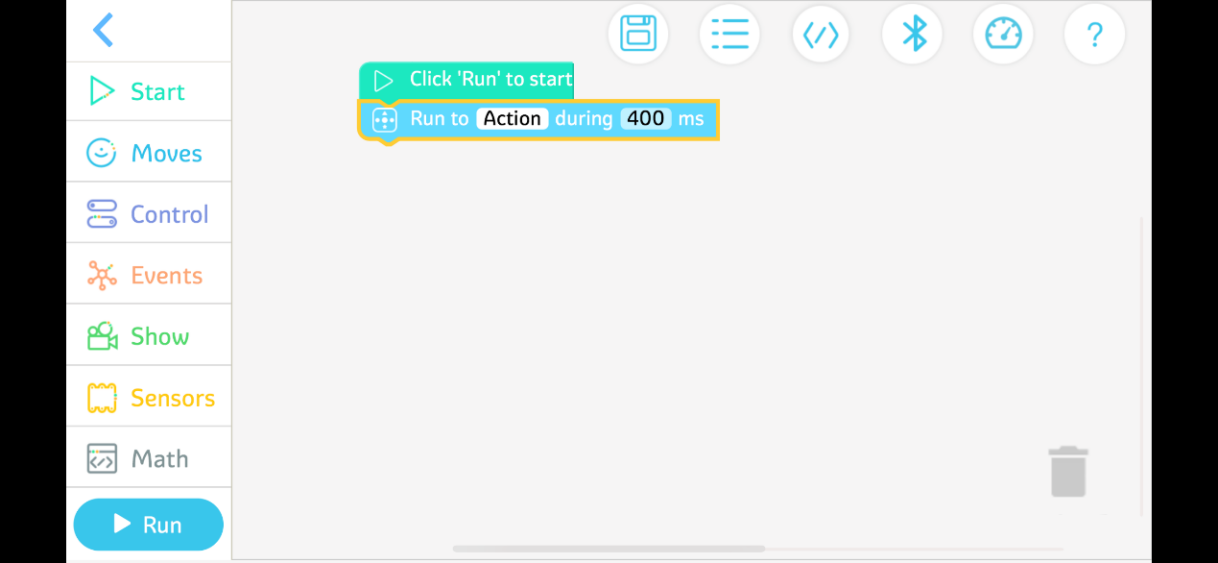 Рис. 6.5 Действие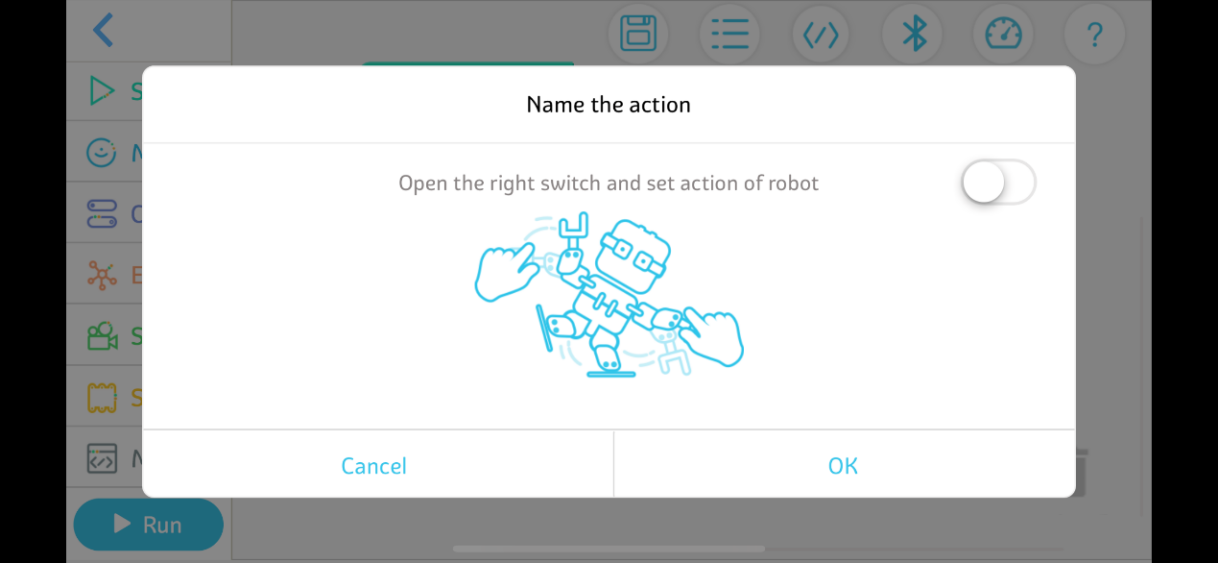 Рис. 6.6 Установка угла с помощью функции PRP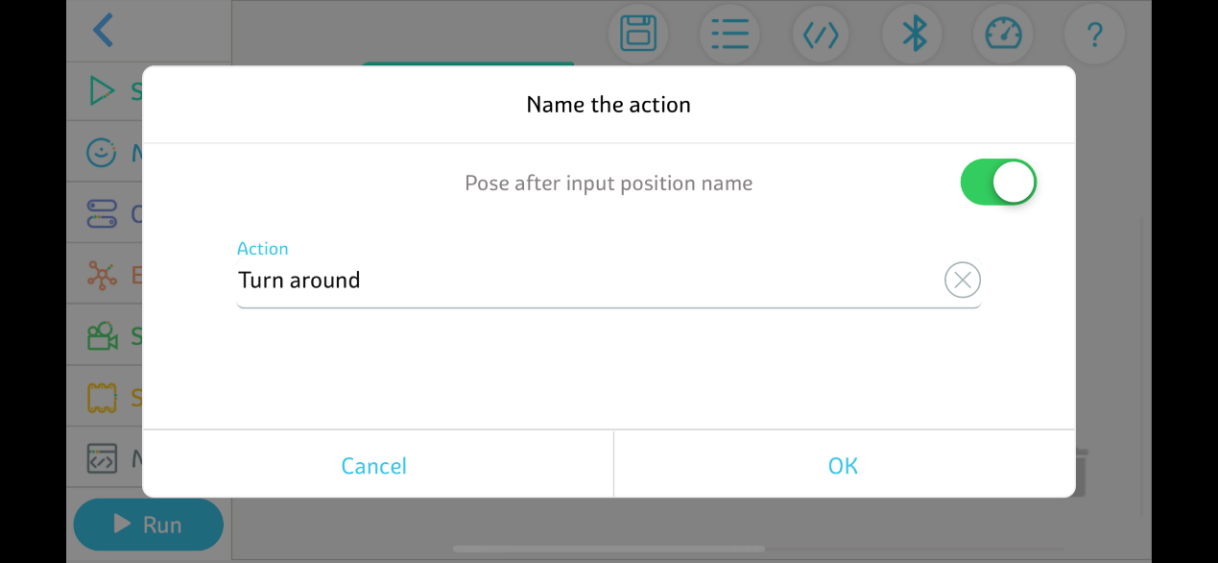 Рис. 6.7 Сохранение действияСерийный номерНазвание материалаНазвание материалаКол-воСерийный номерНазвание материалаНазвание материалаКол-во1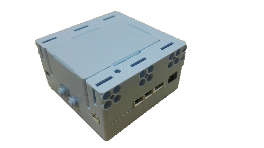 Контроллер110Двойной квадратный блок12Выключатель111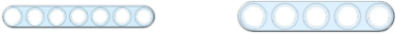 балка с 5 отверстиями43Сервопривод112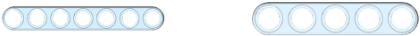 балка с 7 отверстиями44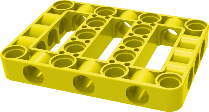 Прямоугольная рама с несколькими отверстиями213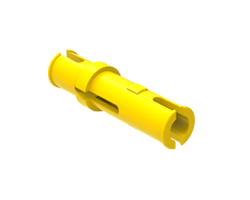 Длинная желтая булавка85соединительный блок 5*5 отверстий114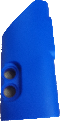 Панель в форме левого сектора (маленькая)461*3 двухсторонний луч815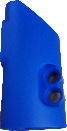 Панель в форме правого сектора (маленькая)47Красная булавка4016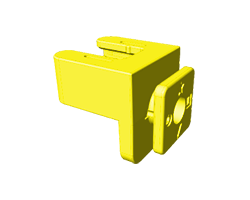 Поворотный блок28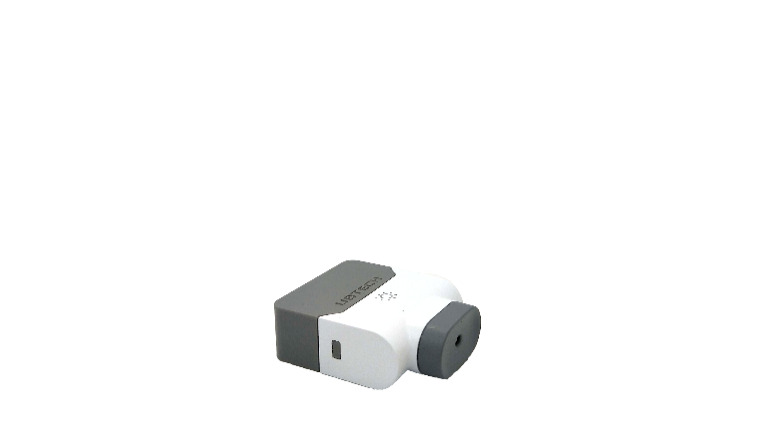 световой датчик217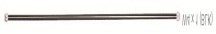 2-контактный кабель19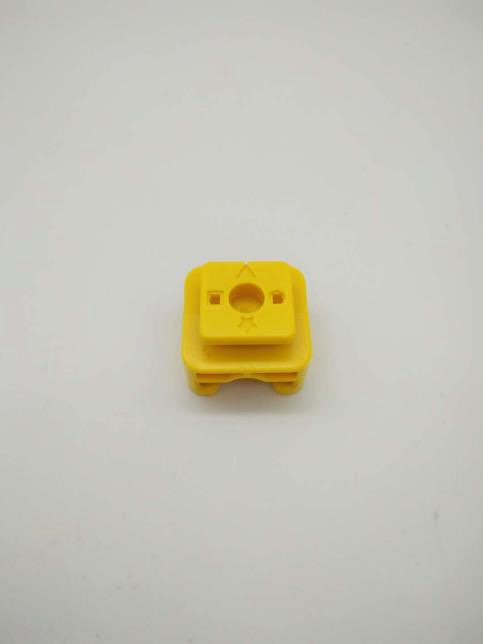 Квадратный блок618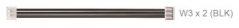 3-контактный кабель3Подсолнух состоит в основном из трех частей: основания, стебля и головки цветка, как показано на рис. 6.8.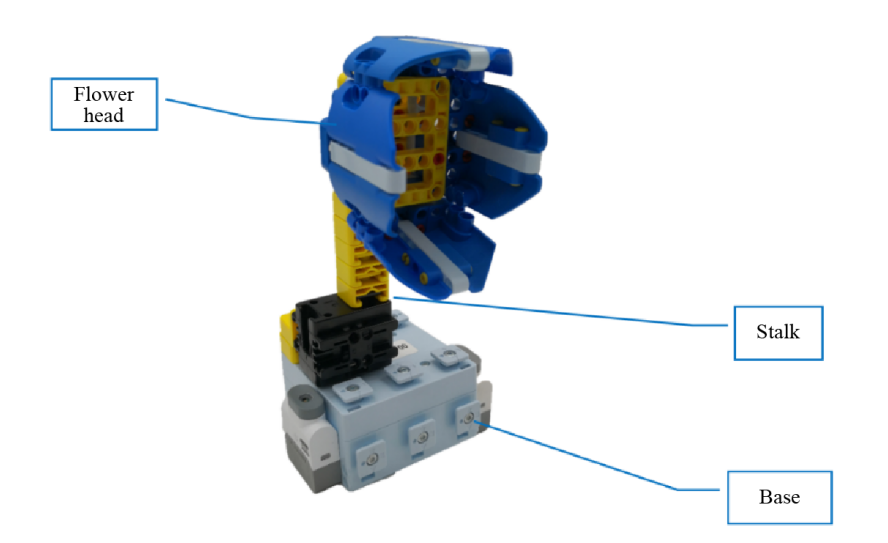 Подсолнух состоит в основном из трех частей: основания, стебля и головки цветка, как показано на рис. 6.8.Рис. 6.8 Строение подсолнуха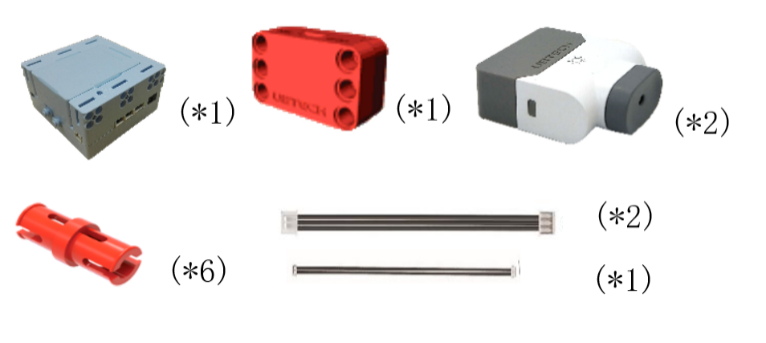 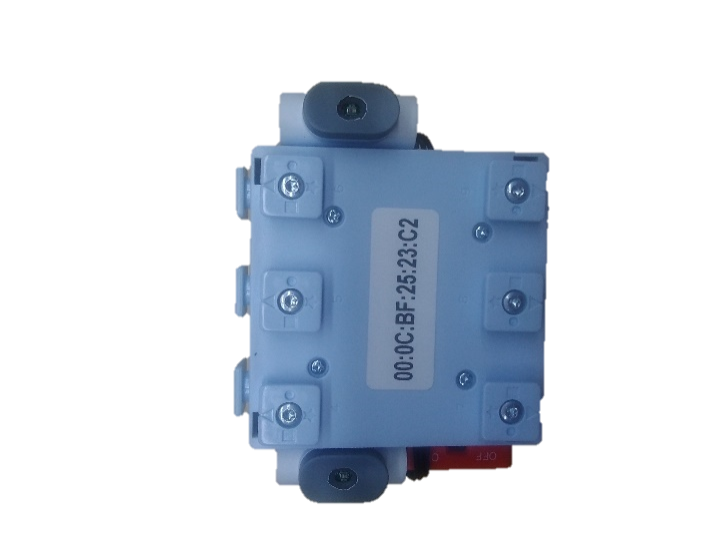 Рис. 6.9 Компоненты, необходимые для сборки основанияРис. 6.10 Основание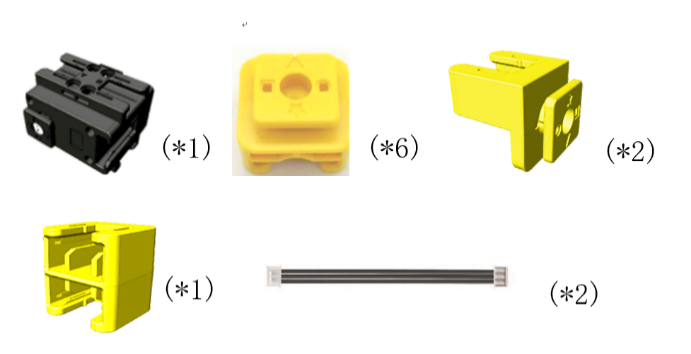 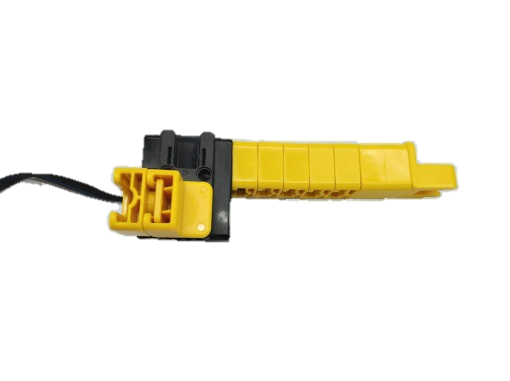 Рис. 6.11 Компоненты, необходимые для построения стебляРис. 6.12 Стебель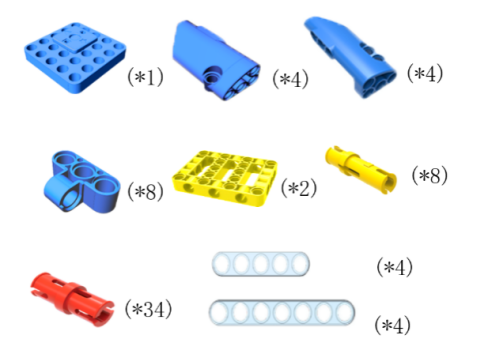 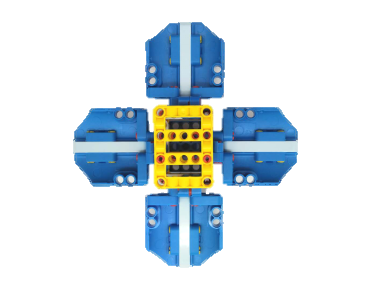 Рис. 6.13 Компоненты, необходимые для сборки головки цветкаРис. 6.14 Головка цветка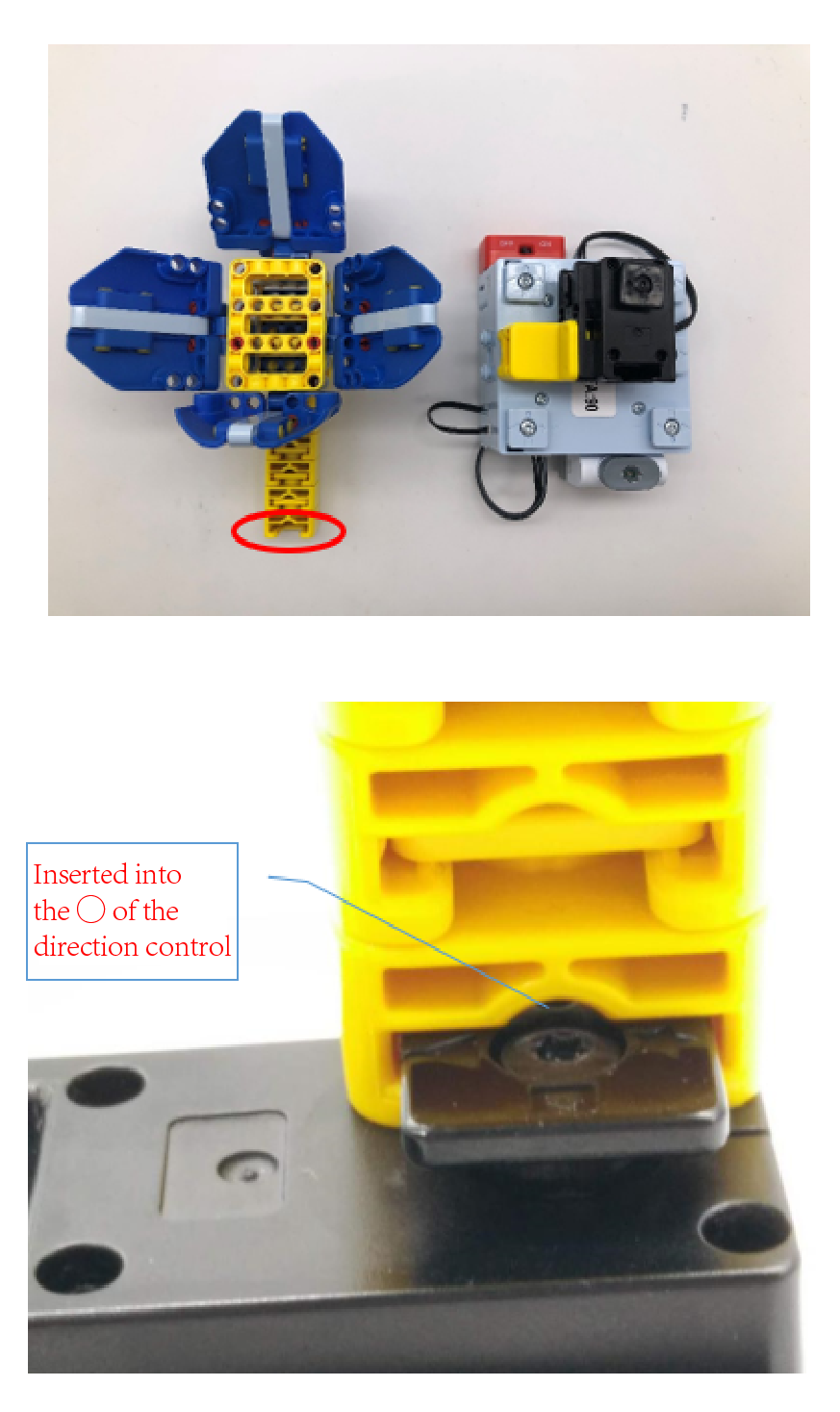 Рис. 6.15 Примечания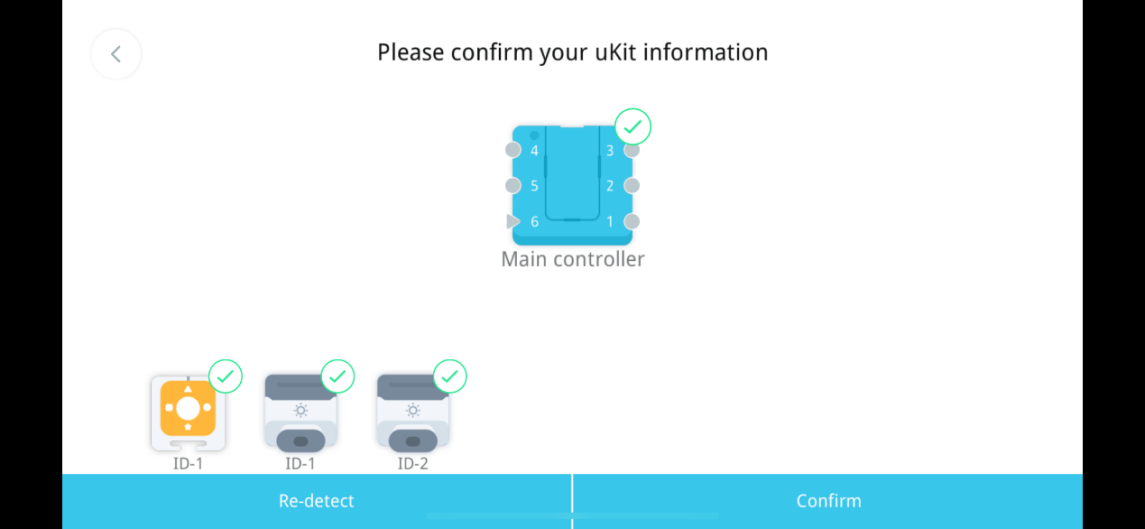 Рис. 6.16 Проверка датчиков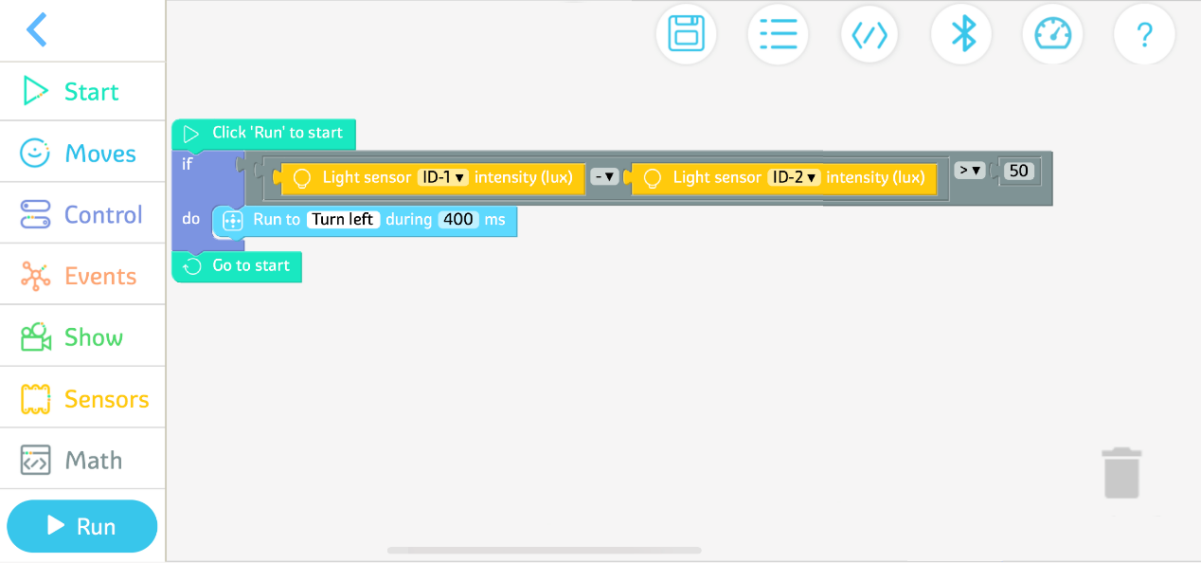 Рис. 6.17 Программа 1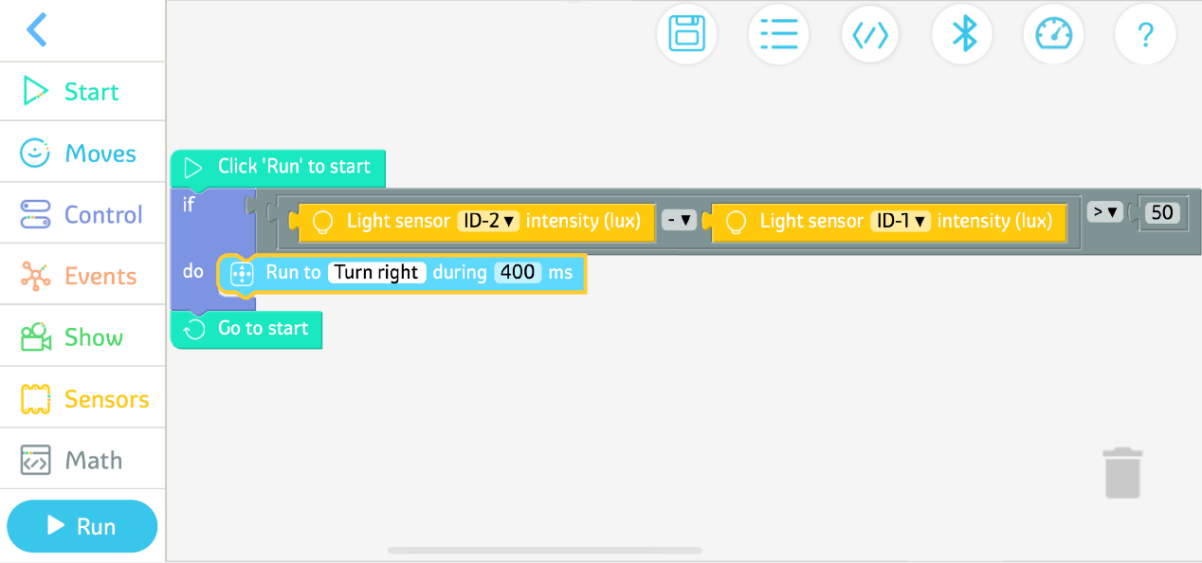 Рис. 6.18 Программа 2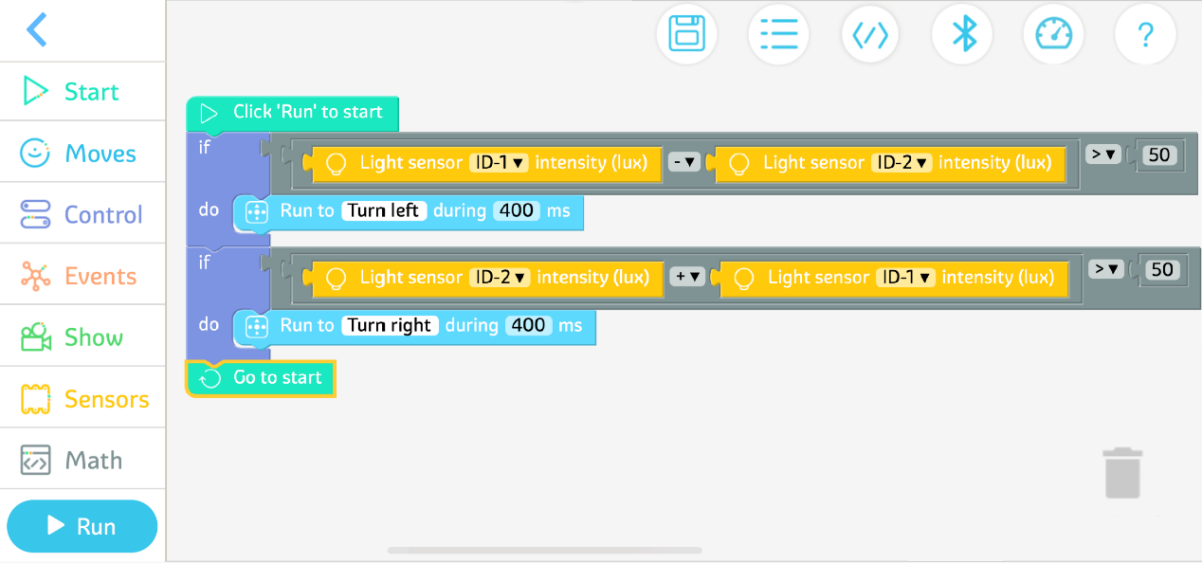 Рис. 6.19 Итоговая программаКак включить Smart Laundry Rack для автоматического определения погоды?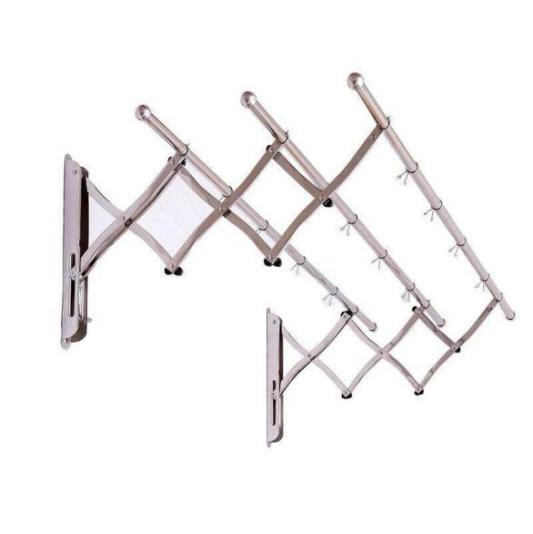 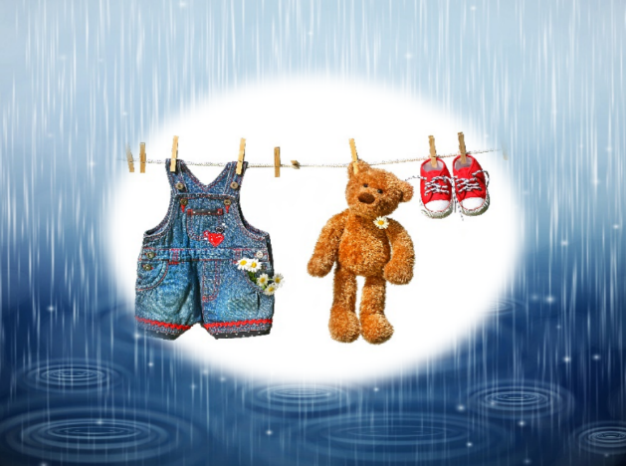 Рис. 7.1 Телескопическая сушилка для бельяРис. 7.2 Одежда, промокающая под дождемДатчик температуры и влажности предназначен для определения температуры и влажности воздуха.Применение датчиков температуры и влажности:Датчик температуры и влажности можно использовать для построения гигротермографа.Кондиционеры могут автоматически регулировать температуру на основе значений, предоставляемых датчиком температуры и влажности.Очистители воздуха могут контролировать влажность на основе значений, предоставляемых датчиком температуры и влажности.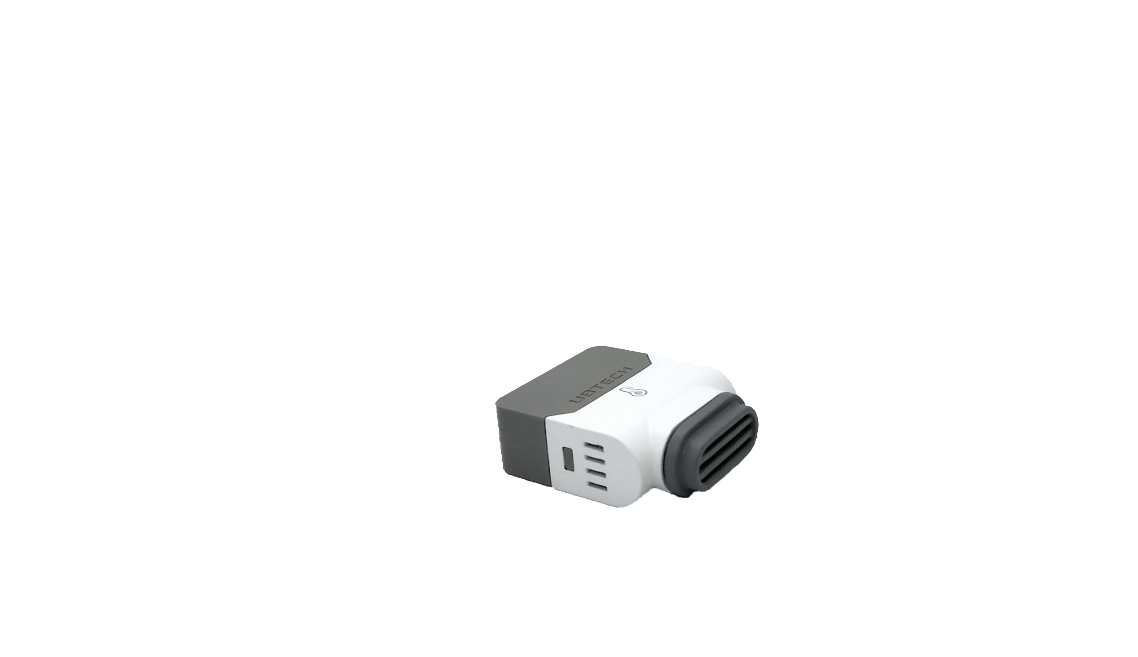 Датчик температуры и влажности предназначен для определения температуры и влажности воздуха.Применение датчиков температуры и влажности:Датчик температуры и влажности можно использовать для построения гигротермографа.Кондиционеры могут автоматически регулировать температуру на основе значений, предоставляемых датчиком температуры и влажности.Очистители воздуха могут контролировать влажность на основе значений, предоставляемых датчиком температуры и влажности.Рис. 7.3 Датчик температуры и влажностиДатчик температуры и влажности предназначен для определения температуры и влажности воздуха.Применение датчиков температуры и влажности:Датчик температуры и влажности можно использовать для построения гигротермографа.Кондиционеры могут автоматически регулировать температуру на основе значений, предоставляемых датчиком температуры и влажности.Очистители воздуха могут контролировать влажность на основе значений, предоставляемых датчиком температуры и влажности.Техники могут определить, нужно ли пополнить теплицу водой или проветрить, на основе значений, предоставляемых датчиком температуры и влажности.A ^ B истинно, только если истинно A и истинно B. Например, я могу выйти, только если я закончил домашнее задание и поел. Иначе я не могу выйти.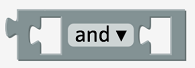 A ^ B истинно, только если истинно A и истинно B. Например, я могу выйти, только если я закончил домашнее задание и поел. Иначе я не могу выйти.Рис. 7.4 Функциональный модуль ИСерийный номерНазвание материалаНазвание материалаКол-воСерийный номерНазвание материалаНазвание материалаКол-во1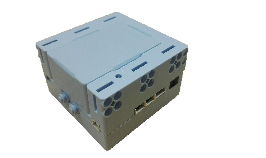 Контроллер110Двойной квадратный блок42Выключатель111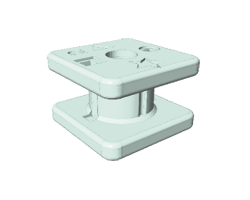 Блокировщик43Сервопривод212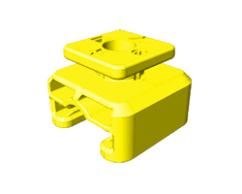 Квадратный блок44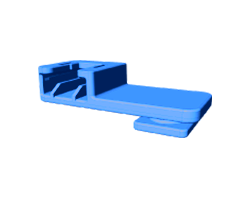 Удлинительный блок213Длинная желтая булавка135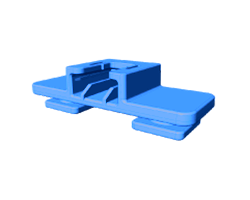 Приподнятый, симметричный удлиняющий блок214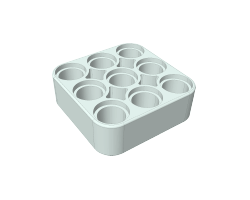 блок 3*3 отверстия16соединительный блок 3*3 отверстия215Поворотный блок27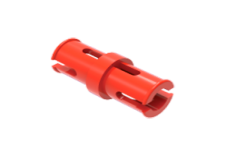 Красная булавка1916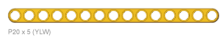 балка с 15 отверстиями68световой датчик117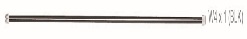 2-контактный кабель19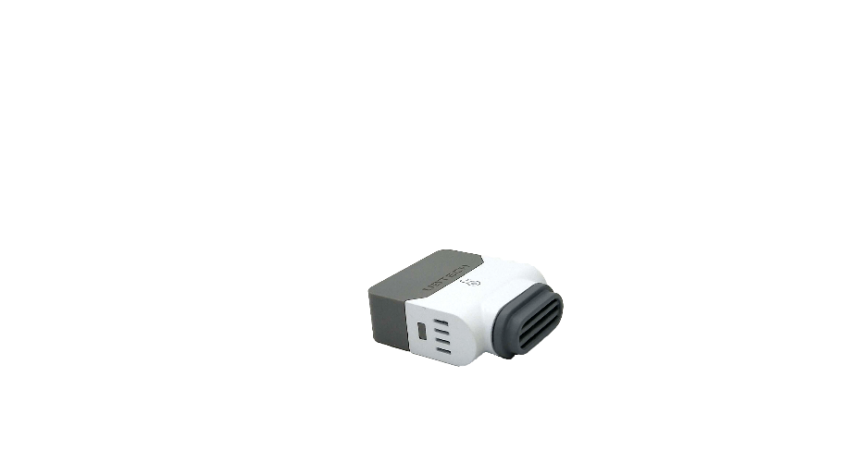 Датчик температуры и влажности118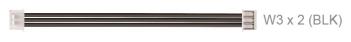 3-контактный кабель4Умная сушилка для белья состоит в основном из трех частей: основания, стойки и телескопической стойки, как показано на рисунке. 7.5.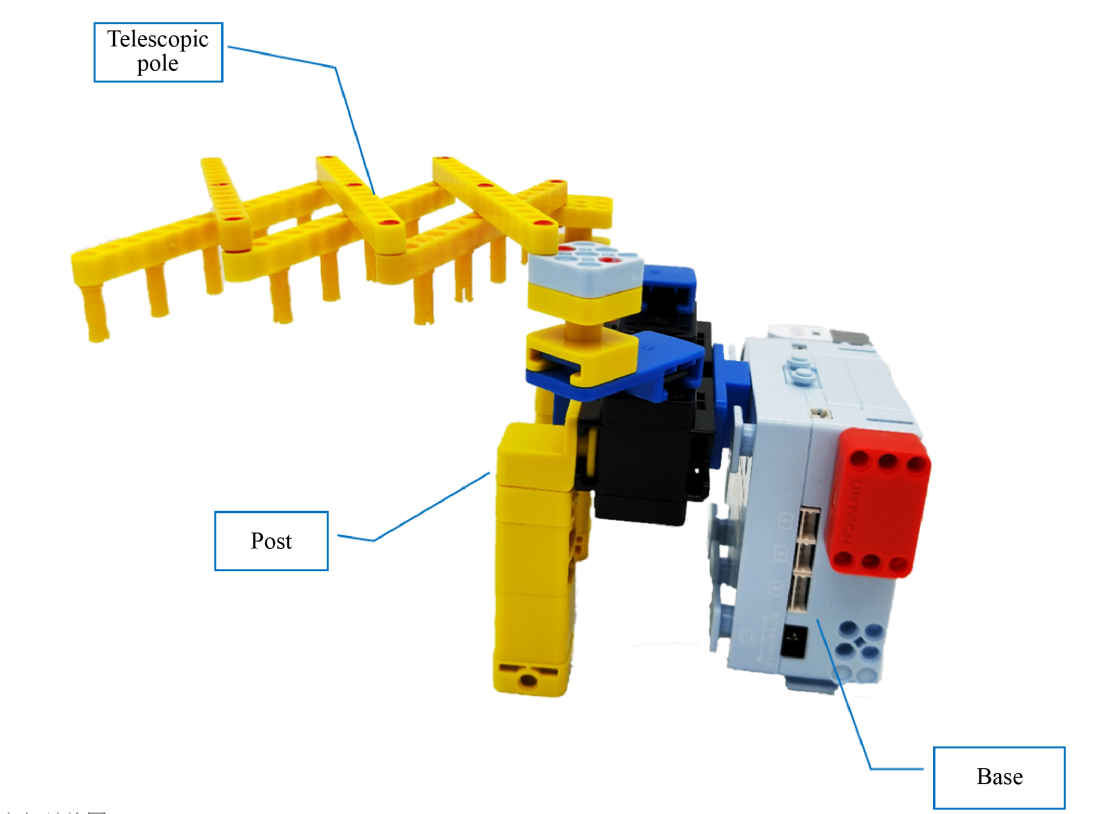 Умная сушилка для белья состоит в основном из трех частей: основания, стойки и телескопической стойки, как показано на рисунке. 7.5.Рис. 7.5 Структура умнаой сушилки для белья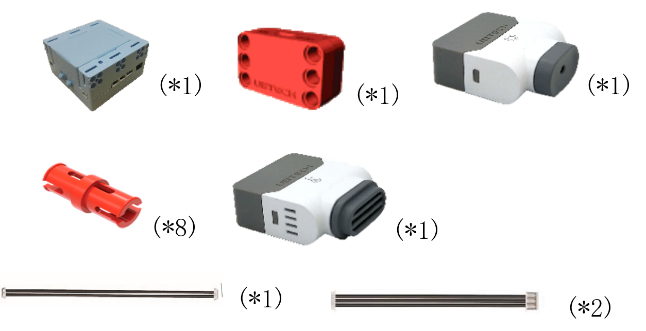 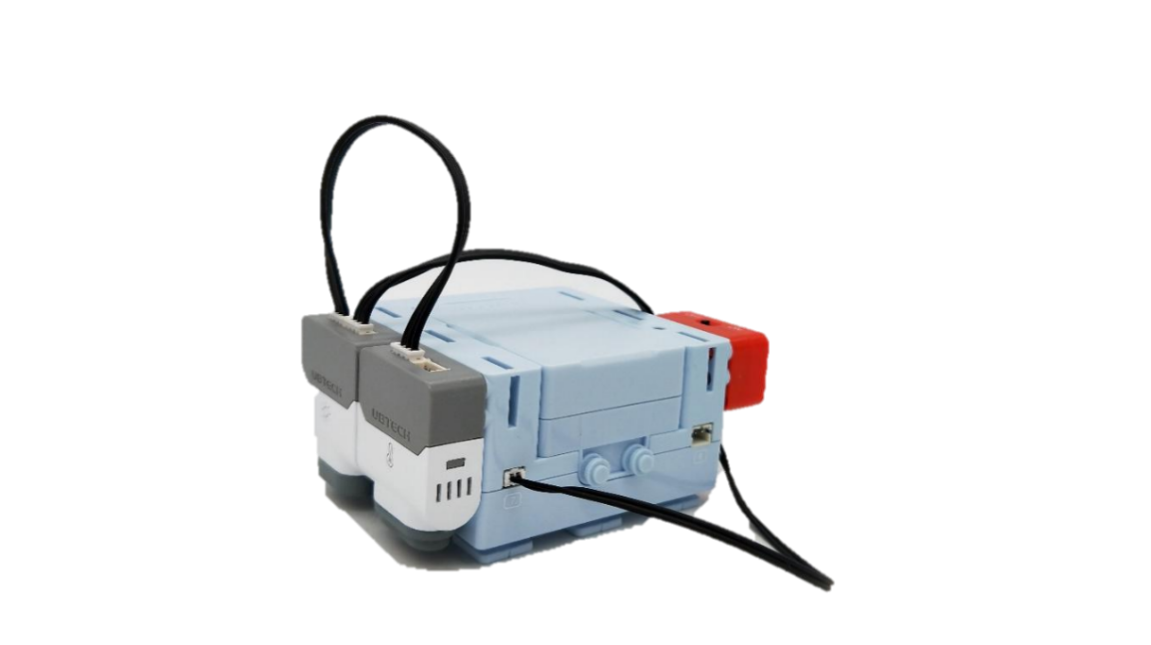 Рис. 7.6 Компоненты, необходимые для сборки основанияРис. 7.7 Основание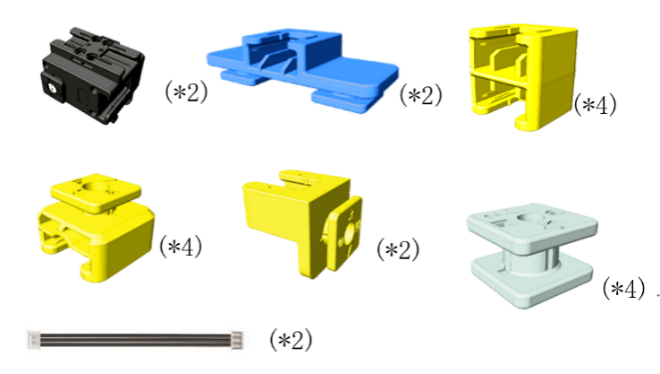 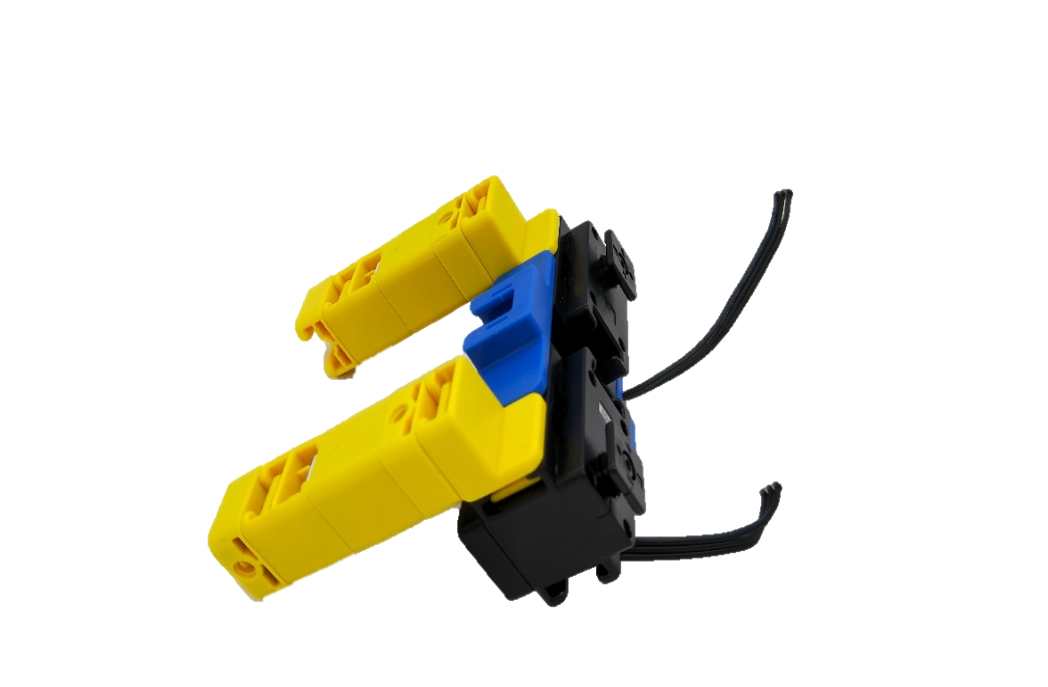 Рис. 7.8 Компоненты, необходимые для сборки стойкиРис. 7.9 Стойка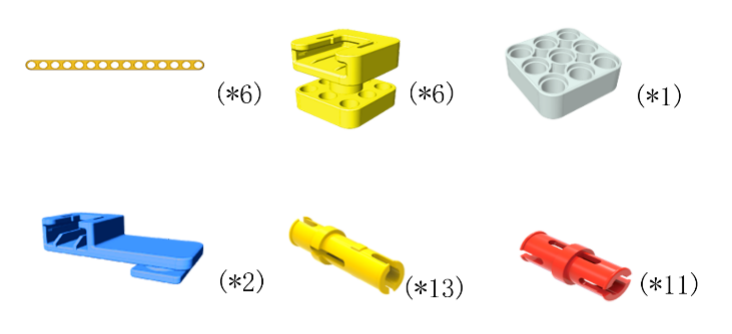 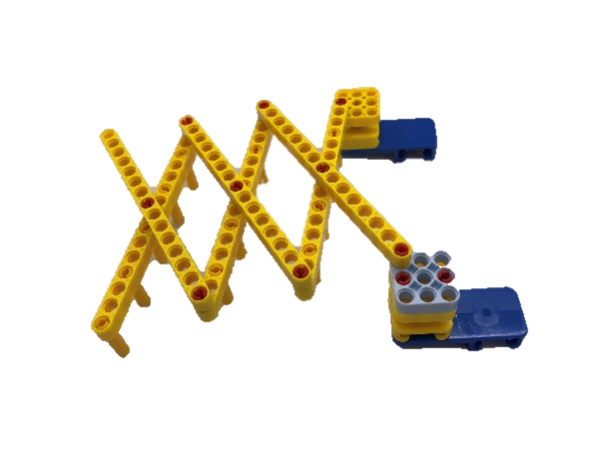 Рис. 7.10 Компоненты, необходимые для изготовления телескопической стойкиРис. 7.11 Телескопическая стойка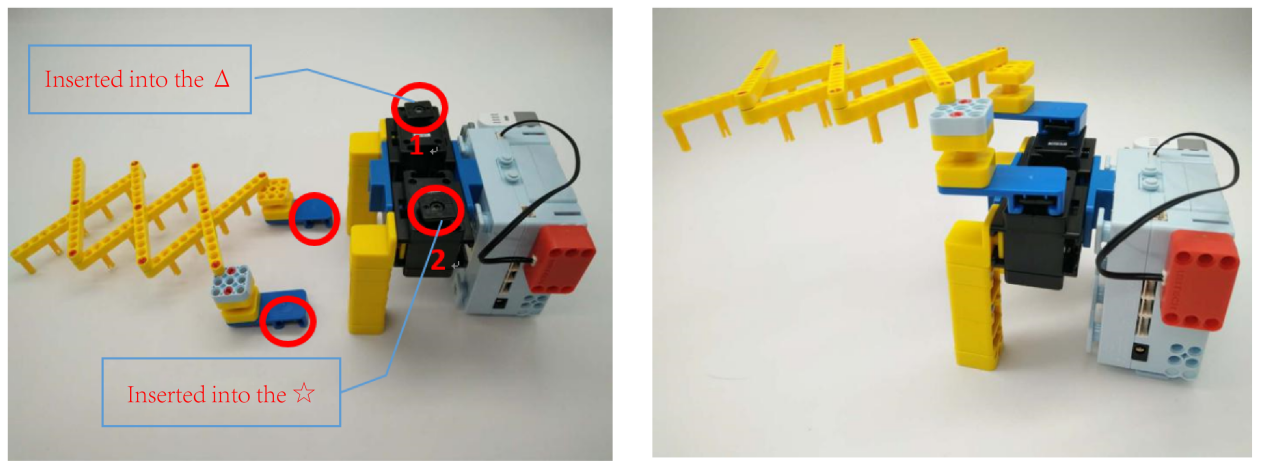 Рис. 7.12 Примечание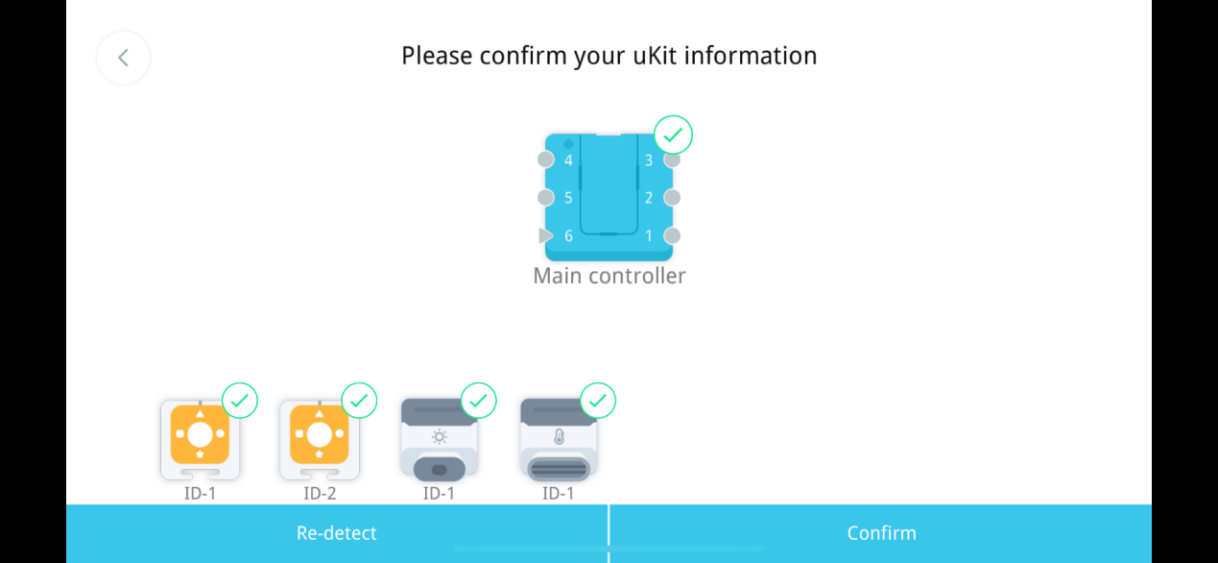 Рис. 7.13 Проверка датчиков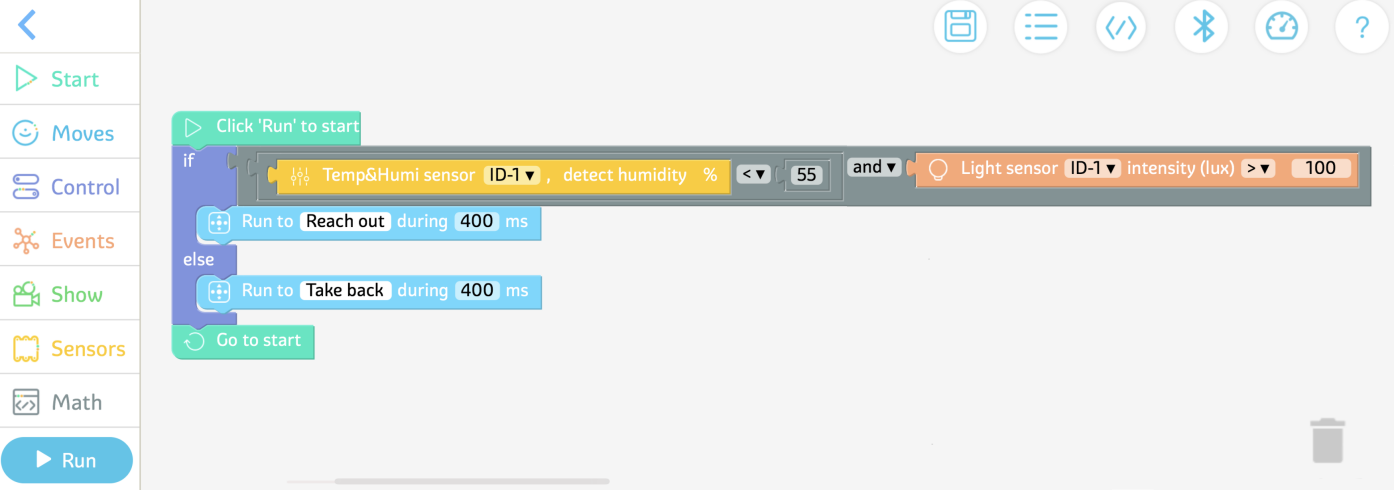 Рис. 7.14 Итоговая программа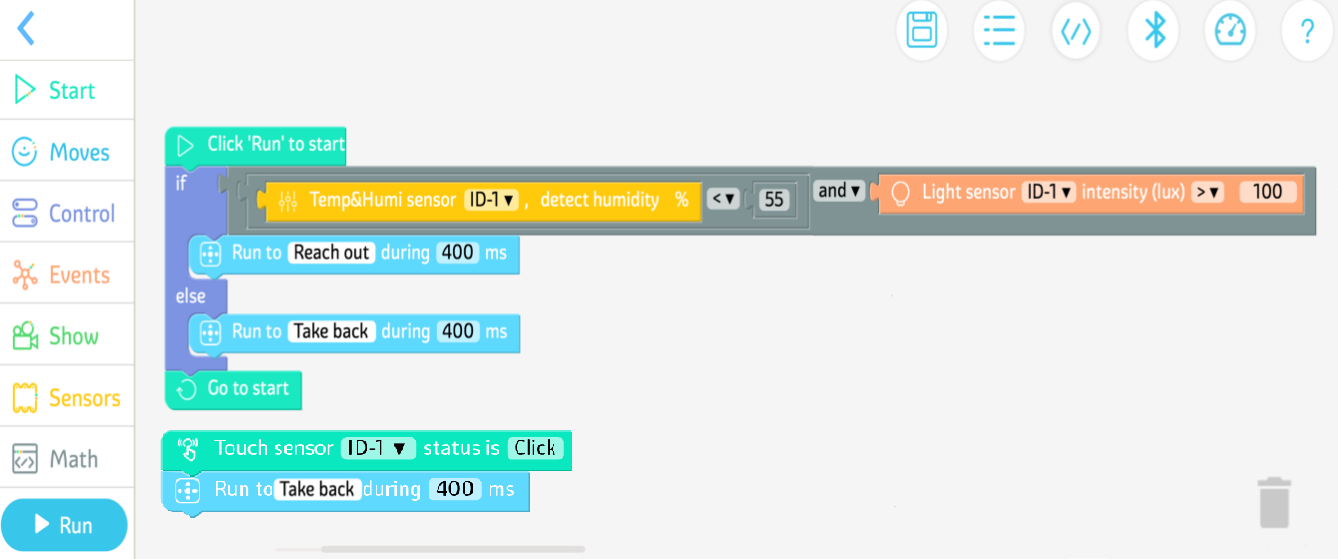 Рис. 7.15 Пример программыЗанавески автоматически открываются утром и позволяют теплым солнечным лучам наполнить всю комнату.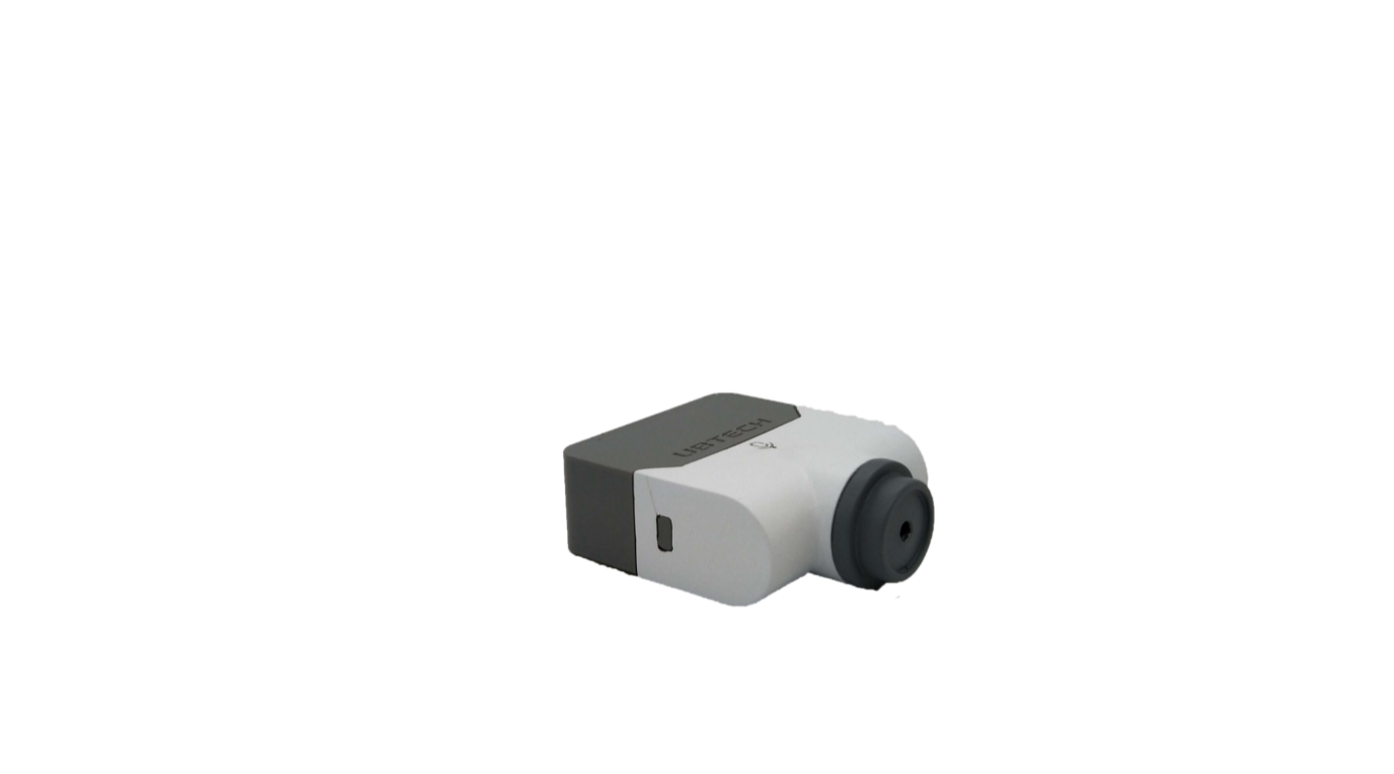 8.1 Датчик звукаКак узнать, нужно ли поливать цветы дома во время праздника?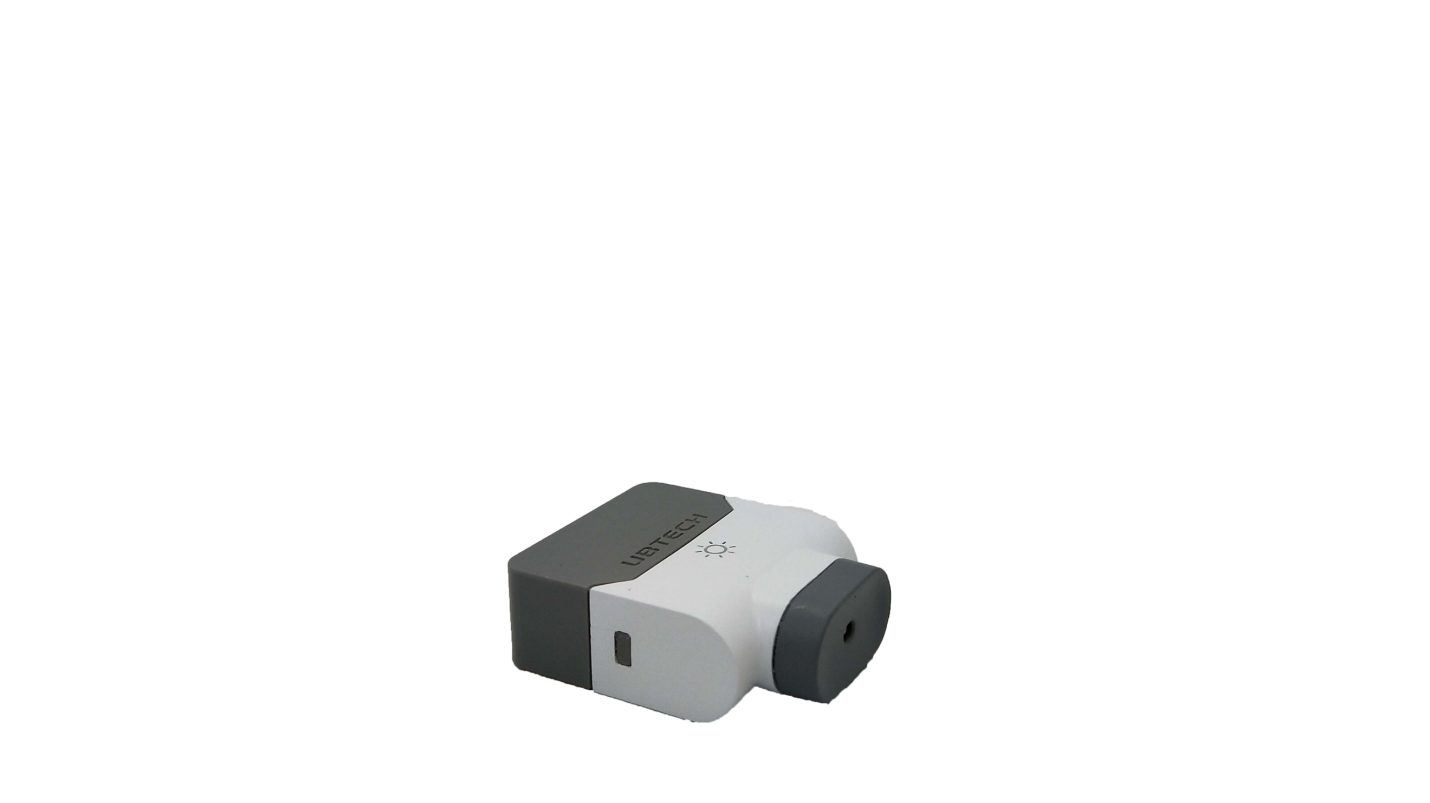 Рис. 8.2 Датчик освещенностиКак было бы хорошо, если бы мусорное ведро могло автоматически открываться, когда я приближаюсь к нему, обеими руками держа мусор.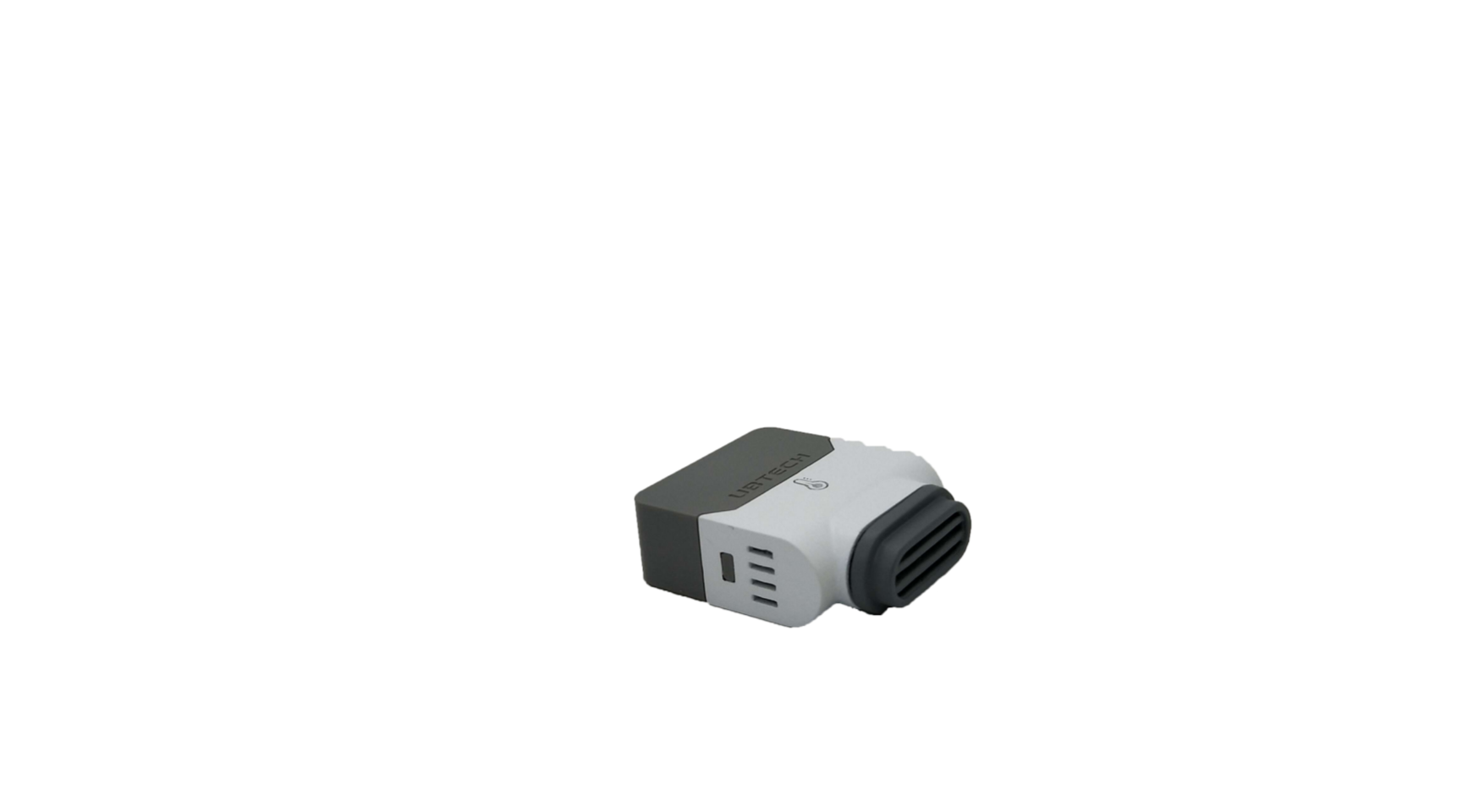 Рис. 8.3 Датчик температуры и влажностиКогда я просыпаюсь ночью, чтобы пойти в туалет, настольная лампа включается, когда я хлопаю в ладоши.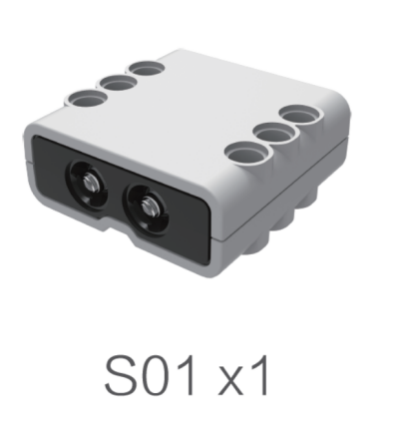 Рис. 8.4 Инфракрасный дальномерПожалуйста, постройте современную модель фонографа!Пожалуйста, постройте современную модель фонографа!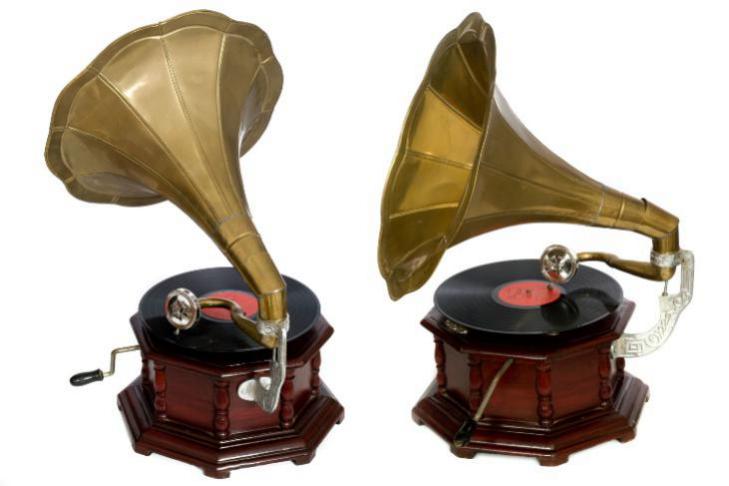 Пожалуйста, постройте современную модель фонографа!Пожалуйста, постройте современную модель фонографа!Рис. 9.1 Фонограф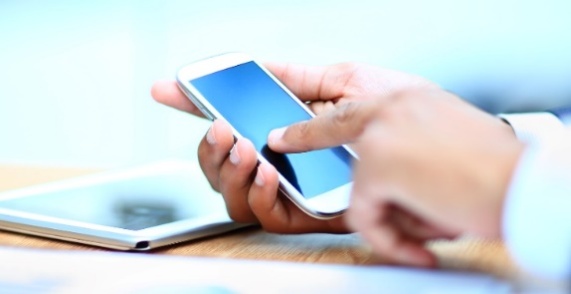 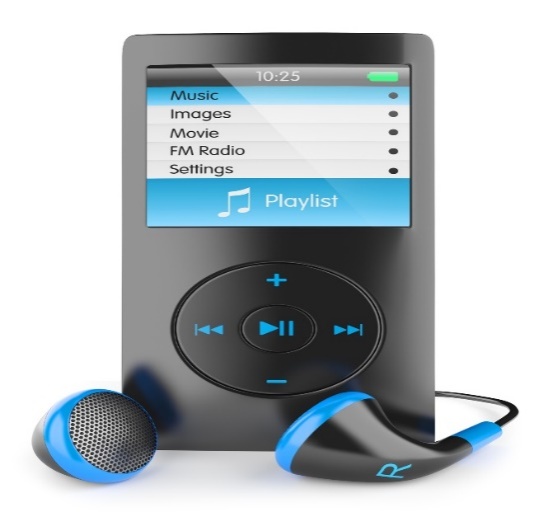 Рис. 9.2 Мобильный телефонРис. 9.3 MP3-плеер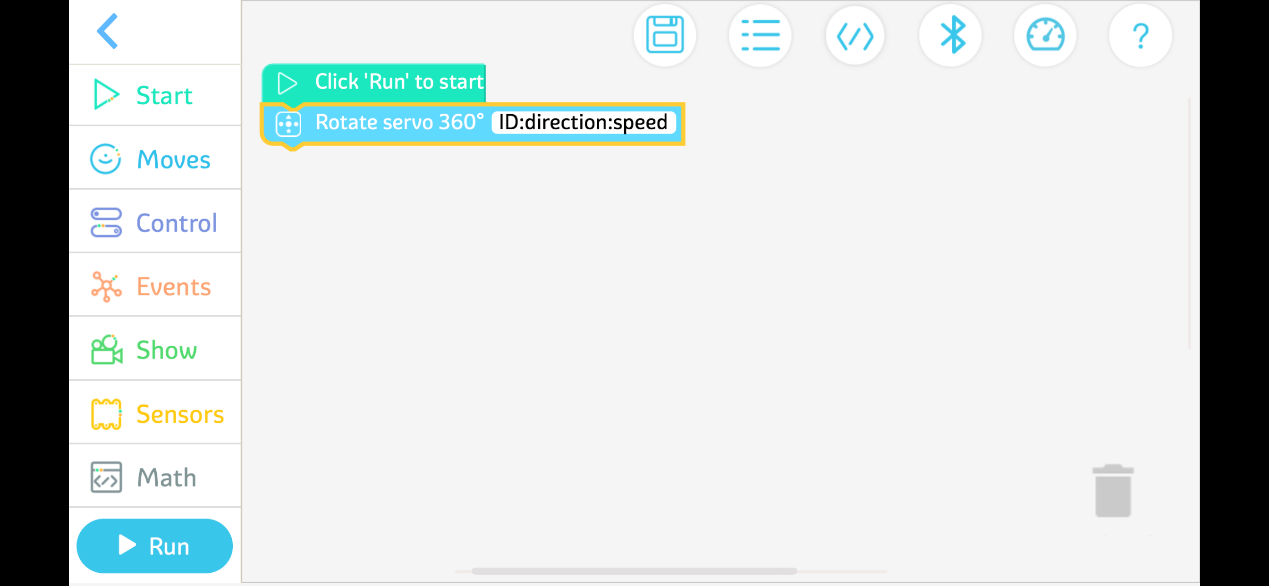 Рис. 9.4 Выбор сервофункционального модуля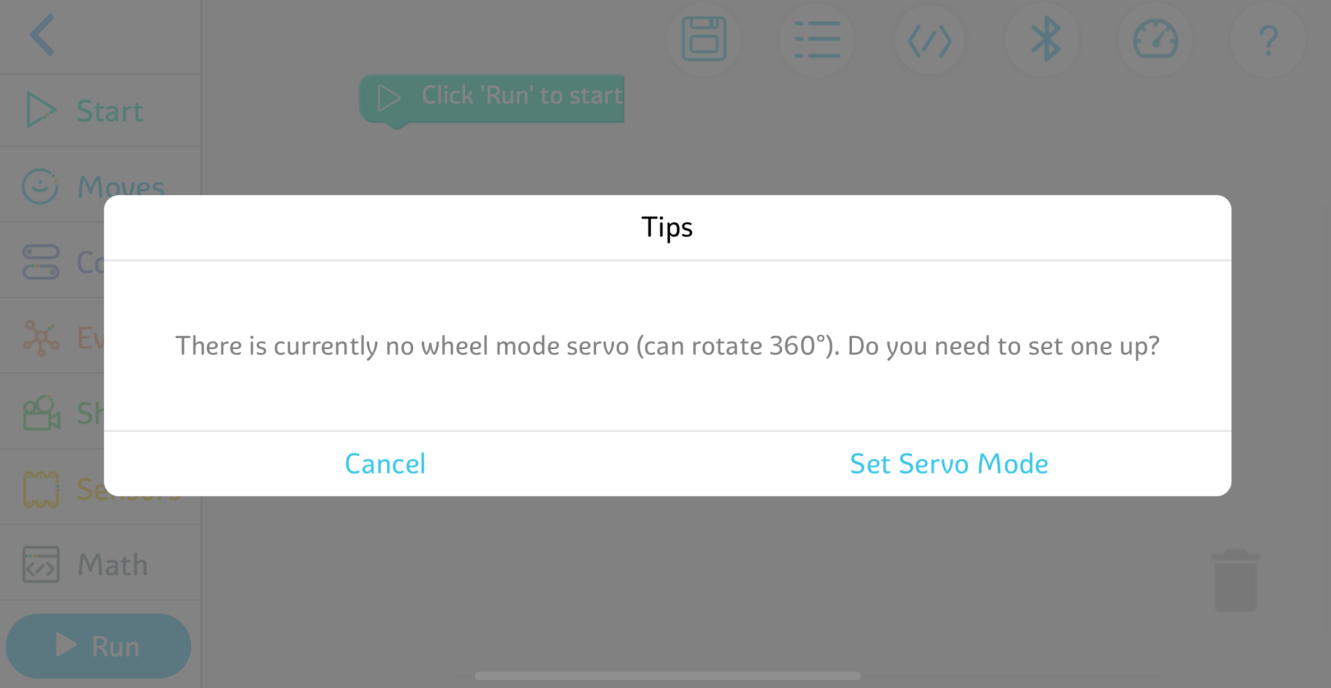 Рис. 9.5 Выбор набора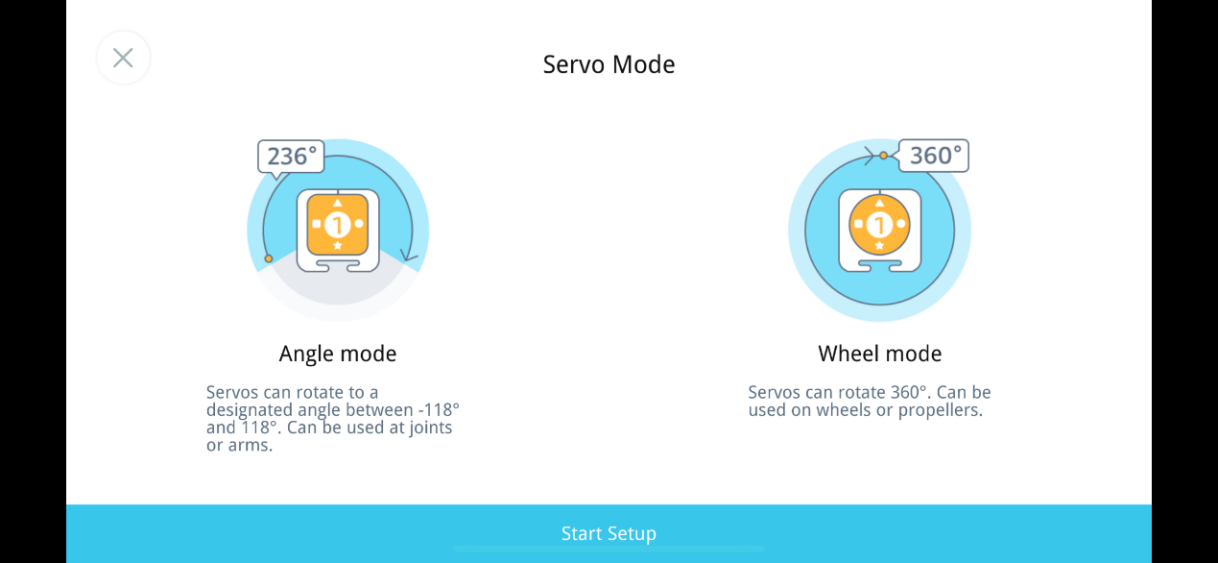 Рис. 9.6 Начало настройки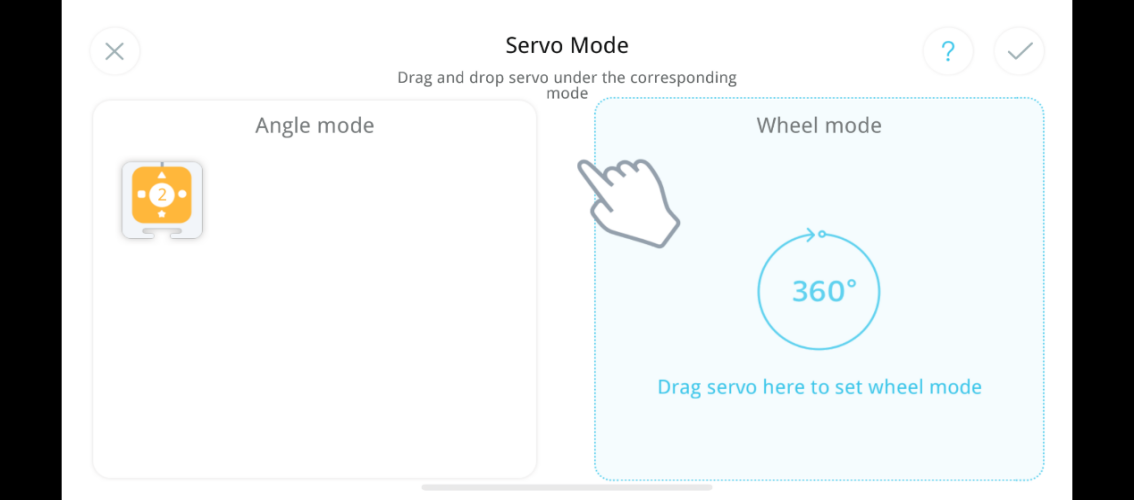 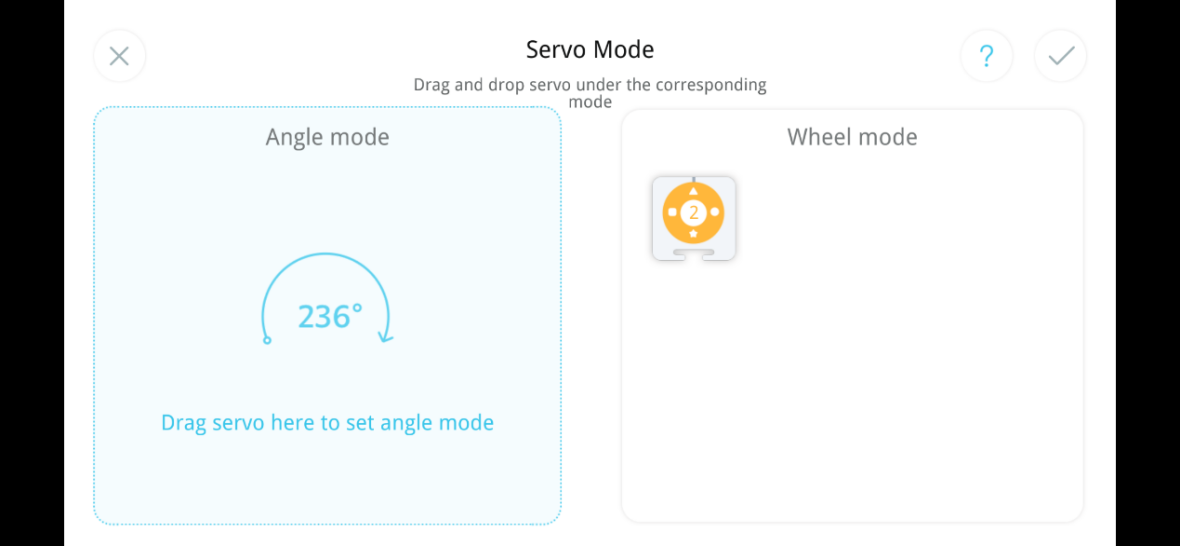 Рис. 9.7 Настройка сервопривода в качестве режима колеса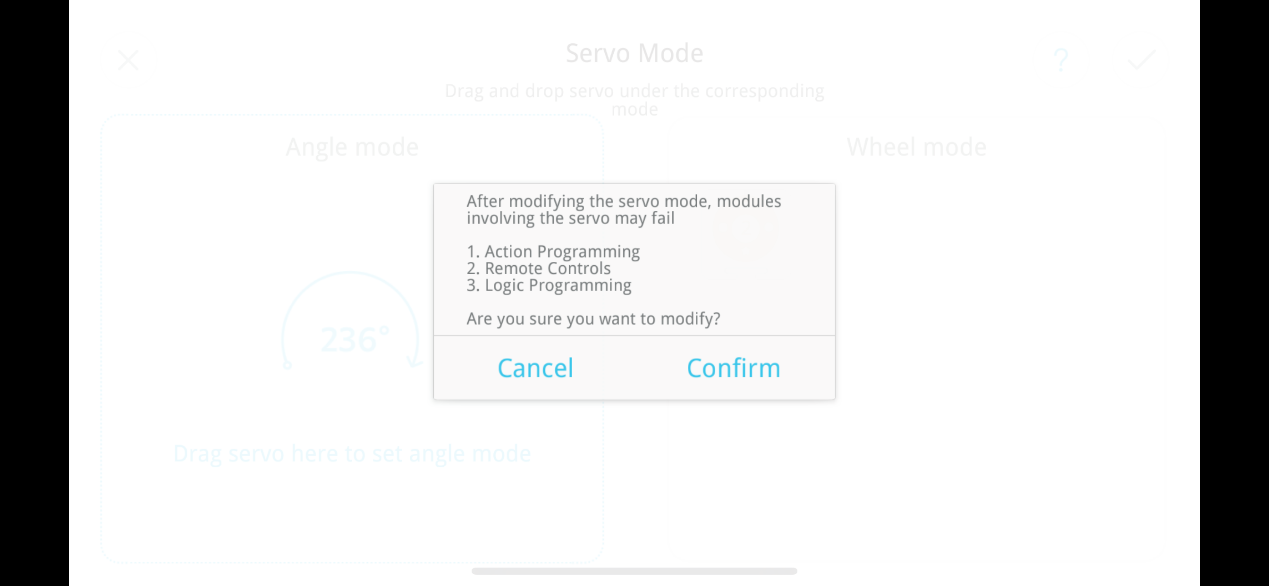 Рис. 9.8 Завершение настройкиКолонки Bluetooth имеют встроенный чип Bluetooth и подключаются к мобильным телефонам, компьютерам и ноутбукам через Bluetooth. Динамики Bluetooth обычно небольшие и их легко носить с собой.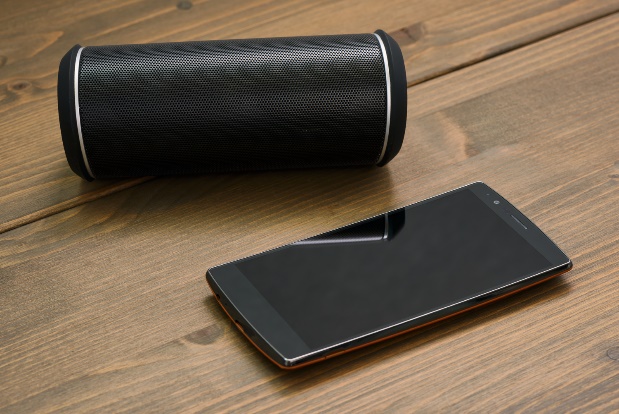 Колонки Bluetooth имеют встроенный чип Bluetooth и подключаются к мобильным телефонам, компьютерам и ноутбукам через Bluetooth. Динамики Bluetooth обычно небольшие и их легко носить с собой.Рис. 9.9 Динамик BluetoothСерийный номерНазвание материалаНазвание материалаКол-воСерийный номерНазвание материалаНазвание материалаКол-во1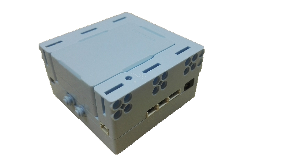 Контроллер115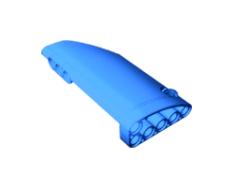 Панель в форме правого сектора (большая)12Выключатель116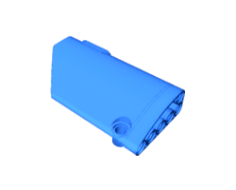 Панель в форме левого сектора (большая)13Сервопривод117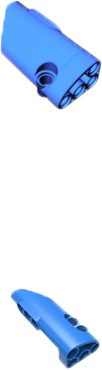 Панель в форме правого сектора (маленькая)24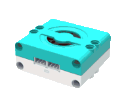 Bluetooth-динамик118Панель в форме левого сектора (маленькая)25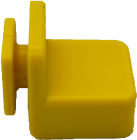 Квадратный блок419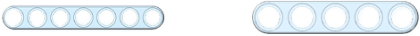 балка с 5 отверстиями26соединительный блок 3*3 отверстия120балка с 7 отверстиями27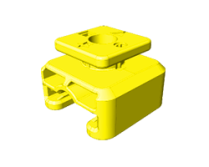 Квадратный блок321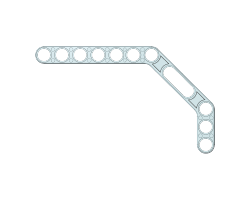 3*7 двухугольный луч282*2 двухсторонний луч222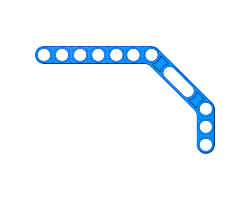 3*7 двухугольный луч192*3 двухсторонний прямоугольный луч123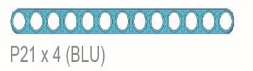 балка с 13 отверстиями110Двойной квадратный блок124Длинная желтая булавка1711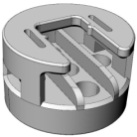 Разъем привода(рулевое колесо)125Красная булавка1612соединительный блок 5*5 отверстий1262-контактный кабель113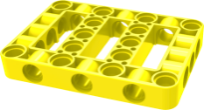 Прямоугольная рама с несколькими отверстиями127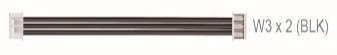 3-контактный кабель214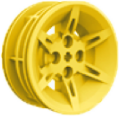 Центр128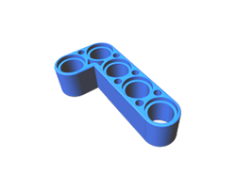 2*4 прямоугольный луч2Фонограф состоит в основном из четырех частей: проигрывателя, громкоговорителя, тонарма и основания, как показано на рис. 9.1.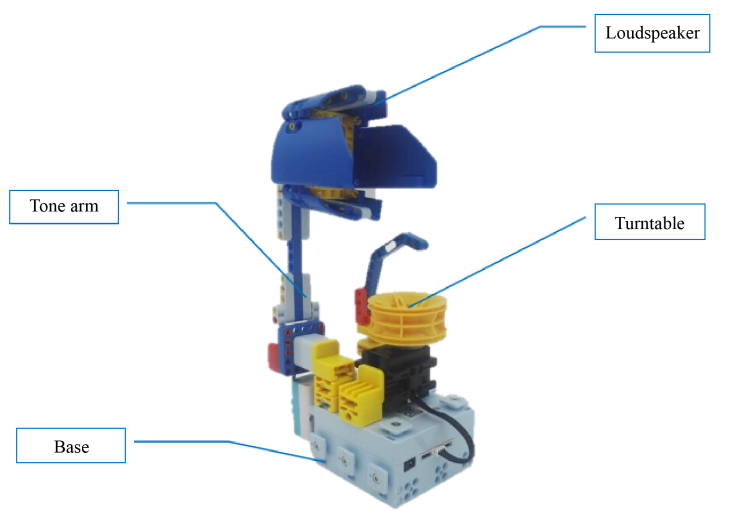 Фонограф состоит в основном из четырех частей: проигрывателя, громкоговорителя, тонарма и основания, как показано на рис. 9.1.Рис. 9.10 Фонограф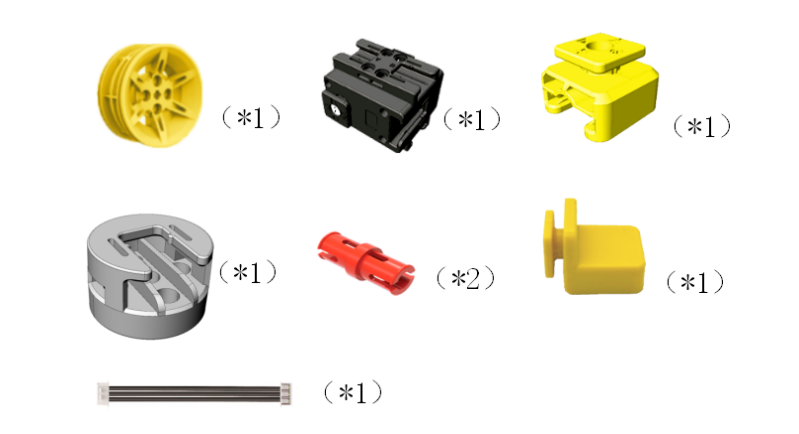 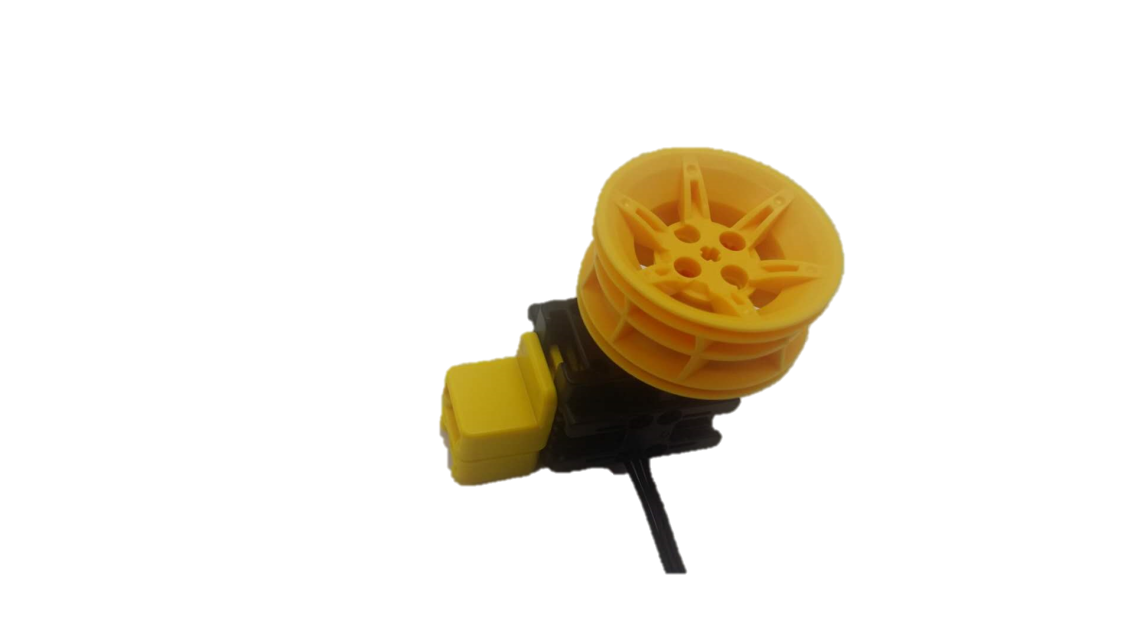 Рис. 9.11 Компоненты, необходимые для сборки проигрывателяРис. 9.12 Поворотный стол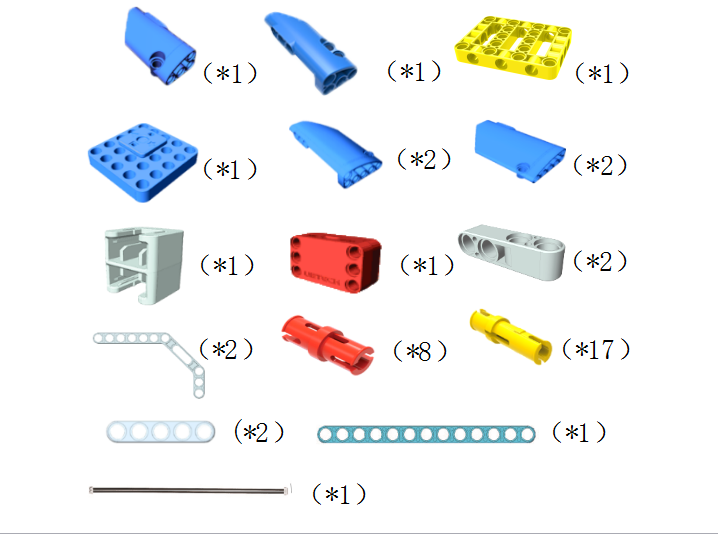 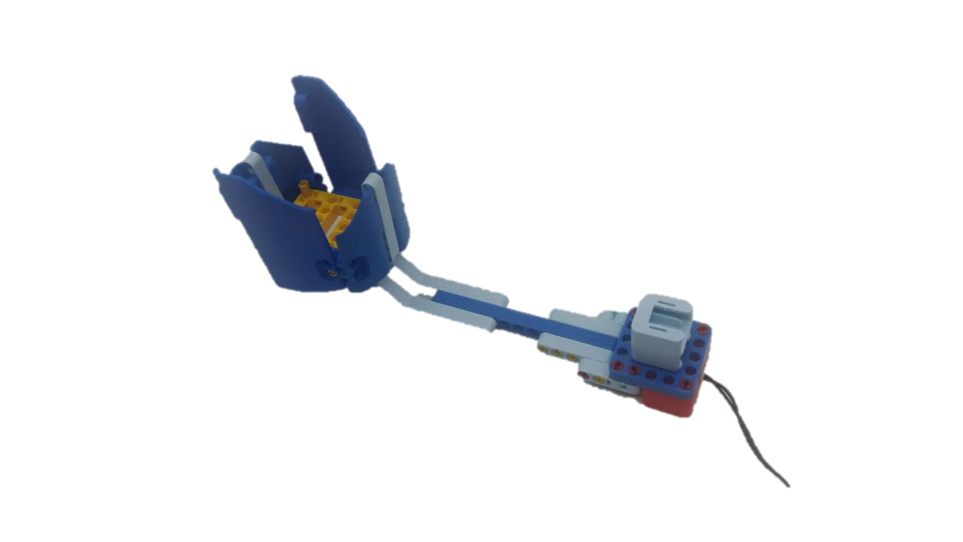 Рис. 9.13 Компоненты, необходимые для сборки громкоговорителяРис. 9.14 Громкоговоритель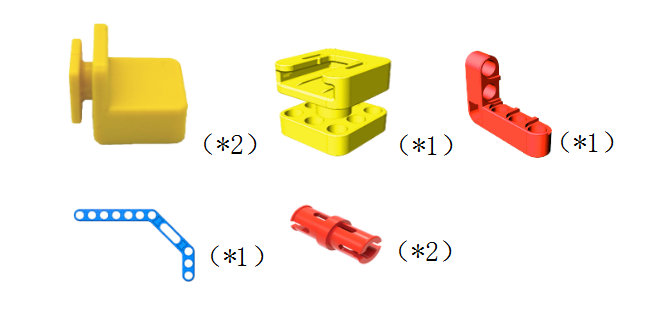 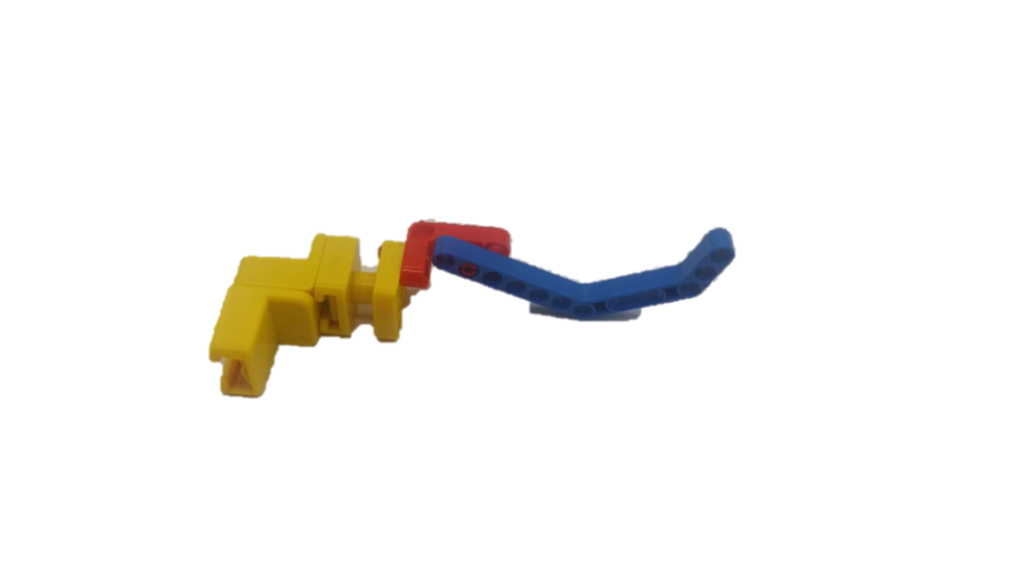 Рис. 9.15 Компоненты, необходимые для сборки тонармаРис. 9.16 Тонарм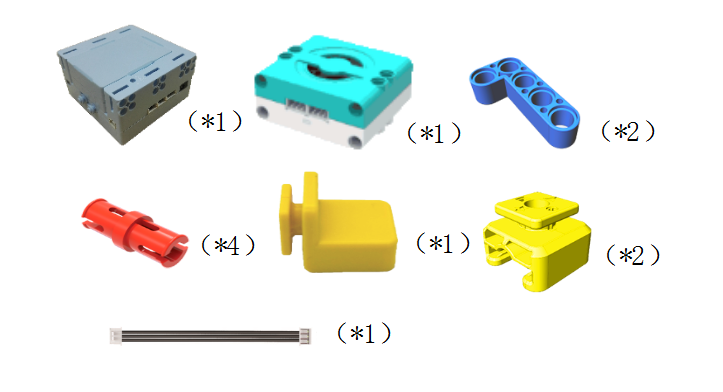 Рис. 9.17 Компоненты, необходимые для сборки основанияРис. 9.18 ОснованиеРис. 9.19 Подключение динамика Bluetooth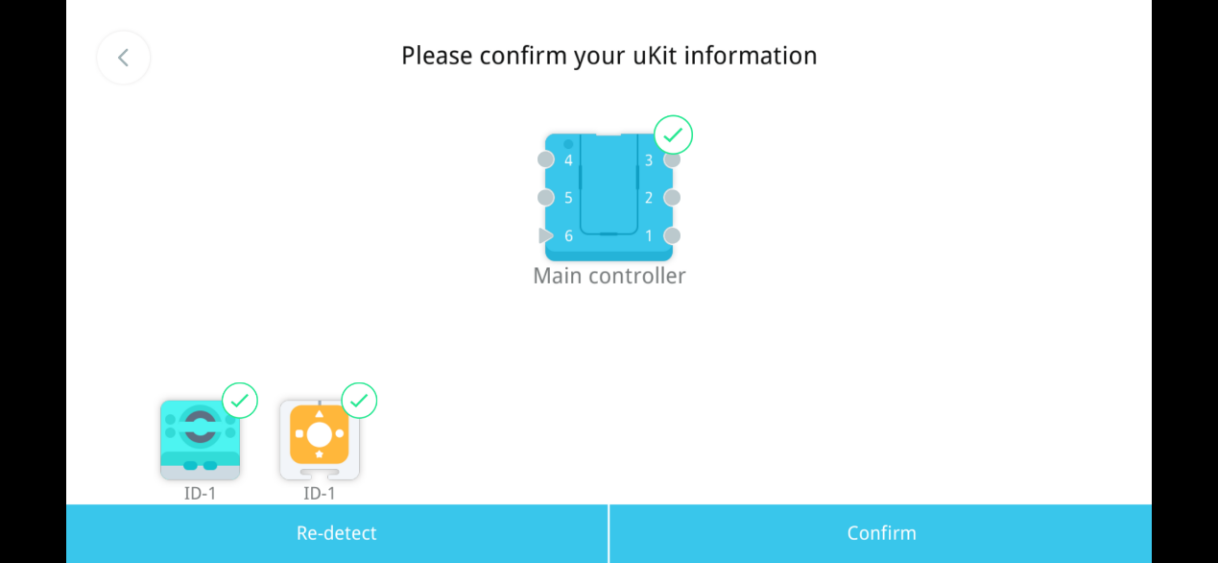 Рис. 9.20 Проверка датчиков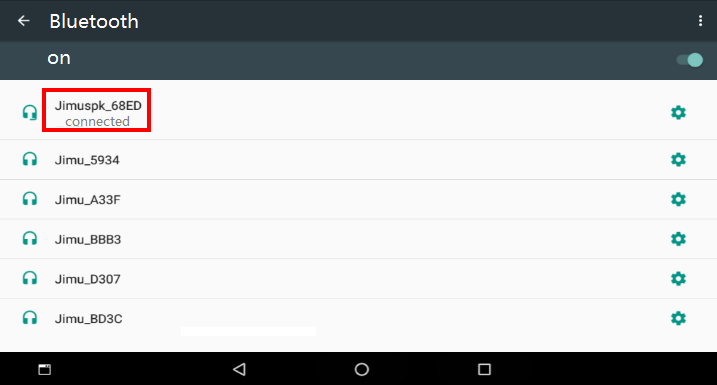 Рис. 9.21 Подключение Bluetooth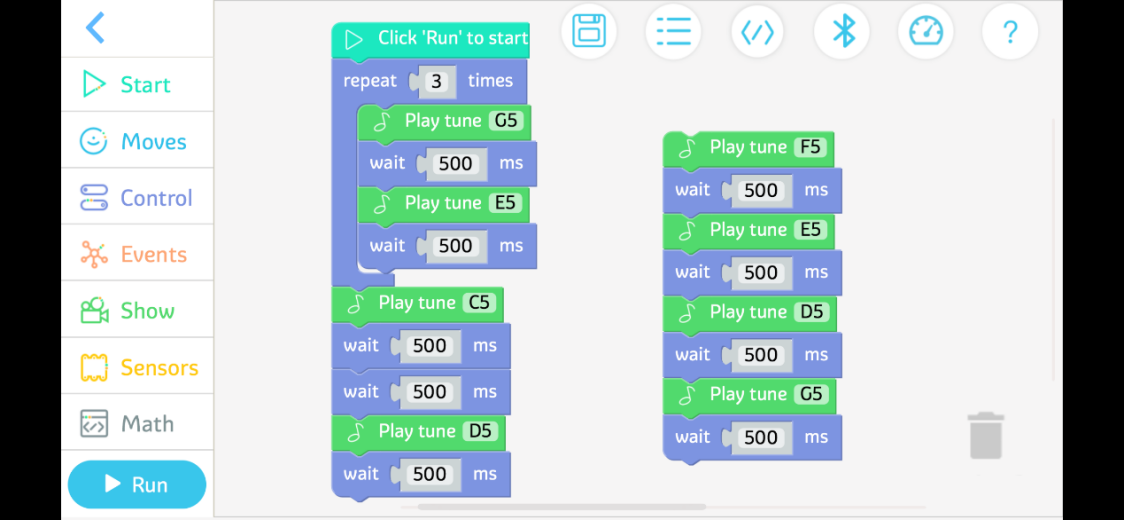 Рис. 9.22 Программа для Painter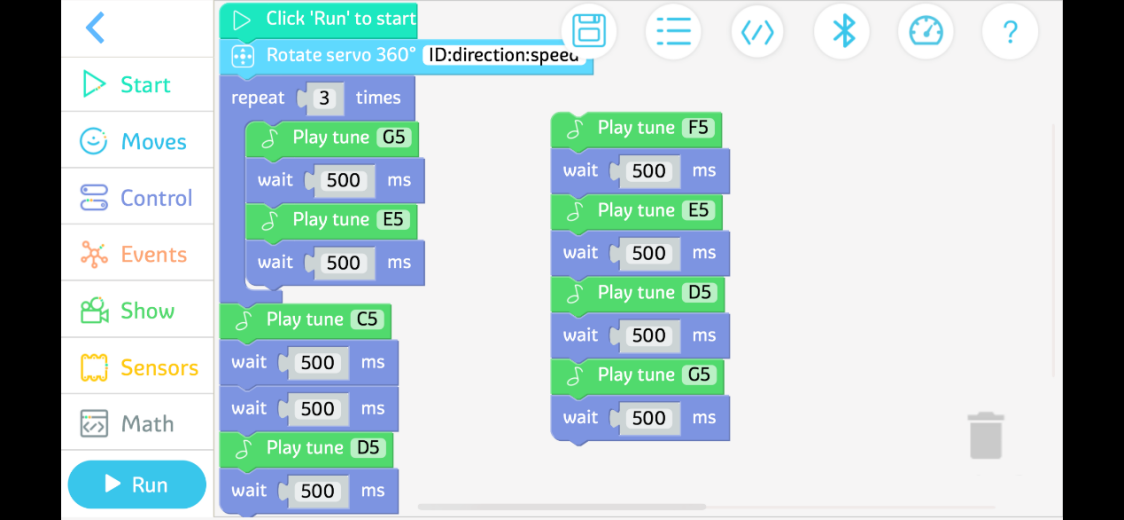 Рис. 9.23 Программа Painter + сервопривод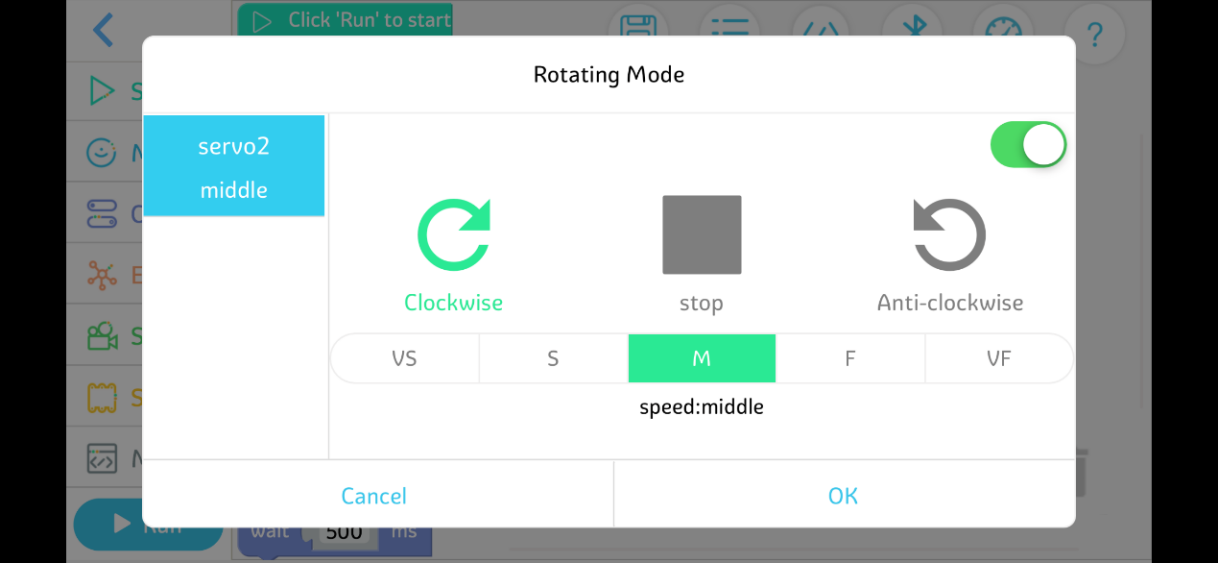 Рис. 9.24 Настройка сервопривода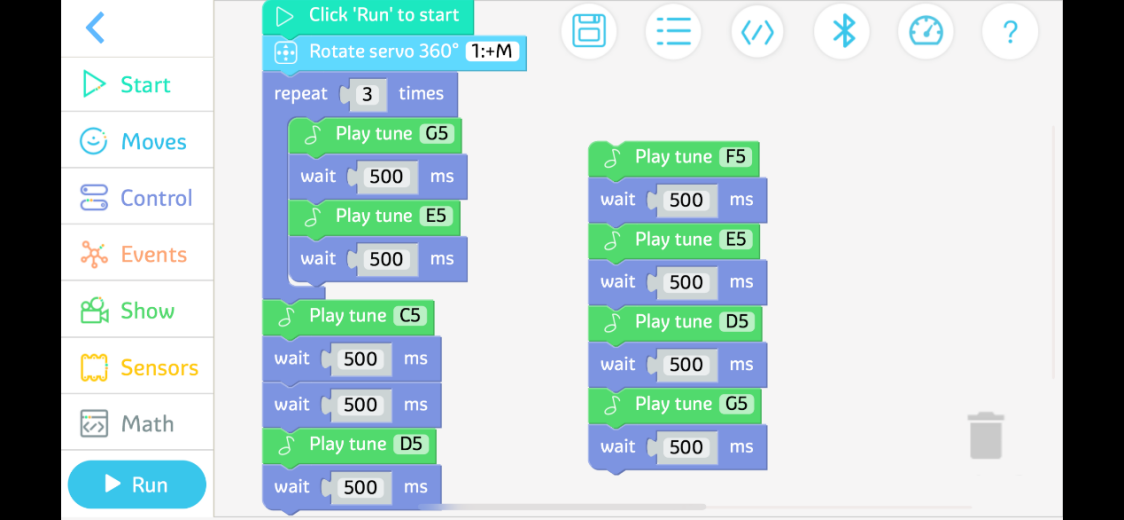 Рис. 9.25 Итоговая программа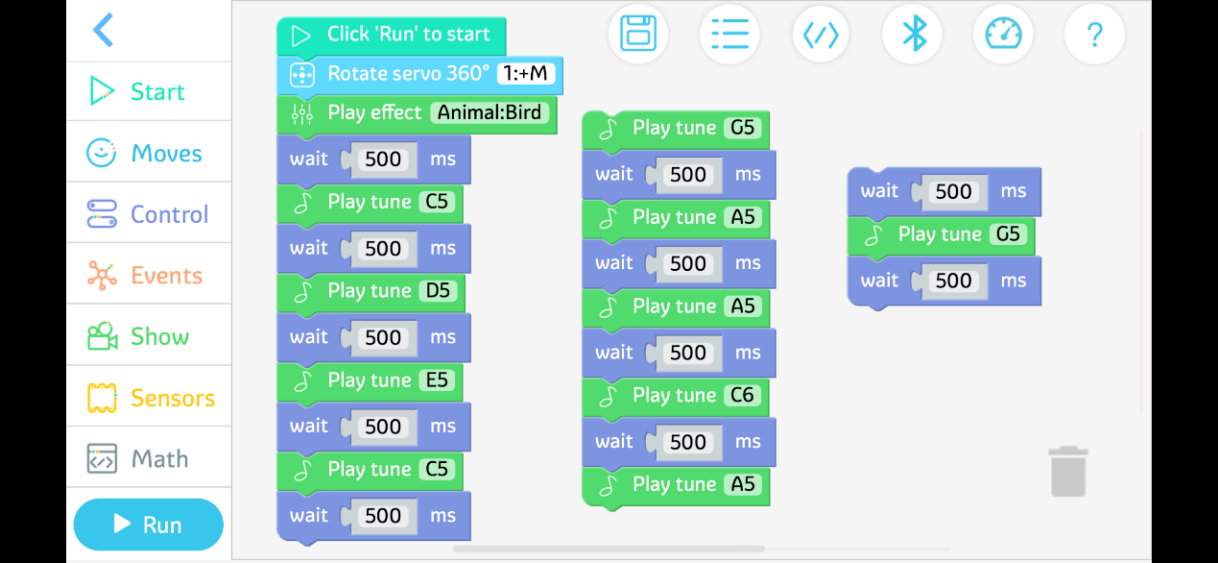 Рис. 9.26 Пример программыВ этом уроке мы собираемся построить умный звонок, который может производить различные звуки.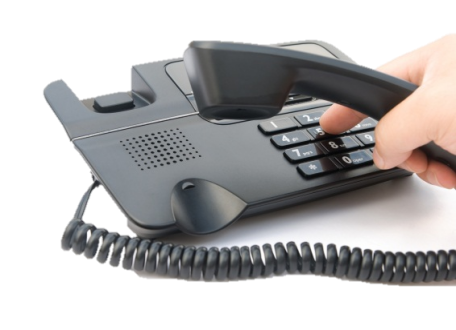 В этом уроке мы собираемся построить умный звонок, который может производить различные звуки.Рис. 10.1 Телефон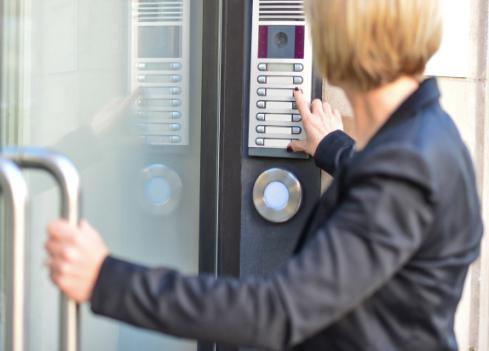 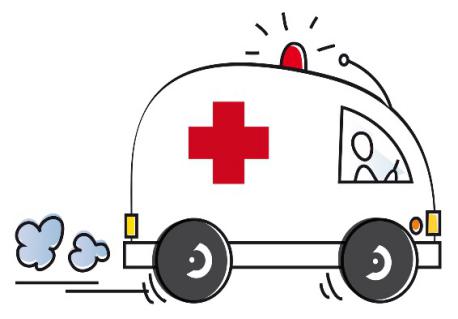 Рис. 10.2 Дверной звонокРис. 10.3 Скорая помощь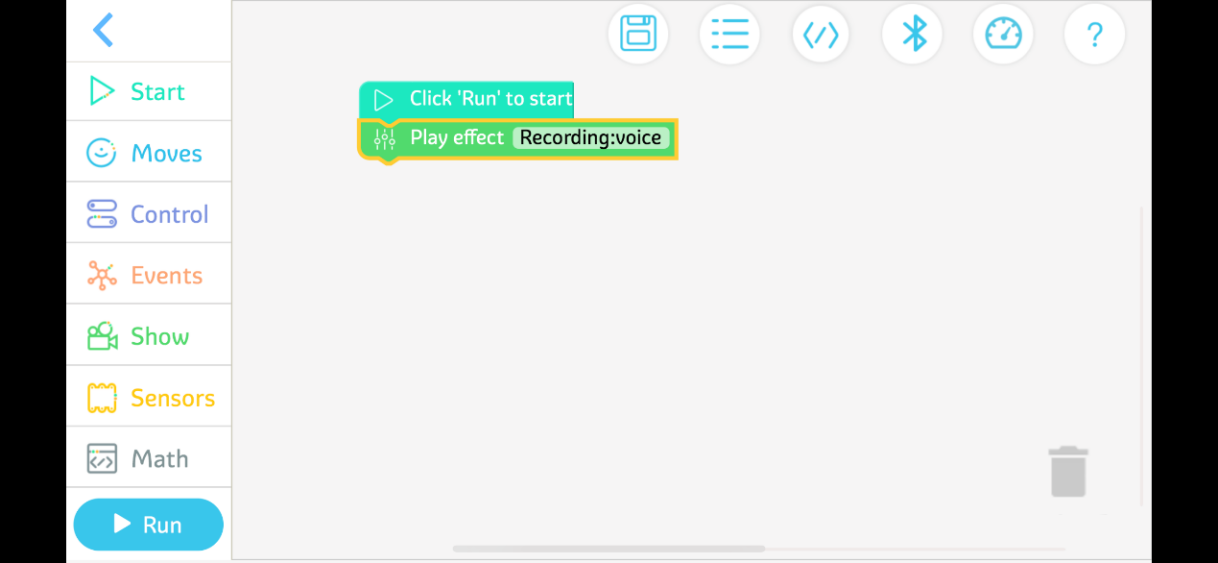 Рис. 10.4 Функциональный модуль «Запись»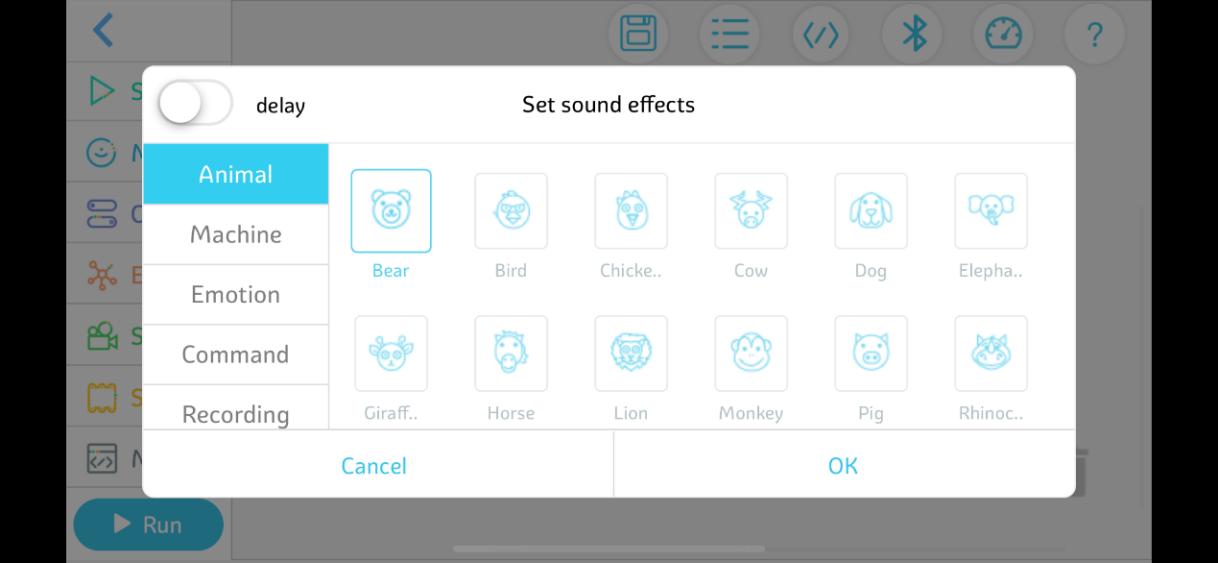 Рис. 10.5 Выбор записей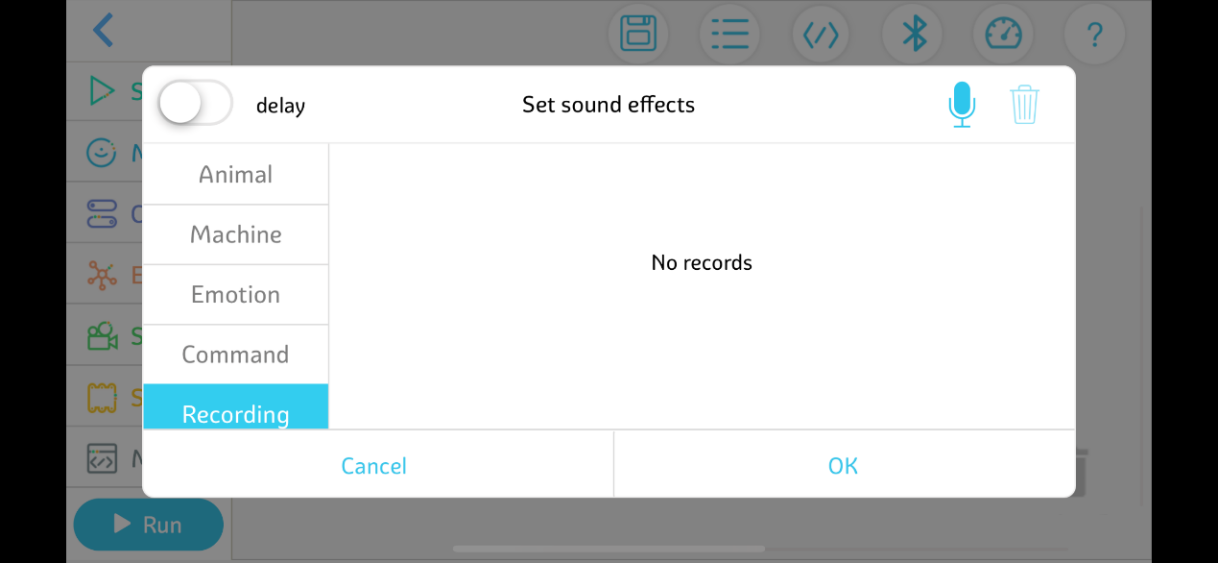 Рис. 10.6. Прикосновение к значку микрофона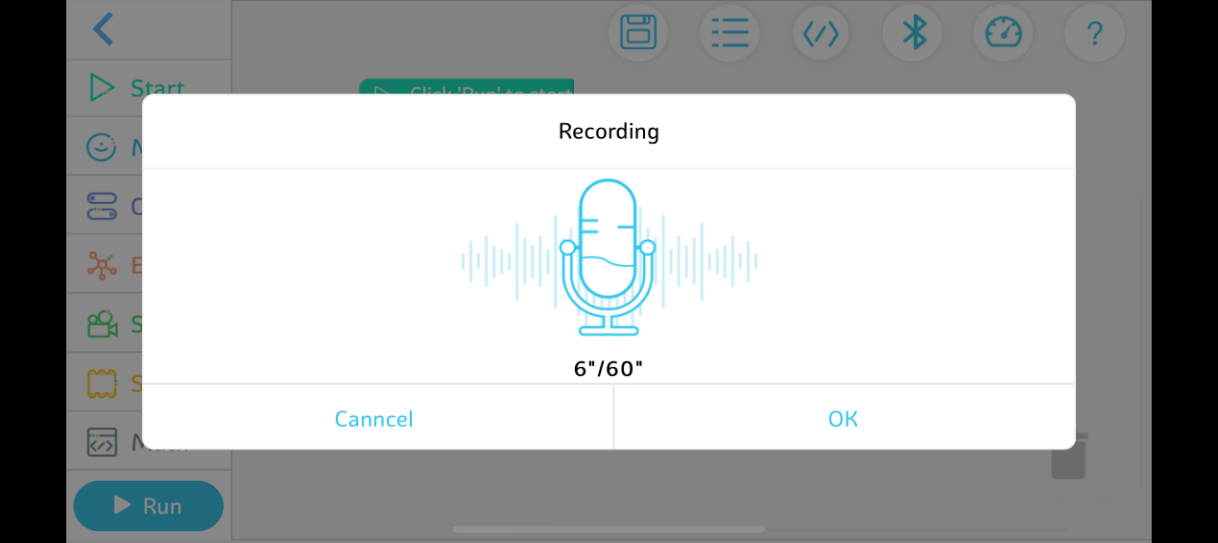 Рис. 10.7 Завершение записи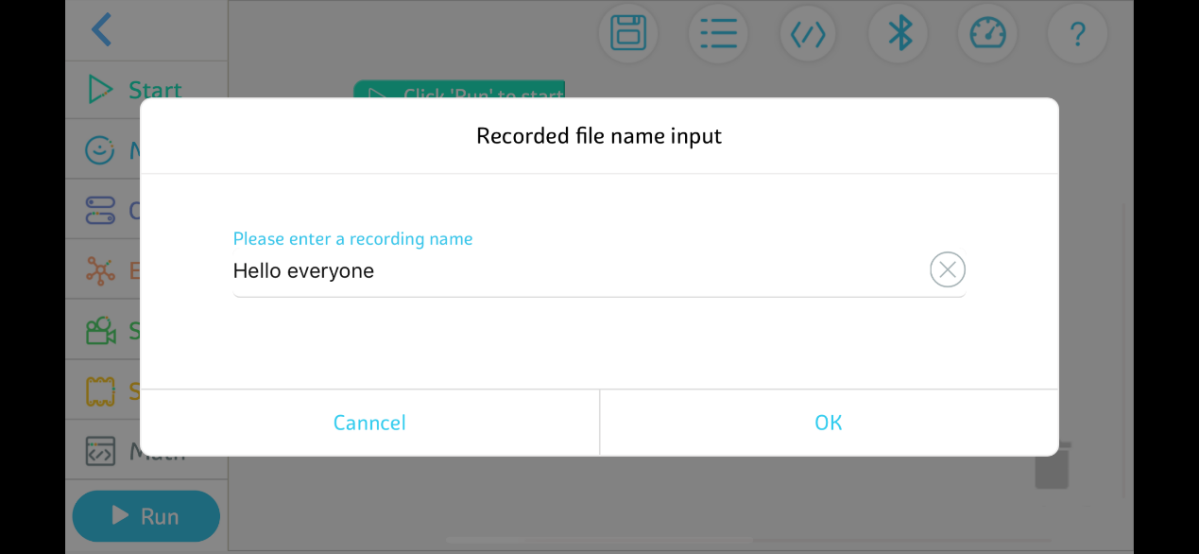 Рис. 10.8 Сохранение записи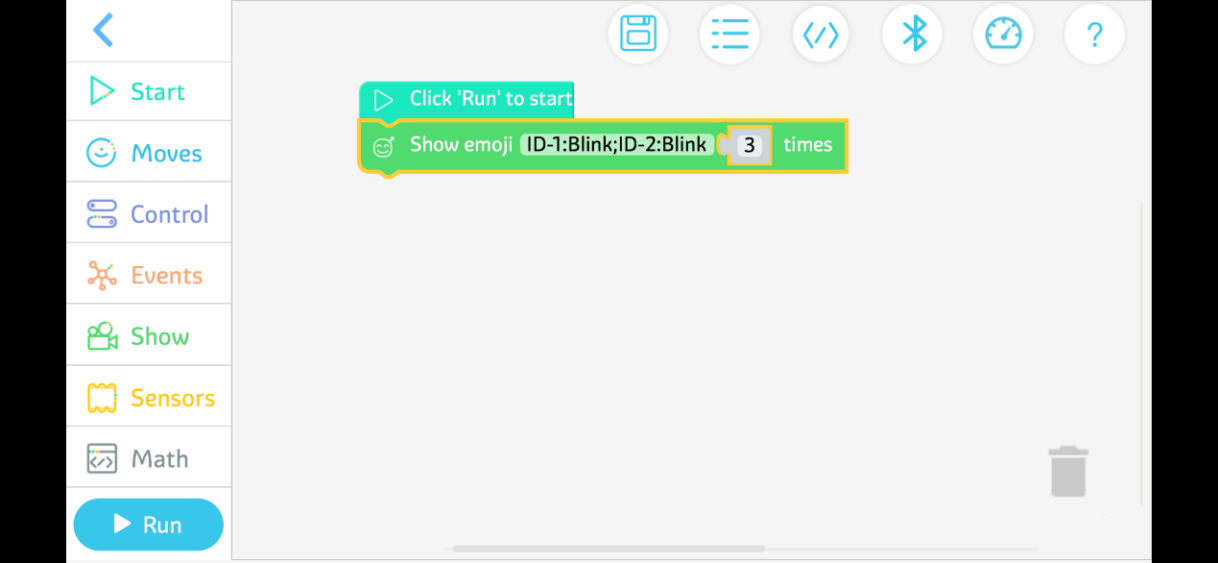 Рис. 10.9 Выбор функционального модуля эмодзи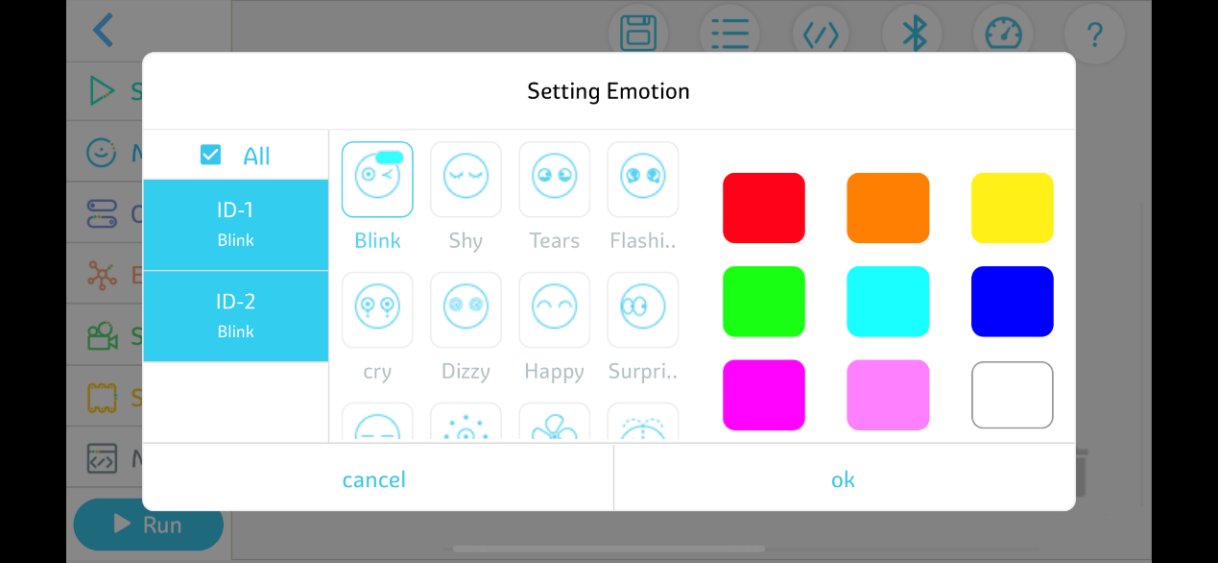 Рис. 10.10 Установка эмодзиСерийный номерНазвание материалаНазвание материалаКол-воСерийный номерНазвание материалаНазвание материалаКол-во1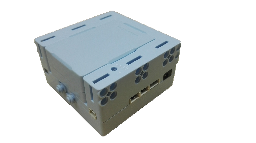 Контроллер18Bluetooth-динамик12Выключатель19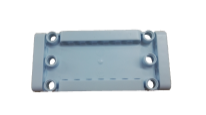 Прямоугольная панель223соединительный блок 5*5 отверстий210Удлинительный блок24Двойной квадратный блок211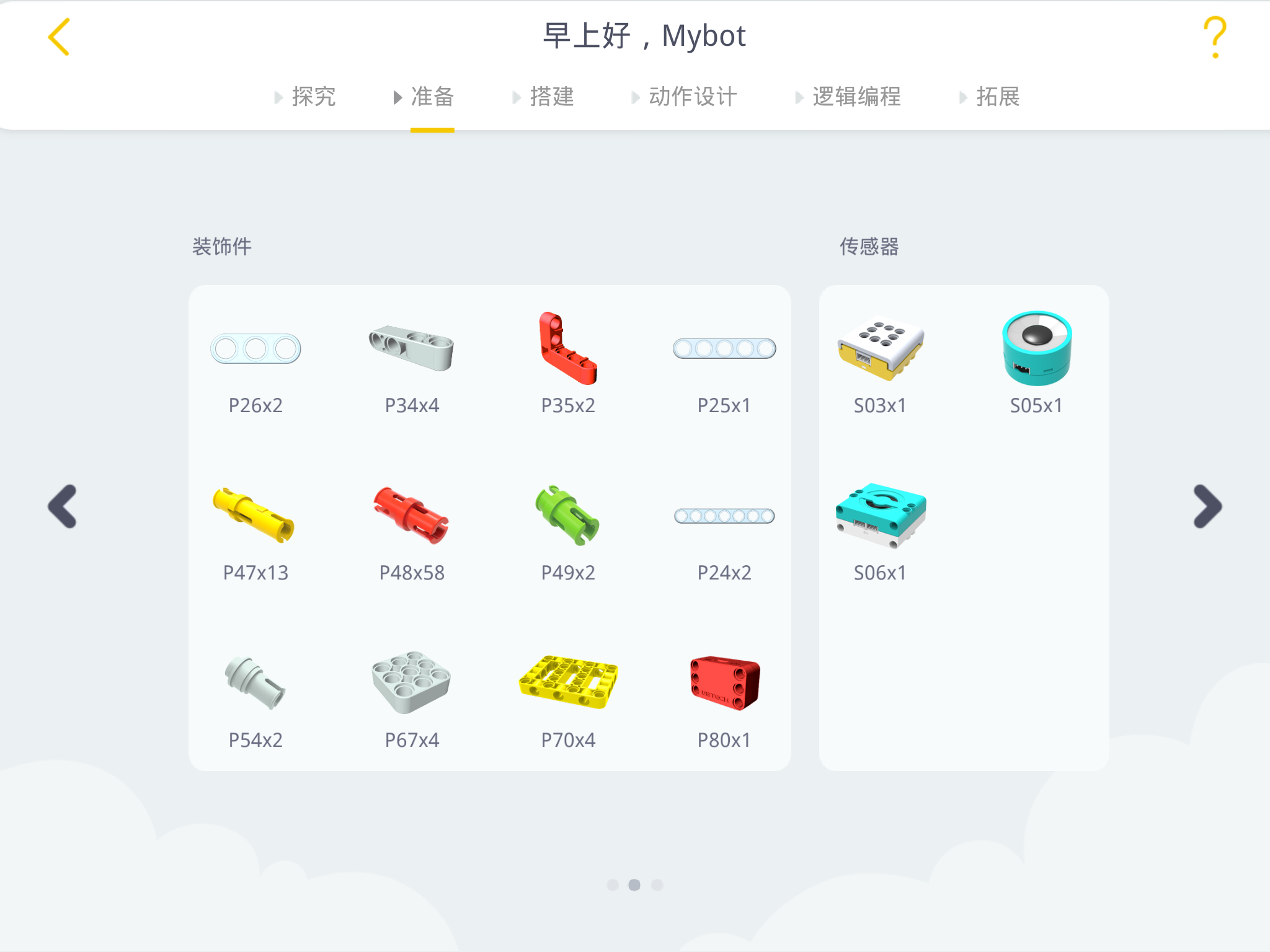 Светодиод25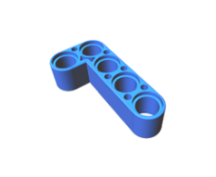 2*4 прямоугольный элемент212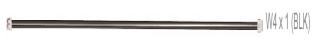 2-контактный кабель16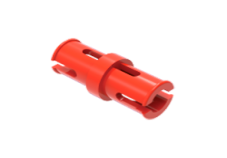 Красная булавка80133-контактный кабель37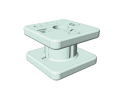 Блокиратор214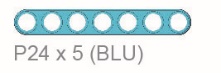 балка с 7 отверстиями1Умный звонок состоит в основном из двух частей: корпуса и основания, как показано на рис. 10.11.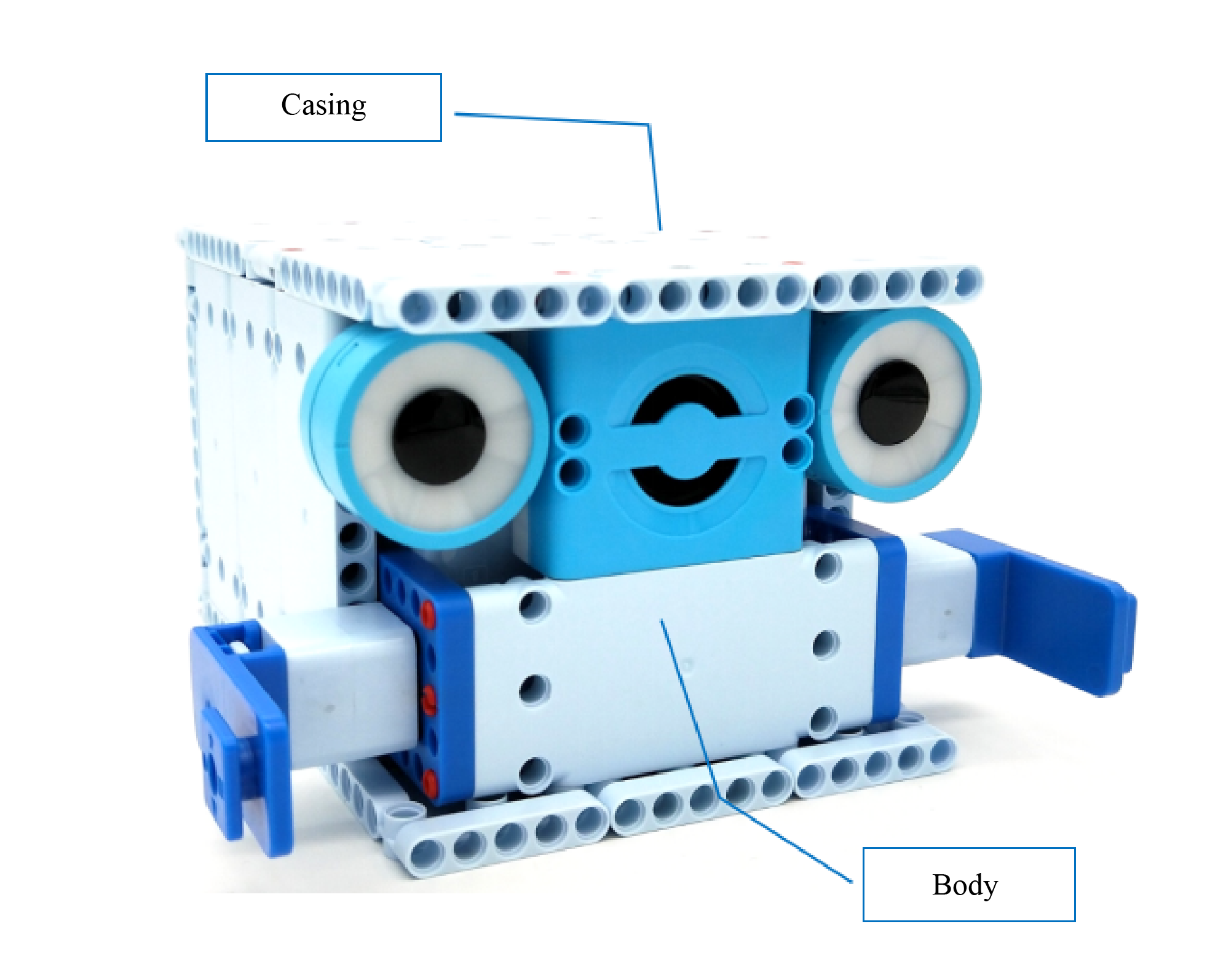 Умный звонок состоит в основном из двух частей: корпуса и основания, как показано на рис. 10.11.Рис. 10.11 Умный звонок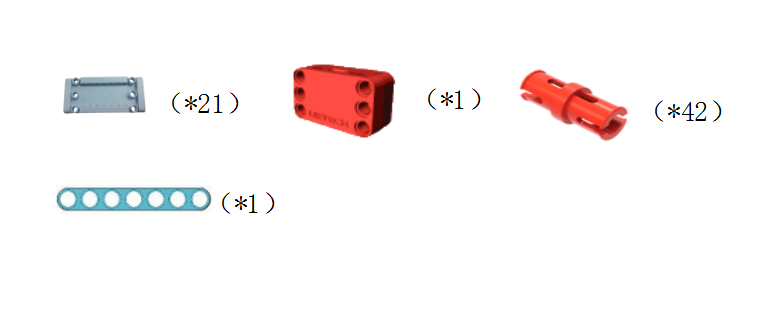 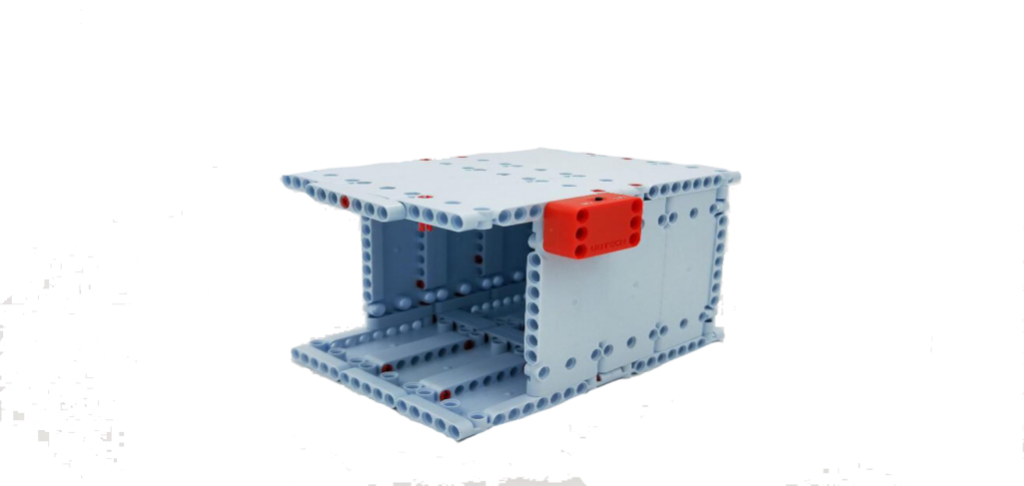 Рис. 10.12 Компоненты, необходимые для сборки корпусаРис. 10.13 Корпус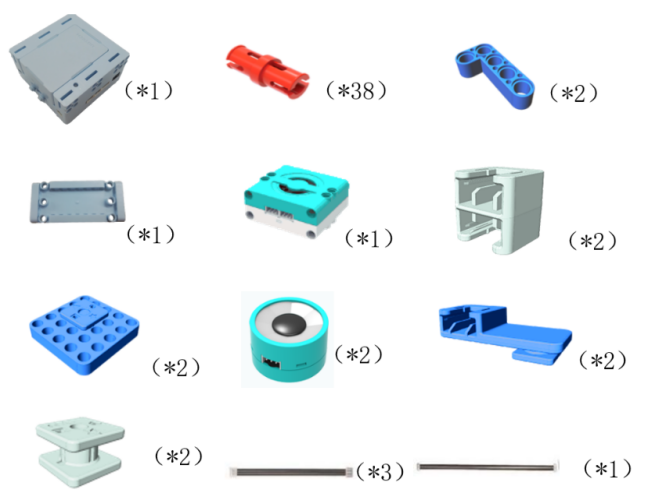 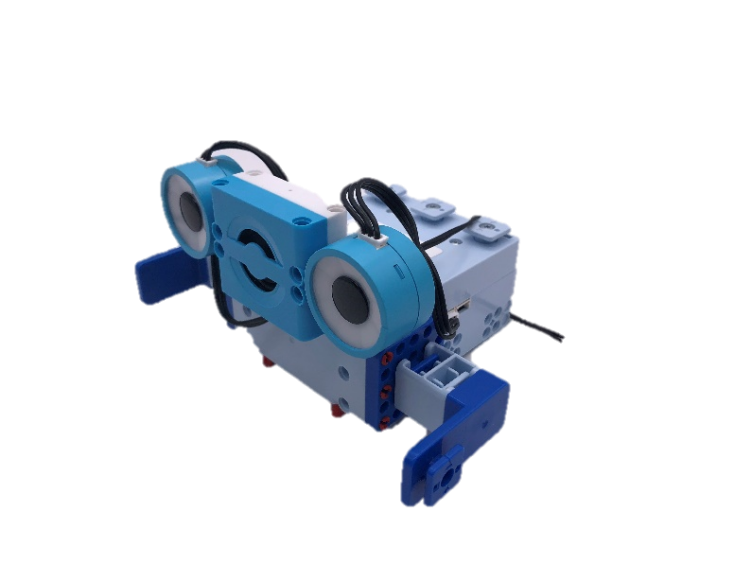 Рис. 10.14 Компоненты, необходимые для сборки основанияРис. 10.15 Основание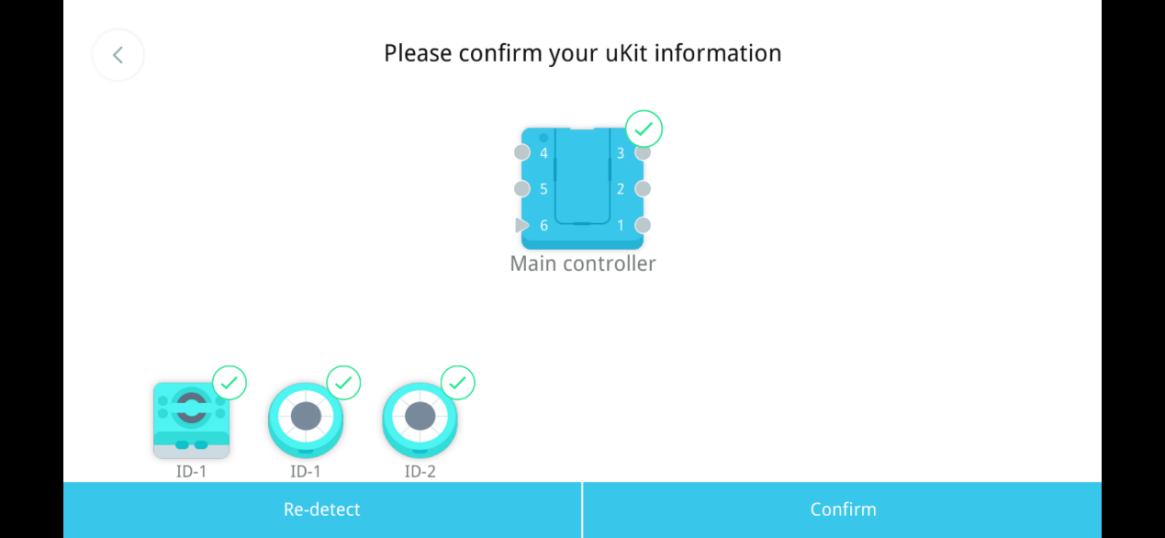 Рис. 10.16 Проверка датчиков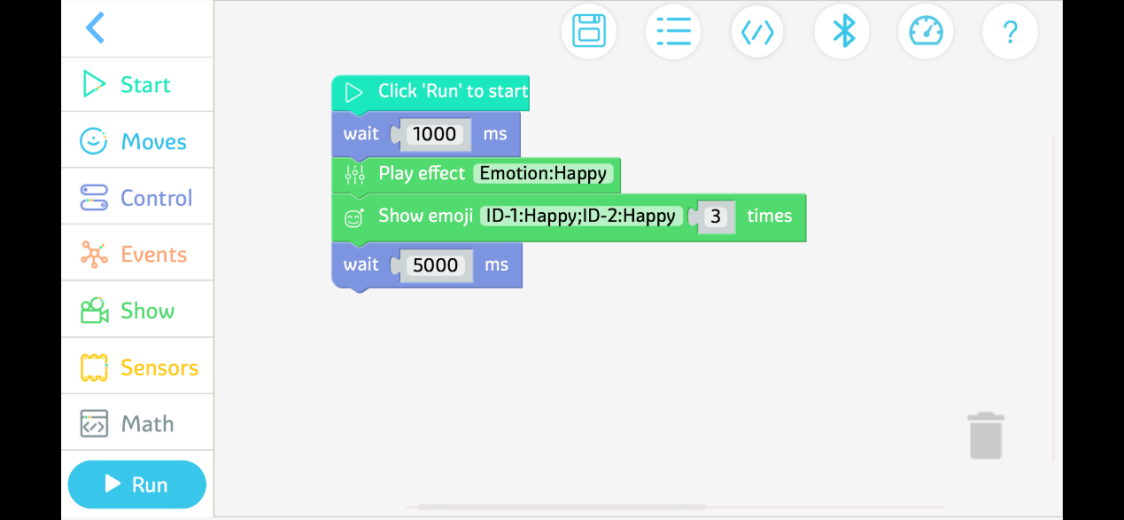 Рис. 10.17 Программа для отображения эмодзи по кольцам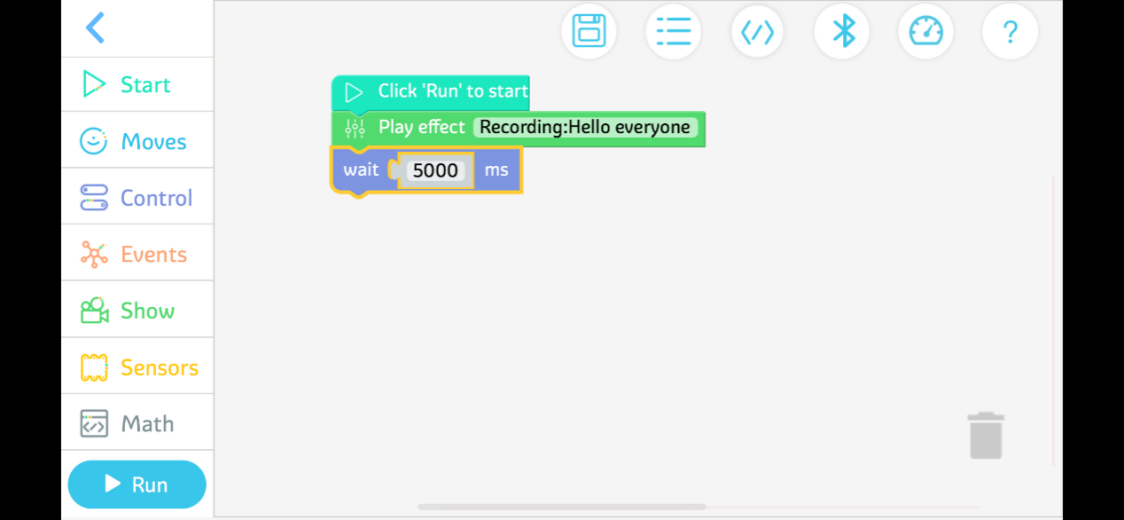 Рис. 10.18 Программа для записиМузыкальные фонтаны создаются за счет программирования музыки и сочетания эстетического дизайна фонтана с музыкой и светом, обеспечивая городским жителям праздник красок и звуков в ночное время.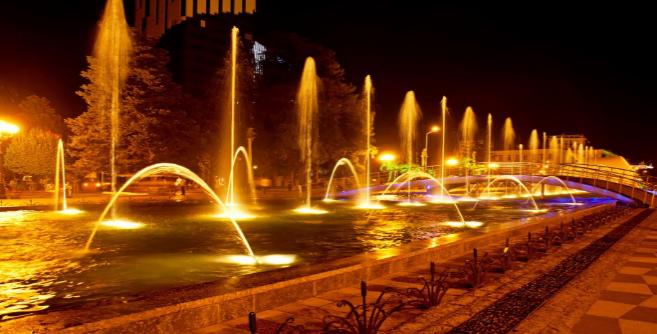 Музыкальные фонтаны создаются за счет программирования музыки и сочетания эстетического дизайна фонтана с музыкой и светом, обеспечивая городским жителям праздник красок и звуков в ночное время.Рис. 10.19 Музыкальный фонтан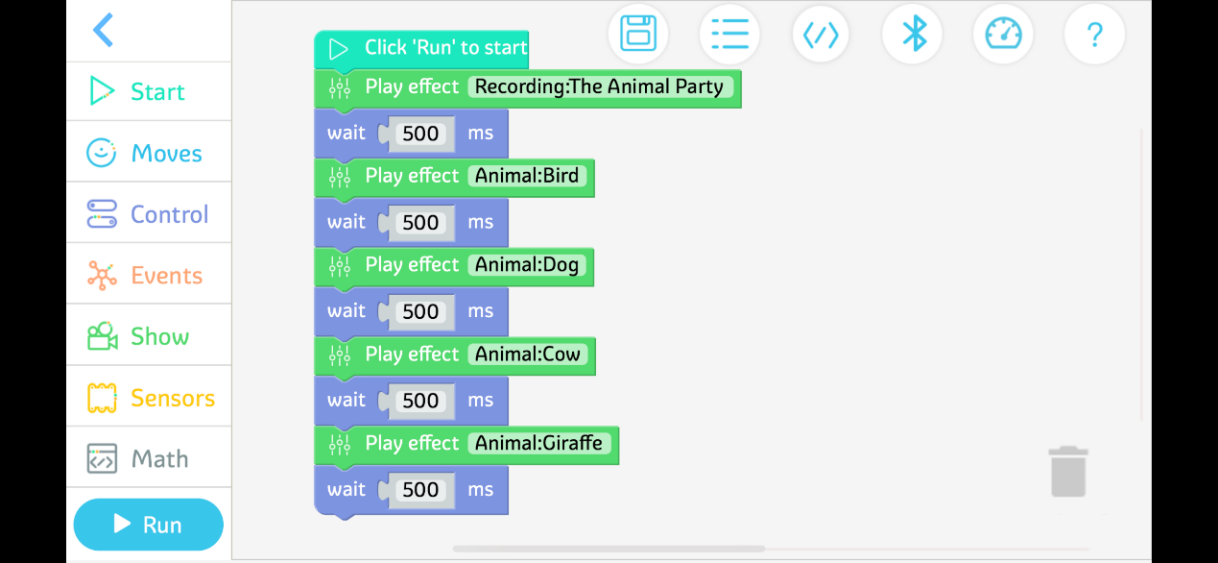 Рис. 10.20 Пример программыСегодня мы собираемся построить уборочную машину, которая знает, есть ли перед ним какие-либо препятствия.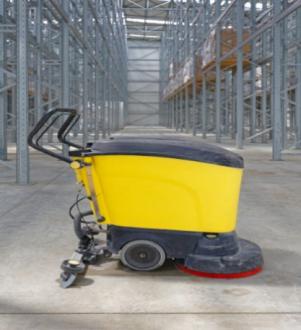 Сегодня мы собираемся построить уборочную машину, которая знает, есть ли перед ним какие-либо препятствия.Рис. 11.1 Ручная уборочная машина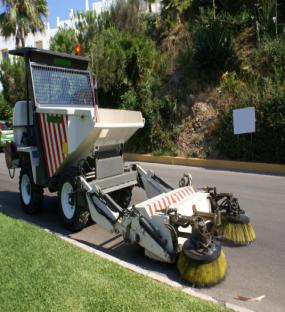 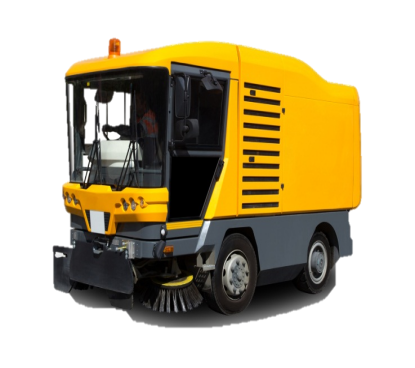 Рис. 11.2 Уборочная машина на улицеРис. 11.3 Уборочная машина за работойПрежде чем спроектировать умную уборочную машину, нам нужно узнать о направлении вращения метел, и о том, как заставить уборочную машину поворачиваться.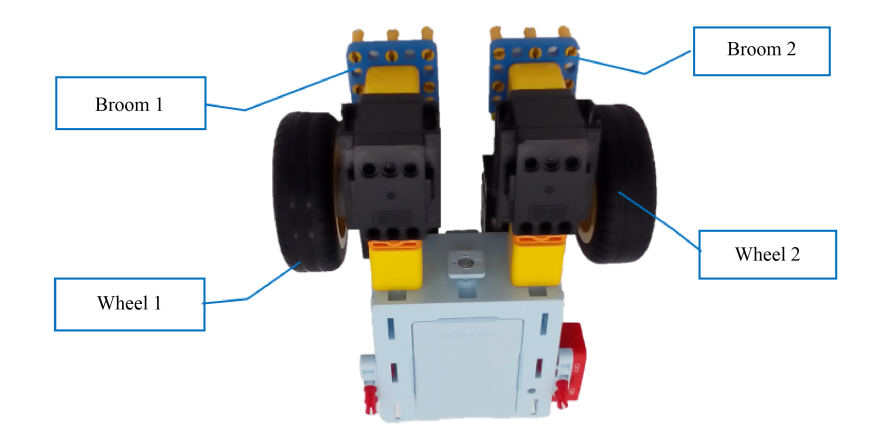 Прежде чем спроектировать умную уборочную машину, нам нужно узнать о направлении вращения метел, и о том, как заставить уборочную машину поворачиваться.Рис. 11.4 Силовой механизм уборочной машиныСерийный номерНазвание материалаНазвание материалаКол-воСерийный номерНазвание материалаНазвание материалаКол-во1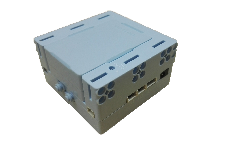 Контроллер113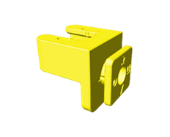 Поворотный блок32Выключатель1142*2 двухсторонний элемент23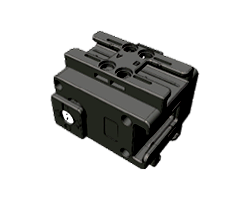 Сервопривод415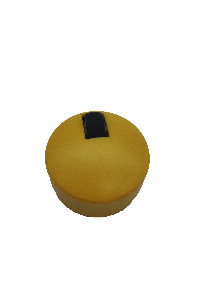 Колесо14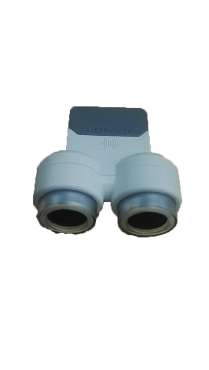 Ультразвуковой датчик116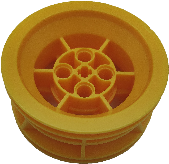 Центр25Двойной квадратный блок617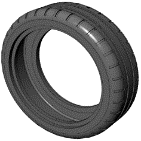 Шина26соединительный блок 5*5 отверстий418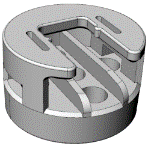 Разъем привода(рулевое колесо)27Квадратный блок619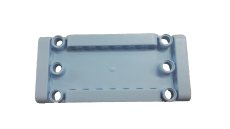 Прямоугольная панель118Блокировщик220Длинная желтая булавка189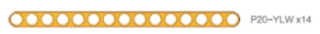 балка с 15 отверстиями221Красная булавка60103*7 двухугольный элемент2222-контактный кабель111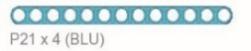 балка с 13 отверстиями223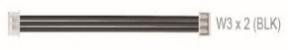 3-контактный кабель612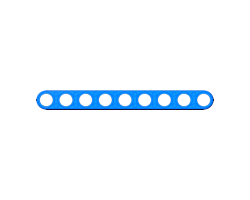 балка с 9 отверстиями2Умная уборочная машина состоит в основном из трех частей: отсека для сбора мусора, силового механизма и чистящего устройства, как показано на рис. 11.5.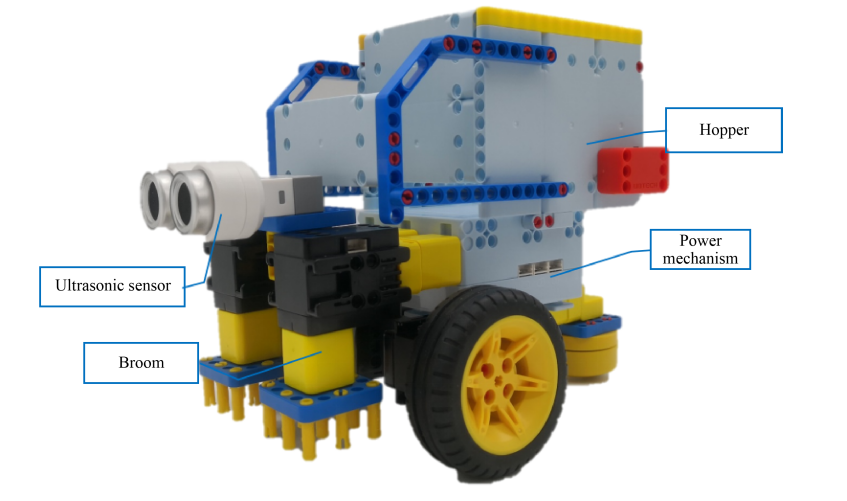 Умная уборочная машина состоит в основном из трех частей: отсека для сбора мусора, силового механизма и чистящего устройства, как показано на рис. 11.5.Рис. 11.5 Умная уборочная машинаПримечания: Сервоприводы должны быть установлены так, как показано на рисунке ниже. Не перепутайте идентификатор каждого сервопривода. Если идентификатор сервопривода отличается от показанного на рисунке ниже, направление вращения и скорость сервоприводов необходимо установить при последующем программировании.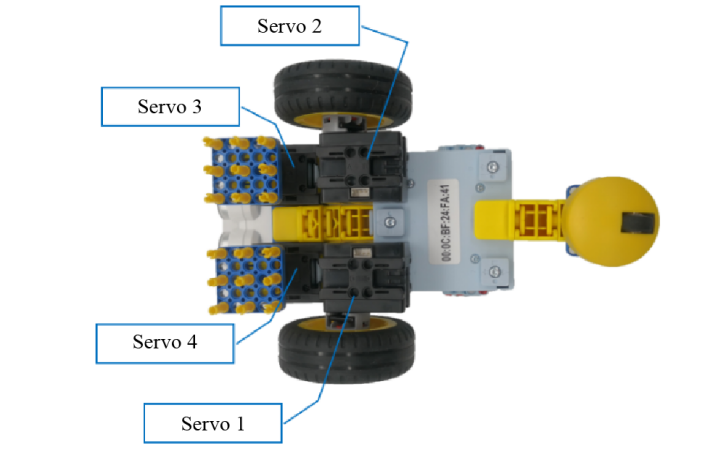 Примечания: Сервоприводы должны быть установлены так, как показано на рисунке ниже. Не перепутайте идентификатор каждого сервопривода. Если идентификатор сервопривода отличается от показанного на рисунке ниже, направление вращения и скорость сервоприводов необходимо установить при последующем программировании.Рис. 11.6 Установка сервоприводов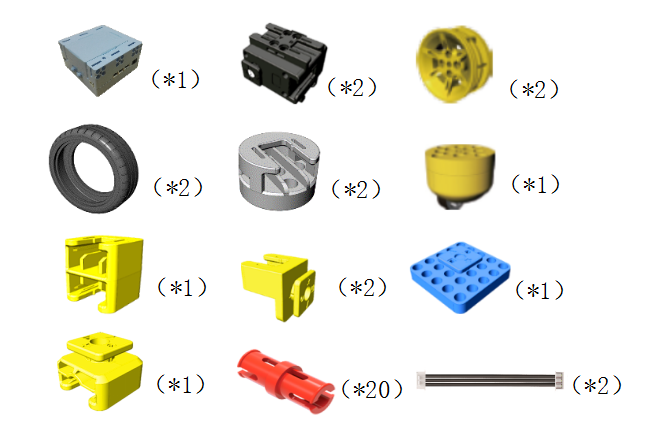 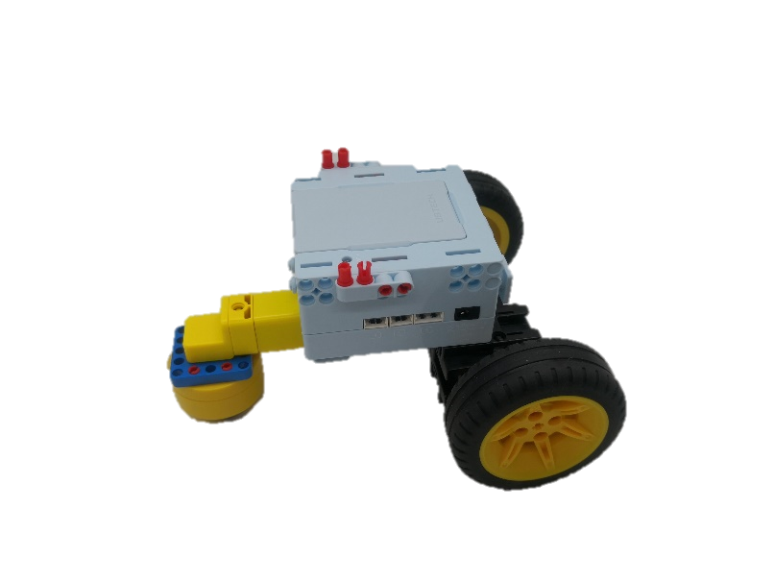 Рис. 11.7 Компоненты, необходимые для сборки силового механизмаРис. 11.8 Силовой механизм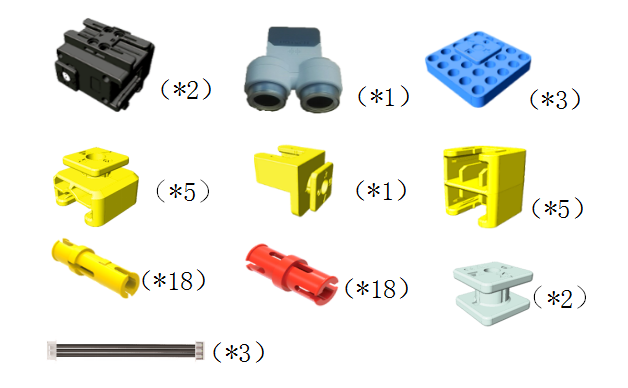 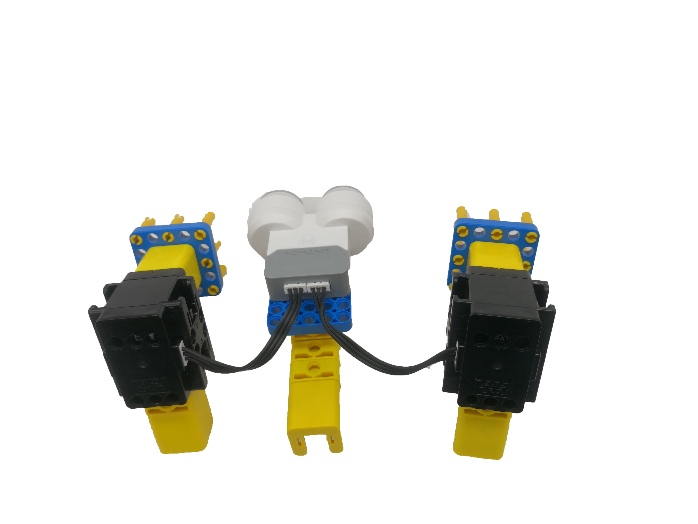 Рис. 11.9 Компоненты, необходимые для сборки очистительного устройстваРис. 11.10 Устройство для очистки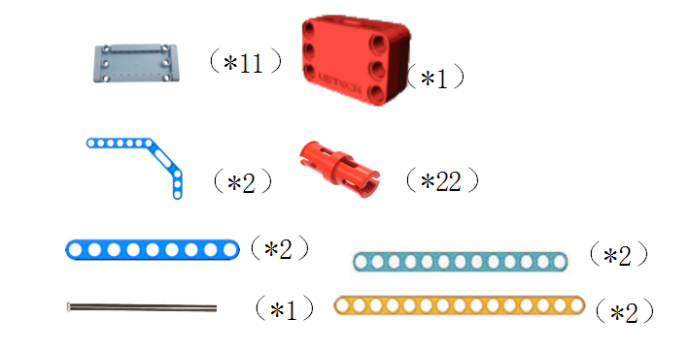 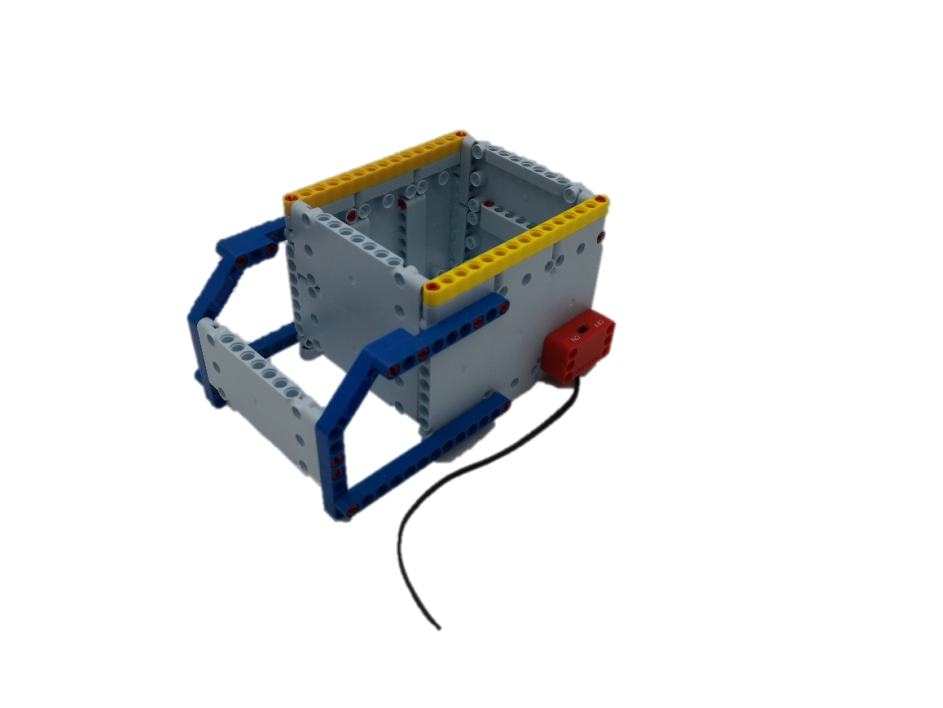 Рис. 11.11 Компоненты, необходимые для сборки отсека для мусораРис. 11.12 Отсек для мусора 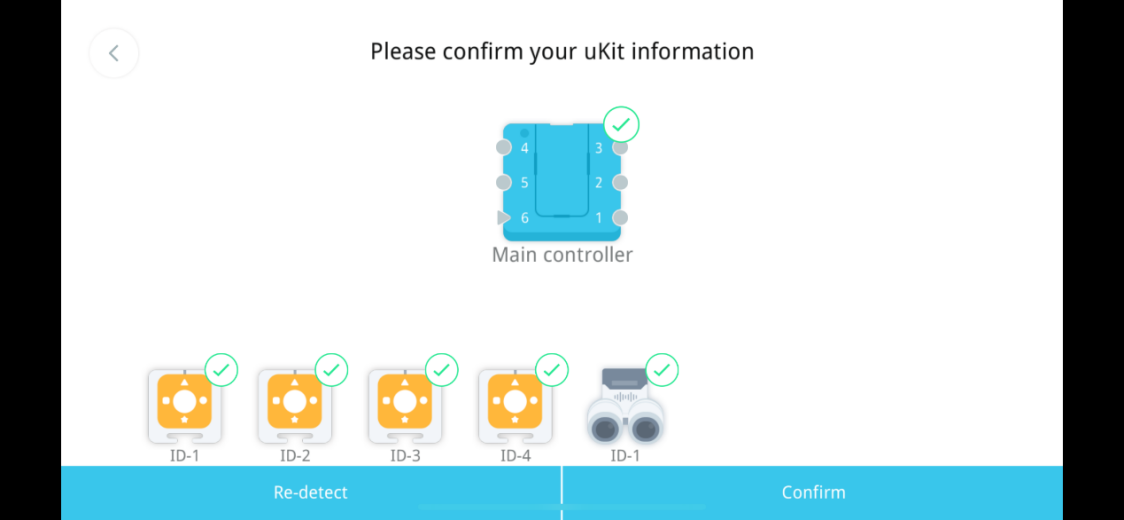 Рис. 11.13 Проверка датчиков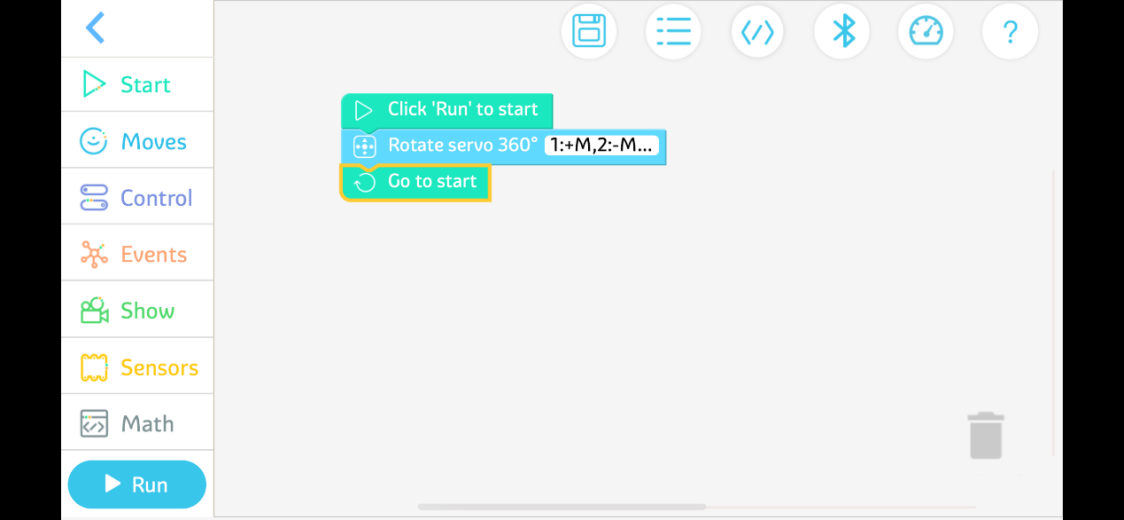 Рис. 11.14 Программа продвижения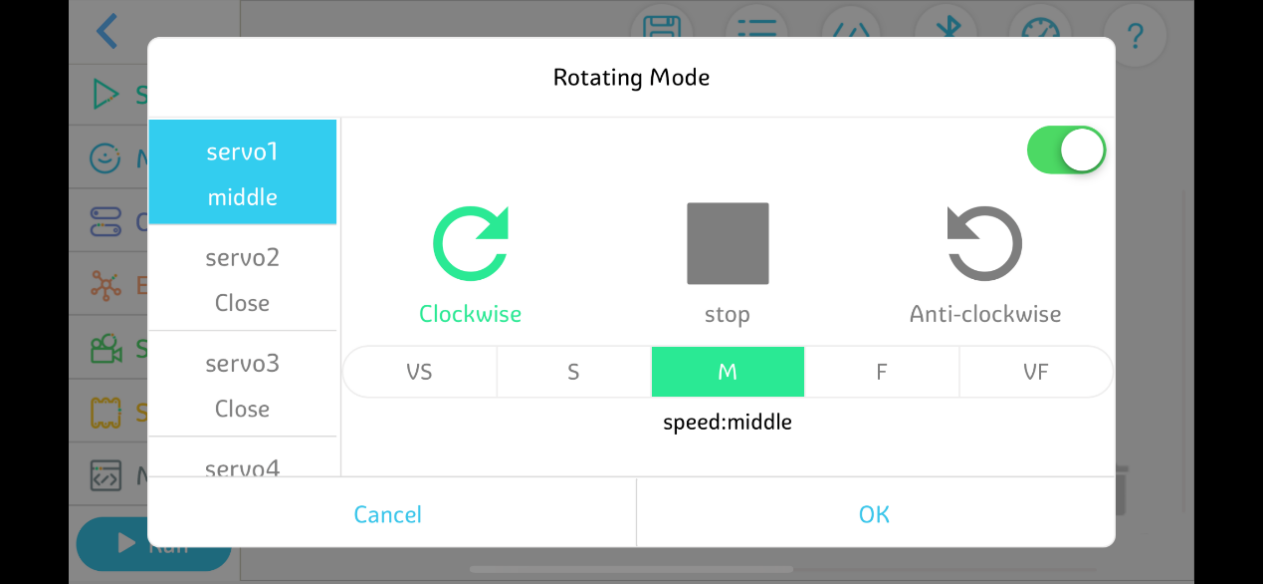 Рис. 11.15 Установка направления и угла сервопривода 1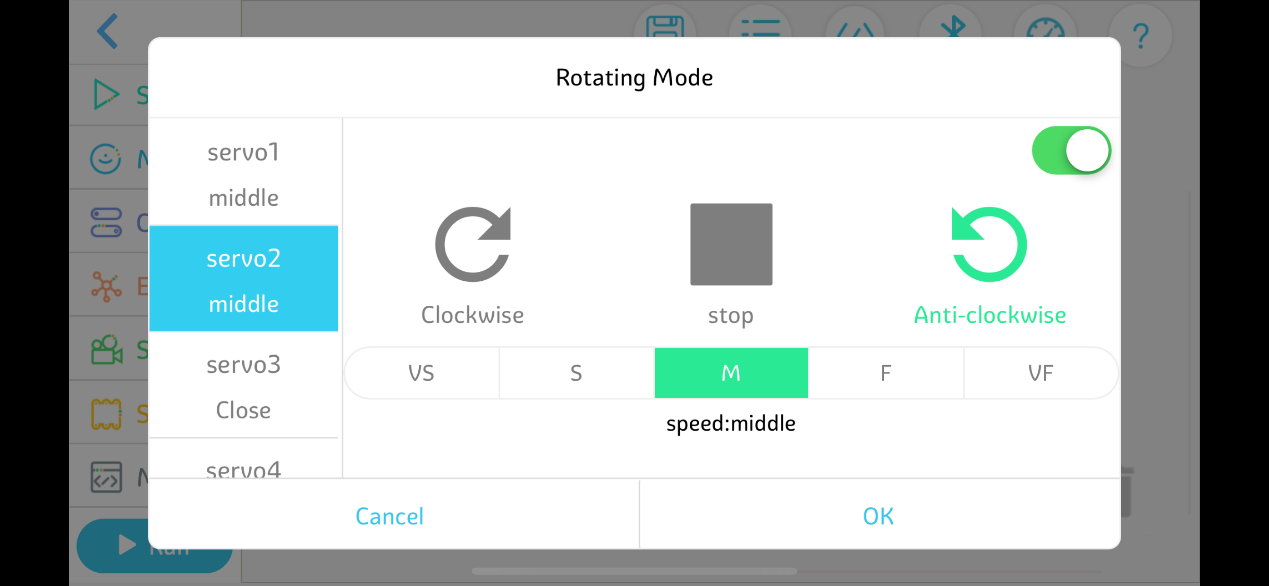 Рис. 11.16 Установка направления и угла сервопривода 2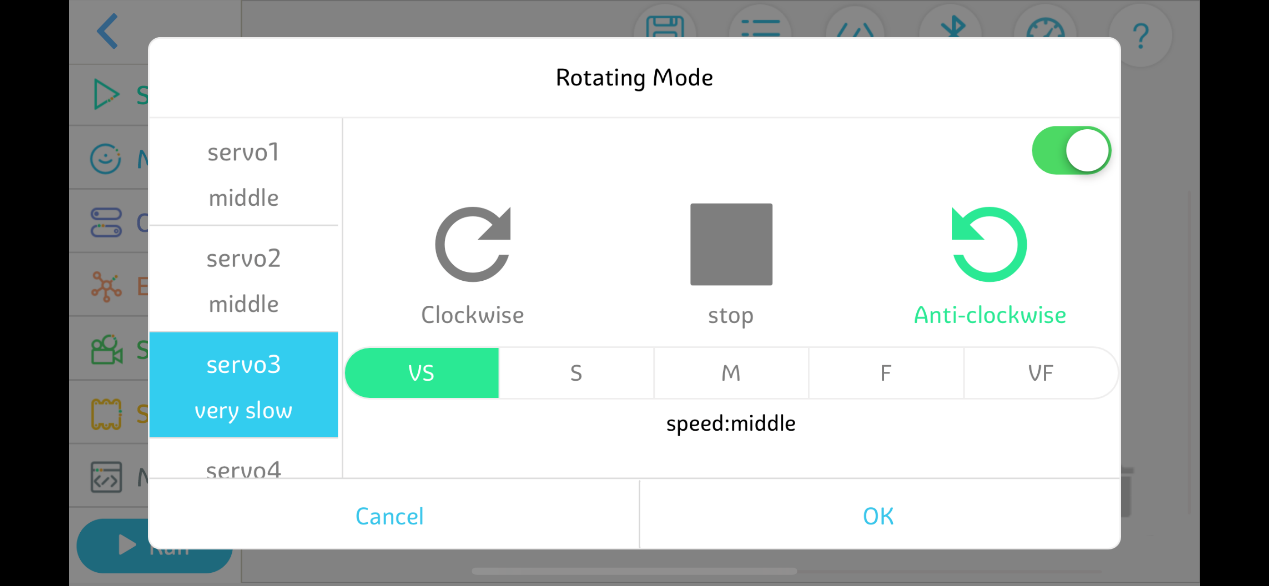 Рис. 11.17 Установка направления и угла сервопривода 3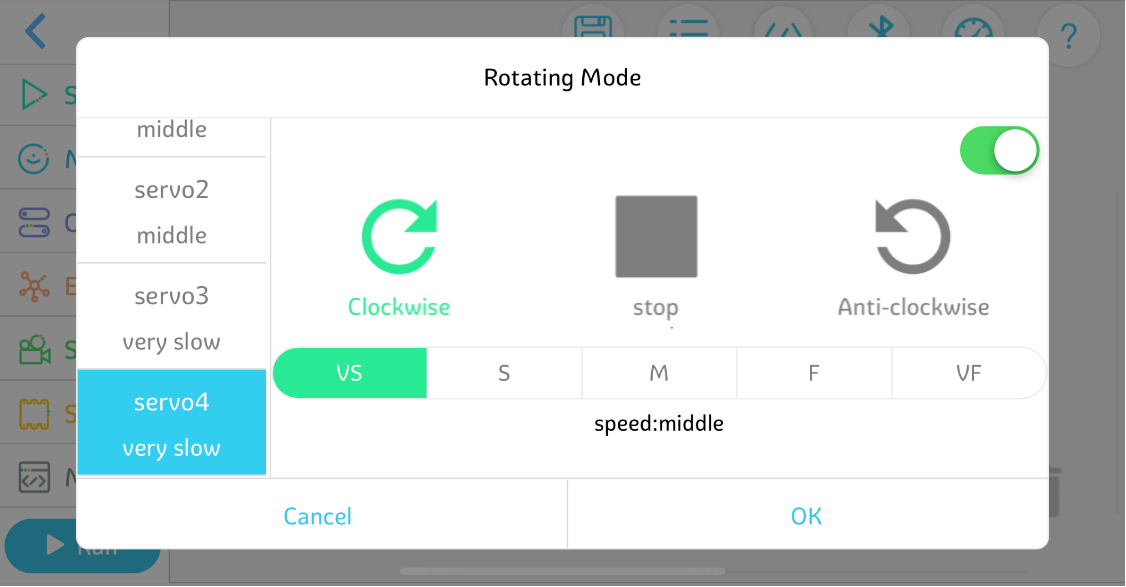 		Рис. 11.18 Установка направления и угла сервопривода 4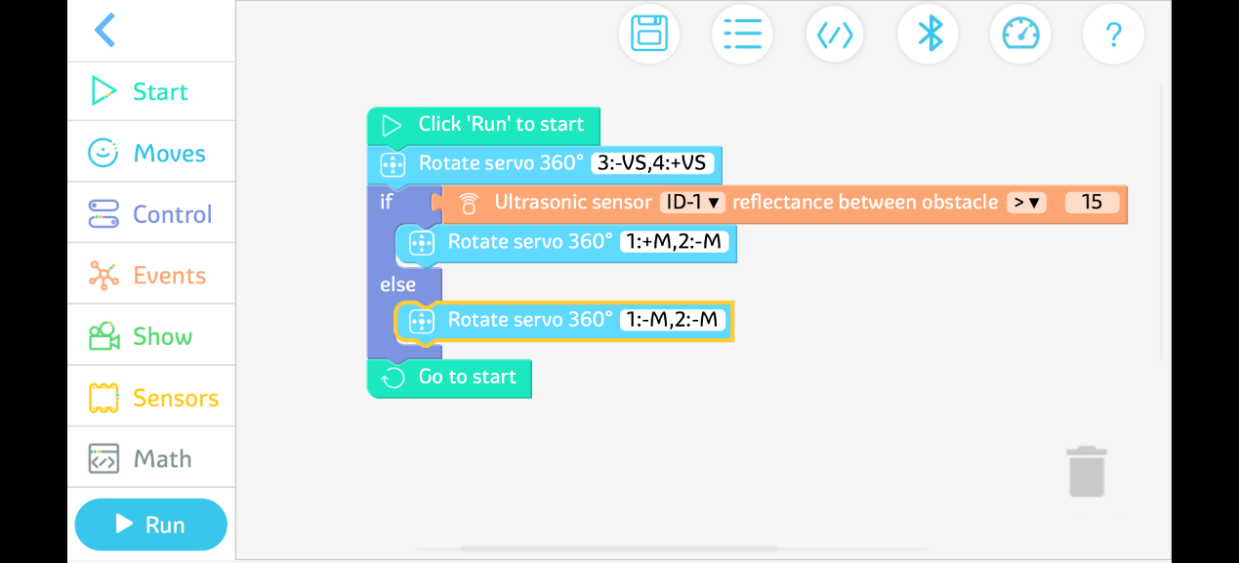 Рис. 11.19 Программа объезда препятствийБеспилотные уборочные машины — это не вымысел, они действительно существуют. Выглядят почти так же, как обычные уборочные машины, но они запускаются автоматически в указанное время. В процессе выполнения задач по уборке они могут распознавать светофоры, определять препятствия и автоматически объезжать их, автоматически перемещаться на свалку и выгружать мусор и, наконец, возвращаться в исходную точку и автоматически парковаться на парковочном месте.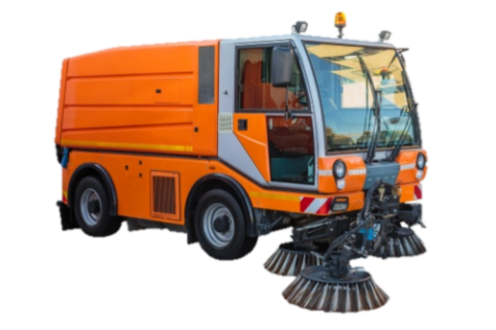 Беспилотные уборочные машины — это не вымысел, они действительно существуют. Выглядят почти так же, как обычные уборочные машины, но они запускаются автоматически в указанное время. В процессе выполнения задач по уборке они могут распознавать светофоры, определять препятствия и автоматически объезжать их, автоматически перемещаться на свалку и выгружать мусор и, наконец, возвращаться в исходную точку и автоматически парковаться на парковочном месте.Рис. 11.20 Беспилотная уборочная машинаНастройте зеленый свет, установленный на ультразвуковом датчике, чтобы он включался, когда дворник продвигается вперед, и красный свет, чтобы он включался, когда дворник поворачивает направо.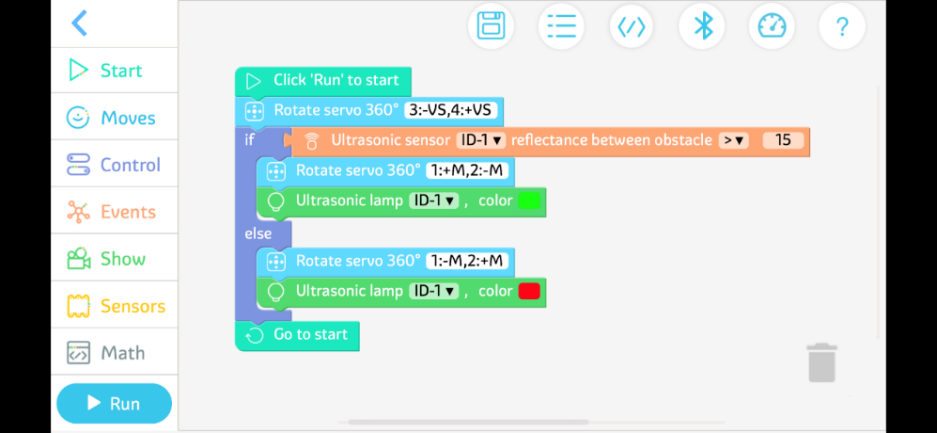 Настройте зеленый свет, установленный на ультразвуковом датчике, чтобы он включался, когда дворник продвигается вперед, и красный свет, чтобы он включался, когда дворник поворачивает направо.Рис. 11.21 Пример программы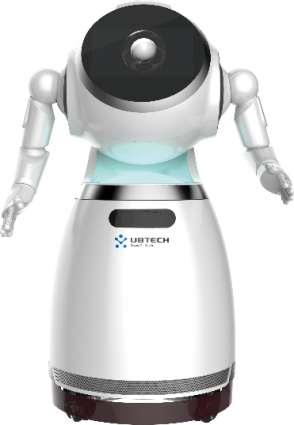 Давайте создадим Помощника ГИБДД, который поможет сотрудникам ГИБДД управлять движением!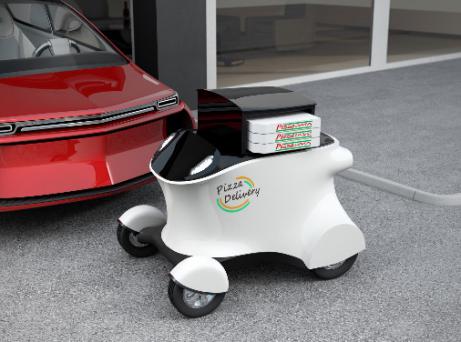 Рис. 12.1 Робот-гид по магазинамРис. 12.2 Робот для обработки материалов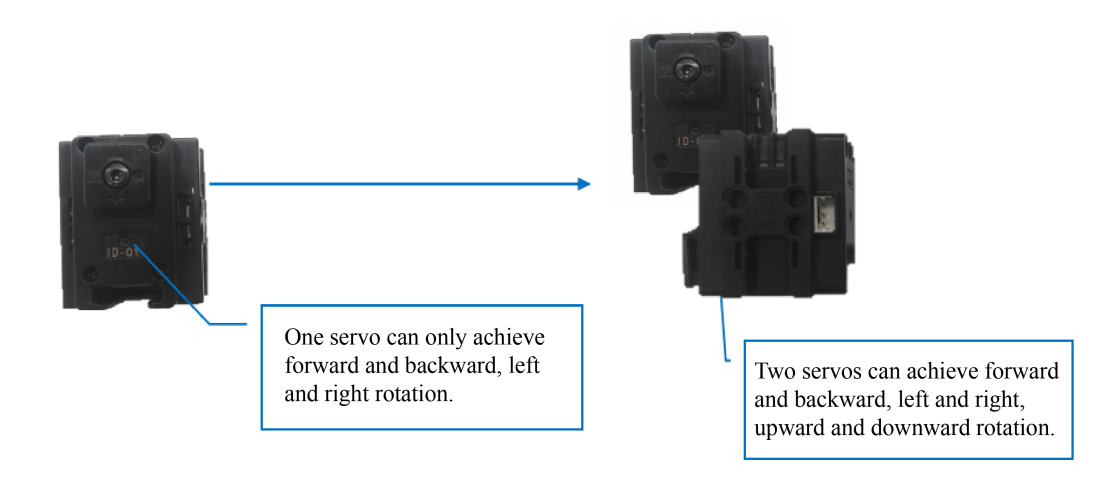 Рис. 12.3 Анализ использования сервоприводов в комбинации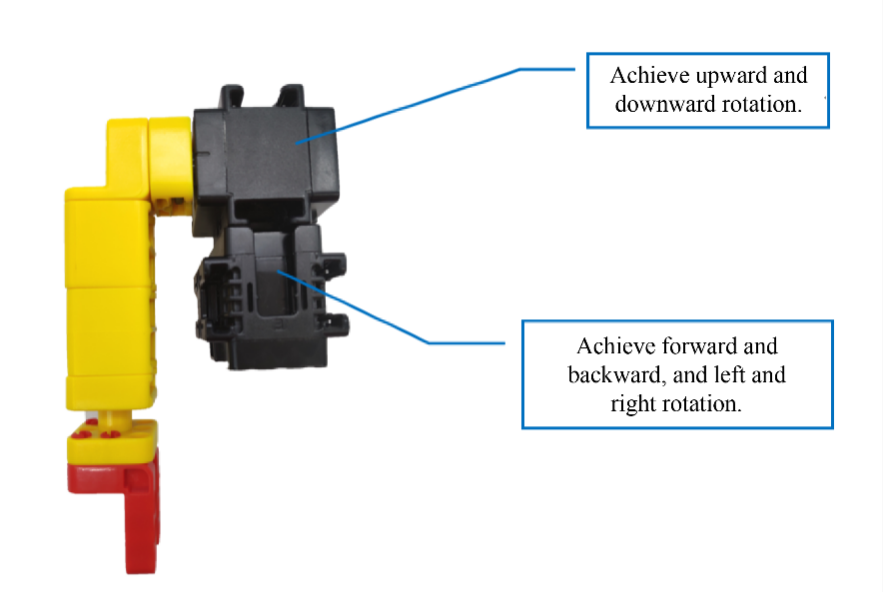 Рис. 12.4 Комбинированное использование сервоприводовСерийный номерНазвание материалаНазвание материалаКол-воСерийный номерНазвание материалаНазвание материалаКол-во1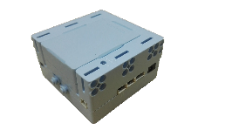 Контроллер111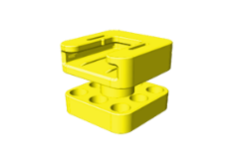 соединительный блок 3*3 отверстия42Выключатель112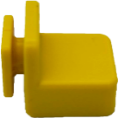 Прямоугольный квадратный блок43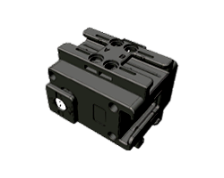 Сервопривод413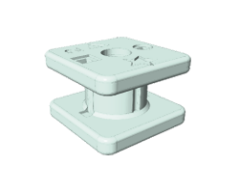 Блокировщик84Bluetooth-динамик114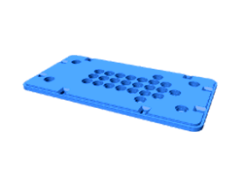 Основание25Светодиод215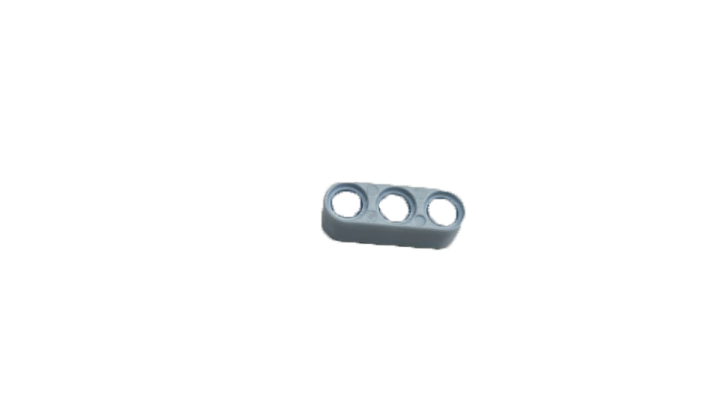 балка с 3 отверстиями162*4 прямоугольный элемент216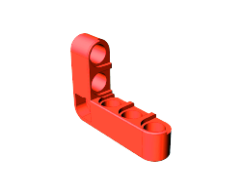 2*3 двухсторонний прямоугольный элемент47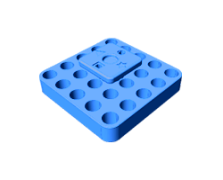 соединительный блок 5*5 отверстий517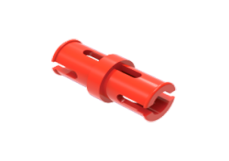 Красная булавка278Двойной квадратный блок718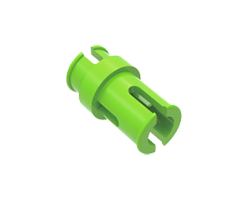 Короткая зеленая булавка89Двойной квадратный блок419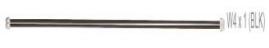 2-контактный кабель переключателя110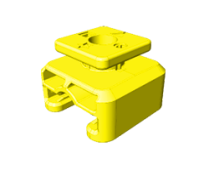 Квадратный блок720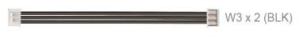 3-контактный кабель7Помощник ГИБДД состоит из четырех частей: головы, рук, туловища и ног, как показано на рис. 12.5.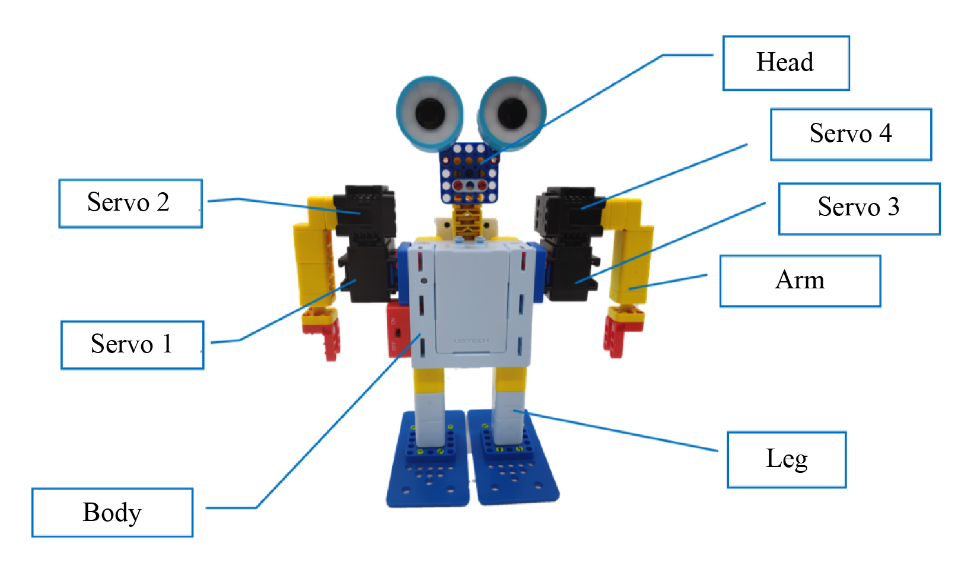 Помощник ГИБДД состоит из четырех частей: головы, рук, туловища и ног, как показано на рис. 12.5.Рис. 12.5 Помощник ГИБДД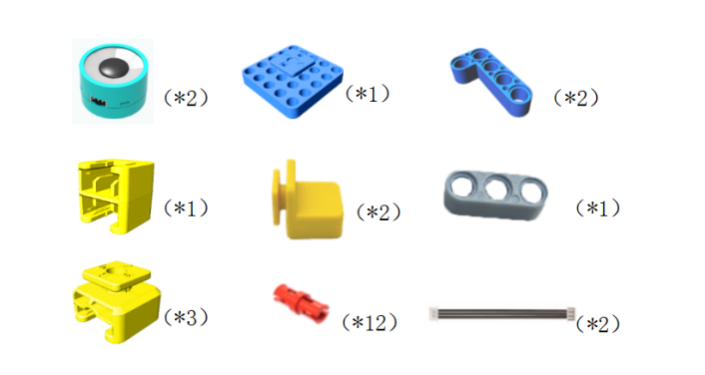 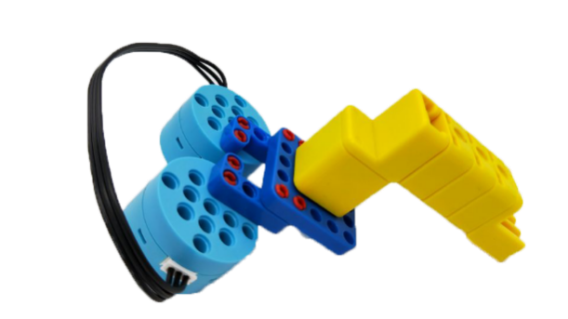 Рис. 12.6 Компоненты, необходимые для сборки головыРис. 12.7 Голова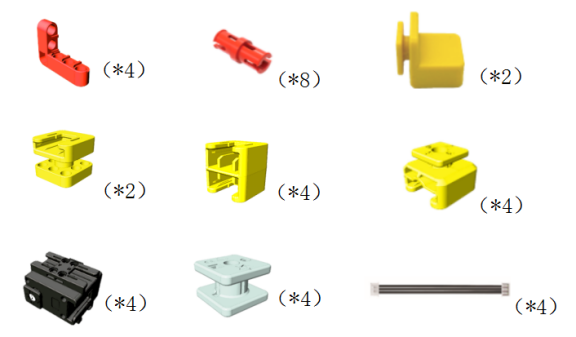 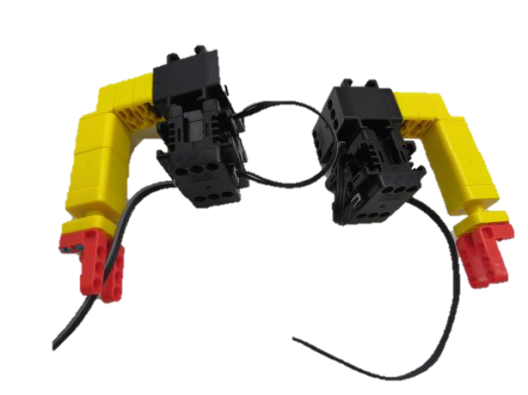 Рис. 12.8 Компоненты, необходимые для сборки рукРис. 12.9 Руки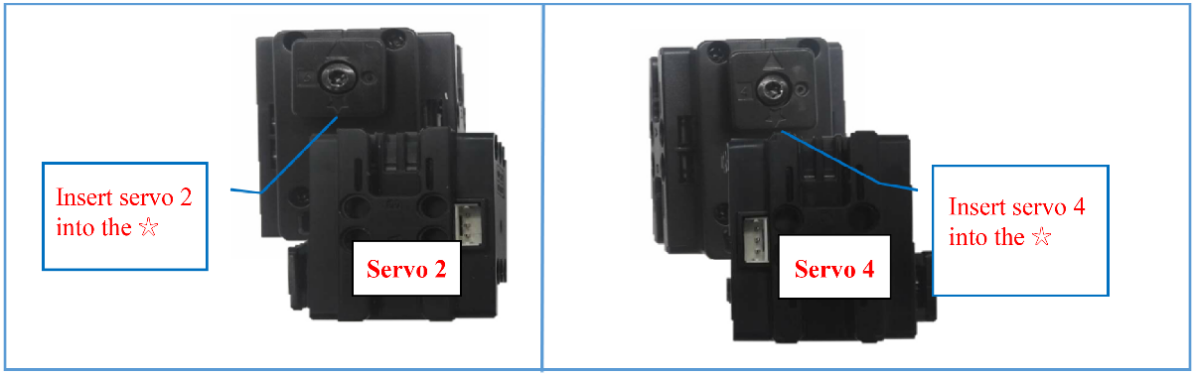 Рис. 12.10 Примечания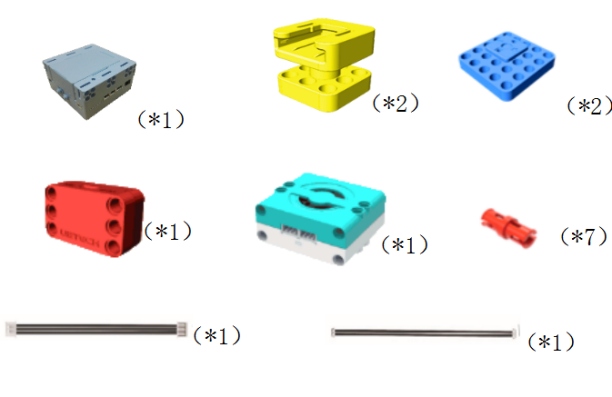 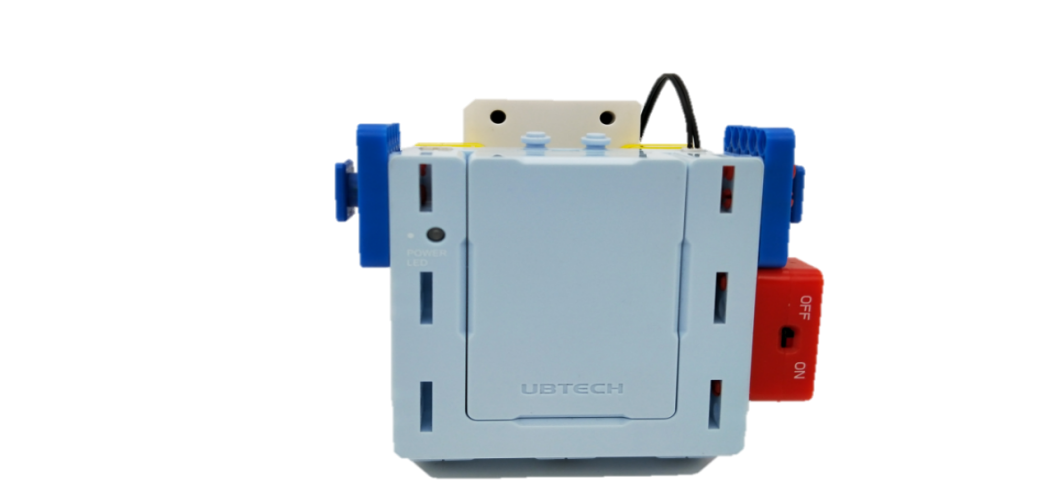 Рис. 12.11 Компоненты, необходимые для сборки корпусаРис. 12.12 Корпус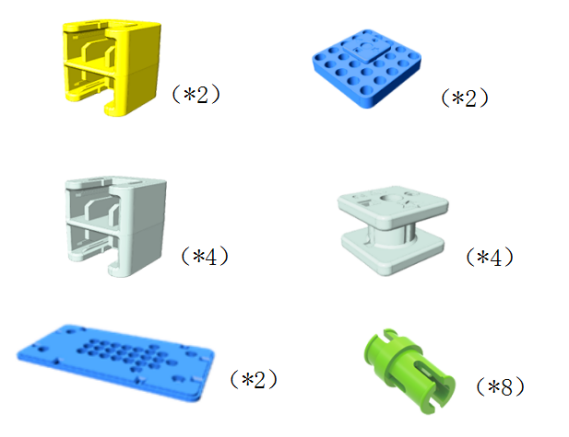 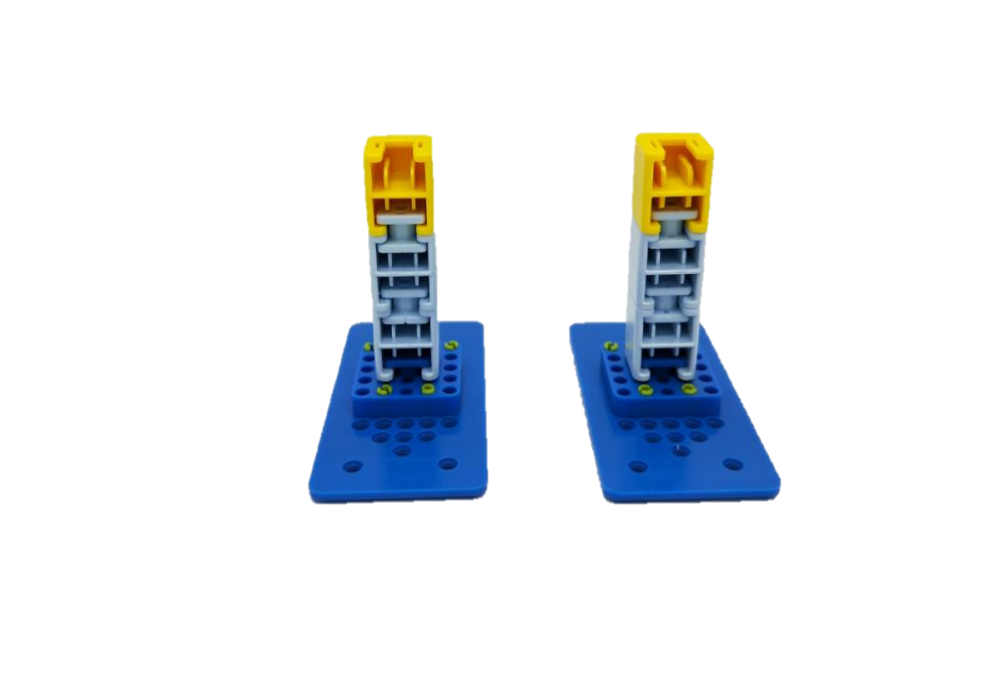 Рис. 12.13 Компоненты, необходимые для сборки ногРис. 12.14 НогиПроверьте, подключены ли Bluetooth-динамик, сервоприводы и светодиоды к контроллеру.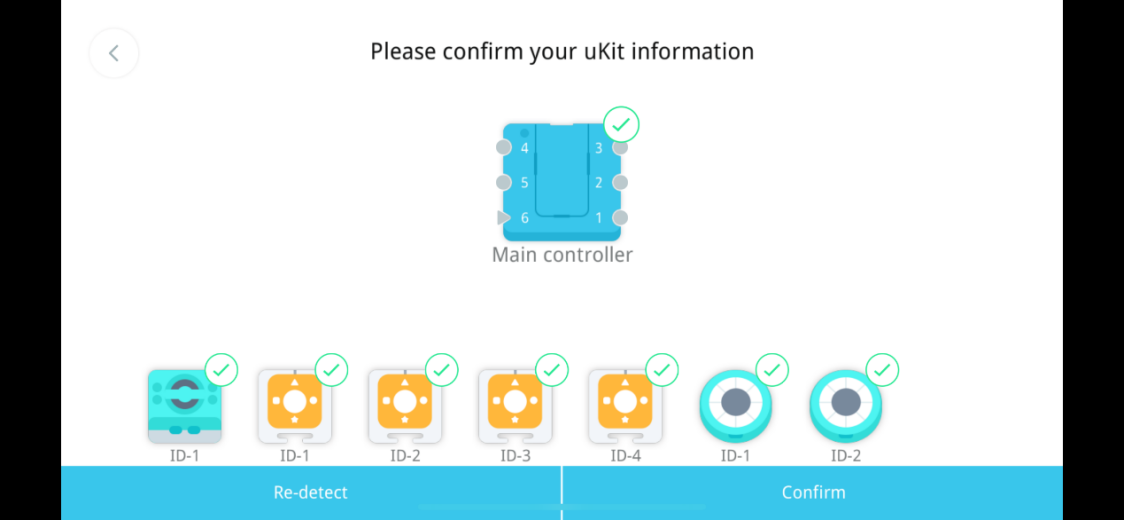 Проверьте, подключены ли Bluetooth-динамик, сервоприводы и светодиоды к контроллеру.Рис. 12.15 Проверка датчиков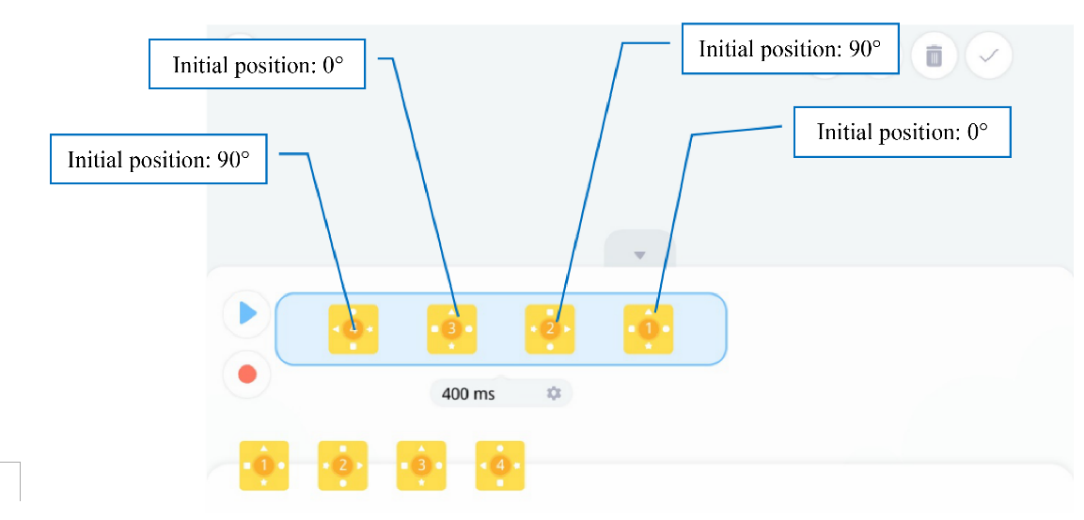 Рис. 12.16 Сброс углов сервоприводов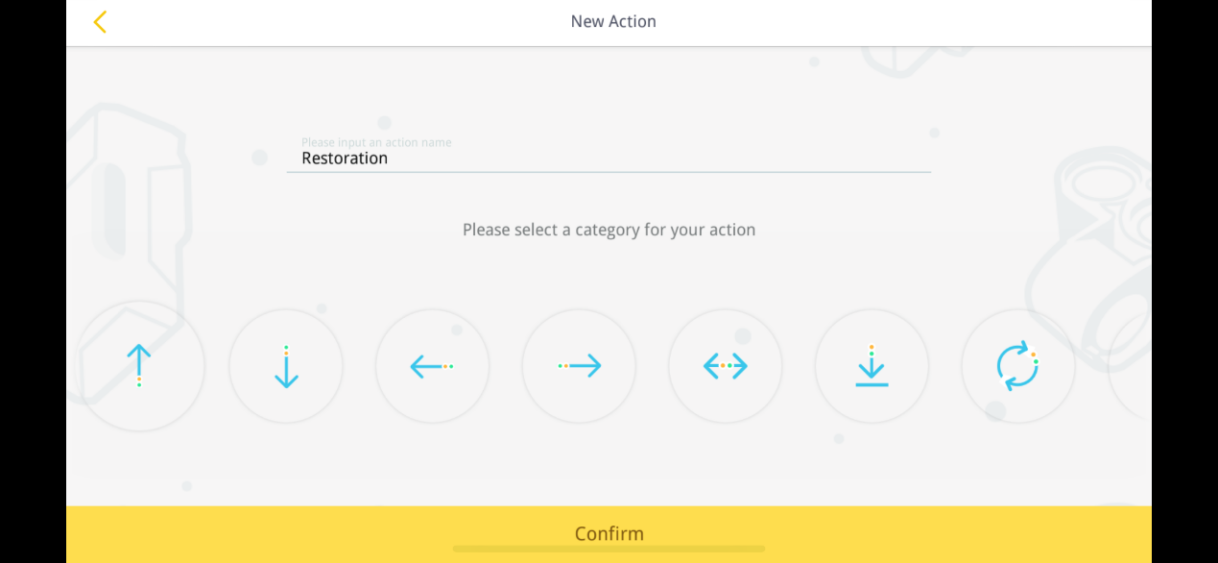 Рис. 12.17 Именование программы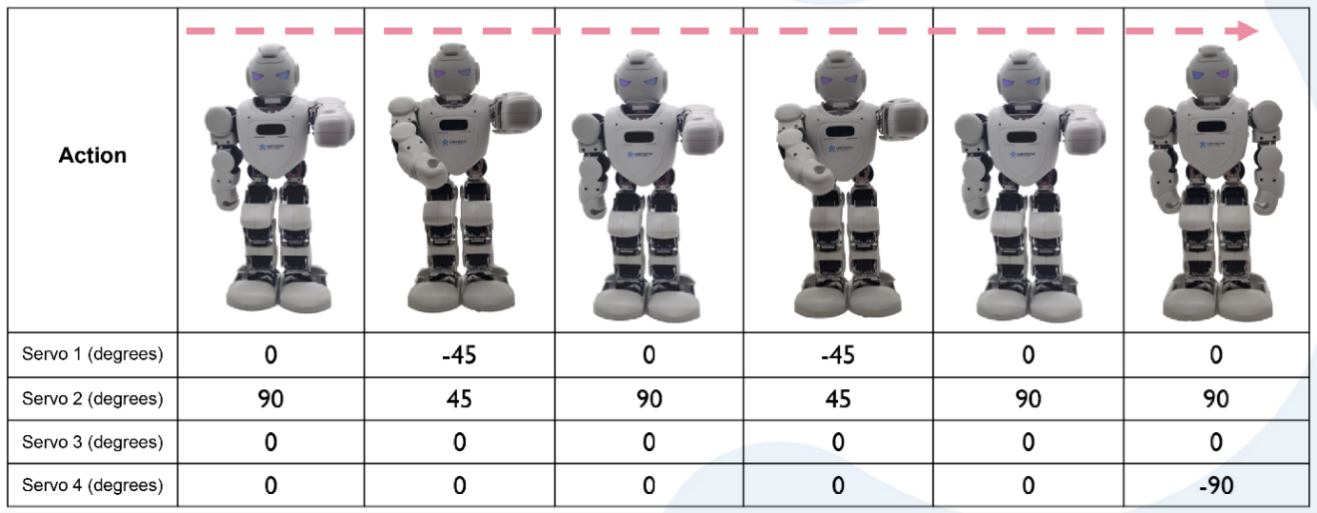 Рис. 12.18 Сигнал для поворота автомобиля направо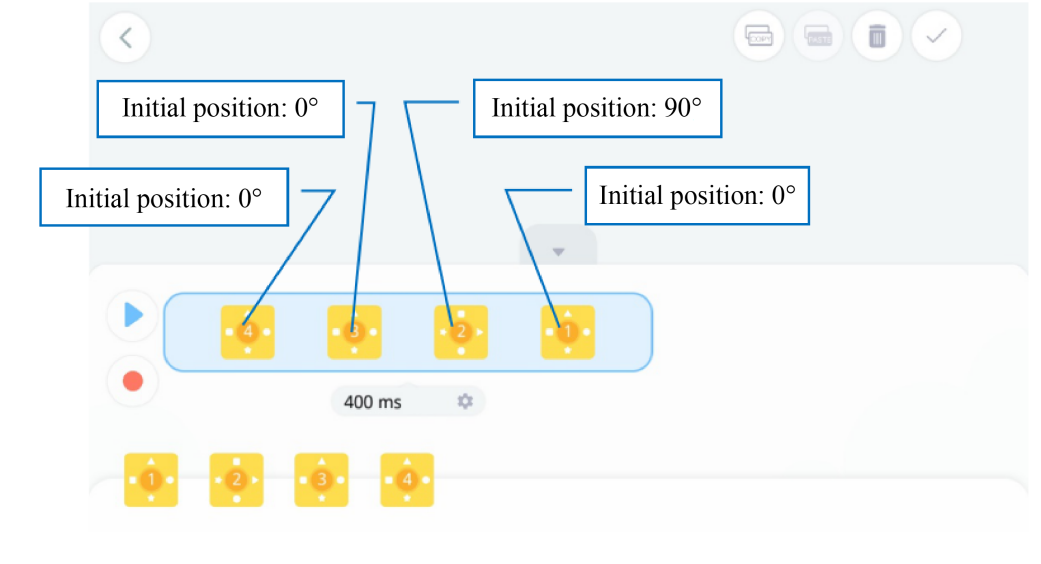 Рис. 12.19 Углы сервопривода для действия 1 при подаче сигнала ТС на поворот направо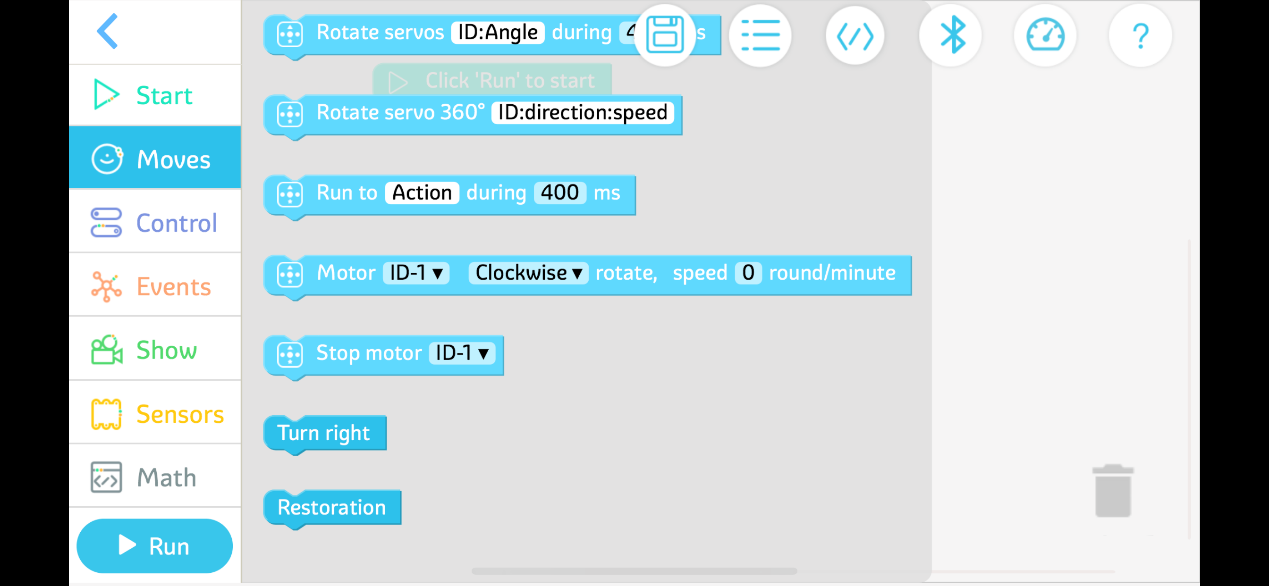 Рис. 12.20 Функциональные модули действий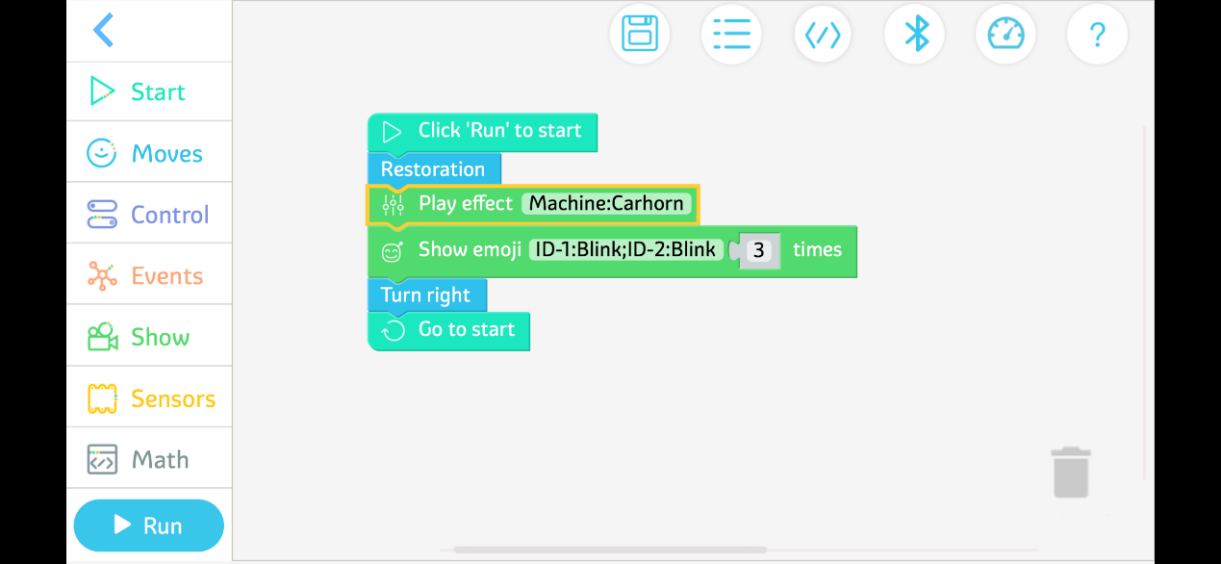 Рис. 12.21 Итоговая программа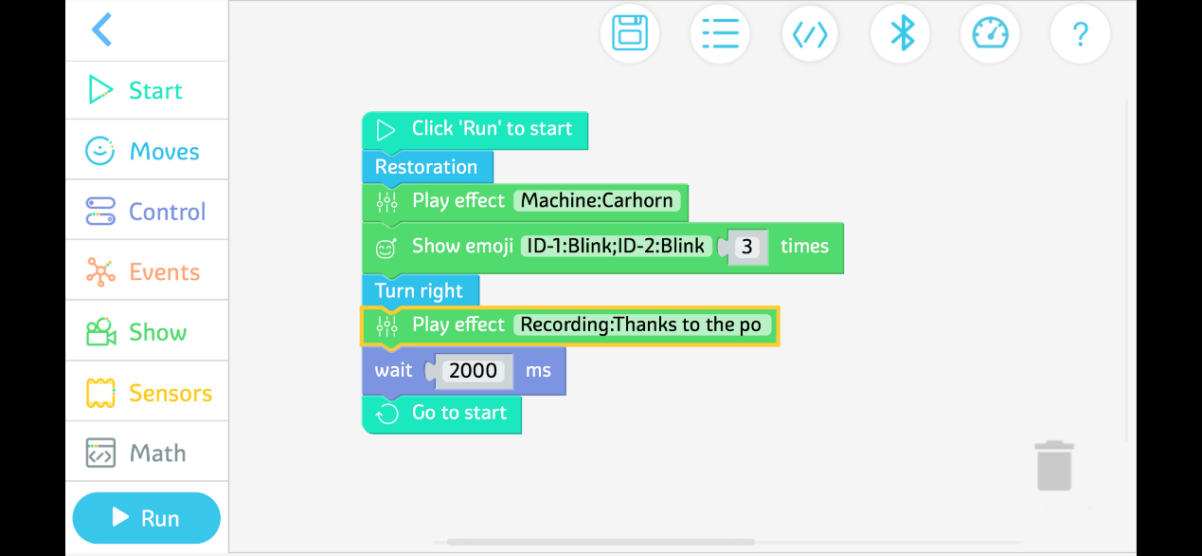 Рис. 12.22 Пример программыПрименение датчиков цвета:В упаковочной промышленности датчики цвета используются для определения цвета упаковки для классификации.Библиотеки используют датчики цвета, чтобы различать цвета и классифицировать литературу, что помогает повысить эффективность.Датчики цвета используются для определения степени созревания фруктов.Датчики цвета используются для обнаружения хлорофилла в растениях.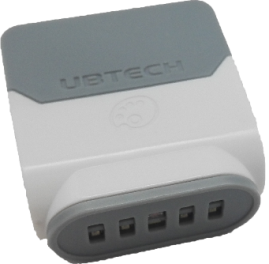 Применение датчиков цвета:В упаковочной промышленности датчики цвета используются для определения цвета упаковки для классификации.Библиотеки используют датчики цвета, чтобы различать цвета и классифицировать литературу, что помогает повысить эффективность.Датчики цвета используются для определения степени созревания фруктов.Датчики цвета используются для обнаружения хлорофилла в растениях.Рис. 13.1 Датчик цветаПрименение газовых датчиков:Обнаружение опасных газовОбнаружение концентрации горючих газовДатчики дымаАлкогольная сигнализация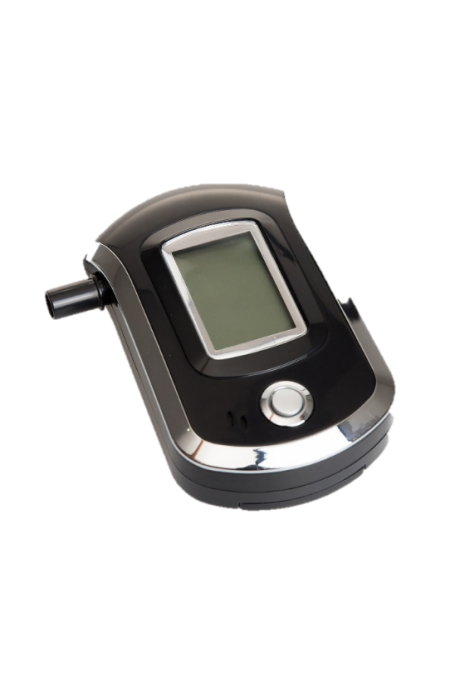 Применение газовых датчиков:Обнаружение опасных газовОбнаружение концентрации горючих газовДатчики дымаАлкогольная сигнализацияРисунок 13.2 АлкотестерПрименение датчиков пламени:Мониторы пламени, которые определяют интенсивность пламени и используются в керамической и литейной промышленности.Пожарная сигнализация, которая используется для предотвращения пожаров и обеспечения безопасности жизнедеятельности.Их монтируют на робота для поиска источников возгорания.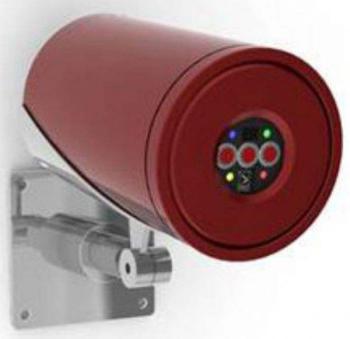 Применение датчиков пламени:Мониторы пламени, которые определяют интенсивность пламени и используются в керамической и литейной промышленности.Пожарная сигнализация, которая используется для предотвращения пожаров и обеспечения безопасности жизнедеятельности.Их монтируют на робота для поиска источников возгорания.Рис. 13.3 Пожарная сигнализацияПрименение датчиков веса:Трафик. На въезде на автомагистраль строится ответвление для обнаружения нагрузок. Когда проезжает груженый грузовик, датчик веса автоматически определяет, перегружен ли он.Весы, такие как электронные весы и электронные весы для вилочных погрузчиков.Умные стиральные машины, которые используют датчик веса для взвешивания белья.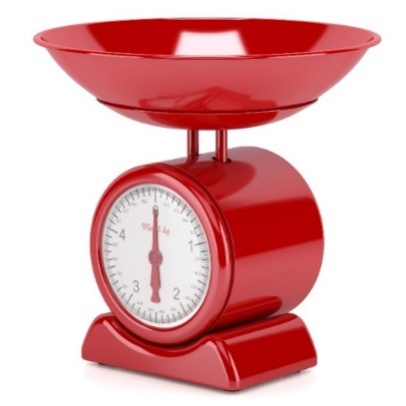 Применение датчиков веса:Трафик. На въезде на автомагистраль строится ответвление для обнаружения нагрузок. Когда проезжает груженый грузовик, датчик веса автоматически определяет, перегружен ли он.Весы, такие как электронные весы и электронные весы для вилочных погрузчиков.Умные стиральные машины, которые используют датчик веса для взвешивания белья.Рис. 13.4 Электронные весыПрименение датчиков уровня воды:Стиральные машины, водонагреватели и умные детские молочные смеси оснащены датчиком уровня воды для определения уровня воды.Датчики уровня воды используются во многих городах для мониторинга грунтовых вод с целью предотвращения обрушения дорожных покрытий.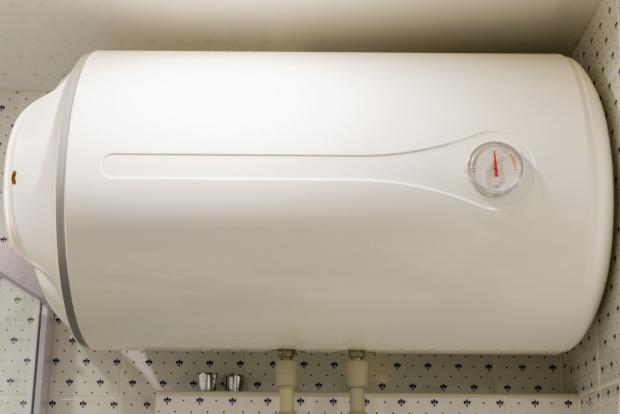 Применение датчиков уровня воды:Стиральные машины, водонагреватели и умные детские молочные смеси оснащены датчиком уровня воды для определения уровня воды.Датчики уровня воды используются во многих городах для мониторинга грунтовых вод с целью предотвращения обрушения дорожных покрытий.Рис. 13.5 ВодонагревательСегодня мы собираемся спроектировать электрическую дверь, которая подходят для использования дома.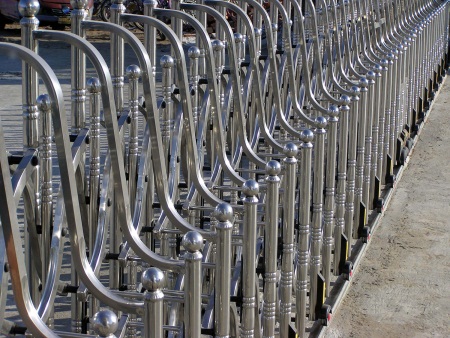 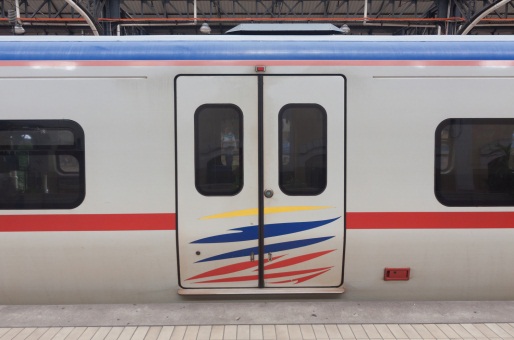 Рис. 14.1 Электрическая выдвижная дверьРис. 14.2 Электрическая раздвижная дверь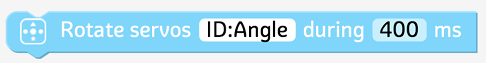 Рис. 14.3 Функциональный модуль, используемый для вращения сервопривода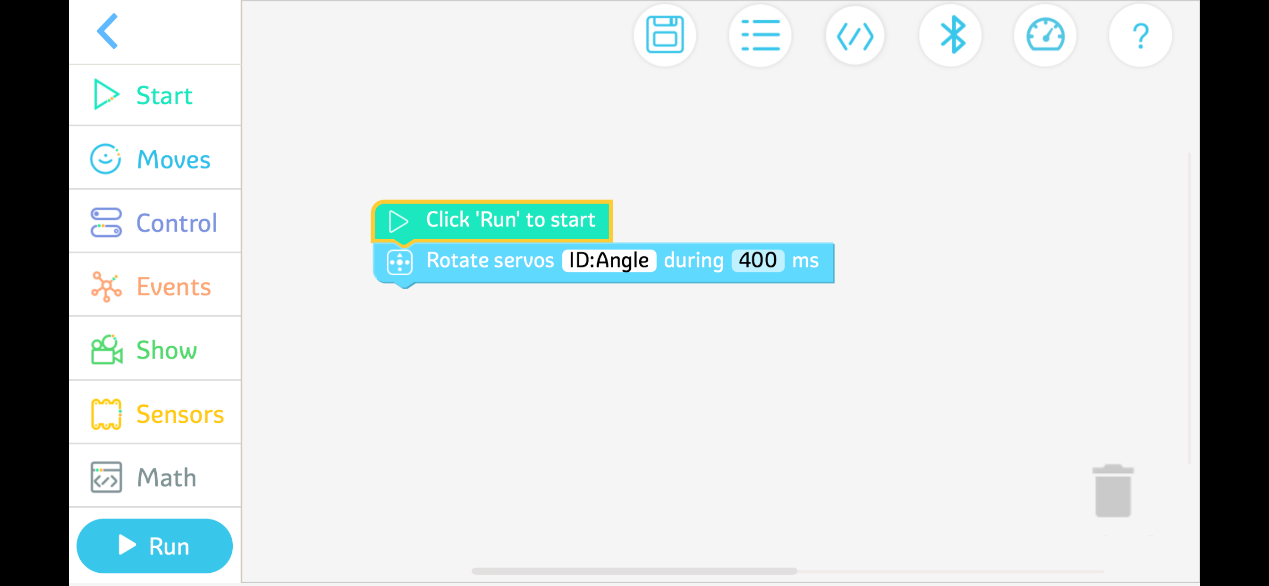 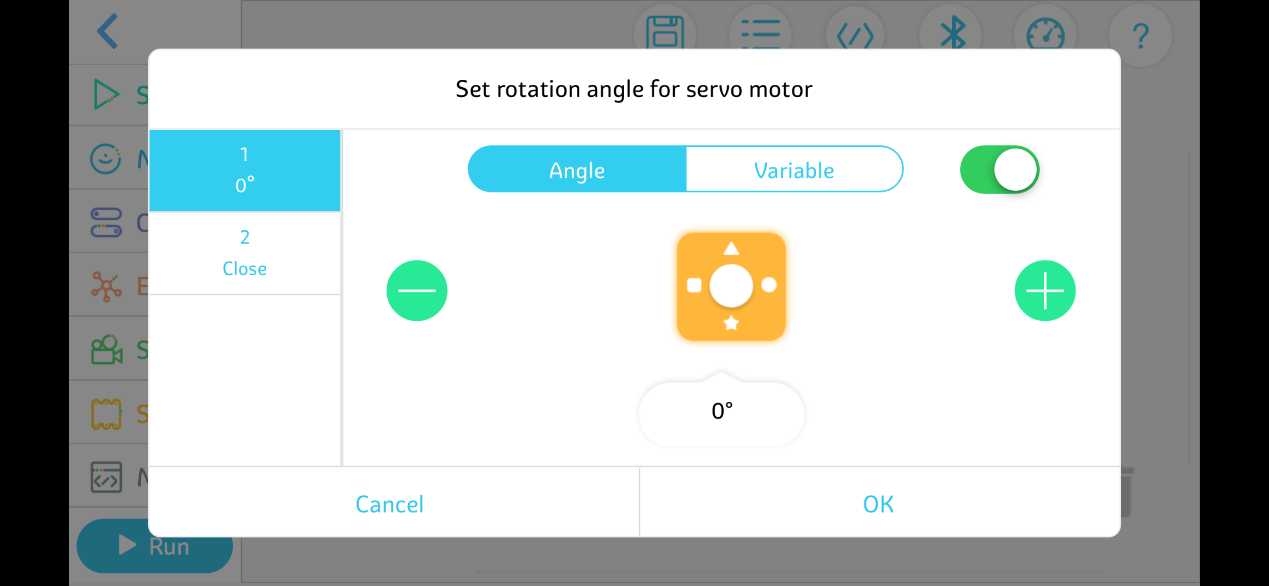 Рис. 14.4 Установка угла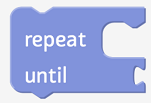 Рис. 14.5 Установка углаСерийный номерНазвание материалаНазвание материалаКол-воСерийный номерНазвание материалаНазвание материалаКол-во1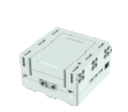 Контроллер113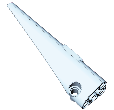 Прямоугольная изогнутая панель (слева)22Выключатель114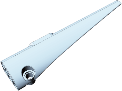 Прямоугольная изогнутая панель (справа)23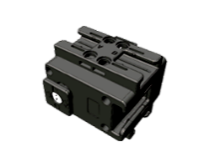 Сервопривод215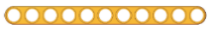 балка с 11 отверстиями104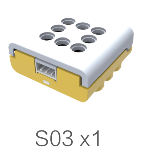 Сенсорный датчик216балка с 5 отверстиями85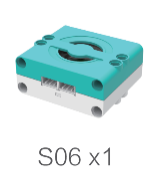 Bluetooth-динамик117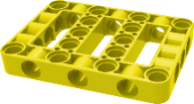 Прямоугольная рама с несколькими отверстиями166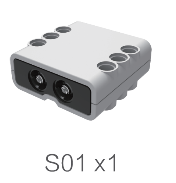 Инфракрасный датчик дальности118Прямоугольная панель47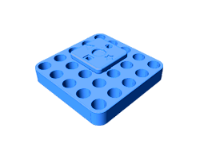 соединительный блок 5*5 отверстий219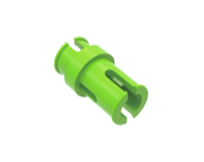 Короткая зеленая булавка68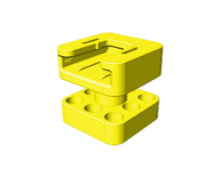 соединительный блок 3*3 отверстия220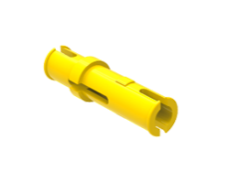 Длинная желтая булавка209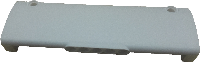 Изогнутая белая панель221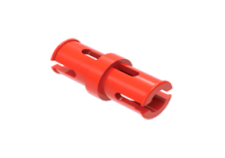 Красная булавка9310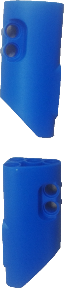 Панель в форме правого сектора (маленькая)222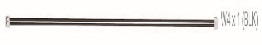 2-контактный кабель111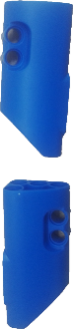 Панель в форме левого сектора (маленькая)223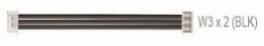 3-контактный кабель712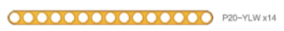 балка с 15 отверстиями424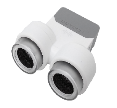 Ультразвуковой датчик1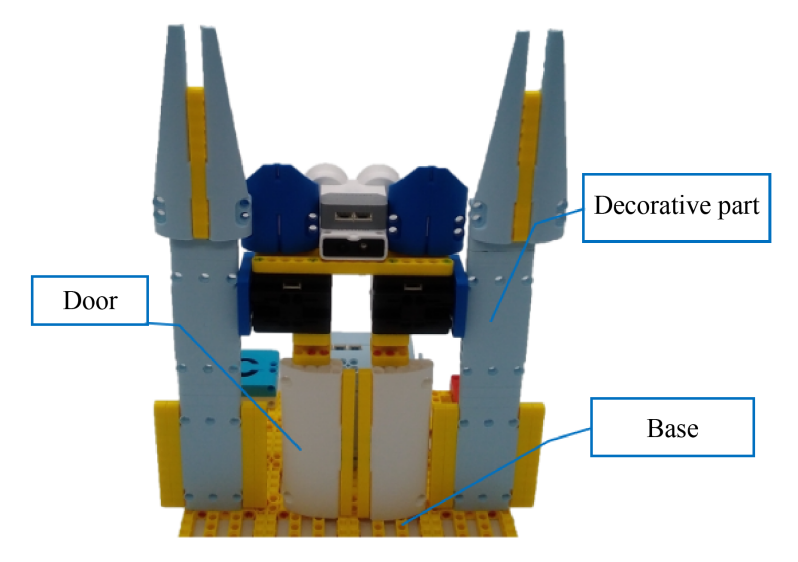 Рисунок 14.6 Электрическая дверь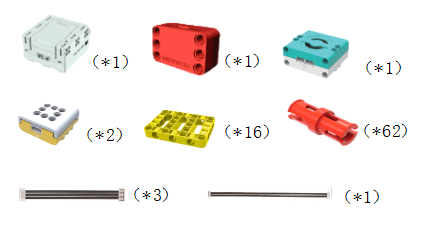 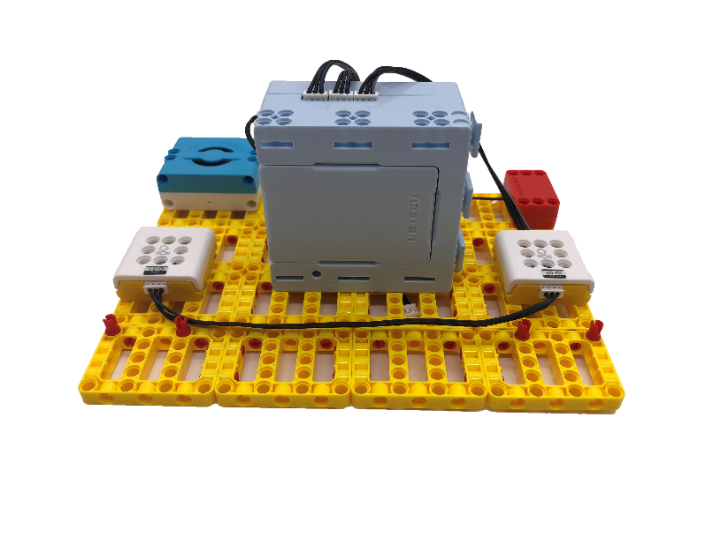 Рис. 14.7 Компоненты, необходимые для сборки основанияРис. 14.8 Основание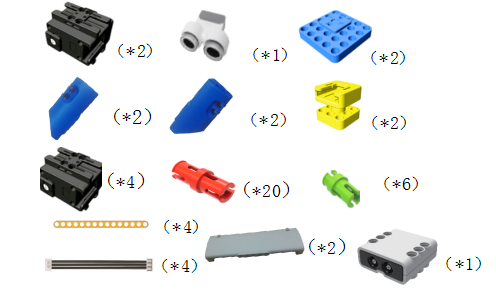 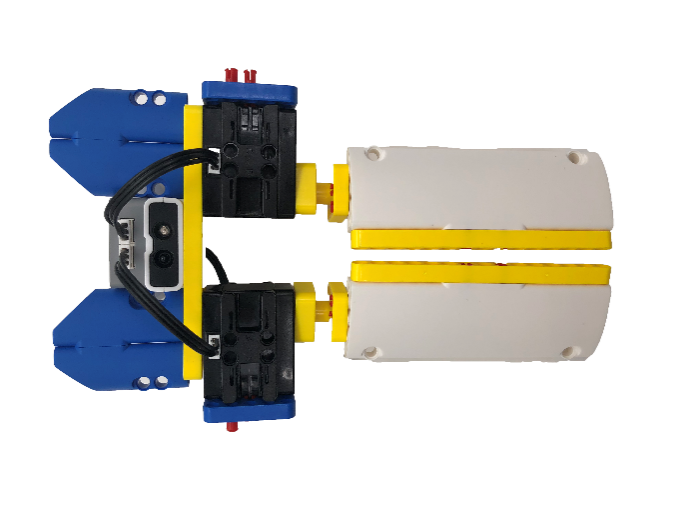 Рис. 14.9 Компоненты, необходимые для изготовления дверейРис. 14.10 Двери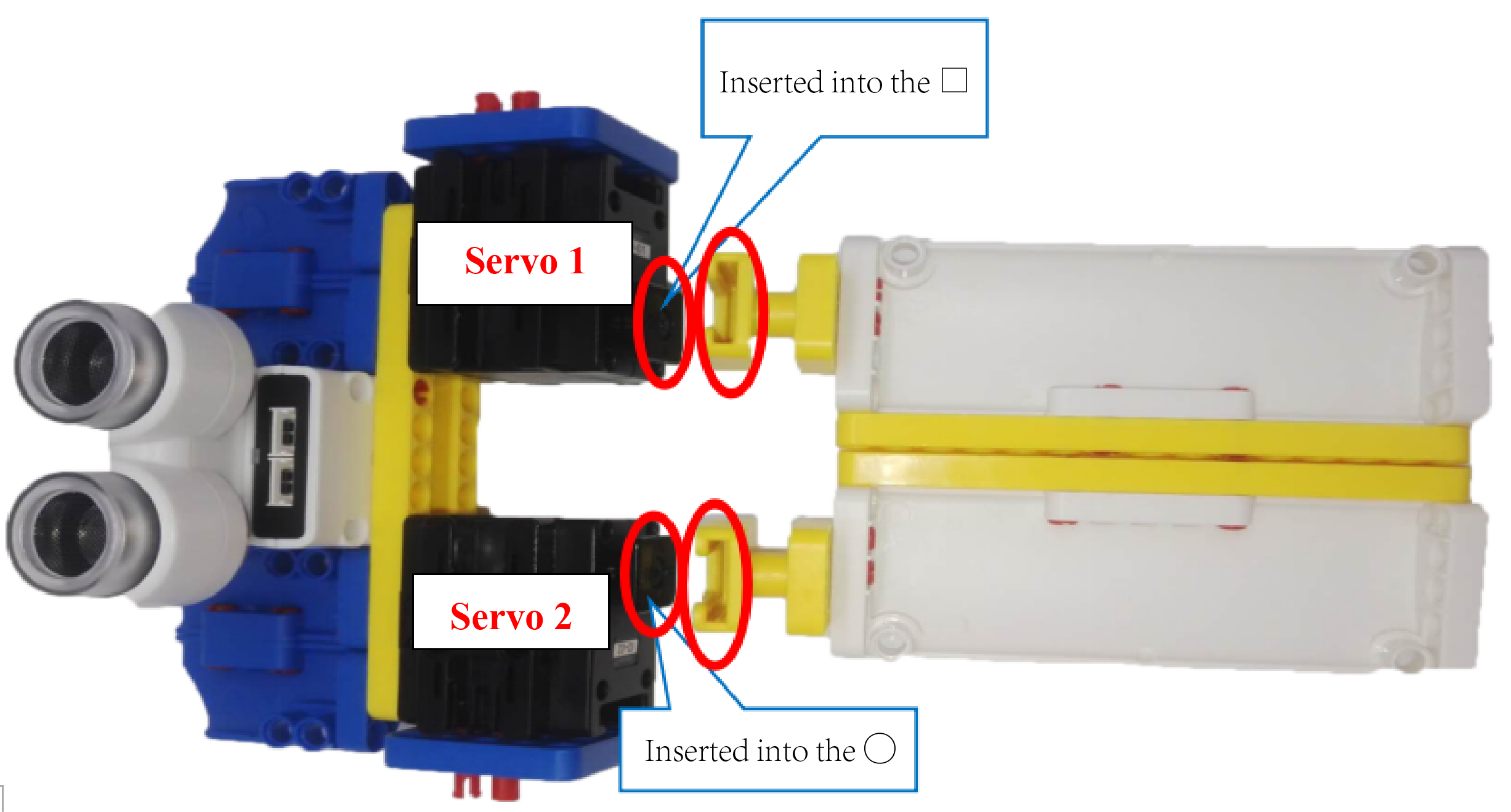 Рис. 14.11 Примечания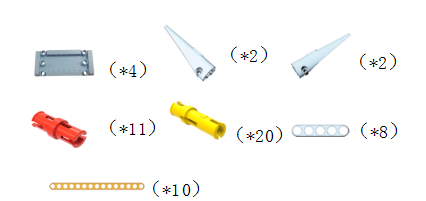 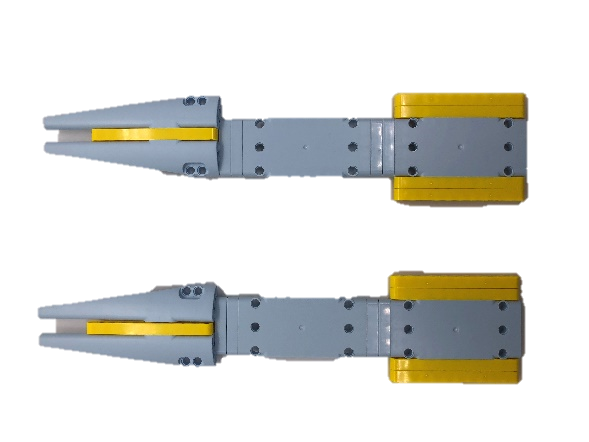 Рис. 14.12 Компоненты, необходимые для сборки декоративных деталейРис. 14.13 Декоративные детали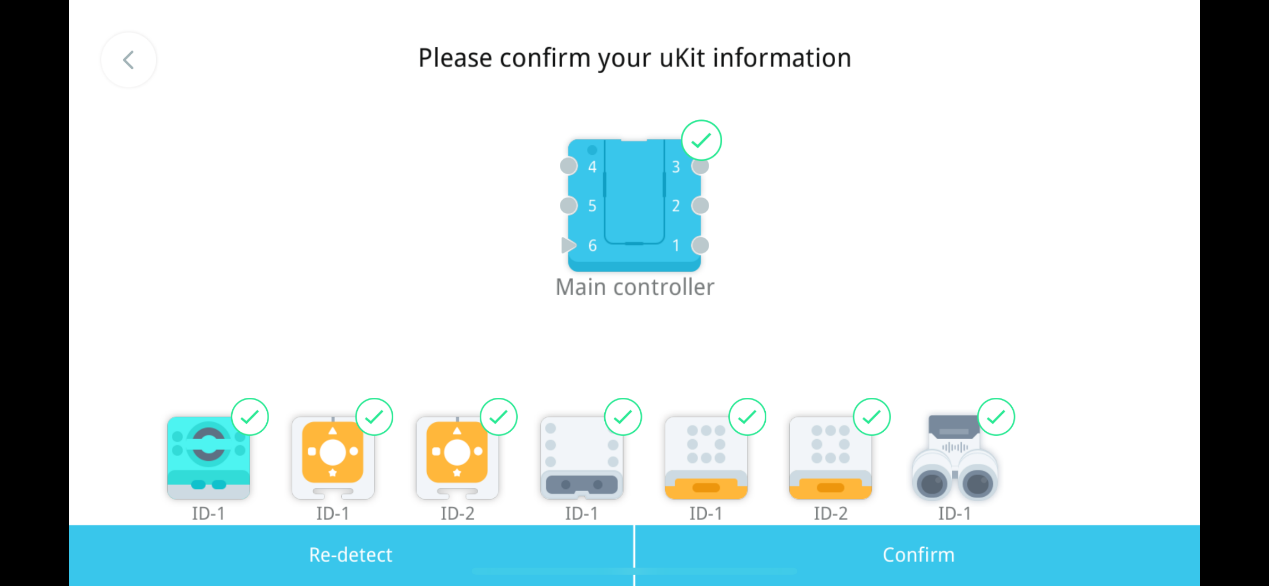 Рис. 14.14 Проверка датчиков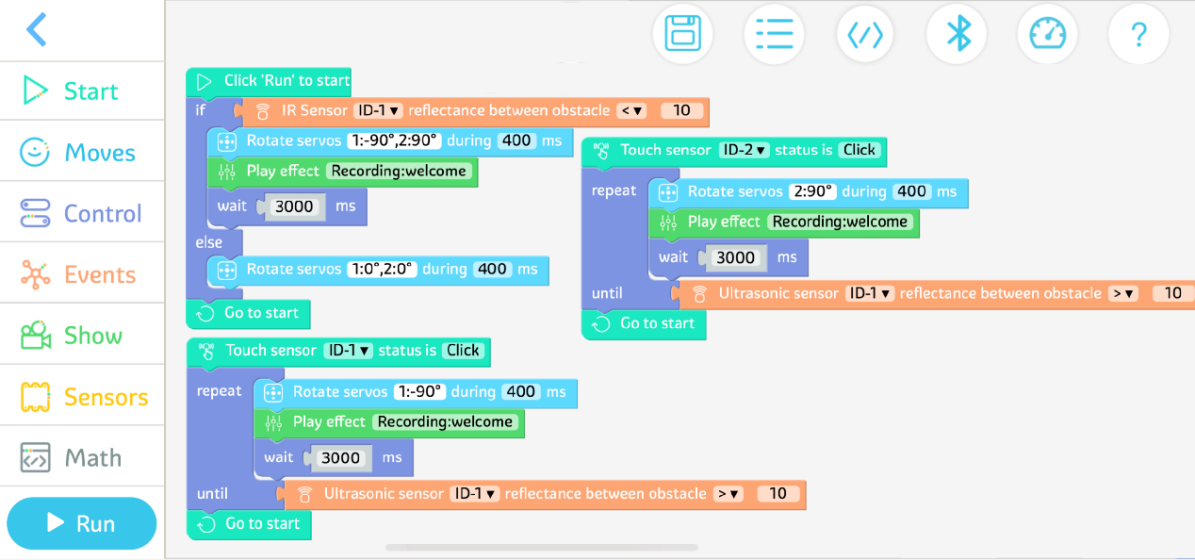 Рис. 14.15 Итоговая программа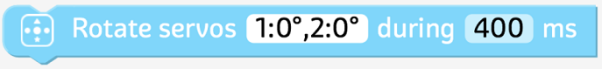 Рис. 14.16 Функциональный модуль, используемый для вращения сервоприводов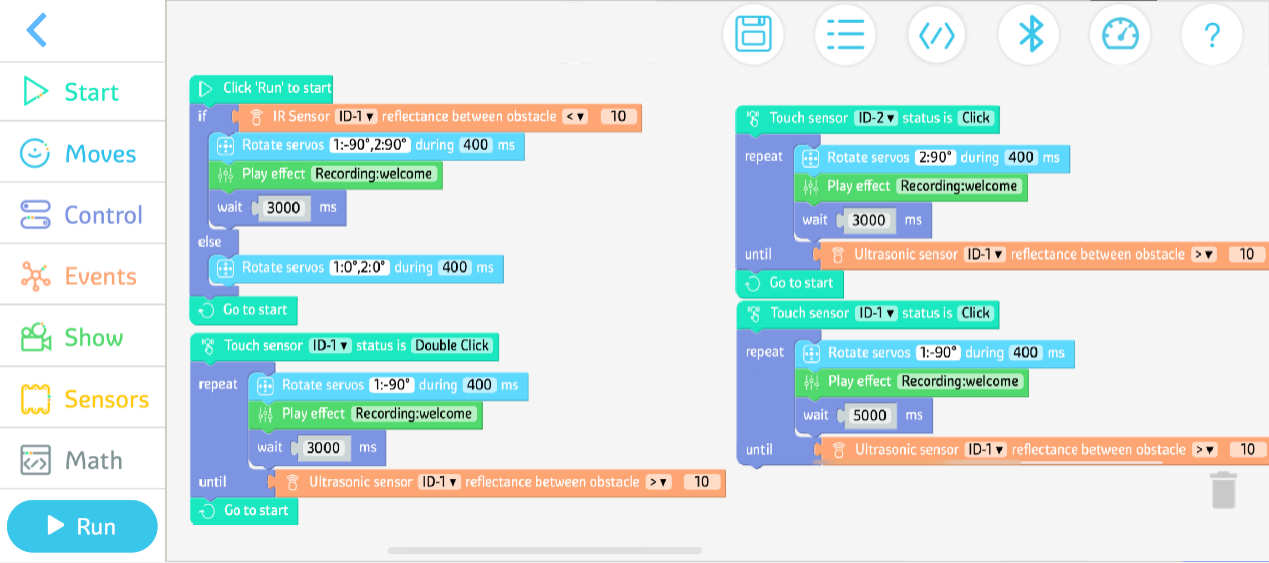 Рис. 14.17 Пример программы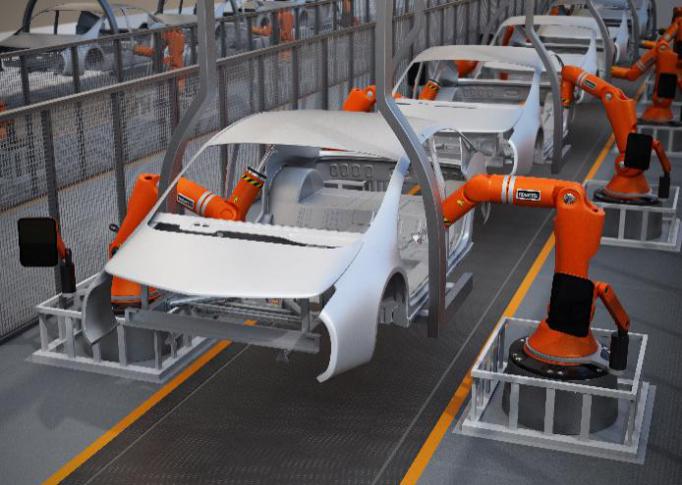 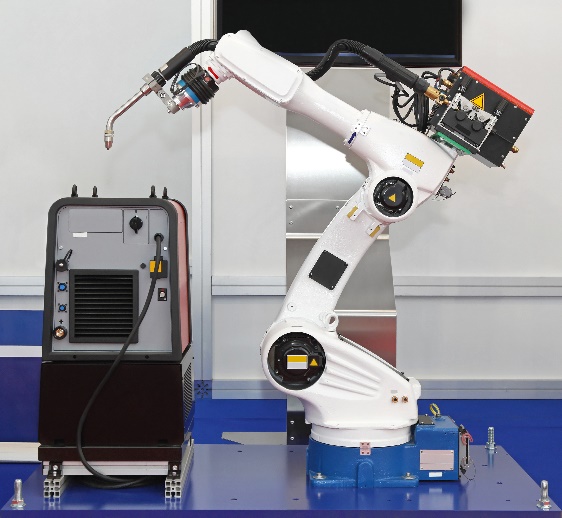 Рис. 15.1 Роботизированная рука, которая завинчивает и отвинчивает винтыРис. 15.2 Роботизированная рука, выполняющая задачи пайки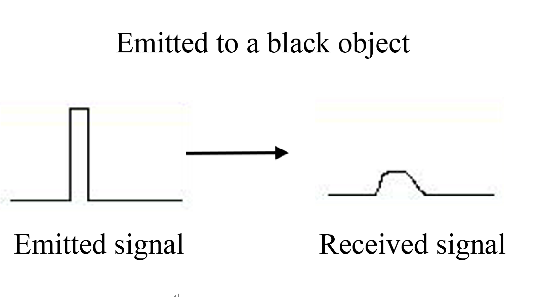 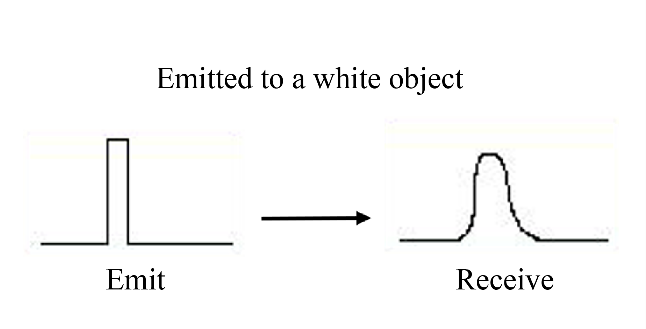 Рис. 15.3 Затухание сигнала 1Рис. 15.4 Затухание сигнала 2Серийный номерНазвание материалаНазвание материалаКол-воСерийный номерНазвание материалаНазвание материалаКол-во1Контроллер112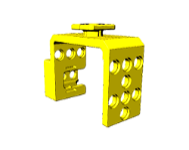 Квадратный сервопривод12Выключатель113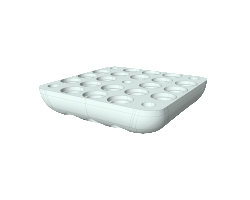 резиновая шайба 5*523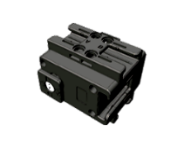 Сервопривод414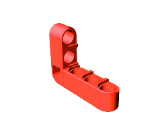 2*3 двухсторонний прямоугольный элемент24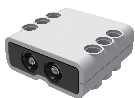 Инфракрасный датчик дальности115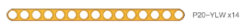 балка с 15 отверстиями25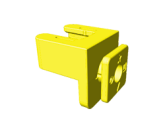 Поворотный блок116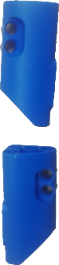 Панель в форме левого сектора (маленькая)16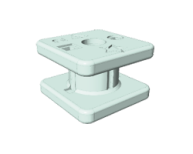 Блокировщик217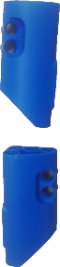 Панель в форме правого сектора (маленькая)17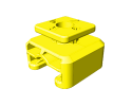 Квадратный блок118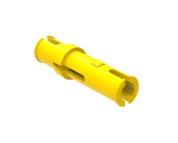 Длинная желтая булавка28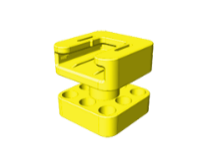 соединительный блок 3*3 отверстия219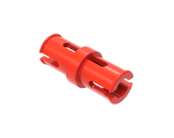 Красная булавка169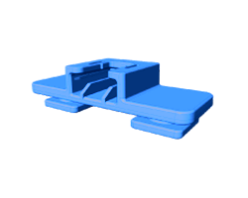 Поднятый удлиняющий блок120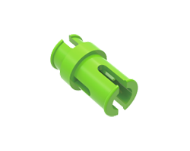 Короткая зеленая булавка410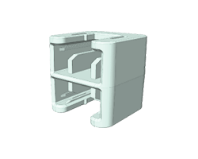 Двойной квадратный блок221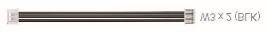 Соединительный кабель511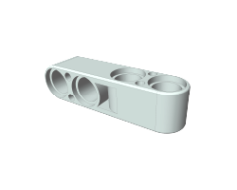 2*2 двухсторонний элемент222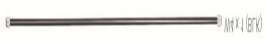 Переключатель кабеля1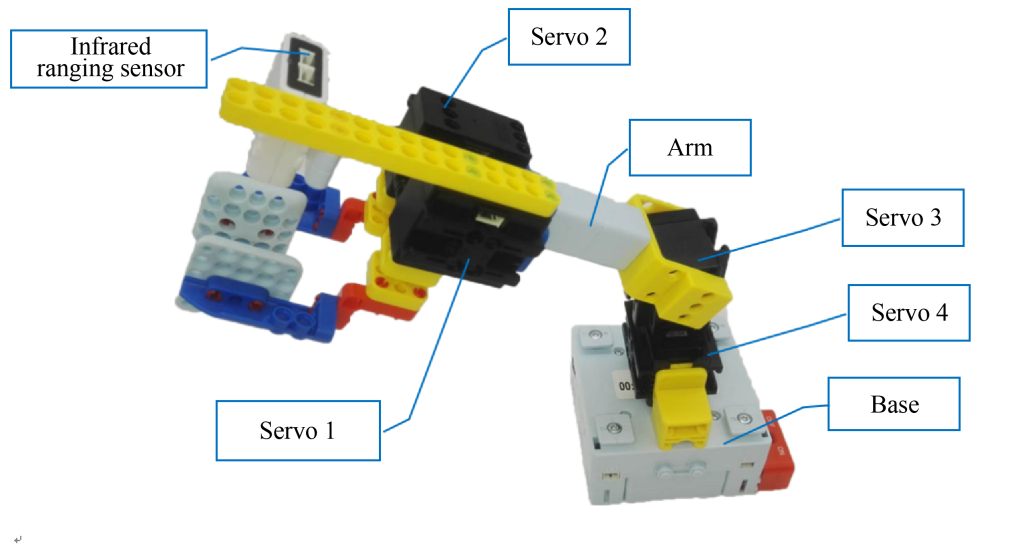 Рис. 15.5 Сортировочный робот-манипулятор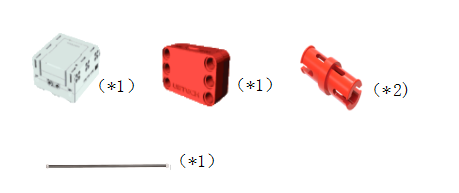 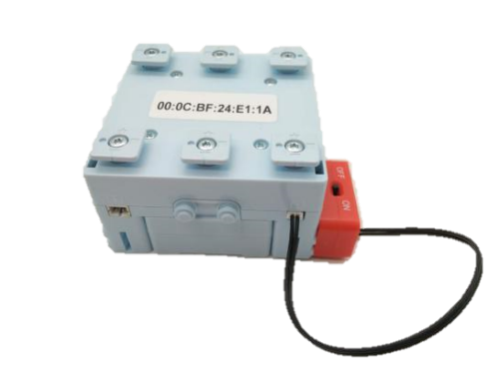 Рис. 15.6 Компоненты, необходимые для сборки основанияРис. 15.7 Основание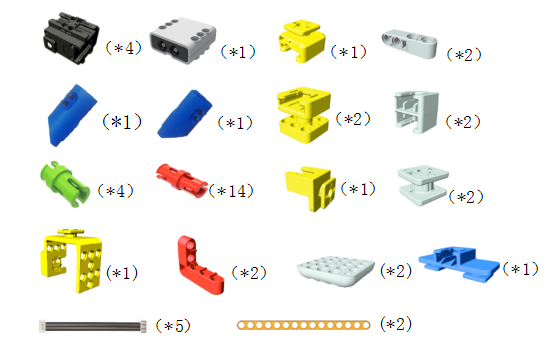 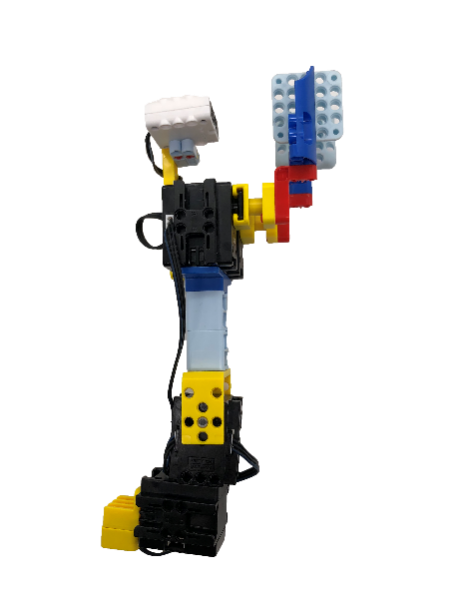 Рис. 15.8 Компоненты, необходимые для сборки рукиРис. 15.9 Рука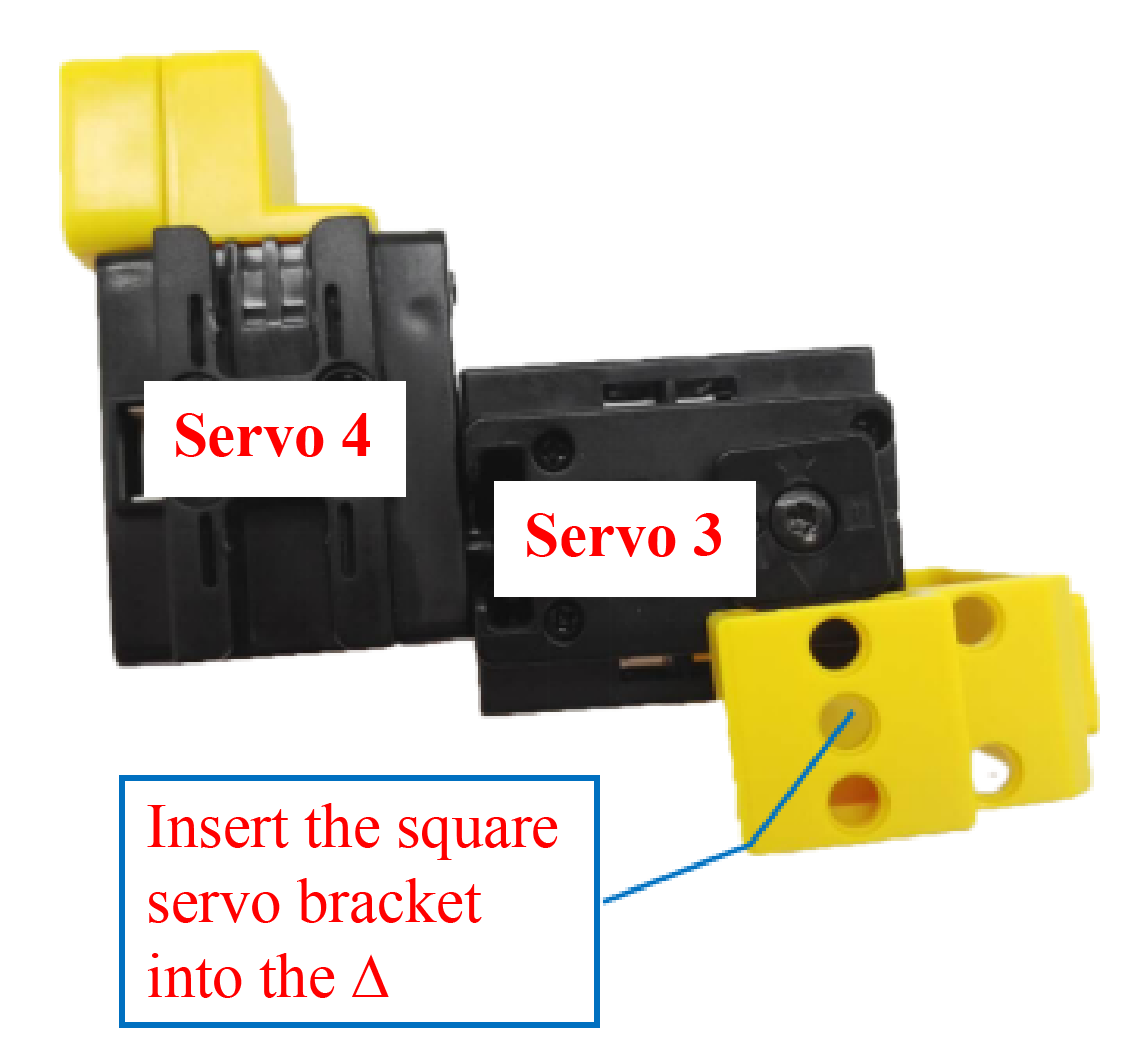 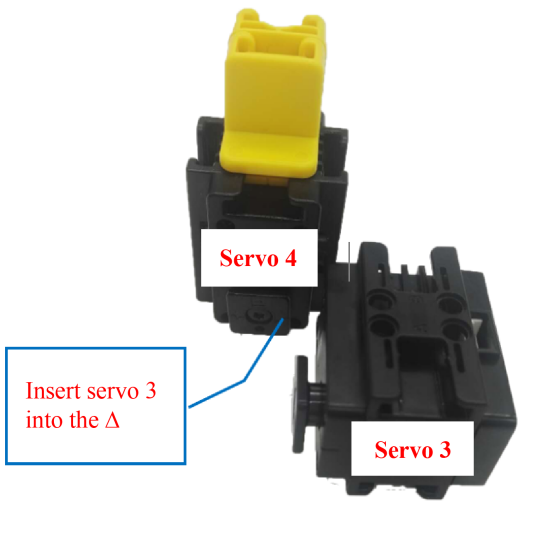 Рис. 15.10 Примечания: 1Рис. 15.11 Примечания: 2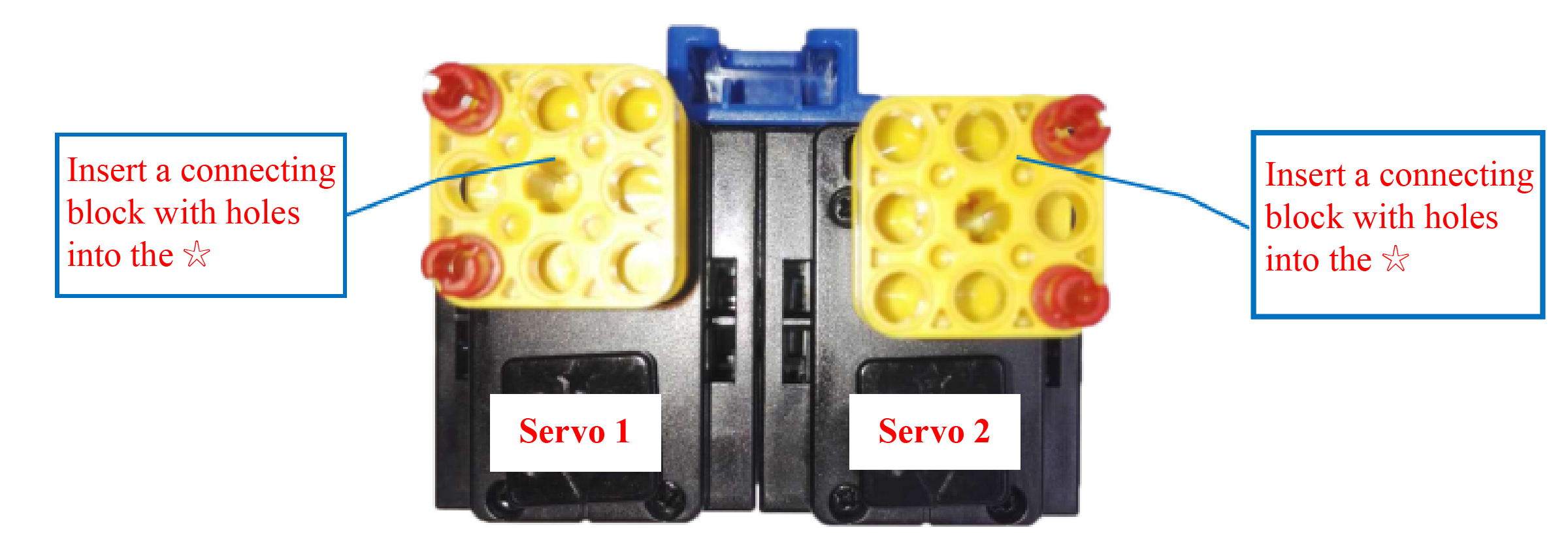 Рис. 15.12 Примечания: 3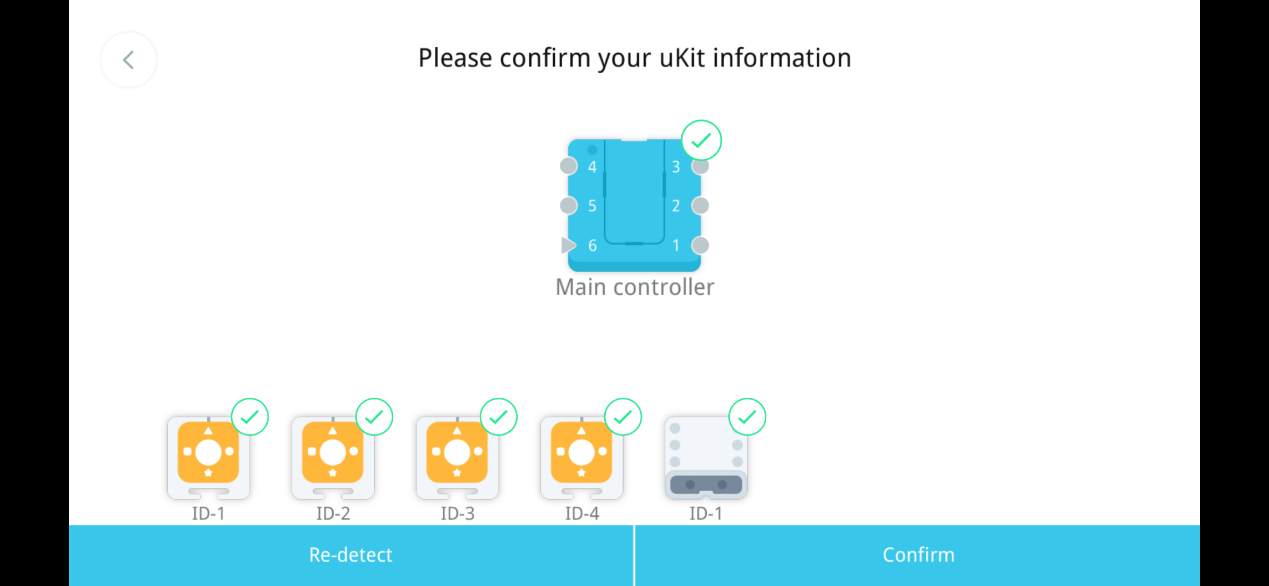 Рис. 15.13 Проверка датчиков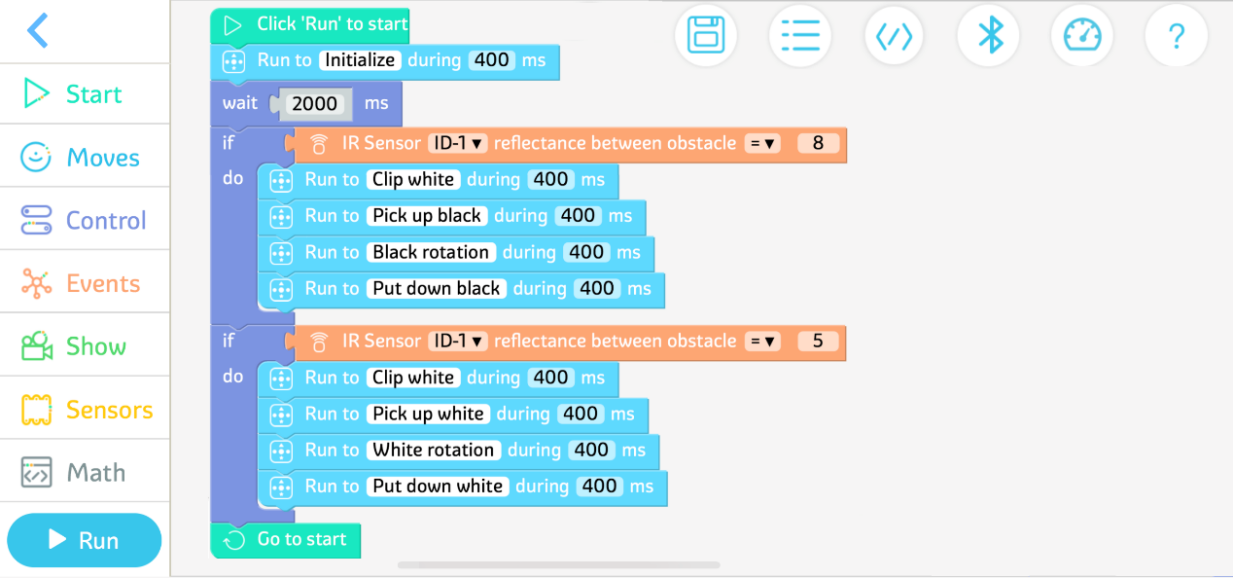 Рис. 15.14 Итоговая программаУченые разработали умную бионическую роботизированную руку с использованием передовых технологий, которая предназначена для инвалидов и имеет пять пальцев, как у человека. Пальцы умной бионической роботизированной руки могут сгибаться, как человеческие пальцы. Датчик, оснащенный роботизированной рукой, может напрямую воспринимать легкие вибрации мышечных волокон руки, и пользователь может легко управлять им с помощью простых мышечных реакций и движений руки. Его можно научить брать чашку или мяч.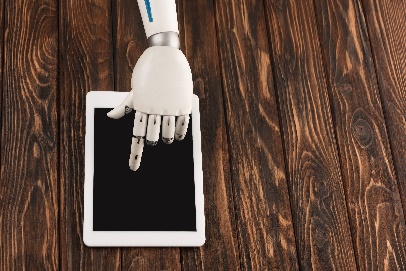 Ученые разработали умную бионическую роботизированную руку с использованием передовых технологий, которая предназначена для инвалидов и имеет пять пальцев, как у человека. Пальцы умной бионической роботизированной руки могут сгибаться, как человеческие пальцы. Датчик, оснащенный роботизированной рукой, может напрямую воспринимать легкие вибрации мышечных волокон руки, и пользователь может легко управлять им с помощью простых мышечных реакций и движений руки. Его можно научить брать чашку или мяч.Рис. 15.15 Умная бионическая роботизированная рука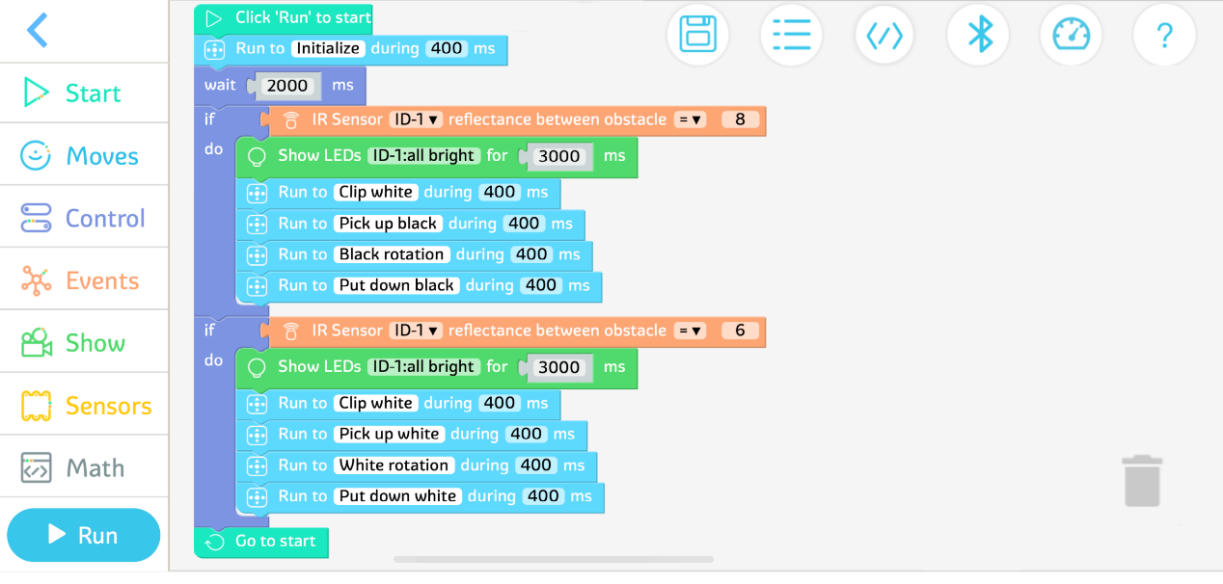 Рис. 15.16 Пример программыДатчикИмяФункция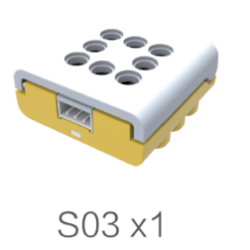 Сенсорный датчик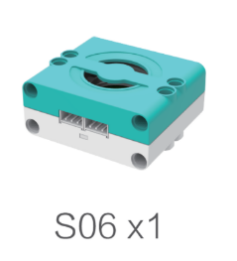 Bluetooth-динамик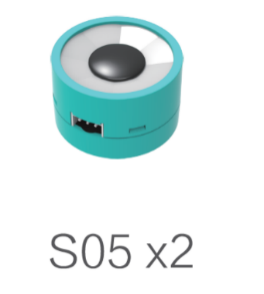 Светодиод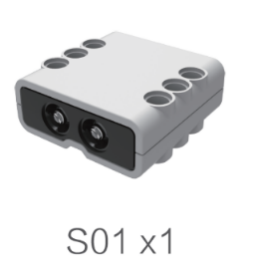 Инфракрасный датчик дальности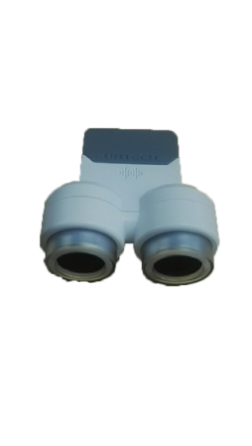 Ультразвуковой датчикСервопривод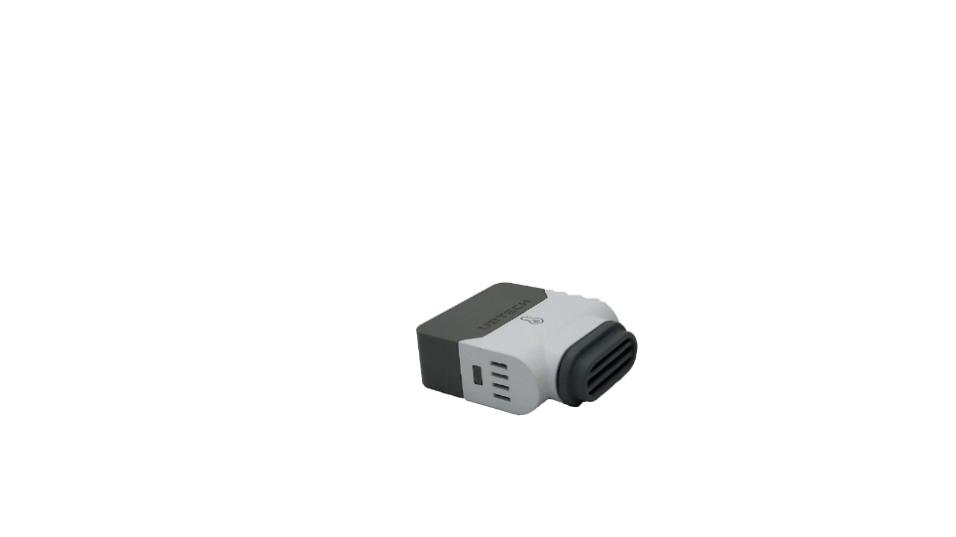 Датчик температуры и влажности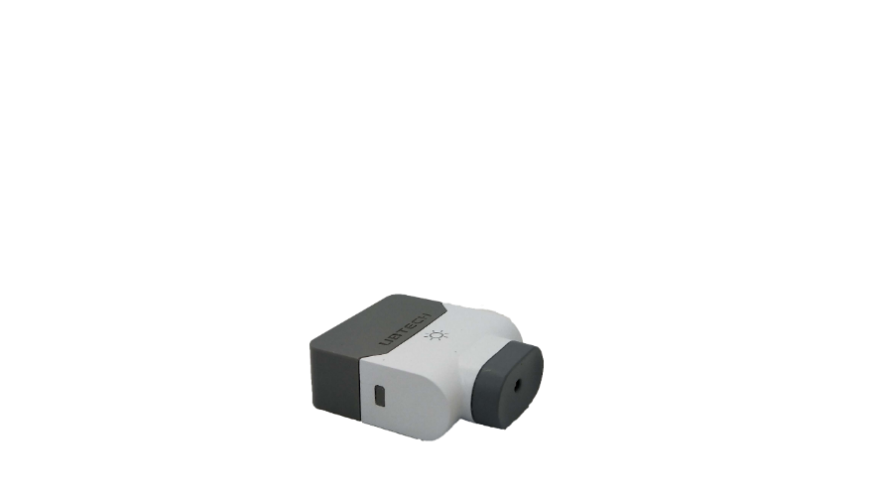 световой датчик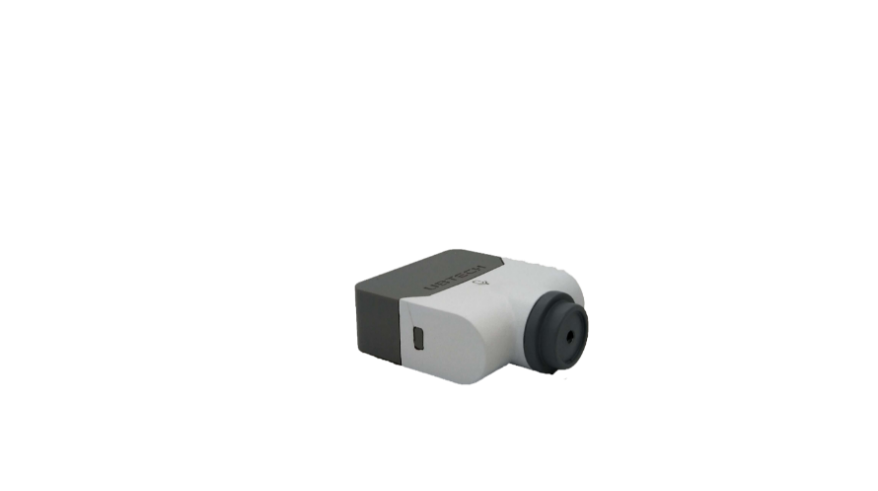 Датчик звука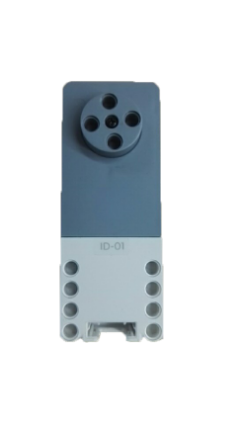 Двигатель постоянного тока